Муниципальное бюджетное дошкольное образовательное учреждение детский сад общеразвивающего вида № 6 с приоритетным осуществлением деятельности по физическому направлению развития воспитанников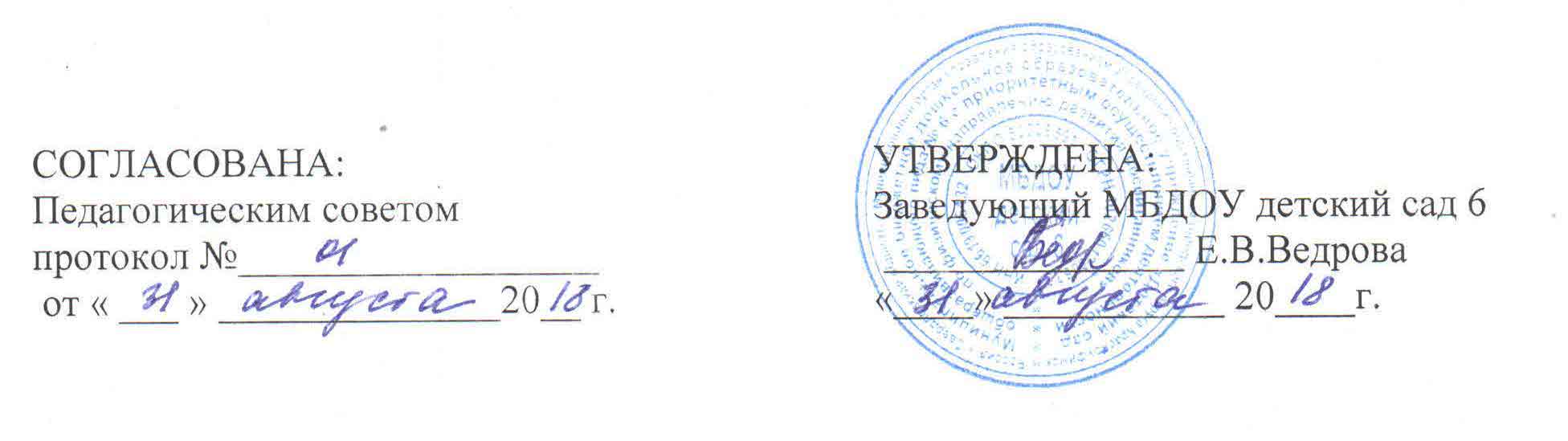 Рабочая программа образовательной деятельностидетей шестого года жизниСоставители:Тихонова Т.В.,Никифорова Л.П.воспитатели МБДОУ детский сад 6г. Красноуфимск 2018 г.СодержаниеI. Целевой раздел1.1. Пояснительная запискаРабочая программа организации образовательной деятельности воспитанников шестого года жизни(далее-программа) Муниципального бюджетного дошкольного образовательного учреждения детского сада общеразвивающего вида № 6 с приоритетным осуществлением деятельности по физическому направлению развития воспитанников (далее – МБДОУ детский сад 6) разработана в соответствии:Уставом МБДОУ детский сад 6 городского округа Красноуфимск утвержденным от 12.12.2013г. № 277.От рождения до школы. Проект примерной общеобразовательной программы дошкольного образования / Под ред. Н.Е. Вераксы, Т. С. Комаровой, М. А. Васильевой. – М.: Мозаика-Синтез, 2014.Основной образовательной программой дошкольного образования МБДОУ детский сад 6.и учетом:Мы живем на Урале: образовательная программа с учетом специфики национальных, социокультурных и иных условий, в которых осуществляется образовательная деятельность с детьми дошкольного возраста/ О.В.Толстикова, О.В.Савельева. – Екатеринбург: ГАОУ ДПО СО «ИРО». – 2014.Программа включает три основных раздела: целевой, содержательный, организационный.1.1.1. Цели и задачи реализации ПрограммыЦель программы: создание развивающей социокультурной образовательной среды, открывающей возможности для позитивной социализации, личностного развития ребенка, развития инициативы и творческих способностей на основе сотрудничества с взрослыми и сверстниками и соответствующим возрасту видам деятельности в условиях микро и макросоциума в условиях малого города.Задачи обязательной части:Охрана и укрепление физического и психического здоровья детей шестого года жизни, в том числе их эмоционального благополучия.Создание благоприятных условий развития детей шестого года жизни в соответствии с их возрастными и индивидуальными особенностями и склонностями, развития способностей и творческого потенциала каждого ребенка как субъекта отношений с самим собой, другими детьми, взрослыми и миром.Создание условий для организации целостного образовательного процесса на основе духовно-нравственных и социокультурных ценностей и принятых в обществе правил и норм поведения в интересах человека, семьи, общества.Формирование общей культуры и личности детей шестого года жизни, в том числе ценностей здорового образа жизни, развития их социальных, нравственных, эстетических, интеллектуальных, физических качеств, инициативности, самостоятельности и ответственности ребенка, формирования предпосылок учебной деятельности.Обеспечение психолого-педагогической поддержки семьи и повышение компетентности родителей (законных представителей) в вопросах развития и образования, охраны и укрепления здоровья детей шестого года жизни.Развивать у дошкольников интерес к моделированию и конструированию, стимулировать детское техническое творчество.Обучать конструированию по образцу, чертежу, заданной схеме, по замыслу.Формировать предпосылки учебной деятельности: умение и желание трудиться, выполнять задания в соответствии с инструкцией и поставленной целью, доводить начатое дело до конца, планировать будущую работу.Совершенствовать коммуникативные навыки детей при работе в паре, коллективе; выявлять одарённых, талантливых детей, обладающих нестандартным творческим мышлением.Развивать мелкую моторику рук, стимулируя в будущем общее речевое развитие и умственные способности.Совершенствовать  речевой слух и закреплять навыки четкой, правильной, выразительной речи.1.1.2. Принципы и подходы к формированию ПрограммыПринципы к формированию ПрограммыПолноценное проживание ребенком всех этапов детства (младенческого, раннего и дошкольного возраста), обогащение (амплификация) детского развития.Построение образовательной деятельности на основе индивидуальных особенностей каждого ребенка, при котором сам ребенок становится активным в выборе содержания своего образования, становится субъектом образования (далее - индивидуализация дошкольного образования).Содействие и сотрудничество детей и взрослых, признание ребенка полноценным участником (субъектом) образовательных отношений.Сотрудничество ДОУ с семьей.Приобщение детей к социокультурным нормам, традициям семьи, общества и государства.Формирование познавательных интересов и познавательных действий ребенка в различных видах деятельности.Возрастная адекватность дошкольного образования (соответствие условий, требований, методов возрасту и особенностям развития).Учет этнокультурной ситуации развития детей.Личностно-развивающий и гуманистический характер взаимодействия взрослых (родителей (законных представителей), педагогических и иных работников МБДОУ детский сад 6) и детей.Уважение взрослых к человеческому достоинству детей, формирование и поддержка их положительной самооценки, уверенности в собственных возможностях и способностях.Использование в образовательной деятельности форм и методов работы с детьми, соответствующих их возрастным и индивидуальным особенностям (недопустимость как искусственного ускорения, так и искусственного замедления развития детей).Поддержка взрослыми положительного, доброжелательного отношения детей друг к другу и взаимодействия детей друг с другом в разных видах деятельности.Поддержка инициативы и самостоятельности детей в специфических для них видах деятельности.Возможность выбора детьми материалов, видов активности, участников совместной деятельности и общения.Защита детей от всех форм физического и психического насилия.Поддержка родителей (законных представителей) в воспитании детей, охране и укреплении их здоровья, вовлечение семей непосредственно в образовательную деятельность.Учет индивидуальных физических и психических особенностей ребенка, его самодеятельность (направленность на развитие творческой активности), задачи образования реализуются в определенных природных, климатических, географических условиях, оказывающих существенное влияние на организацию и результативность воспитания и обучения ребенка.Учет культурно-исторического опыта, традиций, социально-культурных отношений и практик, непосредственным образом встраиваемых в образовательный процесс.Возможность выбора содержания образования, форм и методов воспитания и обучения с ориентацией на интересы и возможности каждого ребенка и учета социальной ситуации его развития.Сбалансированность репродуктивной, репродуктивно-вариативной, исследовательской и творческой деятельности детей раннего и дошкольного возраста.В организации образовательной деятельности учтены методологические подходы, предполагающие и позволяющие реализовать на практике полноценное физическое и психическое развитие детей шестого года жизни, описание которых представлены в Основной образовательной программой дошкольного образования МБДОУ детский сад 6.1.1.3. Возрастные и индивидуальные характеристики детей шестого года жизниДети шестого года жизни уже могут распределять роли до начала игры и строить свое поведение, придерживаясь роли. Игровое взаимодействие сопровождается речью, соответствующей и по содержанию, и интонационно взятой роли. Речь, сопровождающая реальные отношения детей, отличается от ролевой речи. Дети начинают осваивать социальные отношения и понимать подчиненность позиций в различных видах деятельности взрослых, одни роли становятся для них более привлекательными, чем другие. При распределении ролей могут возникать конфликты, связанные с субординацией ролевого поведения. Наблюдается организация игрового пространства, в котором выделяются смысловой «центр» и «периферия». (В игре «Больница» таким центром оказывается кабинет врача, в игре «Парикмахерская» - зал стрижки, а зал ожидания выступает в качестве периферии игрового пространства.) Действия детей в играх становятся разнообразными.Развивается изобразительная деятельность детей. Это возраст наиболее активного рисования. В течение года дети способны создать до двух тысяч рисунков. Рисунки могут быть самыми разными по содержанию: это и жизненные впечатления детей, и воображаемые ситуации, и иллюстрации к фильмам и книгам. Обычно рисунки представляют собой схематичные изображения различных объектов, но могут отличаться оригинальностью композиционного решения, передавать статичные и динамичные отношения. Рисунки приобретают сюжетный характер; достаточно часто встречаются многократно повторяющиеся сюжеты с небольшими или, напротив, существенными изменениями. Изображение человека становится более детализированным и пропорциональным. По рисунку можно судить о половой принадлежности и эмоциональном состоянии изображенного человека.Конструирование характеризуется умением анализировать условия, в которых протекает эта деятельность. Дети используют и называют различные детали деревянного конструктора. Могут заменить детали постройки в зависимости от имеющегося материала. Овладевают обобщенным способом обследования образца. Дети способны выделять основные части предполагаемой постройки. Конструктивная деятельность может осуществляться на основе схемы, по замыслу и по условиям. Появляется конструирование в ходе совместной деятельности.Дети могут конструировать из бумаги, складывая ее в несколько раз (два, четыре, шесть сгибаний); из природного материала. Они осваивают два способа конструирования: 1) от природного материала к художественному образу (ребенок «достраивает» природный материал до целостного образа, дополняя его различными деталями); 2) от художественного образа к природному материалу (ребенок подбирает необходимый материал, для того чтобы воплотить образ).Продолжает совершенствоваться восприятие цвета, формы и величины, строения предметов; систематизируются представления детей. Они называют не только основные цвета и их оттенки, но и промежуточные цветовые оттенки; форму прямоугольников, овалов, треугольников. Воспринимают величину объектов, легко выстраивают в ряд - по возрастанию или убыванию - до 10 различных предметов.Однако дети могут испытывать трудности при анализе пространственного положения объектов, если сталкиваются с несоответствием формы и их пространственного расположения. Это свидетельствует о том, что в различных ситуациях восприятие представляет для дошкольников известные сложности, особенно если они должны одновременно учитывать несколько различных и при этом противоположных признаков.В старшем дошкольном возрасте продолжает развиваться образное мышление. Дети способны не только решить задачу в наглядном плане, но и совершить преобразования объекта, указать, в какой последовательности объекты вступят во взаимодействие и т. д. Однако подобные решения окажутся правильными только в том случае, если дети будут применять адекватные мыслительные средства. Среди них можно выделить схематизированные представления, которые возникают в процессе наглядного моделирования; комплексные представления, отражающие представления детей о системе признаков, которыми могут обладать объекты, а также представления, отражающие стадии преобразования различных объектов и явлений (представления о цикличности изменений): представления о смене времен года, дня и ночи, об увеличении и уменьшении объектов в результате различных воздействий, представления о развитии и т. д. Кроме того, продолжают совершенствоваться обобщения, что является основой словесно-логического мышления. В дошкольном возрасте у детей еще отсутствуют представления о классах объектов. Дети группируют объекты по признакам, которые могут изменяться, однако начинают формироваться операции логического сложения и умножения классов. Так, например, старшие дошкольники при группировке объектов могут учитывать два признака: цвет и форму (материал) и т. д.Как показали исследования отечественных психологов, дети старшего дошкольного возраста способны рассуждать и давать адекватные причинные объяснения, если анализируемые отношения не выходят за пределы их наглядного опыта.Развитие воображения в этом возрасте позволяет детям сочинять достаточно оригинальные и последовательно разворачивающиеся истории.Воображение будет активно развиваться лишь при условии проведения специальной работы по его активизации.Продолжают развиваться устойчивость, распределение, переключаемость внимания. Наблюдается переход от непроизвольного к произвольному вниманию. Продолжает совершенствоваться речь, в том числе ее звуковая сторона. Дети могут правильно воспроизводить шипящие, свистящие и сонорные звуки. Развиваются фонематический слух, интонационная выразительность речи при чтении стихов в сюжетно-ролевой игре и в повседневной жизни.Совершенствуется грамматический строй речи. Дети используют практически все части речи, активно занимаются словотворчеством. Богаче становится лексика: активно используются синонимы и антонимы.Развивается связная речь. Дети могут пересказывать, рассказывать по картинке, передавая не только главное, но и детали.Достижения этого возраста характеризуются распределением ролей в игровой деятельности; структурированием игрового пространства; дальнейшим развитием изобразительной деятельности, отличающейся высокой продуктивностью; применением в конструировании обобщенного способа обследования образца; усвоением обобщенных способов изображения предметов одинаковой формы.Восприятие в этом возрасте характеризуется анализом сложных форм объектов; развитие мышления сопровождается освоением мыслительных средств (схематизированные представления, комплексные представления, представления о цикличности изменений); развиваются умение обобщать, причинное мышление, воображение, произвольное внимание, речь, образ Я.Всего в группе воспитанников 22 из них мальчиков - 7, девочек - 15, детей с ограниченными возможностями здоровья - 0, опекаемых детей – 0. 16 - дошкольников, воспитывающихся в полных семьях,  2 - в неполных семьях, 4 - в многодетных семьях.* индивидуальные особенности ребенка соответствуют возрастным характеристикам.При организации образовательного процесса учтены особенности демографические, национально-культурные, климатические условия, описание которых представлены в Основной образовательной программой дошкольного образования МБДОУ детский сад 6.В теплое время – жизнедеятельность детей, преимущественно, организуется на открытом воздухе.1.2. Планируемые результаты освоения ПрограммыПланируемые результаты освоения Программы конкретизируют требования ФГОС ДО к целевым ориентирам в обязательной части и части, формируемой участниками образовательных отношений, с учетом возрастных возможностей и индивидуальных различий (индивидуальных траекторий развития) детей. Целевые ориентиры образования детей на этапе завершения:ребенок овладевает основными культурными способами деятельности, проявляет инициативу и самостоятельность в разных видах деятельности - игре, общении, познавательно-исследовательской деятельности, конструировании и др.; способен выбирать себе род занятий, участников по совместной деятельности;ребенок обладает установкой положительного отношения к миру, к разным видам труда, другим людям и самому себе, обладает чувством собственного достоинства; активно взаимодействует со сверстниками и взрослыми, участвует в совместных играх. Способен договариваться, учитывать интересы и чувства других, сопереживать неудачам и радоваться успехам других, адекватно проявляет свои чувства, в том числе чувство веры в себя, старается разрешать конфликты;ребенок обладает развитым воображением, которое реализуется в разных видах деятельности, и прежде всего в игре; ребенок владеет разными формами и видами игры, различает условную и реальную ситуации, умеет подчиняться разным правилам и социальным нормам;ребенок достаточно хорошо владеет устной речью, может выражать свои мысли и желания, может использовать речь для выражения своих мыслей, чувств и желаний, построения речевого высказывания в ситуации общения, может выделять звуки в словах, у ребенка складываются предпосылки грамотности;у ребенка развита крупная и мелкая моторика; он подвижен, вынослив, владеет основными движениями, может контролировать свои движения и управлять ими;ребенок способен к волевым усилиям, может следовать социальным нормам поведения и правилам в разных видах деятельности, во взаимоотношениях со взрослыми и сверстниками, может соблюдать правила безопасного поведения и личной гигиены;ребенок проявляет любознательность, задает вопросы взрослым и сверстникам, интересуется причинно-следственными связями, пытается самостоятельно придумывать объяснения явлениям природы и поступкам людей; склонен наблюдать, экспериментировать. Обладает начальными знаниями о себе, о природном и социальном мире, в котором он живет; знаком с произведениями детской литературы, обладает элементарными представлениями из области живой природы, естествознания, математики, истории и т.п.; ребенок способен к принятию собственных решений, опираясь на свои знания и умения в различных видах деятельности;ребенок творчески освоил нормы и правила родного языка, умел гибко их применять в конкретных ситуациях, овладел основными коммуникативными способностями.II. Содержательный разделПроектирование содержания образовательной деятельности воспитанников шестого года жизни осуществляется в рамках программных задач с учетом возраста воспитанников, которые определены авторами комплексной программы «От рождения до школы» (под ред. Н.Е. Вераксы, Т.С. Комаровой, М.А. Васильевой):Образовательная область «Социально-коммуникативное развитие»Социализация, развитие общения, нравственное воспитаниеВоспитывать дружеские взаимоотношения между детьми; привычку сообща играть, трудиться, заниматься; стремление радовать старших хорошими поступками; умение самостоятельно находить общие интересные занятия.Воспитывать уважительное отношение к окружающим.Учить заботиться о младших, помогать им, защищать тех, кто слабее. Формировать такие качества, как сочувствие, отзывчивость.Воспитывать скромность, умение проявлять заботу об окружающих, с благодарностью относиться к помощи и знакам внимания.Формировать умение оценивать свои поступки и поступки сверстников. Развивать стремление детей выражать свое отношение к окружающему, самостоятельно находить для этого различные речевые средства.Расширять представления о правилах поведения в общественных местах; об обязанностях в группе детского сада, дома.Обогащать словарь детей вежливыми словами (здравствуйте, до свидания, пожалуйста, извините, спасибо и т.д.). Побуждать к использованию в речи фольклора (пословицы, поговорки, потешки и др.). Показать значение родного языка в формировании основ нравственности.Ребенок в семье и сообществе, патриотическое воспитаниеОбраз Я. Расширять представления ребенка об изменении позиции в связи с взрослением (ответственность за младших, уважение и помощь старшим, в том числе пожилым людям и т.д.). Через символические и образные средства углублять представления ребенка о себе в прошлом, настоящем и будущем.Расширять традиционные гендерные представления. Воспитывать уважительное отношение к сверстникам своего и противоположного пола.Семья. Углублять представления ребенка о семье и ее истории; о том, где работают родители, как важен для общества их труд. Поощрять посильное участие детей в подготовке различных семейных праздников. Приучать к выполнению постоянных обязанностей по дому.Детский сад. Продолжать формировать интерес к ближайшей окружающей среде: к детскому саду, дому, где живут дети, участку детского сада и др. Обращать внимание на своеобразие оформления разных помещений.Развивать умение замечать изменения в оформлении помещений, учить объяснять причины таких изменений; высказывать свое мнение по поводу замеченных перемен, вносить свои предложения о возможных вариантах оформления. Подводить детей к оценке окружающей среды.Вызывать стремление поддерживать чистоту и порядок в группе, украшать ее произведениями искусства, рисунками. Привлекать к оформлению групповой комнаты, зала к праздникам. Побуждать использовать созданные детьми изделия, рисунки, аппликации (птички, бабочки, снежинки, веточки с листьями и т. п.).Расширять представления ребенка о себе как о члене коллектива, формировать активную жизненную позицию через участие в совместной проектной деятельности, взаимодействие с детьми других возрастных групп, посильное участие в жизни дошкольного учреждения. Приобщать к мероприятиям, которые проводятся в детском саду, в том числе и совместно с родителями (спектакли, спортивные праздники и развлечения, подготовка выставок детских работ).Родная страна. Расширять представления о малой Родине. Рассказывать детям о достопримечательностях, культуре, традициях родного края; о замечательных людях, прославивших свой край.Расширять представления детей о родной стране, о государственных праздниках (8 Марта, День защитника Отечества, День Победы, Новый год и т.д.). Воспитывать любовь к Родине.Формировать представления о том, что Российская Федерация (Россия) — огромная многонациональная страна. Рассказывать детям о том, что Москва —главный город, столица нашей Родины. Познакомить с флагом и гербом России, мелодией гимна.Расширять представления детей о Российской армии. Воспитывать уважение к защитникам отечества. Рассказывать о трудной, но почетной обязанности защищать Родину, охранять ее спокойствие и безопасность; о том, как в годы войн храбро сражались и защищали нашу страну от врагов прадеды, деды, отцы. Приглашать в детский сад военных, ветеранов из числа близких родственников детей. Рассматривать с детьми картины, репродукции, альбомы с военной тематикой.Самообслуживание, самостоятельность трудовое воспитаниеКультурно-гигиенические навыки. Формировать у детей привычку следить за чистотой тела, опрятностью одежды, прически; самостоятельно чистить зубы, умываться, по мере необходимости мыть руки, следить за чистотой ногтей; при кашле и чихании закрывать рот и нос платком.Закреплять умение замечать и самостоятельно устранять непорядок в своем внешнем виде.Совершенствовать культуру еды: умение правильно пользоваться столовыми приборами (вилкой, ножом); есть аккуратно, бесшумно, сохраняя правильную осанку за столом; обращаться с просьбой, благодарить.Самообслуживание. Закреплять умение быстро, аккуратно одеваться и раздеваться, соблюдать порядок в своем шкафу (раскладывать одежду в определенные места), опрятно заправлять постель. Воспитывать умение самостоятельно и своевременно готовить материалы и пособия к занятию, учить самостоятельно раскладывать подготовленные воспитателем материалы для занятий, убирать их, мыть кисточки, розетки для красок, палитру, протирать столы.Общественно-полезный труд. Воспитывать у детей положительное отношение к труду, желание выполнять посильные трудовые поручения. Разъяснять детям значимость их труда.Воспитывать желание участвовать в совместной трудовой деятельности. Формировать необходимые умения и навыки в разных видах труда. Воспитывать самостоятельность и ответственность, умение доводить начатое дело до конца. Развивать творчество и инициативу при выполнении различных видов труда.Знакомить детей с наиболее экономными приемами работы. Воспитывать культуру трудовой деятельности, бережное отношение к материалам и инструментам.Учить оценивать результат своей работы (с помощью взрослого).Воспитывать дружеские взаимоотношения между детьми; привычку играть, трудиться, заниматься сообща. Развивать желание помогать друг другу.Формировать у детей предпосылки (элементы) учебной деятельности. Продолжать развивать внимание, умение понимать поставленную задачу (что нужно делать), способы ее достижения (как делать); воспитывать усидчивость; учить проявлять настойчивость, целеустремленность в достижении конечного результата.Продолжать учить детей помогать взрослым поддерживать порядок в группе: протирать игрушки, строительный материал и т. п.Формировать умение наводить порядок на участке детского сада (подметать и очищать дорожки от мусора, зимой — от снега, поливать песок в песочнице и пр.).Приучать добросовестно, выполнять обязанности дежурных по столовой: сервировать стол, приводить его в порядок после еды.Труд в природе. Поощрять желание выполнять различные поручения, связанные с уходом за животными и растениями в уголке природы; обязанности дежурного в уголке природы (поливать комнатные растения, рыхлить почву и т.д.).Привлекать детей к помощи взрослым и посильному труду в природе: осенью — к уборке овощей на огороде, сбору семян, пересаживанию цветущих растений из грунта в уголок природы; зимой — к сгребанию снега к стволам деревьев и кустарникам, выращиванию зеленого корма для птиц и животных (обитателей уголка природы), посадке корнеплодов, к созданию фигур и построек из снега; весной — к посеву семян овощей, цветов, высадке рассады; летом — к рыхлению почвы, поливке грядок и клумб.Уважение к труду взрослых. Расширять представления детей о труде взрослых, результатах труда, его общественной значимости. Формировать бережное отношение к тому, что сделано руками человека. Прививать детям чувство благодарности к людям за их труд.Формирование основ безопасностиБезопасное поведение в природе. Формировать основы экологической культуры и безопасного поведения в природе.Формировать понятия о том, что в природе все взаимосвязано, что человек не должен нарушать эту взаимосвязь, чтобы не навредить животному и растительному миру.Знакомить с явлениями неживой природы (гроза, гром, молния, радуга), с правилами поведения при грозе.Знакомить детей с правилами оказания первой помощи при ушибах и укусах насекомых.Безопасность на дорогах. Уточнять знания детей об элементах дороги (проезжая часть, пешеходный переход, тротуар), о движении транспорта, о работе светофора.Знакомить с названиями ближайших к детскому саду улиц и улиц, на которых живут дети.Знакомить с правилами дорожного движения, правилами передвижения пешеходов и велосипедистов.Продолжать знакомить с дорожными знаками: «Дети», «Остановка трамвая», «Остановка автобуса», «Пешеходный переход», «Пункт первой медицинской помощи», «Пункт питания», «Место стоянки», «Въезд запрещен», «Дорожные работы», «Велосипедная дорожка».Безопасность собственной жизнедеятельности. Закреплять основы безопасности жизнедеятельности человека.Продолжать знакомить с правилами безопасного поведения во время игр в разное время года (купание в водоемах, катание на велосипеде, на санках, коньках, лыжах и др.).Расширять знания об источниках опасности в быту (электроприборы, газовая плита, утюг и др.). Закреплять навыки безопасного пользования бытовыми предметами.Уточнять знания детей о работе пожарных, о причинах пожаров, об элементарных правилах поведения во время пожара. Знакомить с работой службы спасения — МЧС. Закреплять знания о том, что в случае необходимости взрослые звонят по телефонам «01», «02», «03».Формировать умение обращаться за помощью к взрослым.Учить называть свое имя, фамилию, возраст, домашний адрес, телефон.Образовательная область «Познавательное развитие»Развитие познавательно - исследовательской деятельностиПервичные представления об объектах окружающего мира. Закреплять представления о предметах и явлениях окружающей действительности. Развивать умение наблюдать, анализировать, сравнивать, выделять характерные, существенные признаки предметов и явлений окружающего мира.Продолжать развивать умение сравнивать предметы, устанавливать их сходство и различия (найди в группе предметы такой же формы, такого же цвета; чем эти предметы похожи и чем отличаются и т. д.).Формировать умение подбирать пары или группы предметов, совпадающих по заданному признаку (длинный — короткий, пушистый — гладкий, теплый— холодный и др.).Развивать умение определять материалы, из которых изготовлены предметы. Учить сравнивать предметы (по назначению, цвету, форме, материалу), классифицировать их (посуда —фарфоровая, стеклянная, керамическая, пластмассовая).Сенсорное развитие. Развивать восприятие, умение выделять разнообразные свойства и отношения предметов (цвет, форма, величина, расположение в пространстве и т.п.), включая органы чувств: зрение, слух, осязание, обоняние, вкус.Продолжать знакомить с цветами спектра: красный, оранжевый, желтый, зеленый, голубой, синий, фиолетовый (хроматические) и белый, серый и черный (ахроматические). Учить различать цвета по светлоте и насыщенности, правильно называть их. Показать детям особенности расположения цветовых тонов в спектре.Продолжать знакомить с различными геометрическими фигурами, учить использовать в качестве эталонов плоскостные и объемные формы.Формировать умение обследовать предметы разной формы; при обследовании включать движения рук по предмету. Расширять представления о фактуре предметов (гладкий, пушистый, шероховатый и т. п.). Совершенствовать глазомер.Развивать познавательно-исследовательский интерес, показывая занимательные опыты, фокусы, привлекая к простейшим экспериментам.Проектная деятельность. Создавать условия для реализации детьми проектов трех типов: исследовательских, творческих и нормативных.Развивать проектную деятельность исследовательского типа. Организовывать презентации проектов. Формировать у детей представления об авторстве проекта.Создавать условия для реализации проектной деятельности творческого типа. (Творческие проекты в этом возрасте носят индивидуальный характер.)Способствовать развитию проектной деятельности нормативного типа. (Нормативная проектная деятельность —это проектная деятельность, направленная на выработку детьми норм и правил поведения в детском коллективе.)Дидактические игры. Организовывать дидактические игры, объединяя детей в подгруппы по 2-4 человека; учить выполнять правила игры.Развивать в играх память, внимание, воображение, мышление, речь, сенсорные способности детей. Учить сравнивать предметы, подмечать незначительные различия в их признаках (цвет, форма, величина, материал), объединять предметы по общим признакам, составлять из части целое (складные кубики, мозаика, пазлы), определять изменения в расположении предметов (впереди, сзади, направо, налево, под, над, посередине, сбоку).Формировать желание действовать с разнообразными дидактическими играми и игрушками (народными, электронными, компьютерными и др.).Побуждать детей к самостоятельности в игре, вызывая у них эмоционально-положительный отклик на игровое действие.Учить подчиняться правилам в групповых играх. Воспитывать творческую самостоятельность. Формировать такие качества, как дружелюбие, дисциплинированность. Воспитывать культуру честного соперничества в играх-соревнованиях.Приобщение к социокультурным ценностямОбогащать представления детей о мире предметов. Рассказывать о предметах, облегчающих труд человека в быту (кофемолка, миксер, мясорубка и др.), создающих комфорт (бра, картины, ковер и т.п.). Рассказывать о том, что любая вещь создана трудом многих людей («Откуда «пришел» стол?», «Как получилась книжка?» и т.п.).Расширять представления детей о профессиях.Расширять представления об учебных заведениях (детский сад, школа, колледж, вуз), сферах человеческой деятельности (наука, искусство, производство, сельское хозяйство).Продолжать знакомить с культурными явлениями (цирк, библиотека, музей и др.), их атрибутами, значением в жизни общества, связанными с ними профессиями, правилами поведения.Продолжать знакомить с деньгами, их функциями (средство для оплаты труда, расчетов при покупках), бюджетом и возможностями семьи.Формировать элементарные представления об истории человечества (Древний мир, Средние века, современное общество) через знакомство с произведениями искусства (живопись, скульптура, мифы и легенды народов мира), реконструкцию образа жизни людей разных времен (одежда, утварь, традиции и др.).Рассказывать детям о профессиях воспитателя, учителя, врача, строителя, работников сельского хозяйства, транспорта, торговли, связи др.; о важности и значимости их труда; о том, что для облегчения труда используется разнообразная техника.Знакомить с трудом людей творческих профессий: художников, писателей, композиторов, мастеров народного декоративно-прикладного искусства; с результатами их труда (картинами, книгами, нотами, предметами декоративного искусства).Формирование элементарных математических представленийКоличество и счет. Учить создавать множества (группы предметов) из разных по качеству элементов (предметов разного цвета, размера, формы, назначения; звуков, движений); разбивать множества на части и воссоединять их; устанавливать отношения между целым множеством и каждой его частью, понимать, что множество больше части, а часть меньше целого множества; сравнивать разные части множества на основе счета и соотнесения элементов (предметов) один к одному; определять большую (меньшую) часть множества или их равенство.Учить считать до 10; последовательно знакомить с образованием каждого числа в пределах от 5 до 10 (на наглядной основе).Сравнивать рядом стоящие числа в пределах 10 на основе сравнения конкретных множеств; получать равенство из неравенства (неравенство из равенства), добавляя к меньшему количеству один предмет или убирая из большего количества один предмет («7 меньше 8, если к 7 добавить один предмет, будет 8, поровну», «8 больше 7; если из 8 предметов убрать один, то станет по 7, поровну»).Формировать умение понимать отношения рядом стоящих чисел (5<6 на 1, 6>5 на 1).Отсчитывать предметы из большого количества по образцу и заданному числу (в пределах 10).Совершенствовать умение считать в прямом и обратном порядке (в пределах 10). Считать предметы на ощупь, считать и воспроизводить количество звуков, движений по образцу и заданному числу (в пределах 10).Познакомить с цифрами от 0 до 9.Познакомить с порядковым счетом в пределах 10, учить различать вопросы «Сколько?», «Который?» («Какой?») и правильно отвечать на них.Продолжать формировать представление о равенстве: определять равное количество в группах, состоящих из разных предметов; правильно обобщать числовые значения на основе счета и сравнения групп (здесь 5 петушков, 5 матрешек, 5 машин — всех игрушек поровну — по 5).Упражнять детей в понимании того, что число не зависит от величины предметов, расстояния между предметами, формы, их расположения, а также направления счета (справа налево, слева направо, с любого предмета).Познакомить с количественным составом числа из единиц в пределах на конкретном материале: 5 — это один, еще один, еще один, еще один и еще один.Величина. Учить устанавливать размерные отношения между 5-10 предметами разной длины (высоты, ширины) или толщины: систематизировать предметы, располагая их в возрастающем (убывающем) порядке по величине; отражать в речи порядок расположения предметов и соотношение между ними по размеру: «Розовая лента — самая широкая, фиолетовая — немного уже, красная — еще уже, но она шире желтой, а зеленая уже желтой и всех остальных лент» и т. д.Сравнивать два предмета по величине (длине, ширине, высоте) опосредованно - с помощью третьего (условной меры), равного одному из сравниваемых предметов.Развивать глазомер, умение находить предметы длиннее (короче), выше (ниже), шире (уже), толще (тоньше) образца и равные ему.Формировать понятие о том, что предмет (лист бумаги, лента, круг, квадрат и др.) можно разделить на несколько равных частей (на две, четыре).Учить называть части, полученные от деления, сравнивать целое и части, понимать, что целый предмет больше каждой своей части, а часть меньше целого.Форма. Познакомить детей с овалом на основе сравнения его с кругом и прямоугольником.Дать представление о четырехугольнике: подвести к пониманию того, что квадрат и прямоугольник являются разновидностями четырехугольника.Развивать у детей геометрическую зоркость: умение анализировать и сравнивать предметы по форме, находить в ближайшем окружении предметы одинаковой и разной формы: книги, картина, одеяла, крышки столов — прямоугольные, поднос и блюдо —овальные, тарелки — круглые и т. д.Развивать представления о том, как из одной формы сделать другую.Ориентировка в пространстве. Совершенствовать умение ориентироваться в окружающем пространстве; понимать смысл пространственных отношений (вверху — внизу, впереди (спереди) — сзади (за), слева-справа, между, рядом с, около); двигаться в заданном направлении, меняя его по сигналу, а также в соответствии со знаками —указателями направления движения (вперед, назад, налево, направо и т.п.); определять свое местонахождение среди окружающих людей и предметов: «Я стою между Олей и Таней, за Мишей, позади (сзади) Кати, перед Наташей, около Юры»; обозначать в речи взаимное расположение предметов: «Справа от куклы сидит заяц, а слева от куклы стоит лошадка, сзади — мишка, а впереди — машина».Учить ориентироваться на листе бумаги (справа — слева, вверху — внизу, в середине, в углу).Ориентировка во времени. Дать детям представление о том, что утро, вечер, день и ночь составляют сутки.Учить на конкретных примерах устанавливать последовательность различных событий: что было раньше (сначала), что позже (потом), определять, какой день сегодня, какой был вчера, какой будет завтра.Ознакомление с миром природыРасширять и уточнять представления детей о природе. Учить наблюдать, развивать любознательность.Закреплять представления о растениях ближайшего окружения: деревьях, кустарниках и травянистых растениях. Познакомить с понятиями «лес», «луг» и «сад».Продолжать знакомить с комнатными растениями.Учить ухаживать за растениями. Рассказать о способах вегетативного размножения растений.Расширять представления о домашних животных, их повадках, зависимости от человека.Учить детей ухаживать за обитателями уголка природы.Расширять представления детей о диких животных: где живут, как добывают пищу и готовятся к зимней спячке (еж зарывается в осенние листья, медведи зимуют в берлоге). Познакомить с птицами (ласточка, скворец и др.).Познакомить детей с представителями классов пресмыкающихся (ящерица, черепаха и др.) и насекомых (пчела, комар, муха и др.).Формировать представления о чередовании времен года, частей суток и их некоторых характеристиках.Знакомить детей с многообразием родной природы; с растениями и животными различных климатических зон.Показать, как человек в своей жизни использует воду, песок, глину, камни.Использовать в процессе ознакомления с природой произведения художественной литературы, музыки, народные приметы.Формировать представления о том, что человек —часть природы и что он должен беречь, охранять и защищать ее.Учить укреплять свое здоровье в процессе общения с природой.Учить устанавливать причинно-следственные связи между природными явлениями (сезон —растительность —труд людей).Показать взаимодействие живой и неживой природы.Рассказывать о значении солнца и воздуха в жизни человека, животных и растений.Сезонные наблюденияОсень. Закреплять представления о том, как похолодание и сокращение продолжительности дня изменяют жизнь растений, животных и человека.Знакомить детей с тем, как некоторые животные готовятся к зиме (лягушки, ящерицы, черепахи, ежи, медведи впадают в спячку, зайцы линяют, некоторые птицы (гуси, утки, журавли) улетают в теплые края).Зима. Расширять и обогащать знания детей об особенностях зимней природы (холода, заморозки, снегопады, сильные ветры), особенностях деятельности людей в городе, на селе. Познакомить с таким природным явлением, как туман.Весна. Расширять и обогащать знания детей о весенних изменениях в природе: тает снег, разливаются реки, прилетают птицы, травка и цветы быстрее появляются на солнечной стороне, чем в тени. Наблюдать гнездование птиц (ворон и др.).Лето. Расширять и обогащать представления о влиянии тепла, солнечного света на жизнь людей, животных и растений (природа «расцветает», много ягод, фруктов, овощей; много корма для зверей, птиц и их детенышей).Дать представления о съедобных и несъедобных грибах (съедобные—маслята, опята, лисички и т.п.; несъедобные —мухомор, ложный опенок).Образовательная область «Речевое развитие»Развитие речиРазвивающая речевая среда. Продолжать развивать речь как средство общения. Расширять представления детей о многообразии окружающего мира. Предлагать для рассматривания изделия народных промыслов, мини-коллекции (открытки, марки, монеты, наборы игрушек, выполненных из определенного материала), иллюстрированные книги (в том числе знакомые сказки с рисунками разных художников), открытки, фотографии с достопримечательностями родного края, Москвы, репродукции картин (в том числе из жизни дореволюционной России).Поощрять попытки ребенка делиться с педагогом и другими детьми разнообразными впечатлениями, уточнять источник полученной информации (телепередача, рассказ близкого человека, посещение выставки, детского спектакля и т.д.).В повседневной жизни, в играх подсказывать детям формы выражения вежливости (попросить прощения, извиниться, поблагодарить, сделать комплимент).Учить детей решать спорные вопросы и улаживать конфликты с помощью речи: убеждать, доказывать, объяснять.Формирование словаря. Обогащать речь детей существительными, обозначающими предметы бытового окружения; прилагательными, характеризующими свойства и качества предметов; наречиями, обозначающими взаимоотношения людей, их отношение к труду.Упражнять детей в подборе существительных к прилагательному (белый —снег, сахар, мел), слов со сходным значением (шалун —озорник—проказник), с противоположным значением (слабый —сильный, пасмурно — солнечно).Помогать детям употреблять слова в точном соответствии со смыслом.Звуковая культура речи. Закреплять правильное, отчетливое произнесение звуков. Учить различать на слух и отчетливо произносить сходные по артикуляции и звучанию согласные звуки: с — з, с — ц, ш — ж, ч — ц, с —ш, ж —з, л — р.Продолжать развивать фонематический слух. Учить определять место звука в слове (начало, середина, конец).Отрабатывать интонационную выразительность речи.Грамматический строй речи. Совершенствовать умение согласовывать слова в предложениях: существительные с числительными (пять груш, трое ребят) и прилагательные с существительными (лягушка —зеленое брюшко). Помогать детям замечать неправильную постановку ударения в слове, ошибку в чередовании согласных, предоставлять возможность самостоятельно ее исправить.Знакомить с разными способами образования слов (сахарница, хлебница; масленка, солонка; воспитатель, учитель, строитель).Упражнять в образовании однокоренных слов (медведь —медведица—медвежонок—медвежья), в том числе глаголов с приставками (забежал — выбежал — перебежал).Помогать детям правильно употреблять существительные множественного числа в именительном и винительном падежах; глаголы в повелительном наклонении; прилагательные и наречия в сравнительной степени; несклоняемые существительные.Учить составлять по образцу простые и сложные предложения.Совершенствовать умение пользоваться прямой и косвенной речью.Связная речь. Развивать умение поддерживать беседу.Совершенствовать диалогическую форму речи. Поощрять попытки высказывать свою точку зрения, согласие или несогласие с ответом товарища.Развивать монологическую форму речи.Учить связно, последовательно и выразительно пересказывать небольшие сказки, рассказы.Учить (по плану и образцу) рассказывать о предмете, содержании сюжетной картины, составлять рассказ по картинкам с последовательно развивающимся действием.Развивать умение составлять рассказы о событиях из личного опыта, придумывать свои концовки к сказкам.Формировать умение составлять небольшие рассказы творческого характера на тему, предложенную воспитателем.Художественная литература.Продолжать развивать интерес детей к художественной литературе. Учить внимательно и заинтересованно слушать сказки, рассказы, стихотворения; запоминать считалки, скороговорки, загадки. Прививать интерес к чтению больших произведений (по главам).Способствовать формированию эмоционального отношения к литературным произведениям.Побуждать рассказывать о своем восприятии конкретного поступка литературного персонажа. Помогать детям понять скрытые мотивы поведения героев произведения.Продолжать объяснять (с опорой на прочитанное произведение) доступные детям жанровые особенности сказок, рассказов, стихотворений.Воспитывать чуткость к художественному слову; зачитывать отрывки с наиболее яркими, запоминающимися описаниями, сравнениями, эпитетами. Учить вслушиваться в ритм и мелодику поэтического текста.Помогать выразительно, с естественными интонациями читать стихи, участвовать в чтении текста по ролям, в инсценировках.Продолжать знакомить с книгами. Обращать внимание детей на оформление книги, на иллюстрации. Сравнивать иллюстрации разных художников к одному и тому же произведению. Выяснять симпатии и предпочтения детей.Образовательная область «Художественно-эстетическое развитие»Приобщение к искусствуПродолжать формировать интерес к музыке, живописи, литературе, народному искусству.Развивать эстетические чувства, эмоции, эстетический вкус, эстетическое восприятие произведений искусства, формировать умение выделять их выразительные средства. Учить соотносить художественный образ и средства выразительности, характеризующие его в разных видах искусства, подбирать материал и пособия для самостоятельной художественной деятельности.Формировать умение выделять, называть, группировать произведения по видам искусства (литература, музыка, изобразительное искусство, архитектура, театр).Продолжать знакомить с жанрами изобразительного и музыкального искусства. Формировать умение выделять и использовать в своей изобразительной, музыкальной, театрализованной деятельности средства выразительности разных видов искусства, называть материалы для разных видов художественной деятельности.Познакомить с произведениями живописи (И. Шишкин, И. Левитан, В. Серов, И. Грабарь, П. Кончаловский и др.) и изображением родной природы в картинах художников. Расширять представления о графике (ее выразительных средствах). Знакомить с творчеством художников-иллюстраторов детских книг (Ю. Васнецов, Е. Рачев, Е. Чарушин, И. Билибин и др.).Продолжать знакомить детей с архитектурой. Закреплять знания о том, что существуют различные по назначению здания: жилые дома, магазины, театры, кинотеатры и др.Обращать внимание детей на сходства и различия архитектурных сооружений одинакового назначения: форма, пропорции (высота, длина, украшения — декор и т.д.). Подводить к пониманию зависимости конструкции здания от его назначения: жилой дом, театр, храм и т.д.Развивать наблюдательность, учить внимательно, рассматривать здания, замечать их характерные особенности, разнообразие пропорций, конструкций, украшающих деталей.При чтении литературных произведений, сказок обращать внимание детей на описание сказочных домиков (теремок, рукавичка, избушка на курьих ножках), дворцов.Познакомить с понятиями «народное искусство», «виды и жанры народного искусства». Расширять представления детей о народном искусстве, фольклоре, музыке и художественных промыслах.Формировать у детей бережное отношение к произведениям искусства.Изобразительная деятельностьПродолжать развивать интерес детей к изобразительной деятельности. Обогащать сенсорный опыт, развивая органы восприятия: зрение, слух, обоняние, осязание, вкус; закреплять знания об основных формах предметов и объектов природы.Развивать эстетическое восприятие, учить созерцать красоту окружающего мира. В процессе восприятия предметов и явлений развивать мыслительные операции: анализ, сравнение, уподобление (на что похоже), установление сходства и различия предметов и их частей, выделение общего и единичного, характерных признаков, обобщение. Учить передавать в изображении не только основные свойства предметов (форма, величина, цвет), но и характерные детали, соотношение предметов и их частей по величине, высоте, расположению относительно друг друга.Развивать способность наблюдать, всматриваться (вслушиваться) в явления и объекты природы, замечать их изменения (например, как изменяются форма и цвет медленно плывущих облаков, как постепенно раскрывается утром и закрывается вечером венчик цветка, как изменяется освещение предметов на солнце и в тени).Учить передавать в изображении основные свойства предметов (форма, величина, цвет), характерные детали, соотношение предметов и их частей по величине, высоте, расположению относительно друг друга.Развивать способность наблюдать явления природы, замечать их динамику, форму и цвет медленно плывущих облаков.Совершенствовать изобразительные навыки и умения, формировать художественно-творческие способности.Развивать чувство формы, цвета, пропорций.Продолжать знакомить с народным декоративно-прикладным искусством (Городец, Полхов-Майдан, Гжель), расширять представления о народных игрушках (матрешки —городецкая, богородская; бирюльки).Знакомить детей с национальным декоративно-прикладным искусством (на основе региональных особенностей); с другими видами декоративно-прикладного искусства (фарфоровые и керамические изделия, скульптура малых форм). Развивать декоративное творчество детей (в том числе коллективное).Формировать умение организовывать свое рабочее место, готовить все необходимое для занятий; работать аккуратно, экономно расходовать материалы, сохранять рабочее место в чистоте, по окончании работы приводить его в порядок.Продолжать совершенствовать умение детей рассматривать работы (рисунки, лепку, аппликации), радоваться достигнутому результату, замечать и выделять выразительные решения изображений.Предметное рисование. Продолжать совершенствовать умение передавать в рисунке образы предметов, объектов, персонажей сказок, литературных произведений. Обращать внимание детей на отличия предметов по форме, величине, пропорциям частей; побуждать их передавать эти отличия в рисунках.Учить передавать положение предметов в пространстве на листе бумаги, обращать внимание детей на то, что предметы могут по-разному располагаться на плоскости (стоять, лежать, менять положение: живые существа могут двигаться, менять позы, дерево в ветреный день — наклоняться и т.д.). Учить передавать движения фигур.Способствовать овладению композиционными умениями: учить располагать предмет на листе с учетом его пропорций (если предмет вытянут в высоту располагать его на листе по вертикали; если он вытянут в ширину, например, не очень высокий, но длинный дом, располагать его по горизонтали). Закреплять способы и приемы рисования различными изобразительными материалами (цветные карандаши, гуашь, акварель, цветные мелки, пастель, сангина, угольный карандаш, фломастеры, разнообразные кисти и т. п).Вырабатывать навыки рисования контура предмета простым карандашом с легким нажимом на него, чтобы при последующем закрашивании изображения не оставалось жестких, грубых линий, пачкающих рисунок.Учить рисовать акварелью в соответствии с ее спецификой (прозрачностью и легкостью цвета, плавностью перехода одного цвета в другой).Учить рисовать кистью разными способами: широкие линии —всем ворсом, тонкие — концом кисти; наносить мазки, прикладывая кисть всем ворсом к бумаге, рисовать концом кисти мелкие пятнышки.Закреплять знания об уже известных цветах, знакомить с новыми цветами (фиолетовый) и оттенками (голубой, розовый, темно-зеленый, сиреневый), развивать чувство цвета. Учить смешивать краски для получения новых цветов и оттенков (при рисовании гуашью) и высветлять цвет, добавляя в краску воду (при рисовании акварелью). При рисовании карандашами учить передавать оттенки цвета, регулируя нажим на карандаш. В карандашном исполнении дети могут, регулируя нажим, передать до трех оттенков цвета.Сюжетное рисование. Учить детей создавать сюжетные композиции на темы окружающей жизни и на темы литературных произведений («Кого встретил Колобок», «Два жадных медвежонка», «Где обедал воробей?» и др.).Развивать композиционные умения, учить располагать изображения на полосе внизу листа, по всему листу.Обращать внимание детей на соотношение по величине разных предметов в сюжете (дома большие, деревья высокие и низкие; люди меньше домов, но больше растущих на лугу цветов). Учить располагать на рисунке предметы так, чтобы они загораживали друг друга (растущие перед домом деревья и частично его загораживающие и т. п.).Декоративное рисование. Продолжать знакомить детей с изделиями народных промыслов, закреплять и углублять знания о дымковской и филимоновской игрушках и их росписи; предлагать создавать изображения по мотивам народной декоративной росписи, знакомить с ее цветовым строем и элементами композиции, добиваться большего разнообразия используемых элементов. Продолжать знакомить с городецкой росписью, ее цветовым решением, спецификой создания декоративных цветов (как правило, не чистых тонов, а оттенков), учить использовать для украшения оживки.Познакомить с росписью Полхов-Майдана. Включать городецкую и полхов-майданскую роспись в творческую работу детей, помогать осваивать специфику этих видов росписи. Знакомить с региональным (местным) декоративным искусством.Учить составлять узоры по мотивам городецкой, полхов-майданской, гжельской росписи: знакомить с характерными элементами (бутоны, цветы, листья, травка, усики, завитки, оживки).Учить создавать узоры на листах в форме народного изделия (поднос, солонка, чашка, розетка и др.).Для развития творчества в декоративной деятельности использовать декоративные ткани. Предоставлять детям бумагу в форме одежды и головных уборов (кокошник, платок, свитер и др.), предметов быта (салфетка, полотенце).Учить ритмично располагать узор. Предлагать расписывать бумажные силуэты и объемные фигуры.Лепка. Продолжать знакомить детей с особенностями лепки из глины, пластилина и пластической массы.Развивать умение лепить с натуры и по представлению знакомые предметы (овощи, фрукты, грибы, посуда, игрушки); передавать их характерные особенности. Продолжать учить лепить посуду из целого куска глины и пластилина ленточным способом.Закреплять умение лепить предметы пластическим, конструктивным и комбинированным способами. Учить сглаживать поверхность формы, делать предметы устойчивыми.Учить передавать в лепке выразительность образа, лепить фигуры человека и животных в движении, объединять небольшие группы предметов в несложные сюжеты (в коллективных композициях): «Курица с цыплятами», «Два жадных медвежонка нашли сыр», «Дети на прогулке» и др.Формировать у детей умения лепить по представлению героев литературных произведений (Медведь и Колобок, Лиса и Зайчик, Машенька и Медведь и т.п.). Развивать творчество, инициативу.Продолжать формировать технические умения и навыки работы с разнообразными материалами для лепки; побуждать использовать дополнительные.Закреплять навыки аккуратной лепки.Закреплять навык тщательно мыть руки по окончании лепки.Декоративная лепка. Продолжать знакомить детей с особенностями декоративной лепки. Формировать интерес и эстетическое отношение к предметам народного декоративно-прикладного искусства.Учить лепить птиц, животных, людей по типу народных игрушек (дымковской, филимоновской, каргопольской и др.).Формировать умение украшать узорами предметы декоративного искусства. Учить расписывать изделия гуашью, украшать их налепами и углубленным рельефом, использовать стеку.Учить обмакивать пальцы в воду, чтобы сгладить неровности вылепленного изображения, когда это необходимо для передачи образа.Аппликация. Закреплять умение создавать изображения (разрезать бумагу на короткие и длинные полоски; вырезать круги из квадратов, овалы из прямоугольников, преобразовывать одни геометрические фигуры в другие: квадрат —в два-четыре треугольника, прямоугольник —в полоски, квадраты или маленькие прямоугольники), создавать из этих фигур изображения разных предметов или декоративные композиции.Учить вырезать одинаковые фигуры или их детали из бумаги, сложенной гармошкой, а симметричные изображения — из бумаги, сложенной пополам (стакан, ваза, цветок и др.). С целью создания выразительного образа учить приему обрывания.Побуждать создавать предметные и сюжетные композиции, дополнять их деталями, обогащающими изображения.Формировать аккуратное и бережное отношение к материалам.Художественный труд. Совершенствовать умение работать с бумагой: сгибать лист вчетверо в разных направлениях; работать по готовой выкройке (шапочка, лодочка, домик, кошелек).Закреплять умение создавать из бумаги объемные фигуры: делить квадратный лист на несколько равных частей, сглаживать сгибы, надрезать по сгибам (домик, корзинка, кубик).Закреплять умение делать игрушки, сувениры из природного материала (шишки, ветки, ягоды) и других материалов (катушки, проволока в цветной обмотке, пустые коробки и др.), прочно соединяя части.Формировать умение самостоятельно создавать игрушки для сюжетно-ролевых игр (флажки, сумочки, шапочки, салфетки и др.); сувениры для родителей, сотрудников детского сада, елочные украшения.Привлекать детей к изготовлению пособий для занятий и самостоятельной деятельности (коробки, счетный материал), ремонту книг, настольно-печатных игр.Закреплять умение детей экономно и рационально расходовать материалы.Конструктивно-модельная деятельностьПродолжать развивать умение детей устанавливать связь между создаваемыми постройками и тем, что они видят в окружающей жизни; создавать разнообразные постройки и конструкции (дома, спортивное и игровое оборудование и т. п.).Учить выделять основные части и характерные детали конструкций.Поощрять самостоятельность, творчество, инициативу, дружелюбие.Помогать анализировать сделанные воспитателем поделки и постройки; на основе анализа находить конструктивные решения и планировать создание собственной постройки.Знакомить с новыми деталями: разнообразными по форме и величине пластинами, брусками, цилиндрами, конусами и др. Учить заменять одни детали другими.Формировать умение создавать различные по величине и конструкции постройки одного и того же объекта.Учить строить по рисунку, самостоятельно подбирать необходимый строительный материал.Продолжать развивать умение работать коллективно, объединять свои поделки в соответствии с общим замыслом, договариваться, кто какую часть работы будет выполнять.Музыкально-художественная деятельностьПродолжать развивать интерес и любовь к музыке, музыкальную отзывчивость на нее.Формировать музыкальную культуру на основе знакомства с классической, народной и современной музыкой.Продолжать развивать музыкальные способности детей: звуковысотный, ритмический, тембровый, динамический слух.Способствовать дальнейшему развитию навыков пения, движений под музыку, игры и импровизации мелодий на детских музыкальных инструментах; творческой активности детей.Слушание. Учить различать жанры музыкальных произведений (марш, танец, песня).Совершенствовать музыкальную память через узнавание мелодий по отдельным фрагментам произведения (вступление, заключение, музыкальная фраза).Совершенствовать навык различения звуков по высоте в пределах квинты, звучания музыкальных инструментов(клавишно-ударные и струнные: фортепиано, скрипка, виолончель, балалайка).Пение. Формировать певческие навыки, умение петь легким звуком в диапазоне от «ре» первой октавы до «до» второй октавы, брать дыхание перед началом песни, между музыкальными фразами, произносить отчетливо слова, своевременно начинать и заканчивать песню, эмоционально передавать характер мелодии, петь умеренно, громко и тихо.Способствовать развитию навыков сольного пения, с музыкальным сопровождением и без него.Содействовать проявлению самостоятельности и творческому исполнению песен разного характера.Развивать песенный музыкальный вкус.Песенное творчество. Учить импровизировать мелодию на заданный текст.Учить сочинять мелодии различного характера: ласковую колыбельную, задорный или бодрый марш, плавный вальс, веселую плясовую.Музыкально-ритмические движения. Развивать чувство ритма, умение передавать через движения характер музыки, ее эмоционально - образное содержание.Учить свободно ориентироваться в пространстве, выполнять простейшие перестроения, самостоятельно переходить от умеренного к быстрому или медленному темпу, менять движения в соответствии с музыкальными фразами.Способствовать формированию навыков исполнения танцевальных движений (поочередное выбрасывание ног вперед в прыжке; приставной шаг с приседанием, с продвижением вперед, кружение; приседание с выставлением ноги вперед).Познакомить с русским хороводом, пляской, а также с танцами других народов.Продолжать развивать навыки инсценирования песен; учить изображать сказочных животных и птиц (лошадка, коза, лиса, медведь, заяц, журавль, ворон и т.д.) в разных игровых ситуациях.Музыкально-игровое и танцевальное творчество. Развивать танцевальное творчество; учить придумывать движения к пляскам, танцам, составлять композицию танца, проявляя самостоятельность в творчестве.Учить самостоятельно придумывать движения, отражающие содержание песни.Побуждать к инсценированию содержания песен, хороводов.Игра на детских музыкальных инструментах. Учить детей исполнять простейшие мелодии на детских музыкальных инструментах; знакомые песенки индивидуально и небольшими группами, соблюдая при этом общую динамику и темп.Развивать творчество детей, побуждать их к активным самостоятельным действиям.Образовательная область «Физическое развитие»Формирование начальных представлений о здоровом образе жизниРасширять представления об особенностях функционирования и целостности человеческого организма. Акцентировать внимание детей на особенностях их организма и здоровья («Мне нельзя есть апельсины—у меня аллергия», «Мне нужно носить очки»).Расширять представления о составляющих (важных компонентах) здорового образа жизни (правильное питание, движение, сон и солнце, воздух и вода —наши лучшие друзья) и факторах, разрушающих здоровье.Формировать представления о зависимости здоровья человека от правильного питания; умения определять качество продуктов, основываясь на сенсорных ощущениях.Расширять представления о роли гигиены и режима дня для здоровья человека.Формировать представления о правилах ухода за больным (заботиться о нем, не шуметь, выполнять его просьбы и поручения). Воспитывать сочувствие к болеющим. Формировать умение характеризовать свое самочувствие.Знакомить детей с возможностями здорового человека.Формировать потребность в здоровом образе жизни. Прививать интерес к физической культуре и спорту и желание заниматься физкультурой и спортом.Знакомить с доступными сведениями из истории олимпийского движения.Знакомить с основами техники безопасности и правилами поведения в спортивном зале и на спортивной площадке.2.1. Комплексно-тематическое планирование образовательной деятельности детей шестого года жизни1 неделя сентябряТема недели «День знаний»Задачи: Развитие у детей познавательной мотивации, интереса к школе, книгам. Формирование дружеских, доброжелательных отношений между детьми. Продолжение знакомства с детским садом как ближайшим социальным окружением ребёнка (обращая внимание на произошедшие изменения: покрашен забор, появились новые столы), расширение представлений о профессиях сотрудников детского сада (воспитатель, помощник воспитателя, музыкальный руководитель, врач, дворник).2 неделя сентябряТема недели «Осень»Задачи: Расширение знаний детей об осени. Продолжение знакомства с сельскохозяйственными профессиями. Закрепление знаний о правилах безопасного поведения в природе. Формирование обобщённых представлений об осени как времени года, приспособленности растений и животных к изменениям в природе, явлениях природы. Формирование первичных представлений об экосистемах, природных зонах. Расширение представлений о неживой природе.3 неделя сентябряТема недели «Урожай собирай и на зиму запасай»Задачи: Расширение знаний детей об осени. Продолжение знакомства с сельскохозяйственными профессиями. Закрепление знаний о правилах безопасного поведения в природе. Формирование обобщённых представлений об осени как времени года, приспособленности растений и животных к изменениям в природе, явлениях природы. Формирование первичных представлений об экосистемах, природных зонах. Расширение представлений о неживой природе.4 неделя сентябряТема недели «Осень»Задачи: Расширение знаний детей об осени. Продолжение знакомства с сельскохозяйственными профессиями. Закрепление знаний о правилах безопасного поведения в природе. Формирование обобщённых представлений об осени как времени года, приспособленности растений и животных к изменениям в природе, явлениях природы. Формирование первичных представлений об экосистемах, природных зонах. Расширение представлений о неживой природе.1 неделя октябряТема недели «Я вырасту здоровым»Задачи: Расширение представлений о здоровье и здоровом образе жизни. Воспитание стремления вести здоровый образ жизни. Формирование положительной самооценки. Закрепление знания домашнего адреса и телефона, имён и отчеств родителей, их профессий. Расширение знаний детей о самих себе, о своей семье, о том, где работают родители, как важен для общества их труд.2 неделя октябряТема недели «Бережём своё здоровье»Задачи: Расширение представлений о здоровье и здоровом образе жизни. Воспитание стремления вести здоровый образ жизни. Формирование положительной самооценки. Закрепление знания домашнего адреса и телефона, имён и отчеств родителей, их профессий. Расширение знаний детей о самих себе, о своей семье, о том, где работают родители, как важен для общества их труд.3 неделя октябряТема недели «День народного единства»Задачи: Расширение представлений детей о родной стране, о государственных праздниках; развитие интереса к истории своей страны; воспитание гордости за свою страну, любви к ней. Знакомство с историей России, гербом и флагом, мелодией гимна. Рассказы о людях, прославивших Россию; о том, Российская Федерация (Россия) – огромная многонациональная страна; Москва – главный город, столица нашей Родины.4 неделя октябряТема недели «день народного единства»Задачи: Расширение представлений детей о родной стране, о государственных праздниках; развитие интереса к истории своей страны; воспитание гордости за свою страну, любви к ней. Знакомство с историей России, гербом и флагом, мелодией гимна. Рассказы о людях, прославивших Россию; о том, Российская Федерация (Россия) – огромная многонациональная страна; Москва – главный город, столица нашей Родины.1 неделя ноябряТема недели «Мой родной край»Задачи: Развитие интереса ребенка к истории своей семьи, ее родословной; к истории своего края; представления ребенка об истории развития человеческой жизни на Урале, о влиянии изменений в природе на жизнь человека; представление ребенка о том, что, кроме русского языка, существуют другие языки, похожие и непохожие, на которых говорят люди разных национальностей родного края и на основе этого развивать у ребенка умение строить общение с людьми разных национальностей. Воспитывать у ребенка охранительно – бережное и действенное отношение к природе Уральского региона (природы вокруг дома, в детском саду, в городе, за городом) как среды жизни ребенка.2 неделя ноябряТема недели «Путешествие в прошлое города Красноуфимска»Задачи: Расширять представления детей о родном городе, о его достопримечательностях. Познакомить с историей возникновения города и его названия, древними постройками. Познакомить детей с учреждениями и предприятиями, находящимися в городе, а  также с местами отдыха горожан. Познакомить с памятниками, установленными в родном городе. Вызвать у детей чувство восхищения красотой родного города. Воспитывать интерес и любовь к родному городу и чувство гордости за него, желание сделать его еще красивее.3 неделя ноябряТема недели «Неделя добрых дел»Задачи:Развивать у детей доброе отношение ко всему окружающему миру. Учить детей анализировать свои поступки и поступки своих друзей. Активизировать стремление совершать благородные поступки, радоваться результату. Уметь рассказывать о своих впечатлениях.4 неделя ноябряТема недели «Азбука дорожной безопасности»Задачи: Закреплять знания детей о правилах дорожного движения и поведения на улице. Расширять знания о светофоре, который регулирует движение на дороге.Познакомить детей с дорожными знаками. Познакомить с действиями инспектора ГИБДД в различных ситуациях.Закреплять правила поведения в общественном транспорте. Продолжать объяснять детям, что остановки общественного транспорта находятся вблизи проезжей части дороги, поэтому, ожидая транспорт, нужно вести себя спокойно, держаться за руку взрослого.Объяснять детям, что кататься на велосипеде можно только в присутствии взрослых, не мешая окружающим.1 неделя декабряТема недели «Здравствуй, гостья – зима!»Задачи: Привлечение детей к активному разнообразному участию в подготовке к празднику и его проведении. Содействие возникновению чувства удовлетворения от участия в коллективной предпраздничной деятельности. Закладывание основ праздничной культуры. Развитие эмоционально положительного отношения к предстоящему празднику, желания активно участвовать в его подготовке. Поощрение стремления поздравить близких с праздником, преподнести подарки, сделанные своими руками. Знакомство с традициями празднования Нового года в различных странах.2 неделя декабряТема недели «Мастерская Деда Мороза»Задачи: Привлечение детей к активному разнообразному участию в подготовке к празднику и его проведении. Содействие возникновению чувства удовлетворения от участия в коллективной предпраздничной деятельности. Закладывание основ праздничной культуры. Развитие эмоционально положительного отношения к предстоящему празднику, желания активно участвовать в его подготовке. Поощрение стремления поздравить близких с праздником, преподнести подарки, сделанные своими руками. Знакомство с традициями празднования Нового года в различных странах.3 неделя декабряТема недели «Новый год»Задачи: Привлечение детей к активному разнообразному участию в подготовке к празднику и его проведении. Содействие возникновению чувства удовлетворения от участия в коллективной предпраздничной деятельности. Закладывание основ праздничной культуры. Развитие эмоционально положительного отношения к предстоящему празднику, желания активно участвовать в его подготовке. Поощрение стремления поздравить близких с праздником, преподнести подарки, сделанные своими руками. Знакомство с традициями празднования Нового года в различных странах.4 неделя декабряТема недели «Новый год»Задачи: Привлечение детей к активному разнообразному участию в подготовке к празднику и его проведении. Содействие возникновению чувства удовлетворения от участия в коллективной предпраздничной деятельности. Закладывание основ праздничной культуры. Развитие эмоционально положительного отношения к предстоящему празднику, желания активно участвовать в его подготовке. Поощрение стремления поздравить близких с праздником, преподнести подарки, сделанные своими руками. Знакомство с традициями празднования Нового года в различных странах.1 неделя январяТема недели «Зима»Задачи: Продолжение знакомства детей с зимой как временем года, с зимними видами спорта. Формирование первичного исследовательского и познавательного интереса через экспериментирование с водой и льдом. Расширение и обогащение знаний детей об особенностях зимней природы (холода, заморозки, снегопады, сильные ветры), особенностях деятельности людей в городе, на селе; о безопасном поведении зимой.2 неделя январяТема недели «Зима»Задачи: Продолжение знакомства детей с зимой как временем года, с зимними видами спорта. Формирование первичного исследовательского и познавательного интереса через экспериментирование с водой и льдом. Расширение и обогащение знаний детей об особенностях зимней природы (холода, заморозки, снегопады, сильные ветры), особенностях деятельности людей в городе, на селе; о безопасном поведении зимой.3 неделя январяТема недели «Зима»Задачи: Продолжение знакомства детей с зимой как временем года, с зимними видами спорта. Формирование первичного исследовательского и познавательного интереса через экспериментирование с водой и льдом. Расширение и обогащение знаний детей об особенностях зимней природы (холода, заморозки, снегопады, сильные ветры), особенностях деятельности людей в городе, на селе; о безопасном поведении зимой.4 неделя январяТема недели «Зима»Задачи: Продолжение знакомства детей с зимой как временем года, с зимними видами спорта. Формирование первичного исследовательского и познавательного интереса через экспериментирование с водой и льдом. Расширение и обогащение знаний детей об особенностях зимней природы (холода, заморозки, снегопады, сильные ветры), особенностях деятельности людей в городе, на селе; о безопасном поведении зимой.1 неделя февраляТема недели «День защитника Отечества»Задачи: Расширение представлений детей о Российской армии. Рассказы о трудной, но почётной обязанности защищать Родину, охранять её спокойствие и безопасность; о том, как в годы войн храбро сражались и защищали нашу страну от врагов прадеды, деды, отцы. Воспитание детей в духе патриотизма, любви к Родине. Знакомство с разными родами войск (пехота, морские, воздушные, танковые войска), боевой техникой. Расширение гендерных представлений, формирование в мальчиках стремления быть сильными, смелыми, стать защитниками Родины; воспитание в девочках уважения к мальчикам как будущим защитникам Родины.2 неделя февраляТема недели «День защитника Отечества»Задачи: Расширение представлений детей о Российской армии. Рассказы о трудной, но почётной обязанности защищать Родину, охранять её спокойствие и безопасность; о том, как в годы войн храбро сражались и защищали нашу страну от врагов прадеды, деды, отцы. Воспитание детей в духе патриотизма, любви к Родине. Знакомство с разными родами войск (пехота, морские, воздушные, танковые войска), боевой техникой. Расширение гендерных представлений, формирование в мальчиках стремления быть сильными, смелыми, стать защитниками Родины; воспитание в девочках уважения к мальчикам как будущим защитникам Родины.3 неделя февраляТема недели «День защитника Отечества»Задачи: Расширение представлений детей о Российской армии. Рассказы о трудной, но почётной обязанности защищать Родину, охранять её спокойствие и безопасность; о том, как в годы войн храбро сражались и защищали нашу страну от врагов прадеды, деды, отцы. Воспитание детей в духе патриотизма, любви к Родине. Знакомство с разными родами войск (пехота, морские, воздушные, танковые войска), боевой техникой. Расширение гендерных представлений, формирование в мальчиках стремления быть сильными, смелыми, стать защитниками Родины; воспитание в девочках уважения к мальчикам как будущим защитникам Родины.4 неделя февраляТема недели «Международный женский день»Задачи: Организация всех видов детской деятельности (игровой, коммуникативной, трудовой, познавательно-исследовательской, продуктивной, музыкально-художественной, чтения) вокруг темы семьи, любви к маме, бабушке. Воспитание уважения к воспитателям. Расширение гендерных представлений, формирование у мальчиков представлений о том, что мужчины должны внимательно и уважительно относиться к женщинам. Привлечение. Детей к изготовлению подарков мамам, бабушкам, воспитателям. Воспитание бережного и чуткого отношения к самым близким людям, потребности радовать близких добрыми делами.1 неделя мартаТема недели «Международный женский день»Задачи: Организовывать все виды детской деятельности вокруг темы семьи, любви к маме, бабушке. Воспитывать уважение к воспитателям.Расширять гендерные представления, формировать у мальчиков представления о том, что мужчины должны внимательно и уважительно относиться к женщинам.Привлекать детей к изготовлению подарков мамам, бабушкам, воспитателям.Воспитывать бережное и чуткое отношение к самым близким людям, потребность радовать близких добрыми делами.2 неделя мартаТема недели «Народная культура и традиции»Задачи: Продолжать знакомить детей с народными традициями и обычаями, с народным декоративно-прикладным искусством (Городец, Полхов-Майдан, Гжель). Расширять представления о народных игрушках (матрешки – Городецкая, Богородская; бирюльки). Знакомить с национальным декоративно-прикладным искусством.Рассказать детям о русской избе и других строениях, их внутреннем убранстве, предметах быта, одежды.3 неделя мартаТема недели «Культура и традиции народов Среднего Урала»Задачи:Развивать интерес детей к народной культуре (устному народному творчеству, народной музыке, танцам, играм, игрушкам) Среднего Урала.Использовать фольклор при организации всех видов детской деятельности.4 неделя мартаТема недели «Народные праздники»Задачи: Приобщение детей к традиционной культуре, создание условий для формирования интереса к традициям, обычаям родного народа.1 неделя апреляТема недели «Весна»Задачи: Формировать обобщенные представления о весне как времени года, о приспособленности растений и животных к изменениям в природе. Расширять знания о характерных признаках весны; о прилете птиц; о связи между явлениями живой и неживой природы и сезонными видами труда; о весенних изменениях в природе (тает снег, разливаются реки, прилетают птицы, травка и цветы быстрее появляются на солнечной стороне, чем в тени).2 неделя апреляТема недели «Весна»Задачи: Формировать обобщенные представления о весне как времени года, о приспособленности растений и животных к изменениям в природе. Расширять знания о характерных признаках весны; о прилете птиц; о связи между явлениями живой и неживой природы и сезонными видами труда; о весенних изменениях в природе (тает снег, разливаются реки, прилетают птицы, травка и цветы быстрее появляются на солнечной стороне, чем в тени).3 неделя апреляТема недели: «Наши космонавты. День космонавтики»Задачи: Расширять знания детей о космосе, знакомить детей с профессией космонавт.Воспитывать уважение к трудной и опасной профессии космонавта, учить фантазировать и мечтать. Активировать словарь: небо, звезды, планеты, спутники, космос, космонавт, Солнце, Земля, Луна.4 неделя апреляТема недели «Азбука пожарной безопасности»Задачи: Дать детям понятие о пользе и вреде огня. Закрепить знания о том, что горит, что не горит. Вызвать у детей желание быть всегда осторожным с огнем.1 неделя маяТема недели «День победы»Задачи: Воспитывать дошкольников в духе патриотизма, любви к Родине. Расширять знания о героях Великой Отечественной войны, о победе нашей страны в войне. Знакомить с памятниками героям Великой Отечественной войны.2 неделя маяТема недели «Памятные места»Задачи: Познакомить детей с памятными местами России и города. Развивать чувство гордости, бережное отношение к родному городу.3 неделя маяТема недели «Лето»Задачи:Формировать у детей обобщенные представления о лете как времени года; признаках лета. Расширять и обогащать представления о влиянии тепла, солнечного света на жизнь людей, животных и растений (природа «расцветает», созревает много ягод, фруктов, овощей; много корма для зверей, птицы их детенышей); представления о съедобных и несъедобных грибах.4 неделя маяТема недели «Лето»Задачи: Формировать у детей обобщенные представления о лете как времени года; признаках лета. Расширять и обогащать представления о влиянии тепла, солнечного света на жизнь людей, животных и растений (природа «расцветает», созревает много ягод, фруктов, овощей; много корма для зверей, птицы их детенышей); представления о съедобных и несъедобных грибах.2.2. Способы и направления поддержки детской инициативы детей шестого года жизниВзаимодействие взрослых с детьми является важнейшим фактором развития ребенка и пронизывает все направления образовательной деятельности. С помощью взрослого и в самостоятельной деятельности ребенок учится познавать окружающий мир, играть, рисовать, общаться с окружающими. Процесс приобщения к культурным образцам человеческой деятельности (культуре жизни, познанию мира, речи, коммуникации, и прочим), приобретения культурных умений при взаимодействии со взрослыми и в самостоятельной деятельности в предметной среде называется процессом овладения культурными практиками.Педагог использует способы поддержки детской инициативы с учетом возраста, предложенные О.А.Скоролуповой:5-6 летПриоритетная сфера инициативы – внеситуативно - личностное общение.Создавать в группе положительный психологический микроклимат, в равной мере проявляя любовь и заботу ко всем детям: выражать радость при встрече; использовать ласку и теплое слово для выражения своего отношения к ребенку.Уважать индивидуальные вкусы и привычки детей.Поощрять желание создавать что-либо по собственному замыслу; обращать внимание детей на полезность будущего продукта для других или ту радость, которую он доставит кому-то (маме, бабушке, папе, другу).Создавать условия для разнообразной самостоятельной творческой деятельности детей.При необходимости помогать детям в решении проблем организации игры.Привлекать детей к планированию жизни группы на день и на более отдаленную перспективу. Обсуждать выбор спектакля для постановки, песни, танца и т.п.Создавать условия и выделять время для самостоятельной творческой или познавательной деятельности детей по интересам.2.3. Педагогическая диагностика личностных образовательных результатов детей шестого года жизниРеализация Программы предполагает оценку индивидуального развития детей, которая осуществляется в рамках педагогической диагностики, которая проводится в ходе наблюдений за активностью детей в спонтанной и специально организованной деятельности. Инструментарием для педагогической диагностики используется методика Верещагиной Н.В -таблицы педагогической диагностики, позволяющие фиксировать индивидуальную динамику и перспективы развития каждого ребенка.Таблицы (представлены в приложении 1) педагогической диагностики заполняются дважды в год (декабрь, май). Педагогическая диагностика позволяет оперативно находить неточности в построении педагогического процесса в группе и выделять детей с проблемами в развитии. По результатам диагностики своевременно осуществляется индивидуальная работа с воспитанниками.III. Организационный раздел3.1. Характеристика жизнедеятельности детей3.1.1. Режим пребывания детей шестого года жизни в МБДОУ детский сад 6Ежедневная организация жизни и деятельности детей в зависимости от их возрастных и индивидуальных особенностей и социального заказа родителей, предусматривающей личностно-ориентированные подходы к организации всех видов детской деятельностиРежим пребывания детей шестого года жизни в холодный период года (сентябрь-май)Режим пребывания детей шестого года жизни в теплый период (июнь-август)3.1.2. Расписание непосредственно образовательной деятельности детей шестого года жизни3.2. Особенности организации развивающей предметно – пространственной средыКлючевым элементом обеспечивающей системы дошкольного образовательного учреждения является предметно-развивающая среда группы, которая выстраивается в соответствии с ФГОС ДО.«Предметно-развивающая среда» - система материальных объектов и средств деятельности ребенка, функционально моделирующая содержание развития его духовного и физического облика в соответствии с требованиями основной общеобразовательной программы дошкольного образования.Описание требований к развивающей предметно-пространственной среде группы и прогулочного участка  представлены в Основной образовательной программой дошкольного образования МБДОУ детский сад 6.Развивающие центры группового помещенияАннотацияк рабочей программе образовательной деятельности воспитанников шестого года жизни МБДОУ детский сад 6Рабочая программа образовательной деятельности воспитанников шестого года жизни МБДОУ детский сад 6 (далее рабочая программа) разработана в соответствии с Федеральным государственным образовательным стандартом дошкольного образования, Основной общеобразовательной программой дошкольного образования МБДОУ детский сад 6, с учетом специфики социально-экономических, национально-культурных, демографических, климатических.Рабочая программа направлена на сохранение и укрепление здоровья воспитанников, развитие психических и физических качеств в соответствии с возрастными и индивидуальными особенностями, а также создание благоприятных условий развития ребенка, открывающих возможности для его позитивной социализации, его личностного развития, развитие инициативы и творческих способностей на основе сотрудничества со взрослыми и сверстниками и соответствующим возрасту видам деятельности.Реализуемые программы:Комплексная программа дошкольного образования «От рождения до школы»/ Под ред. Н.Е. Вераксы, Т.С. Комаровой, М.А.Васильевой. – М.: Мозаика-Синтез, 2014.Мы живем на Урале: образовательная программа с учетом специфики национальных, социокультурных и иных условий, в которых осуществляется образовательная деятельность с детьми дошкольного возраста/ О.В.Толстикова, О.В.Савельева. – Екатеринбург: ГАОУ ДПО СО «ИРО».Развитие речи детей 5-7 лет. 3-е изд., дополн./Под ред. О.С.Ушаковой. – М.: ТЦ Сфера, 2017.В рабочей программе определены целевые ориентиры, задачи, основные направления, содержание, условия и средства организации образовательной деятельности по всем образовательным областям развития ребенка дошкольного возраста (социально-коммуникативное, познавательное, речевое, художественно-эстетическое, физическое). Содержание рабочей программы определяет содержание психолого-педагогической работы, которое обеспечивает развитие детей с учетом их возрастных и индивидуальных особенностей, запросов родителей.Взаимодействие с родителями законными представителями) по вопросам воспитания и образования ребенка строится на основе партнерского взаимоотношения; выявления потребностей; вовлечения в образовательную деятельность и поддержке образовательных инициатив семьи.I . Целевой раздел……………………………………………………………………………….I . Целевой раздел……………………………………………………………………………….I . Целевой раздел……………………………………………………………………………….31.1. Пояснительная записка……………………………………………………………………1.1. Пояснительная записка……………………………………………………………………31.1.1. Цели и задачи реализации Программы………………………………………………31.1.2. Принципы и подходы к формированию Программы ……………………………….41.1.3. Возрастные и индивидуальные характеристики воспитанников………………….41.2. Планируемые результаты освоения Программы………………………………………...1.2. Планируемые результаты освоения Программы………………………………………...7II. Содержательный раздел ……………………………………………………………………II. Содержательный раздел ……………………………………………………………………II. Содержательный раздел ……………………………………………………………………92.1. Комплексно-тематическое планирование образовательной деятельности детей шестого года жизни……………………………………………………………………………...2.1. Комплексно-тематическое планирование образовательной деятельности детей шестого года жизни……………………………………………………………………………...212.2. Способы и направления поддержки детской инициативы детей шестого года жизни……………………………………………………………………………………………..2.2. Способы и направления поддержки детской инициативы детей шестого года жизни……………………………………………………………………………………………..1242.3. Педагогическая диагностика личностных образовательных результатов детей шестого года жизни……………………………………………………………………………..2.3. Педагогическая диагностика личностных образовательных результатов детей шестого года жизни……………………………………………………………………………..124III. Организационный раздел …………………………………………………………………III. Организационный раздел …………………………………………………………………III. Организационный раздел …………………………………………………………………1253.1. Характеристика жизнедеятельности детей3.1. Характеристика жизнедеятельности детей1253.1.1.Режим пребывания детей шестого года жизни в МБДОУ детский сад 6…………3.1.1.Режим пребывания детей шестого года жизни в МБДОУ детский сад 6…………1253.1.2. Расписание непосредственно образовательной деятельности с воспитанниками 1253.2. Особенности организации развивающей предметно – пространственной среды……..3.2. Особенности организации развивающей предметно – пространственной среды……..126№Имя ребенкаПоведенческие особенностиСостояние здоровьяОсобенности общения с детьмиНавыки самообслу-живанияОсобенности питания ребенкаЛюбимые занятия ребенка«Вредные привычки» ребенка1Полина А.Тихо говорит****Игрушки: лошадки*2Алина А.**Предпочитает играть одна****3Матвей Г.Очень упрямый****Конструктор*4Вета Г.*****Пазлы*5Полина Д.*Часто болеющая*****6Милана Д.*****Сюжетные игры*7Кирилл К.Мало активен******8 Настя К.*****Сюжетные игры*9 Вика К.*******10Антон К.**Лидер**Конструктор, машины*11Рита М.*******12Хабиба М.Замкнутая******13 Илья П.*******14Айгуль С.*******15Ульяна С.*****Дид. игры*16Яся Т.****Очень плохо кушаетДид. игры*17Артем Т.*******18Арина Ф.*****Сюжетные игры*19Матвей Ц.*******20Поля Ш.*Слабое зрение*****21Ярослав Б.**Лидер**Конструктор, машины*22.Соня С.**Лидер**Сюжетные игры*Организованная образовательная деятельностьОрганизованная образовательная деятельностьОрганизованная образовательная деятельностьВид деятельностиТема, пособиеЗадачи/программное содержаниеКоммуникативная деятельность (развитие речи)«Мы – воспитанники старшей группы»В.В. Гербова «Развитие речи в детском саду» старшая группа, стр.30Дать детям возможность испытать гордость от того, что они теперь старшие дошкольники. Напомнить, чем занимаются на занятиях по развитию речи.Изобразительная деятельность (рисование)«Картинки про лето»Т.С. Комарова «Изобразительная деятельность в детском саду» старшая группа,Стр.30Продолжать развивать образное восприятие, образные представления. Учить детей отражать в рисунке впечатления, полученные летом; рисовать различные деревья (толстые, тонкие, высокие, стройные, искривлённые), кусты, цветы. Закреплять умение располагать изображения на полосе внизу листа (земля, трава) и по всему листу: ближе к нижней части листа и дальше от неё. Учить оценивать свои рисунки и рисунки товарищей. Развивать творческую активность.Познавательная деятельность (ознакомление с окружающим миром)«Детский сад»О.В.Дыбина«Ознакомление с предметным и социальным окружением»Показать детям общественную значимость детского сада. Формировать понятия о том, что сотрудников детского сада надо благодарить за их работу, уважать их труд, бережно к нему относиться.Познавательно-исследовательская деятельность (ФЭМП)«Свойства предметов»Петерсон Л.Г. «Раз -ступенька, два – ступенька… Практический курс математики для дошкольников.»Стр.29Закрепить представления о различных свойствах предметов.Формировать умение сравнивать предметы по размеру и устанавливать порядок уменьшения и увеличения размера.Изобразительная деятельность (лепка)«Грибы»Т.С.Комарова «Изобразительная деятельность в детском саду» старшая группа,стр.29Развивать восприятие, умение замечать отличия от основной эталонной формы. Закреплять умение лепить предметы или их части круглой, овальной, дискообразной формы, пользуясь движением всей кисти и пальцев. Учить передавать некоторые характерные признаки: углубление, загнутые края шляпок грибов, утолщающиеся ножки.Коммуникативная деятельность (развитие речи)Рассказывание русской народной сказки «Заяц-хвастун» и присказки «Начинаются наши сказки…»В.В.Гербова «Развитие речи в детском саду» старшая группа, стр.32Вспомнить с детьми названия русских народных сказок и познакомить их с новыми произведениями: сказкой «Заяц-хвастун» и присказкой «Начинаются наши сказки…»Изобразительная деятельность (рисование)«Знакомство с акварелью»Т.С.Комарова «Изобразительная деятельность в детском саду» старшая группа,стр.31Познакомить детей с акварельными красками, их особенностями: краски разводят водой; цвет пробуется на палитре; можно получить более яркий светлый тон любого цвета, разбавляя краску водой. Учить способам работы акварелью (смачивать краски перед рисованием, стряхивая каплю воды, набранной на кисть, на каждую краску; разводить краску водой для получения разных оттенков одного цвета; тщательно промывать кисть, осушая её о тряпочку, салфетку и проверяя чистоту промывания кисти).ДОП «Говорушечки»ДиагностикаОпределить исходный уровень речевого развития каждого ребенка и группы в целом на начало учебного года; определить результативность работы по речевому развитию за предыдущий год.Взаимодействие взрослого с детьми в различных видах деятельности и в процессе режимных моментовВзаимодействие взрослого с детьми в различных видах деятельности и в процессе режимных моментовВзаимодействие взрослого с детьми в различных видах деятельности и в процессе режимных моментовИгровая деятельностьД/и «Жизнь в семенах»Д/и «Скажи по-другому»Д/и «Когда это бывает»Д/и «От зёрнышка до булочки»Д/и «Как зовут»С/р.и. «Детский сад»Познакомить детей с разнообразием семян овощных культур, этапами развития растения. Формировать умение отличать семена овощных культур по форме, цвету, величине.Учить детей подбирать синонимы, обогащать словарный запас детей, развивать вербальное воображение.Учить детей определять время года по описанию, по изображению, учитывать особенности погоды, состояние живой и неживой природы, труд людей в природе.Систематизировать и закреплять знания детей о том, как выращивают и производят хлеб, активизировать словарь. Воспитывать уважение к труду хлебороба. Формировать у детей звуковую культуру речи, закреплять умение определять с словах звук, находящийся на определённой позиции.Учить детей распределять роли, совершенствовать умение объединяться в игре. Формировать привычку аккуратно убирать игрушки в отведённое для них место.Познавательно-исследовательская деятельностьД/и «Похож-не похож»Опыт «Свойства воздуха»Экскурсия по территории детского садаУчить детей сравнивать предметы, замечать признаки сходства по цвету, форме, величине, материалу.Предложить детям сравнить пустой прозрачный полиэтиленовый пакет и пакет, наполненный воздухом, рассказать о своих наблюдениях. Помочь детям сделать вывод о свойствах воздуха.Обратить внимание детей на произошедшие за лето изменения.Конструирование«Дома» (из строительных материалов)Уточнять представления детей о строительных деталях, деталях конструкторов; о способах соединения, свойствах деталей и конструкций; упражнять в плоскостном моделировании, в совместном конструировании; развивать творчество, самостоятельность, инициативу.Восприятие художественной литературы«Заяц-хвастун», обр. О.Капицы; «Как у бабушки козёл…»; «Гречку мыли», литов., обр. Ю.Григорьева; С.Маршак «Баллада о королевском бутерброде».«Заяц-хвастун», обр. О.Капицы; «Как у бабушки козёл…»; «Гречку мыли», литов., обр. Ю.Григорьева; С.Маршак «Баллада о королевском бутерброде».Этические и познавательные беседыПДД: беседа «Твои помощники на дороге».ППБ: беседа «Огонь-наш друг, огонь-наш враг!».Этическая беседа «Вежливая просьба»Беседа с детьми «Как я провёл лето»Беседа о времени года-осень (об изменениях в природе, о приспособленности растений и животных к этим изменениям).ПДД: беседа «Твои помощники на дороге».ППБ: беседа «Огонь-наш друг, огонь-наш враг!».Этическая беседа «Вежливая просьба»Беседа с детьми «Как я провёл лето»Беседа о времени года-осень (об изменениях в природе, о приспособленности растений и животных к этим изменениям).Трудовая деятельностьСамообслуживаниеХозяйственно-бытовой трудВырабатывать привычку умываться, по мере необходимости мыть руки. Совершенствовать умение одеваться и раздеваться.Продолжать закреплять умение детей помогать взрослым поддерживать порядок в группе.Игровая деятельностьИ.упражнение «Встаньте, дети, встаньте в круг…»Участие в празднике «День знаний»Формировать дружеские, доброжелательные отношения между детьми.Развивать у детей познавательную мотивацию, интерес к школе, книгам.ПрогулкиНаблюдение за листопадом, стр.10Наблюдение за растениями, стр.10Наблюдение: почва ранней осенью, стр.12Наблюдение за дождевыми червями, стр.15Наблюдение за растениями: рябина в сентябре, стр.15Е.Е. Корнеичева, Н.И. Грачева «Планирование внеучебной деятельности с детьми в режиме дня, старшая группа»Наблюдение за листопадом, стр.10Наблюдение за растениями, стр.10Наблюдение: почва ранней осенью, стр.12Наблюдение за дождевыми червями, стр.15Наблюдение за растениями: рябина в сентябре, стр.15Е.Е. Корнеичева, Н.И. Грачева «Планирование внеучебной деятельности с детьми в режиме дня, старшая группа»Взаимодействие с семьями воспитанниковВзаимодействие с семьями воспитанниковВзаимодействие с семьями воспитанниковОформление родительского уголка по теме «День знаний»Оформление ширмы для родителей ««Правила для родителей» (напомнить родителям правила д/сада)Информирование родителей о ходе образовательного процесса: дни открытых дверей, родительские собрания, оформление информационных стендов.Оформление родительского уголка по теме «День знаний»Оформление ширмы для родителей ««Правила для родителей» (напомнить родителям правила д/сада)Информирование родителей о ходе образовательного процесса: дни открытых дверей, родительские собрания, оформление информационных стендов.Оформление родительского уголка по теме «День знаний»Оформление ширмы для родителей ««Правила для родителей» (напомнить родителям правила д/сада)Информирование родителей о ходе образовательного процесса: дни открытых дверей, родительские собрания, оформление информационных стендов.Организованная образовательная деятельностьОрганизованная образовательная деятельностьОрганизованная образовательная деятельностьВид деятельностиТема, пособиеЗадачи/программное содержаниеКоммуникативная деятельность (развитие речи)Пересказ сказки «Заяц-хвастун»В.В.Гербова«Развитие речи в детском саду» старшая группа, стр.33Помочь детям составить план пересказа сказки; учить пересказывать сказку, придерживаясь плана.Изобразительная деятельность (рисование)«Космея»Т.С.Комарова «Изобразительная деятельность в детском саду» старшая группа,Стр.32Развивать у детей эстетическое восприятие, чувство цвета. Учить передавать характерные особенности цветов космеи: форму лепестков и листьев, их цвет. Продолжать знакомить с акварельными красками, упражнять в способах работы с ними.Познавательная деятельность (ознакомление с окружающим миром)«Во саду ли, в огороде…»О.А.Соломенникова «Ознакомление с природой в детском саду» старшая группа,стр.36Расширять представления детей о многообразии мира растений. Учить узнавать и правильно называть овощи, фрукты и ягоды; формировать представления о пользе овощей и фруктов, о разнообразии различных блюд из них. Расширять представления о способах ухода за садово-огородными растениями.Познавательно-исследовательская деятельность (ФЭМП)«Свойства предметов»Петерсон Л.Г. «Раз -ступенька, два – ступенька… Практический курс математики для дошкольников.»Стр.19Закрепить представления детей о свойствах предметов (цвет, форма, размер, материал, назначение ит.д.).Уточнить представления о формах геометрических фигур – квадрат, круг, треугольник, прямоугольник, овал.Изобразительная деятельность (аппликация)«На лесной полянке выросли грибы»Т.С.Комарова «Изобразительная деятельность в детском саду» старшая группа,стр.30Развивать образные представления детей. Закреплять умение вырезать предметы и их части круглой и овальной формы. Упражнять в закруглении углов у прямоугольника, треугольника. Учить вырезать большие и маленькие грибы по частям, составлять несложную красивую композицию. Учить разрывать неширокую полосу бумаги мелкими движениями пальцев для изображения травы, мха около грибов.Коммуникативная деятельность (развитие речи)«Звуковая культура речи: дифференциация звуков з - с»В.В.Гербова «Развитие речи в детском саду» старшая группа, стр.34Упражнять детей в отчётливом произношении звуков з-с и их дифференциации; познакомить со скороговоркой.Изобразительная деятельность (рисование)«Укрась платочек ромашками»Т.С.Комарова «Изобразительная деятельность в детском саду» старшая группа,стр.33Учить детей составлять узор на квадрате, заполняя углы и середину; использовать приёмы примакивания, рисования концом кисти (точки). Развивать эстетическое восприятие, чувство симметрии, чувство композиции. Продолжать учить рисовать красками.ДОП «Говорушечки»Занятие 1. Употребление в речи слов с пространственным значениемПродолжать учить составлять описания предметов, игрушек;-учить правильно, употреблять слова, обозначающие пространственные отношения (ближе - дальше, впереди - сзади);Учить четко и правильно произносить звуки (л)- (ль).Взаимодействие взрослого с детьми в различных видах деятельности и в процессе режимных моментовВзаимодействие взрослого с детьми в различных видах деятельности и в процессе режимных моментовВзаимодействие взрослого с детьми в различных видах деятельности и в процессе режимных моментовИгровая деятельностьД/и «Детки на ветке»Настольно-печатная игра «Лото»Д/и «Чего не стало»Д/и «Найди такой же предмет»С/р и «Магазин»Активизировать в речи детей названия растений и их плодов, расширять словарный запас, побуждать отвечать распространёнными предложениями.Упражнять детей в подборе обобщающих слов, использование освоенных ранее знаний и навыков классификации.Развивать у детей внимание, память, зрительное восприятие, умение замечать детали.Учить детей сравнивать предметы, выявлять их сходства и отличия.Поощрять выбор детьми темы для игры, учить развивать сюжет на основе знаний, полученных при восприятия окружающего мира.Познавательно-исследовательская деятельностьИгры с песком «Делаем озеро»Создание схемы превращения.Экспериментирование «Почему осенью листья желтеют?» Развивать воображение и фантазию детей, учить делать фигурки лебедей при помощи формочек.Формировать действия «превращения»; помочь освоить схему превращения.Показать взаимосвязь между расцветкой листа и уменьшением теплового фактора для растения.Конструирование«Грузовой автомобиль»Научить детей строить автомобиль, развивать фантазию, творческую инициативу.Восприятие художественной литературыРассказ В.Бианки «Сентябрь»; О.Капица «Лиса и кувшин»; «Ранним – рано поутру»; Г.Сапгир «Как лягушку продавали»; «Николенька – гусачок».Рассказ В.Бианки «Сентябрь»; О.Капица «Лиса и кувшин»; «Ранним – рано поутру»; Г.Сапгир «Как лягушку продавали»; «Николенька – гусачок».Этические и познавательные беседыПДД: «Правила безопасного поведения на улице»ППБ: «О правилах пожарной безопасности»Рассматривание альбома «Осень-художница», беседа по иллюстрациям.ПДД: «Правила безопасного поведения на улице»ППБ: «О правилах пожарной безопасности»Рассматривание альбома «Осень-художница», беседа по иллюстрациям.Трудовая деятельностьСамообслуживание «Следим за внешним видом»Хозяйственно-бытовой труд)«Все книги в порядке»Формировать культурно-гигиенические навыки, учить своевременно и самостоятельно использовать навыки личной гигиены.Продолжать закреплять умение детей помогать взрослым поддерживать порядок в группе.Привести в порядок книги в книжном уголкеИзобразительная деятельностьФизическая активность«Осенний пейзаж» Расширить знания о видах и жанрах изобразительного искусства, о пейзаже.Учить детей умению отражать в рисунке признаки осениФизминутки «Утром дети в лес пошли»; «Давай, дружок, смелей, дружок».Пальчиковая гимнастика «Портняжки»Артикуляционная гимнастика «Маятник»Дыхательная гимнастика «Аромат цветов»«Осенний пейзаж» Расширить знания о видах и жанрах изобразительного искусства, о пейзаже.Учить детей умению отражать в рисунке признаки осениФизминутки «Утром дети в лес пошли»; «Давай, дружок, смелей, дружок».Пальчиковая гимнастика «Портняжки»Артикуляционная гимнастика «Маятник»Дыхательная гимнастика «Аромат цветов»ПрогулкиНаблюдение за неживой природы, стр.17Наблюдение за жуками, стр.17Наблюдение за погодой, стр.19Наблюдение за трудом взрослых, стр.20Наблюдение за растениями на цветнике, стр.24Е.Е. Корнеичева, Н.И. Грачева «Планирование вне учебной деятельности с детьми в режиме дня, старшая группа»Наблюдение за неживой природы, стр.17Наблюдение за жуками, стр.17Наблюдение за погодой, стр.19Наблюдение за трудом взрослых, стр.20Наблюдение за растениями на цветнике, стр.24Е.Е. Корнеичева, Н.И. Грачева «Планирование вне учебной деятельности с детьми в режиме дня, старшая группа»Взаимодействие с семьями воспитанниковВзаимодействие с семьями воспитанниковВзаимодействие с семьями воспитанниковОформление родительского уголка по теме «Осень»Информирование родителей о ходе образовательного процесса: дни открытых дверей, родительские собрания, оформление информационных стендов.Привлечение родителей к совместным с детьми наблюдениям за сезонными изменениями в природе.Рекомендации родителям по домашнему чтению.Оформление родительского уголка по теме «Осень»Информирование родителей о ходе образовательного процесса: дни открытых дверей, родительские собрания, оформление информационных стендов.Привлечение родителей к совместным с детьми наблюдениям за сезонными изменениями в природе.Рекомендации родителям по домашнему чтению.Оформление родительского уголка по теме «Осень»Информирование родителей о ходе образовательного процесса: дни открытых дверей, родительские собрания, оформление информационных стендов.Привлечение родителей к совместным с детьми наблюдениям за сезонными изменениями в природе.Рекомендации родителям по домашнему чтению.Организованная образовательная деятельностьОрганизованная образовательная деятельностьОрганизованная образовательная деятельностьВид деятельностиТема, пособиеЗадачи/программное содержаниеКоммуникативная деятельность (развитие речи)Обучение рассказыванию: составление рассказов на тему «Осень наступила». Чтение стихотворений о ранней осени.В.В.Гербова «Развитие речи в детском саду» старшая группа, стр.35Учить детей рассказывать (личный опыт), ориентируясь на план. Приобщать к восприятию поэтических природе.Изобразительная деятельность (рисование)«Яблоня с золотыми яблоками в волшебном саду»Т.С.Комарова «Изобразительная деятельность в детском саду» старшая группа,Стр.34Учить детей создавать сказочный образ, рисовать развесистые деревья, передавая разветвлённость кроны фруктовых деревьев; изображать много «золотых» яблок. Закреплять умение рисовать красками (хорошо промывать кисть перед тем, как набирать краску другого цвета, примакивать кисть о салфетку, не рисовать по сырой краске). Развивать эстетическое восприятие, чувство композиции. Учить красиво располагать изображения на листе.Познавательная деятельность (ознакомление с окружающим миром)«Моя семья»О.В.Дыбина «Ознакомление с предметным и социальным окружением» старшая группа,стр.22Продолжать формировать интерес к семье, членам семьи. Побуждать детей называть имя, отчество, фамилию членов семьи; рассказывать о членах семьи, о том, что любят делать дома, чем заняты на работе. Воспитывать чуткое отношение к самым близким людям – членам семьи.Познавательно-исследовательская деятельность (ФЭМП)«Свойства предметов»Петерсон Л.Г. «Раз -ступенька, два – ступенька… Практический курс математики для дошкольников.»Стр.22Формировать представления о признаках сходств и различия между предметами.Объединять предметы в группы (по сходным признакам) и выделять из группы отдельные предметы, отличающиеся каким-либо признаком.Изобразительная деятельность (лепка)«Вылепи, какие хочешь овощи и фрукты для игры в магазин»Т.С.Комарова «Изобразительная деятельность в детском саду» старшая группа,стр.32Закреплять умение детей передавать в лепке форму разных овощей. Учить сопоставлять форму овощей (фруктов) с геометрическими формами, находить сходство и различие. Учить передавать в лепке характерные особенности каждого овоща, пользуясь приёмами раскатывания, сглаживания пальцами, прищипывания, оттягивания, развивать мелкую моторику рук.Коммуникативная деятельность (развитие речи)Заучивание стихотворения И.Белоусова «Осень»В.В.Гербова «Развитие речи в детском саду» старшая группа, стр.37Помочь детям запомнить и выразительно читать стихотворение И.Белоусова «Осень» (в сокращении).Изобразительная деятельность (рисование)«Чебурашка»Т.С.Комарова «Изобразительная деятельность в детском саду» старшая группа,стр.34Учить детей создавать в рисунке образ любимого сказочного героя: передавать форму тела, головы и другие характерные особенности. Учить рисовать контур простым карандашом (сильно не нажимать, не обводить линии дважды). Закреплять умение аккуратно закрашивать изображение (не выходя за контур, равномерно, без просветов, накладывая штрихи в одном направлении: сверху вниз, или по косой неотрывным движением руки).ДОП «Говорушечки»Занятие 2. Пересказ сказки «Лиса и рак»Связная речь: учить связно, последовательно и выразительно рассказывать сказку без помощи вопросов воспитателя; подвести к составлению описательного рассказа.Взаимодействие взрослого с детьми в различных видах деятельности и в процессе режимных моментовВзаимодействие взрослого с детьми в различных видах деятельности и в процессе режимных моментовВзаимодействие взрослого с детьми в различных видах деятельности и в процессе режимных моментовИгровая деятельностьД/и «Какое небо осенью?»ПДД: игровая ситуация «Беззаботный зайка»Д/и «Угадай, что изменилось»Д/и «Овощной магазин»Д/и «Наряды матушки-земли»С/р. и «Строители»Предложить детям рассмотреть осеннее небо, составить его описание, отвечая на вопросы. Учить детей подбирать относительные прилагательные.Помочь детям запомнить правила перехода дороги, пояснить, как нужно действовать в различных ситуациях, предложить прокомментировать и оценить поступки различных персонажей.Формировать у детей умение рассказывать о произошедших изменениях, указывая различные характеристики осенней природы.Учить детей находить предмет определённой формы с использованием геометрических фигур-образцов, давать развёрнутое словесное обоснование своих действий. Развивать связную речь.Уточнять и расширять представления детей о смене сезонов, об основных признаках каждого времени года, природных явлениях, характерных для него.Учить детей коллективно возводить постройки, необходимые для игры, сообща выполнять задуманное. Воспитывать уважение к труду строителей.Познавательно-исследовательская деятельностьИгры с песком «Постройка домика»Рассматривание изображения осеннего дерева.Учить детей применять свои знания о свойствах сырого песка при создании построек, формирование умения пользоваться различными инструментами.Закреплять знания детей о строении дерева, учить правильно, называть части дерева, отличительные особенности осенних деревьев.Конструирование«Мосты»Л.В.КуцаковаКонструирование и ручной труд в д/с.№5 стр.50.Учить детей строить мосты, выделять этапы создания конструкции,Называть детали, которые используют в постройке. Развивать речь детей, самостоятельность, воображение. Умение украсить свою постройку дополнительным материалом (построить около моста осенний лес из пластмас-сового конструктора)Восприятие художественной литературыЧтение и рассказывание стихотворений об осени; И.Белоусов «Осень»; А.К.Толстой «Осень, обсыпается весь наш бедный сад»; Б.Житков «Белый домик».Чтение и рассказывание стихотворений об осени; И.Белоусов «Осень»; А.К.Толстой «Осень, обсыпается весь наш бедный сад»; Б.Житков «Белый домик».Этические и познавательные беседыППБ: беседа «Один дома»Познавательный рассказ «Солнце осенью».Беседа «Что такое дружба».Беседа «Наше здоровье осенью».ППБ: беседа «Один дома»Познавательный рассказ «Солнце осенью».Беседа «Что такое дружба».Беседа «Наше здоровье осенью».Трудовая деятельностьСамообслуживание «Забытый носовой платок»Хозяйственно-бытовой труд«Убираем игрушки»Обсудить с детьми: в каких случаях необходим носовой платок, закрепить навыки его использования.Учить детей выполнять индивидуальные и коллективные поручения, разъяснять значимость их труда. Поощрять инициативу в оказании помощи товарищам, взрослым.Изобразительная деятельностьПродуктивная деятельностьФизическая активностьРисование «по сырому» «Осенний туман»Лепка: «Морковь и свекла у нас в д/саду на грядке»Ручной труд.Изготовление поделки «Зайчик »Л.В. Куцакова. Конструирование и ручной труд в д/саду.Стр.53 з.14.Познакомить детей с техникой рисования «по сырому», закреплять умение смачивать лист мокрым ватным тампоном, предварительно хорошо отжав воду.Учить передавать различие в форме овощей и характерные особенности свеклы и моркови, основную форму овощей, лепить всей кистью, обеими руками, а детали прорабатывать пальцами. Воспитывать у детей уважение к труду других. Учить правильно называть приёмы (раскатывать, сплющивать).Совершенствовать умения работать с бумагой, складывать её пополам и сглаживать линии сгиба.Изобразительная деятельностьПродуктивная деятельностьФизическая активностьФизминутка «Головою три кивка»Пальчиковая гимнастика «Овощи»Артикуляционная гимнастика «Овощи»Дыхательная гимнастика «Дыхание»Физминутка «Головою три кивка»Пальчиковая гимнастика «Овощи»Артикуляционная гимнастика «Овощи»Дыхательная гимнастика «Дыхание»ПрогулкиНаблюдение за животными: насекомые осенью, стр.24Наблюдение за солнцем, стр.26Наблюдение за облаками, стр.27Наблюдение за растениями: клён в сентябре, стр.29Наблюдение за растениями, стр.29Е.Е. Корнеичева, Н.И. Грачева «Планирование внеучебной деятельности с детьми в режиме дня, старшая группа»Наблюдение за животными: насекомые осенью, стр.24Наблюдение за солнцем, стр.26Наблюдение за облаками, стр.27Наблюдение за растениями: клён в сентябре, стр.29Наблюдение за растениями, стр.29Е.Е. Корнеичева, Н.И. Грачева «Планирование внеучебной деятельности с детьми в режиме дня, старшая группа»Взаимодействие с семьями воспитанниковВзаимодействие с семьями воспитанниковВзаимодействие с семьями воспитанниковИнформирование родителей о ходе образовательного процесса: дни открытых дверей, родительские собрания, оформление информационных стендов.Привлечение родителей к совместным с детьми наблюдениям за сезонными изменениями в природе.Рекомендации родителям по домашнему чтению.Привлечение родителей к совместной с детьми подготовке к тематическому празднику «Осень».Информирование родителей о ходе образовательного процесса: дни открытых дверей, родительские собрания, оформление информационных стендов.Привлечение родителей к совместным с детьми наблюдениям за сезонными изменениями в природе.Рекомендации родителям по домашнему чтению.Привлечение родителей к совместной с детьми подготовке к тематическому празднику «Осень».Информирование родителей о ходе образовательного процесса: дни открытых дверей, родительские собрания, оформление информационных стендов.Привлечение родителей к совместным с детьми наблюдениям за сезонными изменениями в природе.Рекомендации родителям по домашнему чтению.Привлечение родителей к совместной с детьми подготовке к тематическому празднику «Осень».Организованная образовательная деятельностьОрганизованная образовательная деятельностьОрганизованная образовательная деятельностьВид деятельностиТема, пособиеЗадачи/программное содержаниеКоммуникативная деятельность (развитие речи)Рассматривание сюжетной картины «Осенний день» и составление рассказов по ней.В.В.Гербова «Развитие речи в детском саду» старшая группа, стр.38Совершенствовать умение детей составлять повествовательные рассказы по картине, придерживаясь плана.Изобразительная деятельность (рисование)«Что ты больше всего любишь рисовать»Т.С.Комарова «Изобразительная деятельность в детском саду» старшая группа,Стр.36Учить детей задумывать содержание своего рисунка, вспоминать необходимые способы изображения. Воспитывать стремление доводить замысел до конца. Развивать изобразительное творчество. Учить анализировать и оценивать свои рисунки и рисунки товарищей.Познавательная деятельность (ознакомление с окружающим миром)«Экологическая тропа»О.А.Соломенникова «Ознакомление с природой в детском саду» старшая группа,стр.38Расширять представления об объектах экологической тропы, о сезонных изменениях в природе. Формировать эстетическое отношение к окружающей действительности. Систематизировать знания о пользе растений для человека и животных.Познавательно-исследовательская деятельность (ФЭМП)«Свойства предметов»Петерсон Л.Г. «Раз -ступенька, два – ступенька… Практический курс математики для дошкольников.»Стр.25Закрепить знания о свойствах предметов, умение находить признаки их сходства и различия, объединять предметы в группы по общему признаку.Уточнить представления о сравнении групп предметов с помощью составления пар, способах уравнения групп предметов, сохранении количества.Познакомить с понятиями таблицы, строки и столбца таблицы.Изобразительная деятельность (аппликация)«Огурцы и помидоры лежат на тарелке»Т.С.Комарова «Изобразительная деятельность в детском саду» старшая группа,стр.35Продолжать отрабатывать умение детей вырезать предметы круглой и овальной формы из квадратов и прямоугольников, срезая углы способом закругления. Развивать координацию движений обеих рук. Закреплять умение аккуратно наклеивать изображения.Коммуникативная деятельность (развитие речи)Весёлые рассказы Н.НосоваВ.В.Гербова «Развитие речи в детском саду» старшая группа, стр.40Познакомить детей с новыми весёлыми произведениями Н.Носова.Изобразительная деятельность (рисование)«Осенний лес»Т.С.Комарова «Изобразительная деятельность в детском саду» старшая группа,стр.36Учить детей отражать в рисунке осенние впечатления, рисовать разнообразные деревья (большие, маленькие, высокие, низкие, стройные, прямые и искривлённые). Учить по-разному изображать деревья, траву, листья. Закреплять приёмы работы кистью и красками. Развивать активность, творчество. Продолжать формировать умение радоваться красивым рисункам.ДОП «Говорушечки»Занятие 3. «Составление сюжетного рассказа по картине «Кошка с котятами»Связная речь:-учить составлять небольшой рассказ по картине: рассказывать о событиях, предшествовавших изображениям на картине, придумывать концовку;словарь и грамматика: учить отмечать и называть различие и сходство между кошкой и котятами на основе сравнения их внешнего вида, поведения;-уточнить и закрепить правильное произношение звуков (с) и (з); учить их дифференцировать.Взаимодействие взрослого с детьми в различных видах деятельности и в процессе режимных моментовВзаимодействие взрослого с детьми в различных видах деятельности и в процессе режимных моментовВзаимодействие взрослого с детьми в различных видах деятельности и в процессе режимных моментовИгровая деятельностьТеатрализованная игра по мотивам р.н.с. «Гуси лебеди»Д/и «Выложи осенний узор»С/р и. «Овощной магазин»Д/и «Испорченный телефон»Д/и «Да-нет»Формировать у детей умение разыгрывать представления по знакомым литературным произведениям, использовать выразительные средства (интонацию, мимику, жест). Учить детей выкладывать рисунок из осенних листьев по образцу и самостоятельно, подбирая разные по размеру листья. Развивать моторику рук, зрительное восприятие, логическое мышление.Учить детей договариваться о последовательности совместных действий, учить использовать в игре свои представления о работе магазина, о труде продавцов, грузчиков. Связывать сюжет данной игры с другой .Развивать у детей слуховое восприятие, внимание.Учить детей правильно ставить вопросы, использовать заданные речевые конструкции, мыслить логично, делать умозаключения.Познавательно-исследовательская деятельность«Стирка и глажение белья»Наблюдение «Бархатцы осенью»Экскурсия в осенний паркФормирование представлений об испарении воды. Развитие способностей к преобразованию.Предложить сравнить цветы, растущие на улице и в группе, попросить объяснить, почему растения на улице завяли, а в группе они продолжают расти.Познакомить детей с характерными для осени изменениями, расширить представления детей о жизни насекомых и птиц осенью. Учить составлять рассказы об изменениях, произошедших с деревьями.КонструированиеГрузовой автомобиль для перевозки овощей.Л.В.Куцакова«Конструирование и ручной труд в д/с.» з.№1 стр. 49Учить детей строить машину по образцу, различать разные виды транспорта. Развивать творческую инициативу, фантазию, изобретательность.Продолжать развивать умение работать коллективно. Развивать речь детей, используя названия конструктора.Восприятие художественной литературыСоставление рассказа на тему«Кто живёт вокруг нас» (животные и их детёныши); А.Пушкин «Уж небо осенью дышало»; Н.Носов «Живая шляпа»; Ю.Мориц «Домик с трубой».Составление рассказа на тему«Кто живёт вокруг нас» (животные и их детёныши); А.Пушкин «Уж небо осенью дышало»; Н.Носов «Живая шляпа»; Ю.Мориц «Домик с трубой».Этические и познавательные беседыПДД: Беседа «Я-пешеход».ППБ: Беседа «Знает каждый гражданин этот номер – 01»Составление рассказа «Как мы следы осени искали».Беседа о работе на огороде с использованием картин «Осенние хлопоты человека».ПДД: Беседа «Я-пешеход».ППБ: Беседа «Знает каждый гражданин этот номер – 01»Составление рассказа «Как мы следы осени искали».Беседа о работе на огороде с использованием картин «Осенние хлопоты человека».Трудовая деятельностьСамообслуживание«О чём рассказала салфетка"Хозяйственно-бытовой труд«Убираем групповую комнату»Обсудить с детьми назначение салфеток. Учить раскладывать салфетки в салфетницы аккуратно, чтобы их легко было доставать.Учить детей убирать игрушки после игры. Обращать внимание детей на необходимость доводить дело до конца, на то, что не стоит стесняться просить о помощи.Изобразительная деятельностьАппликация«Грибы»Г.С.Швайко. Занятия по ИЗО деятельности в д\саду №3 стр. 30Учить передавать в аппликации композицию из трёх грибов на траве, большой гриб располагать по середине, 2 одинаковых слева и справа от него, познакомить детей со способами парного вырезания одинаковых частей предметов из листа бумаги, сложенного вдвое.Продуктивная деятельностьФизическая активностьРучной труд.«Корзиночка»Л.В.Куцакова  Конструирование и ручной труд в д /саду. Стр.52. з.№15 Учить складывать квадратный лист на маленькие квадратики, делать надрезы по четырём линиям сгиба, складывать и склеивать корзиночку.Продуктивная деятельностьФизическая активностьФизминутка «Дождик»Пальчиковая гимнастика «Домик»Артикуляционная гимнастика «Машина»Дыхательная гимнастика «Чашечка»Физминутка «Дождик»Пальчиковая гимнастика «Домик»Артикуляционная гимнастика «Машина»Дыхательная гимнастика «Чашечка»ПрогулкиНаблюдение за насекомыми, стр.31Наблюдение: деревья осенью, стр.32Наблюдение за явлениями природы: роса, стр.36Наблюдение за птицами, стр.39Наблюдение: осенний ветер, стр.49Е.Е. Корнеичева, Н.И. Грачева «Планирование внеучебной деятельности с детьми в режиме дня, старшая группа»Наблюдение за насекомыми, стр.31Наблюдение: деревья осенью, стр.32Наблюдение за явлениями природы: роса, стр.36Наблюдение за птицами, стр.39Наблюдение: осенний ветер, стр.49Е.Е. Корнеичева, Н.И. Грачева «Планирование внеучебной деятельности с детьми в режиме дня, старшая группа»Взаимодействие с семьями воспитанниковВзаимодействие с семьями воспитанниковВзаимодействие с семьями воспитанниковИнформирование родителей о ходе образовательного процесса: дни открытых дверей, родительские собрания, оформление информационных стендов.Привлечение родителей к совместным с детьми наблюдениям за сезонными изменениями в природе.Рекомендации родителям по домашнему чтению.Информирование родителей о ходе образовательного процесса: дни открытых дверей, родительские собрания, оформление информационных стендов.Привлечение родителей к совместным с детьми наблюдениям за сезонными изменениями в природе.Рекомендации родителям по домашнему чтению.Информирование родителей о ходе образовательного процесса: дни открытых дверей, родительские собрания, оформление информационных стендов.Привлечение родителей к совместным с детьми наблюдениям за сезонными изменениями в природе.Рекомендации родителям по домашнему чтению.Организованная образовательная деятельностьОрганизованная образовательная деятельностьОрганизованная образовательная деятельностьВид деятельностиТема, пособиеЗадачи/программное содержаниеКоммуникативная деятельность (развитие речи)Лексические упражнения. Чтение стихотворения С.Маршака «Пудель».В.В.Гербова «Развитие речи в детском саду» старшая группа, стр.40Активизировать в речи детей существительные и прилагательные; познакомить с произведением-перевёртышем.Изобразительная деятельность (рисование)«Идёт дождь»Т.С.Комарова «Изобразительная деятельность в детском саду» старшая группа,Стр.37Учить детей образно отражать в рисунках впечатления от окружающей жизни. Закреплять умение строить композицию рисунка. Учить пользоваться приобретёнными приёмами для передачи явления в рисунке. Упражнять в рисовании простым графитным и цветными карандашами (цветными восковыми мелками, угольным карандашом, сангиной).Познавательная деятельность (ознакомление с окружающим миром)«Что предмет расскажет о себе»О.В.Дыбина «Ознакомление с предметным и социальным окружением» старшая группа,стр.24Побуждать детей выделять особенности предметов (форма, цвет, размер, материал, части, функции, назначение). Совершенствовать умение описывать предметы по их признакам.Познавательно-исследовательская деятельность (ФЭМП)«Свойства предметов»Петерсон Л.Г. «Раз -ступенька, два – ступенька… Практический курс математики для дошкольников.»Стр.29Закрепить представления о различных свойствах предметов.Формировать умение сравнивать предметы по размеру и устанавливать порядок уменьшения и увеличения размера.Изобразительная деятельность (лепка)«Красивые птички»Т.С.Комарова «Изобразительная деятельность в детском саду» старшая группа,стр.37Развивать эстетическое восприятие детей. Вызвать положительное эмоциональное отношение к народным игрушкам. Закреплять приёмы лепки: раскатывание, оттягивание, сплющивание, прищипывание. Развивать творчество.Коммуникативная деятельность (развитие речи)«Учимся вежливости»В.В.Гербова «Развитие речи в детском саду» старшая группа, стр.41Рассказать детям о некоторых важных правилах поведения, о необходимости соблюдать их; активизировать в речи дошкольников соответствующие слова и обороты речи.Изобразительная деятельность (рисование)«Весёлые игрушки»Т.С.Комарова «Изобразительная деятельность в детском саду» старшая группа,стр.39Развивать эстетическое восприятие, образные представления и воображение детей. Познакомить с деревянной резной богородской игрушкой. Учить выделять выразительные средства этого вида народных игрушек. Воспитывать интерес и любовь к народному творчеству. Развивать фантазию. Учить выбирать материал для рисования по своему желанию.ДОП «Говорушечки»Занятие 1.Составление рассказа по скороговорке.Игра: «Скажи какой».Формировать навыки связной речи.-учить использовать в речи сложноподчиненные предложения, называть игрушки, предметы, подбирать слова, близкие по смыслу;-уточнить и закрепить правильное произношение звуков (с) и (ц), учить дифференцировать эти звуки на слух и в собственной речи.Взаимодействие взрослого с детьми в различных видах деятельности и в процессе режимных моментовВзаимодействие взрослого с детьми в различных видах деятельности и в процессе режимных моментовВзаимодействие взрослого с детьми в различных видах деятельности и в процессе режимных моментовИгровая деятельностьНастольно-печатная игра «Парные картинки»Д/и «Кому что?»Д/и «Для чего нужен предмет?»Р/и «Неболей-ка»Р/и «Аскорбинка и её друзья»С/р и. «Больница»: сюжет «Приём у врача»Развивать наблюдательность, внимание, умение замечать сходство и различия в предметах, активизировать словарь.Учить детей использовать свои знания о профессиях людей, профессиональной деятельности различных специалистов. Развивать связную речь, логическое мышление.Учить детей использовать их знания о назначении предметов обихода, инструментов, орудий труда; воспитывать бережное отношение к ним. Формировать умение осуществлять простейшие логические операции.Формировать у детей осознанное отношение к сохранению своего здоровья. Развивать внимание, обогащать словарный запас.Познакомить детей с основными витаминами и их полезными свойствами. Развивать внимание, зрительную память, мелкую моторику рук.Учить детей сговору на игру, формировать умение использовать предметы-заместители, считаться с мнением товарищей. Развивать игровую деятельность, приобщать детей к элементарным общепринятым нормам и правилам взаимоотношений со сверстниками и взрослыми.Познавательно-исследовательская деятельностьПрактическое задание «Найди дерево по семенам»Рассматривание календаря природы.Д/и «Не ошибись»Экспериментирование «Что такое воздух?»Учить детей находить деревья по описанию, правильно называть их, аргументировать свой выбор. Рассказать детям о том, какую роль выполняют семена в жизни растений, кто ими питается.Уточнить и дополнить представления детей об осени, учить составлять краткие рассказы о данном времени года, отвечая на вопросы воспитателя.Упражнять детей в различении предметов по материалу, из которого он изготовлен. Учить определять их свойства: твёрдый, мягкий, плотный, гладкий, шероховатый, блестящий.Подвести детей к пониманию того, что воздух окружает землю, воздухом дышат люди, животные, растения. Предложить детям подумать, как можно увидеть воздух, услышать его, почувствовать его прикосновение.КонструированиеГараж для сельскохозяйственных машин. Л.В,КуцаковаКонструирование и ручной труд в д/с.№4 стр.50Учить детей подготавливать основу для перекрытия, ориентироваться на плоскости, намечать очертания будущего сооружения. Предложить  детям строить парами, совместно обдумывать план постройки. Воспитывать чувство ответственности, после уборки машины ставятся в гараж.Восприятие художественной литературыС.Маршак «Пудель»; М.Яснов «Мирная считалка»; Х.Мякеля «Господин Ау»; чтение по выбору детей.С.Маршак «Пудель»; М.Яснов «Мирная считалка»; Х.Мякеля «Господин Ау»; чтение по выбору детей.Этические и познавательные беседыПДД: просмотр мультфильма «На остановке» (серия «Смешарики»)ППБ: Беседа «Чем опасны пожары в лесу»Беседа «Наше здоровье осенью».Беседа «В мире вежливых слов».Беседа «Здоровые зубы»	ПДД: просмотр мультфильма «На остановке» (серия «Смешарики»)ППБ: Беседа «Чем опасны пожары в лесу»Беседа «Наше здоровье осенью».Беседа «В мире вежливых слов».Беседа «Здоровые зубы»	Трудовая деятельностьСамообслуживание «Обувная полка»Хозяйственно-бытовой труд«Убираем групповую комнату»Учить детей аккуратно ставить  свою обувь на обувную полку. Стимулировать желание детей помогать друг другу.Учить детей убирать игрушки после игры, понимать задание воспитателя, вместе с воспитателем составлять план работы. Выполнять аккуратно, не мешать другимПродуктивная деятельностьИзобразительная деятельность(лепка)Ручной трудКорзиночка для фруктовНатюрморт и овощей и фруктов.Г.С.Швайко. Занятия по ИЗО деятельности в д\саду №8 стр. 40Продолжать учить складывать квадратный лист на квадраты.Развивать композиционные умения детей. Воспитывать умение совместно выполнять общую работу. Учить определять величину фруктов и овощей с учётом размера тарелки. Закрепить умение лепить овощи и фрукты, передавая их форму и характерные особенности.ПрогулкиНаблюдение за ветром, стр.60Наблюдение: изменение продолжительности дня, стр.62Наблюдение: растения осенью, стр.62Наблюдение за небом, стр.64Наблюдение за птицами: сорока, стр.64Е.Е. Корнеичева, Н.И. Грачева «Планирование внеучебной деятельности с детьми в режиме дня, старшая группа»Наблюдение за ветром, стр.60Наблюдение: изменение продолжительности дня, стр.62Наблюдение: растения осенью, стр.62Наблюдение за небом, стр.64Наблюдение за птицами: сорока, стр.64Е.Е. Корнеичева, Н.И. Грачева «Планирование внеучебной деятельности с детьми в режиме дня, старшая группа»Взаимодействие с семьями воспитанниковВзаимодействие с семьями воспитанниковВзаимодействие с семьями воспитанниковОформление родительского уголка по теме «Я вырасту здоровым».Информирование родителей о ходе образовательного процесса.Консультации родителей о правильном питании дошкольников.Рекомендации родителям по домашнему чтению.Оформление родительского уголка по теме «Я вырасту здоровым».Информирование родителей о ходе образовательного процесса.Консультации родителей о правильном питании дошкольников.Рекомендации родителям по домашнему чтению.Оформление родительского уголка по теме «Я вырасту здоровым».Информирование родителей о ходе образовательного процесса.Консультации родителей о правильном питании дошкольников.Рекомендации родителям по домашнему чтению.Организованная образовательная деятельностьОрганизованная образовательная деятельностьОрганизованная образовательная деятельностьВид деятельностиТема, пособиеЗадачи/программное содержаниеКоммуникативная деятельность (развитие речи)«Обучение рассказыванию: описание кукол»В.В.Гербова «Развитие речи в детском саду» старшая группа, стр.43Помочь детям составить план описывания куклы; учить дошкольников, составляя описание самостоятельно, руководствоваться планом.Изобразительная деятельность (рисование)«Дымковская слобода (деревня)» коллективная работаТ.С.Комарова «Изобразительная деятельность в детском саду» старшая группа,Стр.42Развивать эстетическое восприятие, образные представления, чувство цвета и композиции. Закреплять знания о дымковских игрушках, дымковской росписи; эмоционально положительное отношение к народному декоративному искусству. Продолжать развивать навыки коллективной работы.Познавательная деятельность (ознакомление с окружающим миром)«Берегите животных»О.А.Соломенникова «Ознакомление с природой в детском саду» старшая группа,стр.41Расширять представления о многообразии животного мира. Закреплять знания о животных родного края. Расширять представления о взаимосвязях животных со средой обитания. Воспитывать осознанное отношение к миру природы. Дать элементарные представления о способах охраны животных. Формировать представления о том, что человек это часть природы, что он должен беречь, охранять и защищать её. Развивать творчество, инициативу и умение работать в коллективе.Познавательно-исследовательская деятельность (ФЭМП)«Сравнение групп предметов»Петерсон Л.Г. «Раз - ступенька, два – ступенька… Практический курс математики для дошкольников.»Стр.Формировать умение сравнивать группы предметов путем составления пар.Закрепить представления о порядке увеличения и уменьшения размеров.Изобразительная деятельность (аппликация)«Блюдо с фруктами и ягодами» коллективная работаТ.С.Комарова «Изобразительная деятельность в детском саду» старшая группа,стр.38Продолжать отрабатывать приёмы вырезывания предметов круглой и овальной формы. Учить делать ножницами на глаз небольшие выемки для передачи характерных особенностей предметов. Закреплять приёмы аккуратного наклеивания. Формировать навыки коллективной работы. Развивать чувство композиции.Коммуникативная деятельность (развитие речи)«Звуковая культура речи: дифференциация звуков с - ц»В.В.Гербова «Развитие речи в детском саду» старшая группа, стр.44Закрепить правильное произношение звуков с-ц; учить детей дифференцировать звуки: различать в словах, выделять слова с заданным звуком из фразовой речи, называть слова со звуками с и ц; развивать умение слышать в рифмовке выделяемое слово; упражнять в произнесении слов с различной громкостью и в разном темпе. Познакомить детей с новой загадкой.Изобразительная деятельность (рисование)«Девочка в нарядном платье»Т.С.Комарова «Изобразительная деятельность в детском саду» старшая группа,стр.43Учить детей рисовать фигуру человека; передавать форму платья, форму и расположение частей, соотношение их по величине более точно, чем в предыдущих группах. Продолжать учить рисовать крупно, во весь лист. Закреплять приёмы рисования и закрашивания рисунков карандашами. Развивать умение оценивать свои рисунки и рисунки других детей, сопоставляя полученные результаты с изображаемым предметом, отмечать интересные решения.ДОП «Говорушечки»Занятие 2.«Пересказ рассказа Н. Калининой «Разве так играют?»Игра «Один - много».Учить выразительно, пересказывать текст.-активизировать в речи глаголы, учить подбирать по смыслу глаголы к существительным;Учить образованию форм единственного и множественного числа.Взаимодействие взрослого с детьми в различных видах деятельности и в процессе режимных моментовВзаимодействие взрослого с детьми в различных видах деятельности и в процессе режимных моментовВзаимодействие взрослого с детьми в различных видах деятельности и в процессе режимных моментовИгровая деятельностьР/и «Аскорбинка и её друзья»Р/и «Зуб, неболей-ка!»С/р и. «Больница»: сюжет «Приём у врача»Д/и «Скажи по-другому»Знакомить с основными витаминами и их полезными свойствами. Развивать внимание, зрительную память, мелкую моторику рук.Формировать осознанное отношение к сохранению своего здоровья. Развивать внимание; обогащать словарный запас; расширять кругозор.Учить детей сговору на игру. Формировать умение использовать предметы-заместители, считаться с мнением товарищей. Развивать игровую деятельность, приобщать детей к элементарным общепринятым нормам и правилам взаимоотношений со сверстниками и взрослыми.Расширять словарный запас детей, учить подбирать синонимы, строить предложения с использованием слов, близких по значению.Познавательно-исследовательская деятельностьД/и «Больше-меньше»Экспериментирование «Почему исчезла вода?»Д/и «Сломанная лестница»Коллекционирование «Полезные и вредные продукты»Формировать у детей умение сравнивать предметы по величине с использованием разных способов, анализировать полученные данные. Предложить детям в ходе наблюдений выявить, как идёт процесс испарения воды, от чего зависит его скорость, при каких условиях он ускоряется.Формировать у детей умение выявлять нарушения в равномерности нарастания (или убывания) величины, включать в ряд недостающие элементы. Развивать зрительное восприятие, логическое мышление, связную речь.Знакомить с основными продуктами питания,  их полезными и вредными свойствами. Развивать внимание.КонструированиеКонструирование по замыслуУчить самостоятельно выбирать тему для постройки, отбирать необходимый материал, ориентироваться на плоскости, намечать последовательность возведения конструкции, очертания будущей постройки. Продолжать развивать умение устанавливать связь между создаваемыми постройками и тем, что дети видят в окружающей жизни.Восприятие художественной литературыСказки народов Западной Африки «Чудесные истории про зайца по имени Лек»; Л.Толстой «Косточка»; И.Суриков «Вот моя деревня»; чтение по выбору детей.Сказки народов Западной Африки «Чудесные истории про зайца по имени Лек»; Л.Толстой «Косточка»; И.Суриков «Вот моя деревня»; чтение по выбору детей.Этические и познавательные беседыПДД: Беседа «Правила поведения в транспорте»ППБ: Беседа «Детские шалости с огнём и их последствия»Беседа «Как мы заботимся о своём здоровье»Беседа о роли гигиены и режиме дня для здоровья человека.Беседа «Моя семья» (представления детей о членах семьи, их профессии).Беседа «Чистота и порядок».ПДД: Беседа «Правила поведения в транспорте»ППБ: Беседа «Детские шалости с огнём и их последствия»Беседа «Как мы заботимся о своём здоровье»Беседа о роли гигиены и режиме дня для здоровья человека.Беседа «Моя семья» (представления детей о членах семьи, их профессии).Беседа «Чистота и порядок».Трудовая деятельностьСамообслуживание «Чистюля»Хозяйственно-бытовой труд«Генеральная уборка в групповой комнате»Формировать культурно-гигиенические навыки, учить детей следить за чистотой своего тела, формировать привычку самостоятельно по мере необходимости выполнять гигиенические процедуры (мыть руки, чистить зубы, полоскать рот после приёма пищи, умываться). Воспитывать осознанное отношение к своему здоровью, внешнему виду.Учить детей организовывать совместный труд, совместно с педагогом намечать план работы. Формировать ответственность за выполнение поручений.Продуктивная деятельностьИзобразительная деятельностьФизическая активностьКонструирование из бумаги (оригами):«Геометрические фигуры»Ручной труд:«Игрушки»Л.В.КуцаковаСтр.54, №19«Ветка калины»В.Н. Волчкова Конспекты занятий по ИЗО деятельности стр.14 з. №6Формировать у детей умение аккуратно вырезать геометрические фигуры и моделировать из них объёмные домики.Учить детей делать разные игрушки.Знакомить детей с натюрмортом. Учить рисовать их красками. Совершенствовать технику рисования с натуры. (пропорции) Показать один из приёмов работы (вливание одного цвета в другой). Воспитывать чувство любви к родной природе.Продуктивная деятельностьИзобразительная деятельностьФизическая активностьФизминутка «Вышли уточки на луг»Пальчиковая гимнастика «Наши уточки с утра»Артикуляционная гимнастика «Машина»Дыхательная гимнастика «Ветер»Физминутка «Вышли уточки на луг»Пальчиковая гимнастика «Наши уточки с утра»Артикуляционная гимнастика «Машина»Дыхательная гимнастика «Ветер»ПрогулкиНаблюдение за трудом взрослых: подготовка цветника к зиме, стр.66Наблюдение: роса, стр.67Наблюдение за погодой, стр.68Наблюдение: осенний дождь, стр.69Наблюдение: одежда осенью, стр.71Е.Е. Корнеичева, Н.И. Грачева «Планирование внеучебной деятельности с детьми в режиме дня, старшая группа»Наблюдение за трудом взрослых: подготовка цветника к зиме, стр.66Наблюдение: роса, стр.67Наблюдение за погодой, стр.68Наблюдение: осенний дождь, стр.69Наблюдение: одежда осенью, стр.71Е.Е. Корнеичева, Н.И. Грачева «Планирование внеучебной деятельности с детьми в режиме дня, старшая группа»Взаимодействие с семьями воспитанниковВзаимодействие с семьями воспитанниковВзаимодействие с семьями воспитанниковИнформирование родителей о ходе образовательного процесса.Рекомендации родителям по домашнему чтению.Рекомендации родителям пособий для домашних занятий с детьми.Информирование родителей о ходе образовательного процесса.Рекомендации родителям по домашнему чтению.Рекомендации родителям пособий для домашних занятий с детьми.Информирование родителей о ходе образовательного процесса.Рекомендации родителям по домашнему чтению.Рекомендации родителям пособий для домашних занятий с детьми.Организованная образовательная деятельностьОрганизованная образовательная деятельностьОрганизованная образовательная деятельностьВид деятельностиТема, пособиеЗадачи/программное содержаниеКоммуникативная деятельность (развитие речи)Рассматривание картины «Ежи» и составление рассказа по ней.В.В.Гербова «Развитие речи в детском саду» старшая группа, стр.46Помочь детям рассмотреть и озоглавить картину. Учить самостоятельно составлять рассказ по картинке, придерживаясь плана.Изобразительная деятельность (рисование)«Знакомство с городецкой росписью»Т.С.Комарова «Изобразительная деятельность в детском саду» старшая группа,Стр.43Познакомить детей с городецкой росписью. Учить выделять её яркий, нарядный колорит (розовые, голубые, сиреневые цветы), композицию узора (в середине большой красивый цветок-розан, с боков его бутоны и листья), мазки, точки. Чёрточки – оживки (чёрные или белые). Учить рисовать эти элементы кистью. Развивать эстетическое восприятие, чувство цвета. Чувство прекрасного. Вызывать желание создавать красивый узор.Познавательная деятельность (ознакомление с окружающим миром)«О дружбе и друзьях»О.В.Дыбина«Ознакомление с предметным и социальным окружением» старшая группа,стр.25Углублять знания о сверстниках, закреплять правила доброжелательного отношения к ним (поделись игрушкой, разговаривай вежливо, приветливо, если кому-то из ребят грустно, поговори с ним, поиграй).Познавательно-исследовательская деятельность (ФЭМП)«Сравнение групп предметов» Образование числа 7»Петерсон Л.Г. «Раз -ступенька, два – ступенька… Практический курс математики для дошкольников.»Стр.34Закрепить понятия «равенство» - «неравенство» и умение правильно использовать знаки «=» и «=».Закрепить знание свойств предметов, повторить знакомые геометрические формы.Изобразительная деятельность (лепка)«Козлик (по мотивам дымковской игрушки)»Т.С.Комарова «Изобразительная деятельность в детском саду» старшая группа,стр.41Продолжать учить детей лепить фигуру по народным (дымковским) мотивам; использовать приём раскатывания столбика, сгибания его и разрезания стекой с двух концов (так лепятся ноги). Развивать эстетическое восприятие.Коммуникативная деятельность (развитие речи)Лексико-грамматические упражнения. Чтение сказки «Крылатый, мохнатый да масляный»В.В.Гербова «Развитие речи в детском саду» старшая группа, стр.47Упражнять детей в подборе существительных к прилагательным. Познакомить с русской народной сказкой «Крылатый, мохнатый да масляный», помочь понять её смысл.Изобразительная деятельность (рисование)«Городецкая роспись»Т.С.Комарова «Изобразительная деятельность в детском саду» старшая группа,стр.44Развивать у детей эстетическое восприятие, чувство цвета, ритма. Композиции. Продолжать знакомить с городецкой росписью. Учить рисовать элементы росписи. Упражнять в составлении оттенков цвета (добавляя в белую краску понемногу краску нужного цвета, чтобы получился нужный оттенок).ДОП «Говорушечки»Занятие 3. «Составление сюжетного рассказа по картине «Мы играем в кубики. Строим дом»Игра «Эхо»Учить составлять сюжетный рассказ по картине; придумывать продолжение сюжета, название картины;-воспитывать умение подбирать глаголы и прилагательные для характеристики действий персонажей;уточнить и закрепить правильное произношение звуков (ш) и (ж),учить дифференцировать эти звуки, отчетливо и внятно произносить слова с этими звуками.Взаимодействие взрослого с детьми в различных видах деятельности и в процессе режимных моментовВзаимодействие взрослого с детьми в различных видах деятельности и в процессе режимных моментовВзаимодействие взрослого с детьми в различных видах деятельности и в процессе режимных моментовИгровая деятельностьД/и «Природа и человек»Настольно-печатная игра «Что где растёт»Театрализованная игра по сказке «Хаврошечка»Д/и «Кто что делает?» (профессии)Настольная игра «Собери герб»С/р и. «Водители»ПДД. Д/и «Пешеход переходит улицу»Актуализировать, систематизировать и дополнить знания детей о том, что создано человеком и что даёт человеку природа; учить классифицировать объекты природы по различным основаниям.Учить детей использовать свои знания о растениях, группировать их по месту произрастания; формировать умение устанавливать логические связи между предметами.Формировать у детей умение разыгрывать несложные представления по знакомым литературным произведениям.Упражнять в подборе глаголов, соответствующих профессиям людей.Развивать образное впечатление, умение составлять целостное изображение из частей.Побуждать детей более широко использовать в играх знания об окружающей жизни, учить организовывать игру, выбирать место, объединяться в подгруппы в соответствии с игровым сюжетом.Закрепить знания детей о правилах движения пешеходов, о пешеходном переходе.Познавательно-исследовательская деятельностьПроект «Земля – наш общий дом»Исследовательская деятельность «Почему орел двуглавый »Игра-путешествие «Путешествие по карте нашей страны»  Рассказать о том, какая наша страна большая и красивая. Воспитывать у детей любовь к своей Родине.Познакомить детей с основными символами РФ.Развивать логическое мышление, внимание, память, речевую и активность детей.Воспитывать уважение и гордость к  символике РФ.Показать, какая наша страна большая, многонациональная. Развивать навыки творческого рассказывания  по теме «Родина».КонструированиеМетроА.Н. Давичук «Развитие у дошкольников конструктивного творчества»Формировать умение конструировать метро различными способами . Закреплять умение выделять пространственное расположение частей постройки. Воспитывать аккуратность в работе. Развивать творчество, фантазию.Восприятие художественной литературыЧтение пословиц и поговорок о Родине.Чтение стихотворения М.Матусовского «С чего начинается Родина». И.Карнаухова «Крылатый, мохнатый да масляный».С. Маршак «Старушка».А. Волков «Волшебник изумрудного города».Чтение пословиц и поговорок о Родине.Чтение стихотворения М.Матусовского «С чего начинается Родина». И.Карнаухова «Крылатый, мохнатый да масляный».С. Маршак «Старушка».А. Волков «Волшебник изумрудного города».Этические и познавательные беседыППБ. Беседа «Убережём дом от пожара».Беседа «Достоинства и недостатки».Беседа «Наша Родина – Россия».Беседа «Страна, где мы живём».ППБ. Беседа «Убережём дом от пожара».Беседа «Достоинства и недостатки».Беседа «Наша Родина – Россия».Беседа «Страна, где мы живём».Трудовая деятельностьСамообслуживаниеИгровое упражнение «Ладушки- ладушки»Хозяйственно-бытовой трудНаведение порядка  на участкеУчить детей осознанно относиться к своему внешнему виду, следить за чистотой рук, мыть их по мере необходимости (после прогулки, посещения туалета, дежурства в уголке природы и т. д.)Обсудить с детьми назначение выполняемой работы, предложить выбрать для работы необходимые инструменты. Воспитывать трудолюбие, формировать умение работать в коллективе.Коммуникативная деятельностьМузыкальная деятельностьПродуктивная деятельностьФизическая активностьРассматривание  матрешек.Слушание фонограммы гимна России.Ручной труд«Сказочный домик».Л. В. Куцакова  Конструирование и ручной труд в д /саду. Стр.52. з.№12Познакомить детей с народными промыслами, воспитывать интерес к народному искусству, чувство гордости за сохранение традиций предков.Развивать  интерес  к истории своей страны; Знакомить  с  историей России, символами страны (герб, флаг, мелодия гимна);Воспитывать чувство гордости за свою страну.Учить детей делать сказочный домик по образцу с внесением своих изменений и дополнением.Коммуникативная деятельностьМузыкальная деятельностьПродуктивная деятельностьФизическая активностьФизминутка «Хомячок»Пальчиковая гимнастика «Котята»Артикуляционная гимнастика «Приключения зайки»Дыхательная гимнастика «Дом маленький, дом большой»Физминутка «Хомячок»Пальчиковая гимнастика «Котята»Артикуляционная гимнастика «Приключения зайки»Дыхательная гимнастика «Дом маленький, дом большой»ПрогулкиНаблюдение: насекомые осенью, стр.74Наблюдение за явлениями природы: туман, стр.77Наблюдение: изменение продолжительности дня, стр.80Наблюдение: осенний ветер, стр.80Наблюдение за дождём, стр.82Е.Е. Корнеичева, Н.И. Грачева «Планирование внеучебной деятельности с детьми в режиме дня, старшая группа»Наблюдение: насекомые осенью, стр.74Наблюдение за явлениями природы: туман, стр.77Наблюдение: изменение продолжительности дня, стр.80Наблюдение: осенний ветер, стр.80Наблюдение за дождём, стр.82Е.Е. Корнеичева, Н.И. Грачева «Планирование внеучебной деятельности с детьми в режиме дня, старшая группа»Взаимодействие с семьями воспитанниковВзаимодействие с семьями воспитанниковВзаимодействие с семьями воспитанниковОформление родительского уголка «День народного единства».Информирование родителей о ходе образовательного процесса.Рекомендации родителям по подбору музыкальных произведений для прослушивания с детьми.Оформление родительского уголка «День народного единства».Информирование родителей о ходе образовательного процесса.Рекомендации родителям по подбору музыкальных произведений для прослушивания с детьми.Оформление родительского уголка «День народного единства».Информирование родителей о ходе образовательного процесса.Рекомендации родителям по подбору музыкальных произведений для прослушивания с детьми.Организованная образовательная деятельностьОрганизованная образовательная деятельностьОрганизованная образовательная деятельностьВид деятельностиТема, пособиеЗадачи/программное содержаниеКоммуникативная деятельность (развитие речи)Учимся быть вежливыми. Заучивание стихотворения Р.Сефа «Совет».В.В.Гербова «Развитие речи в детском саду» старшая группа, стр.48Продолжать упражнять детей в умении быть вежливыми. Помочь запомнить стихотворение Р.Сефа «Совет», научить выразительно читать его.Изобразительная деятельность (рисование)Как мы играли в подвижную игру «Медведь и пчёлы»Т.С.Комарова «Изобразительная деятельность в детском саду» старшая группа,Стр.45Продолжать формировать у детей образные представления, воображение. Развивать умение создавать сюжетные композиции, определённые содержанием игры. Упражнять в разнообразных приёмах рисования, в использовании различных материалов (сангина, угольный карандаш, цветные восковые мелки).Познавательная деятельность (ознакомление с окружающим миром)«Прогулка по лесу»О.А.Соломенникова«Ознакомление с природой в детском саду» старшая группа,стр.42Расширять представления о разнообразии растительного мира. Рассказать о видовом разнообразии лесов6 лиственный, хвойный. Смешанный. Учить называть отличительные особенности деревьев и кустарников. Формировать бережное отношение к природе. Систематизировать знания о пользе леса в жизни человека и животных. О правильном поведении в лесу.Познавательно-исследовательская деятельность (ФЭМП)«Сравнение групп предметов»Петерсон Л.Г. «Раз -ступенька, два – ступенька… Практический курс математики для дошкольников.»Стр.38Закрепить представления о равенстве и неравенстве групп предметов, умение правильно выбирать знак «=» и «=».Закрепить знание свойств предметов, умение ориентироваться в таблице.Изобразительная деятельность (аппликация)«Наш любимый мишка и его друзья»Т.С.Комарова «Изобразительная деятельность в детском саду» старшая группа,стр.40Учить детей создавать изображение любимой игрушки из частей, правильно передавая их форму и относительную величину. Закреплять умение вырезывать части круглой и овальной формы, аккуратно наклеивать изображение, красиво располагать его на листе бумаги. Развивать чувство композиции.Коммуникативная деятельность (развитие речи)«Литературный калейдоскоп»В.В.Гербова «Развитие речи в детском саду» старшая группа, стр.49Выяснить у детей, какие литературные произведения они помнят.Изобразительная деятельность (рисование)«Рисование по замыслу»Т.С.Комарова «Изобразительная деятельность в детском саду» старшая группа,Развивать умение детей задумывать содержание своего рисунка и доводить замысел до конца. Развивать творчество, образные представления.ДОП «Говорушечки»Занятие 4. Составление рассказа на темы стихотворенийУчить связно, рассказывать, не отступая от заданной темы,-учить детей правильно посылать дыхание; закреплять умение употреблять различные формы словесной вежливости; продолжать разучивание скороговорки.Взаимодействие взрослого с детьми в различных видах деятельности и в процессе режимных моментовВзаимодействие взрослого с детьми в различных видах деятельности и в процессе режимных моментовВзаимодействие взрослого с детьми в различных видах деятельности и в процессе режимных моментовИгровая деятельностьПДД:  Д/и «Путешествие в страну дорожных знаков»Д/и «Сложи целое из частей»Д/и «Приглашение в гости»Д/и «дружная неделя»С/р и. «Семья»Закреплять знания правил дорожного движения транспорта и пешеходов по улицам города (села). Воспитывать внимание, организованность.Учить складывать геометрические фигуры из отдельных частей; развивать у детей глазомер, координацию движений. Воспитывать сметливость.Учить детей правильно называть свои фамилию, имя, домашний адрес; соблюдать правила поведения в гостях, быть вежливыми, проявлять внимание и заботу об окружающих.Закреплять знание названий и последовательности дней недели. Соотносить дни недели с прошлым, настоящим и будущим временем: сегодня — понедельник, завтра — будет вторник, вчера было воскресенье.Учить детей объединятся в игровые подгруппы, подбирать предметы и атрибуты для игры, использовать свои знания сервировке стола, представления об этикете, умение поддерживать диалог.Познавательно-исследовательская деятельностьПутешествие по реке времени «Колесо истории»Просмотр слайдов «С чего начинается Родина»Наблюдение: «Где мы видим флаг России».Занимательные игры-головоломки«Танграм» (геометрический конструктор)Познакомить с историей страны. Развивать познавательный интерес к истории и культуре родной страны – России, её достопримечательностям.Познакомить с картой страны, показать расположение на глобусе.Воспитывать чувство гордости за Россию, эмоционально-ценностное отношение к своей стране.Знакомить детей с символикой нашей страны. Развивать внимание, память, мышление. Воспитывать чувство гордости за Россию, эмоционально-ценностное отношение к своей странеСпособствовать развитию интеллектуальных способностей детей.Учить детей воссоздавать из геометрических форм несложные фигуры: зайчика, петушка, птички и др., пользуясь 7 фигурками.КонструированиеАэродром.Л. В. КуцаковаКонструирование и ручной труд в д /саду. Стр.52. з.№12Учить детей ориентироваться на плоскости, намечать очертания будущего сооружения. Воспитывать интерес к работе.Восприятие художественной литературыР.Сеф «Совет»; Б.Заходер «Серая Звёздочка»; Р.Киплинг «Слонёнок»; Я.Аким «Жадина»; чтение по выбору детей.Р.Сеф «Совет»; Б.Заходер «Серая Звёздочка»; Р.Киплинг «Слонёнок»; Я.Аким «Жадина»; чтение по выбору детей.Этические и познавательные беседыППБ: Беседа «Правила поведения при пожаре»Беседа об истории праздника Дня народного единства«Что означает – народное единство?».Рассказы о самых красивых мкстах родного края, его достопримечательностях, культуре, людях прославивших нашу страну.Беседа «Лесенки в мире природы» (знакомство с явлениями живой и неживой природы).ППБ: Беседа «Правила поведения при пожаре»Беседа об истории праздника Дня народного единства«Что означает – народное единство?».Рассказы о самых красивых мкстах родного края, его достопримечательностях, культуре, людях прославивших нашу страну.Беседа «Лесенки в мире природы» (знакомство с явлениями живой и неживой природы).Трудовая деятельностьСамообслуживание «Поможем Буратино одеться»Хозяйственно-бытовой труд«Долговременное дежурство»Учить детей самостоятельно одеваться и раздеваться, аккуратно складывать одежду в шкафчик, соблюдать внём порядок. Воспитывать бережное отношение к одежде.Учить детей выполнять поручения, связанные с работой в течение недели , например, следить за порядком в физкультурном уголке. Учить детей брать на себя ответственность за порученное дело, организовывать совместное с другими детьми выполнение работы.Изобразительная деятельностьПродуктивная деятельностьФизическая активностьРисование: «Матрешка»Аппликация: «Российский флаг»Конструирование:Игры с крупным конструктором «Театр для зайчонка»Закрепить знания детей о народной игрушке - матрешке, развивать умение составлять узор из знакомых элементов, закреплять навыки смешивания красок для получения разных оттенков одного цвета.Учить детей придумывать сюжет своей работы, необходимых элементов композиции; развивать навыки работы с клеем и кистью, развивать эстетическое восприятие окружающего, фантазию и воображение детей.Учить детей самостоятельно подбирать детали конструктора для возведения необходимой постройки. Развивать творческие способности, воображение.Изобразительная деятельностьПродуктивная деятельностьФизическая активностьФизминутка «Если нравится тебе»Пальчиковая гимнастика «Посчитаем»Артикуляционная гимнастика «Горка»Дыхательная гимнастика «Цветы»Физминутка «Если нравится тебе»Пальчиковая гимнастика «Посчитаем»Артикуляционная гимнастика «Горка»Дыхательная гимнастика «Цветы»ПрогулкиНаблюдение за трудом взрослых: уборка в цветнике, стр.85Наблюдение за погодой, стр.85Наблюдение: вечернее небо, стр.88Наблюдение: изменение продолжительности дня, стр.89Наблюдение: деревья в октябре, стр.94Е.Е. Корнеичева, Н.И. Грачева «Планирование внеучебной деятельности с детьми в режиме дня, старшая группа»Наблюдение за трудом взрослых: уборка в цветнике, стр.85Наблюдение за погодой, стр.85Наблюдение: вечернее небо, стр.88Наблюдение: изменение продолжительности дня, стр.89Наблюдение: деревья в октябре, стр.94Е.Е. Корнеичева, Н.И. Грачева «Планирование внеучебной деятельности с детьми в режиме дня, старшая группа»Взаимодействие с семьями воспитанниковВзаимодействие с семьями воспитанниковВзаимодействие с семьями воспитанниковИнформирование родителей о ходе образовательного процесса.Информирование родителей о пользе прогулок и экскурсий для получения разнообразных впечатлений, вызывающих положительные эмоции и ощущения.Информирование родителей о ходе образовательного процесса.Информирование родителей о пользе прогулок и экскурсий для получения разнообразных впечатлений, вызывающих положительные эмоции и ощущения.Информирование родителей о ходе образовательного процесса.Информирование родителей о пользе прогулок и экскурсий для получения разнообразных впечатлений, вызывающих положительные эмоции и ощущения.Организованная образовательная деятельностьОрганизованная образовательная деятельностьОрганизованная образовательная деятельностьВид деятельностиТема, пособиеЗадачи/программное содержаниеКоммуникативная деятельность (развитие речи)Чтение стихов о поздней осени. Дидактическое упражнение «Заверши предложение».В.В.Гербова «Развитие речи в детском саду» старшая группа, стр.50Приобщать детей к поэзии, развивать поэтический слух. Упражнять в составлении сложноподчинённых предложений.Изобразительная деятельность (рисование)Создание дидактической игры «Что нам осень принесла».Т.С.Комарова «Изобразительная деятельность в детском саду» старшая группа,Стр.45Закреплять образные представления о дарах осени. Продолжать формировать умение рисовать грибы, овощи и фрукты, передавая их форму, цвет, характерные особенности. Учить детей создавать дидактическую игру. Развивать стремление создавать предметы для игр.Познавательная деятельность (ознакомление с окружающим миром)«Коллекционер бумаги»О.В. Дыбина «Ознакомление спредметным и социальным окружением» старшая группа,стр.27Расширять представления детей о разнообразных видах бумаги и её качествах. Совершенствовать умение определять предметы по признакам материала.Познавательно-исследовательская деятельность (ФЭМП)Занятие 9«Сложение»Петерсон Л.Г. «Раз -ступенька, два – ступенька… Практический курс математики для дошкольников.»Стр.40Сформировать представление о сложении как объединении групп предметов. Познакомить со знаком «+».Закрепить знание свойств предметов.Изобразительная деятельность (лепка)«Олешек»Т.С.Комарова «Изобразительная деятельность в детском саду»старшая группа,стр.49Учить детей создавать изображение по мотивам дымковских игрушек; лепить фигуру из целого куска глины, передавая форму отдельных частей приёмом вытягивания. Развивать эстетическое восприятие. Воспитыватьуважение к народному декоративному творчеству.Коммуникативная деятельность (развитие речи)«Рассказывание по картине»В.В.Гербова «Развитие речи в детском саду» старшая группа, стр.51Учить детей с помощью раздаточных карточек и основы-матрицы самостоятельно создавать картину и составлять по ней рассказ.Изобразительная деятельность (рисование)«Автобус, украшенный флажками, едет по улице»Т.С.Комарова «Изобразительная деятельность в детском саду» старшая группа,стр.47Учить детей изображать отдельные виды транспорта; передавать форму основных частей, деталей, их величину и расположение. Учить красиво размещать изображение на листе, рисовать крупно. Закреплять умение рисовать карандашами. Учить закрашивать рисунки, используя разный нажим на карандаш для получения оттенков цвета. Развивать умение оценивать рисунки.ДОП «Говорушечки»Занятие 1. Составление рассказа на заданную темуУчить связно рассказывать, не отступая от заданной темы,-продолжать разучивание чистоговорки; учить детей правильно посылать дыхание; знакомить детей с правилами вежливости у разных народов.Взаимодействие взрослого с детьми в различных видах деятельности и в процессе режимных моментовВзаимодействие взрослого с детьми в различных видах деятельности и в процессе режимных моментовВзаимодействие взрослого с детьми в различных видах деятельности и в процессе режимных моментовИгровая деятельностьД/и разрезные картинки «Природа Урала»Д/и «Что я знаю о своём крае»Д/и «Обед у трёх медведей»Настольно-печатная игра «Зоологическое лото»Д/и «Краски»С/р и. «Ателье»Формировать умение зрительно делить изображение на части, составлять картинку из частей, пользоваться образцом, соотносить с ним отдельные части картинки.Обогащать представления детей о родном поселке, учить давать характеристику своему поселку.Учить детей использовать знания о предметах сервировки стола, их назначении для решения игровой задачи. Развивать связную речь, внимание.Актуализировать знания детей о домашних и диких животных.Учить детей использовать в игре свои знания о цветах и оттенках. Развивать у детей слуховое восприятие, внимание, логическое мышление.Учить детей передавать в игре трудовые действия различных специалистов, работающих в ателье. Формировать социокультурные компетенции, развивать способности, связанные с регулятивными функциями речи.Познавательно-исследовательская деятельностьЭкскурсия в краеведческий музей городаПутешествие по карте «Уральские горы»Викторина «Мой родной край»Приобщать детей к истории жизни и быта наших предков. Развивать представления ребенка об истории развития человеческой жизни на Урале, о влиянии изменений в природе на жизнь человека.Развивать познавательный интерес ребенка к природе, желание активно изучать природный мир родного края: искать ответы на вопросы, высказывать догадки и предположения, эвристические суждения. Воспитывать у ребенка охранительно – бережное и действенное отношение к природе Уральского региона (природы вокруг дома, в детском саду, в городе, за городом) как среды жизни ребенка.Обобщать знания детей о водоёмах родного края, о растительном и животном мире. Воспитывать чувство гордости и любви к родному краю.Конструирование«Роботы»Учить детей выполнять конструкции различной сложности, реализовывать с помощью строительного материала их замыслы, обыгрывать постройки. Развивать воображение, фантазию, способность концентрировать внимание.Восприятие художественной литературыЧтение сказок народов Урала: «Марья Моревна»; «Снегурочка и медведь»; «Бычок соломенничек»; « Кот, воробей, петух и Жихарка»; «Три дочери» (татарская сказка).ППБ: Чтение рассказа Л. Толстого «Пожарные собаки»Чтение сказок народов Урала: «Марья Моревна»; «Снегурочка и медведь»; «Бычок соломенничек»; « Кот, воробей, петух и Жихарка»; «Три дочери» (татарская сказка).ППБ: Чтение рассказа Л. Толстого «Пожарные собаки»Этические и познавательные беседыПДД: Беседа «Зачем нужны дорожные знаки»Беседа «Моя малая Родина».Беседа «Мы уральцы».Беседа с элементами рассказа «Все народы здесь друзья – вместе мы одна семья».Рассматривание иллюстраций «Костюмы народов Среднего Урала».ПДД: Беседа «Зачем нужны дорожные знаки»Беседа «Моя малая Родина».Беседа «Мы уральцы».Беседа с элементами рассказа «Все народы здесь друзья – вместе мы одна семья».Рассматривание иллюстраций «Костюмы народов Среднего Урала».Трудовая деятельностьСамообслуживание «Содержание одежды в порядке»Хозяйственно-бытовой труд«Уборка сухой листвы на дорожке участка»Формировать у детей осознанное отношение к своему внешнему виду. Учить заботиться о порядке в одежде.Учить детей самостоятельно объединяться в бригады, подбирать инвентарь. Формировать у них ответственность за выполнение поручений.Музыкальная деятельностьИзобразительная деятельность Продуктивная деятельностьФизическая активностьСлушание уральских народных песен.Рассматривание изделий декоративно-прикладного искусства уральских мастеров.Рисование дерева восковыми мелками.Ручной труд:Готовим атрибуты для игры «Магазин одежды»Развивать устойчивый интерес ребенка к народному музыкальному и изобразительному искусству, народным праздникам обеспечивающим возможность отражения полученных знаний и умений в разных видах художественно-творческой деятельности.Развивать устойчивый интерес ребенка к народному изобразительному искусству, народным праздникам обеспечивающим возможность отражения полученных знаний и умений в разных видах художественно-творческой деятельности.Актуализировать знания детей о строении деревьев, названиях его основных частей. Учить детей рисовать ствол, ветви, передавая их характерные отличительные особенности.Совершенствовать умение детей работать с бумагой, картоном по готовой выкройке, по шаблону. Развиватьфантазию, воображение.Музыкальная деятельностьИзобразительная деятельность Продуктивная деятельностьФизическая активностьФизминутка «Осень»Пальчиковая гимнастика «Цветок проснулся»Артикуляционная гимнастика «Гармошка»Дыхательная гимнастика «Воздушный шар поднимается вверх»Физминутка «Осень»Пальчиковая гимнастика «Цветок проснулся»Артикуляционная гимнастика «Гармошка»Дыхательная гимнастика «Воздушный шар поднимается вверх»ПрогулкиНаблюдение за птицами, стр.109Наблюдение за растениями: еловые шишки, стр.111Наблюдение за растениями: ель в ноябре, стр.112Наблюдение за трудом взрослых: уборка на участке, стр.117Наблюдение за объектами окружающей действительности:транспорт,стр.121Е.Е. Корнеичева, Н.И. Грачева «Планирование внеучебной деятельности с детьми в режиме дня, старшая группа»Наблюдение за птицами, стр.109Наблюдение за растениями: еловые шишки, стр.111Наблюдение за растениями: ель в ноябре, стр.112Наблюдение за трудом взрослых: уборка на участке, стр.117Наблюдение за объектами окружающей действительности:транспорт,стр.121Е.Е. Корнеичева, Н.И. Грачева «Планирование внеучебной деятельности с детьми в режиме дня, старшая группа»Взаимодействие с семьями воспитанниковВзаимодействие с семьями воспитанниковВзаимодействие с семьями воспитанниковОформление родительского уголка по теме «Край, в котором мы живём»Оформление ширмы для родителей ««Правила для родителей» (напомнить родителям правила дорожного движения)Информирование родителей о ходе образовательного процесса: дни открытых дверей, родительские собрания, оформление информационных стендов.Оформление родительского уголка по теме «Край, в котором мы живём»Оформление ширмы для родителей ««Правила для родителей» (напомнить родителям правила дорожного движения)Информирование родителей о ходе образовательного процесса: дни открытых дверей, родительские собрания, оформление информационных стендов.Оформление родительского уголка по теме «Край, в котором мы живём»Оформление ширмы для родителей ««Правила для родителей» (напомнить родителям правила дорожного движения)Информирование родителей о ходе образовательного процесса: дни открытых дверей, родительские собрания, оформление информационных стендов.Организованная образовательная деятельностьОрганизованная образовательная деятельностьОрганизованная образовательная деятельностьВид деятельностиТема, пособиеЗадачи/программное содержаниеКоммуникативная деятельность (развитие речи)Чтение русской народной сказки «Хаврошечка»В.В.Гербова «Развитие речи в детском саду» старшая группа, стр.52Вспомнить известные детям русские народные сказки. Познакомить со сказкой «Хаврошечка», помочь запомнить начальную фразу и концовку произведения. Развивать умение отличать сказочные ситуации от реальных.Изобразительная деятельность (рисование)«Сказочные домики».Т.С.Комарова «Изобразительная деятельность в детском саду» старшая группа,Стр.48Учить создавать образ сказочного дома; передавать в рисунке его форму, строение, части. Закреплять умение рисовать разными знакомыми материалами, выбирая их по своему желанию. Упражнять в закрашивании рисунков, используя разный нажим на карандаш для получения оттенков цветов (при рисовании цветными карандашами). Формировать желание рассматривать свои рисунки, оценивать их; стремление дополнять изображения (в свободное время).Познавательная деятельность (ознакомление с окружающим миром)«Осенины»О.А.Соломенникова«Ознакомление с природой в детском саду» старшая группа,стр.45Формировать представления о чередовании времён года. Закреплять знания о сезонных изменениях в природе. Расширять представления об овощах и фруктах. Знакомить с традиционным народным календарём. Приобщать к русскому народному творчеству. Формировать эстетическое отношение к природе. Развивать познавательную активность, творчество.Познавательно-исследовательская деятельность (ФЭМП)Занятие 10 «Пространственные отношения: на, над, под»Петерсон Л.Г. «Раз -ступенька, два – ступенька… Практический курс математики для дошкольников.»Стр.45Уточнить пространственные отношения : на, над, под.Закрепить представления о сложении как объединении предметов.Изобразительная деятельность (аппликация)«Троллейбус»Т.С.Комарова «Изобразительная деятельность в детском саду» старшая группа,стр.46Учить детей передавать характерные особенности формы троллейбуса (закругление углов вагона). Закреплять умение разрезать полоску на одинаковые прямоугольники-окна, срезать углы, вырезывать колёса из квадратов, дополнять изображение характерными деталями (штанги).Коммуникативная деятельность (развитие речи)«Звуковая культура речи: работа со звуками ж-ш»В.В.Гербова «Развитие речи в детском саду» старшая группа, стр.53Упражнять детей в отчётливом произнесении слов со звуками ж и ш; развивать фонематический слух: упражнять в различении (на слух) знакомого звука, в умении дифференцировать звуки ж-ш в словах; учить находить в рифмовках и стихах слова со звуками ж-ш; совершенствовать интонационную выразительность речи; отрабатывать речевое дыхание.Изобразительная деятельность (рисование)«Закладка для книги»Т.С.Комарова «Изобразительная деятельность в детском саду» старшая группа,стр.50Продолжать обогащать представления детей о народном искусстве. Расширять знания о городецкой росписи. Обратить внимание детей на яркость, нарядность росписи; составные элементы; цвет, композицию, приёмы их создания. Учить располагать узор на полосе, составлять оттенки цветов при рисовании гуашью. Развивать художественный вкус, чувство ритма. Вызывать чувство удовлетворения от умения сделать полезную вещь.ДОП «Говорушечки»Занятие 2. Пересказ рассказа Е. Чарушина «Лисята»Познакомить с текстом, учить выразительно пересказывать текст.-отрабатывать правильную дикцию; учить правильно, посылать дыхание; привлекать детей к живому слову, заинтересовать русским языком.Взаимодействие взрослого с детьми в различных видах деятельности и в процессе режимных моментовВзаимодействие взрослого с детьми в различных видах деятельности и в процессе режимных моментовВзаимодействие взрослого с детьми в различных видах деятельности и в процессе режимных моментовИгровая деятельностьС/р и. «Путешествие по городу»Д\ и. «Хорошо-плохо» (предметы вокруг нас).Д/игра «Собери герб, флаг родного города». Д/и «Цветик-скмицветик»Д/и «Найди игрока»Настольно-печатная игра «Полезные привычки»Расширять представления детей о родном городе, о людях разных профессий, работающих в городе. Познакомить детей с учреждениями и предприятиями, находящимися в городе, а также с местами отдыха горожан.Вызвать у детей чувство восхищения красотой родного города.Закрепить знания детей о предметах окружающих нас. Воспитывать уважение к людям, которые изготавливают предметы для жизни.Расширять представления о родном городе, формировать у детей интерес к своей малой родине. Познакомить детей с символикой родного города.Расширять представления детей о цветах радуги, формировать умения группировать предметы по цвету, форме и величине.Учить детей находить игрока по описанию одежды, аргументировать свой выбор, самостоятельно составлять описания.Формировать у детей осознанное отношение к своему здоровью, закреплять представления о том, что полезно и что вредно для здоровья.Познавательно-исследовательская деятельность«Путешествие по реке времени»: «История города Красноуфимска».Коллекционирование «Животные и растения нашего края»Д/и «Помоги Чебурашке найти и исправить ошибку»Игра-эксперимент «Дорожка ощущений»Знакомить детей с историей города Красноуфимска. Дать детям исторические сведения о крепости, ставшей городом. Воспитывать любовь к родному городу, желание больше узнать об истории Красноуфимской земли, судьбах людей.Расширять представления о родном крае (городе), его особенностях природы. Обратить внимание на региональные особенности времён года (животный и растительный мир), а также на животных и растения, занесённых в Красную книгу.Учить детей использовать свои знания о характерных признаках геометрических фигур для решения задачи.Познакомить детей с разновидностью тактильных ощущений. Учить определять качество поверхности материала с помощью тактильной чувствительности стопы. Вызывать положительные эмоции и переживания.КонструированиеГород мой любимейший на свете. Л.В.Куцакова  «Конструирование и ручной труд»,З.В.ЛиштванЗнакомить детей с основными архитектурными сооружениями Красноуфимска;  учить располагать постройки согласно предложенному плану, строить по образцу (рисунку);  закрепить умение строить -сооружение, придерживаясь основных принципов (предложить фотографии вокзала, моста, храма, кинотеатра); формировать чувство взаимопомощи в коллективной работе; воспитывать любовь к родному городу.Восприятие художественной литературыСтихи о родном городе; А.Н.Толстой «Хаврошечка»; С.Городецкий «Котёнок»; А.Милн «Баллада о королевском бутерброде»; Б.Алмазов «Горбушка».Стихи о родном городе; А.Н.Толстой «Хаврошечка»; С.Городецкий «Котёнок»; А.Милн «Баллада о королевском бутерброде»; Б.Алмазов «Горбушка».Этические и познавательные беседыБеседа «Малая Родина – Красноуфимск».Составление описательного рассказа на тему: «Собор Александра Невского».Рассматривание альбома «Достопримечательности нашего города».Беседа: «О чём могут рассказать старые фотографии о родном городе?»Беседа «Красивые места нашего города».ПДД: Беседа «Что такое улица и по каким правилам она живет?»ППБ: Беседа «Пожарная безопасность дома»Беседа «Малая Родина – Красноуфимск».Составление описательного рассказа на тему: «Собор Александра Невского».Рассматривание альбома «Достопримечательности нашего города».Беседа: «О чём могут рассказать старые фотографии о родном городе?»Беседа «Красивые места нашего города».ПДД: Беседа «Что такое улица и по каким правилам она живет?»ППБ: Беседа «Пожарная безопасность дома»Трудовая деятельностьСамообслуживание Упражнение «Чудесные расчёски».Хозяйственно-бытовой труд«Моем игрушки»Воспитывать у детей потребность быть чистыми, опрятными, аккуратными, учить с помощью зеркала следить за своей причёской, находить недостатки и исправлять их, пользоваться расчёской после сна и прогулки.Обсудить с детьми назначение этой работы, учить намечать план совместных действий, распределять обязанности. Воспитывать культуру трудовой деятельности, бережное отношение к материалам и инструментам.Продуктивная деятельностьИзобразительная деятельностьФизическая активностьКонструирование из бумаги:«Игрушки из бумаги»Л.В,КуцаковаКонструирование и ручной труд в д/с.№19. 54.«Мой дом». Игры со строительным материалом: Строим двухэтажные дома.Рисование пластилином Рисование:«Город будущего»Продолжать учить детей мастерить из бумаги игрушки (собаку, лису). Воспитывать аккуратность, усидчивость.Учить детей сооружать высокие постройки с перекрытиями, делать их прочными, укладывая в основание большие детали, самостоятельно отбирать нужные детали для постройки. Учить использовать постройки для совместной игры.Познакомить детей с новым приемом лепки – рисованием пластилином. Учить передавать форму дома при рисовании пластилином.Формировать познавательные процессы: восприятие, внимание, память, мышление.Продолжать знакомить детей с понятиями  «архитектор»,  «фасад»,  «торец»; учить передавать в рисунке впечатления от окружающей жизни, создавать несложную композицию на тему современной городской улицы, находить отличительные признаки одного здания от  другого (форма, этажность, цвет, материал). Развивать изобразительные умения детей в рисовании зданий, их творческое воображение, активность. Продуктивная деятельностьИзобразительная деятельностьФизическая активностьФизминутка «Солнце землю греет слабо»Пальчиковая гимнастика «Мы делили апельсин»Артикуляционная гимнастика «Сказка о весёлом язычке»Дыхательная гимнастика «Крылья»Физминутка «Солнце землю греет слабо»Пальчиковая гимнастика «Мы делили апельсин»Артикуляционная гимнастика «Сказка о весёлом язычке»Дыхательная гимнастика «Крылья»ПрогулкиНаблюдение за осадками, стр.123Наблюдение: корка льда на лужах, стр.125Наблюдение за погодой, стр.128Наблюдение за растениями, стр.130Наблюдение «Превращение луж», стр.131Е.Е. Корнеичева, Н.И. Грачева «Планирование внеучебной деятельности с детьми в режиме дня, старшая группа»Наблюдение за осадками, стр.123Наблюдение: корка льда на лужах, стр.125Наблюдение за погодой, стр.128Наблюдение за растениями, стр.130Наблюдение «Превращение луж», стр.131Е.Е. Корнеичева, Н.И. Грачева «Планирование внеучебной деятельности с детьми в режиме дня, старшая группа»Взаимодействие с семьями воспитанниковВзаимодействие с семьями воспитанниковВзаимодействие с семьями воспитанниковИнформирование родителей о ходе образовательного процесса.Оформление стенда «История нашего города».Оформление выставки детских рисунков «Мой любимый город».Информирование родителей о ходе образовательного процесса.Оформление стенда «История нашего города».Оформление выставки детских рисунков «Мой любимый город».Информирование родителей о ходе образовательного процесса.Оформление стенда «История нашего города».Оформление выставки детских рисунков «Мой любимый город».Организованная образовательная деятельностьОрганизованная образовательная деятельностьОрганизованная образовательная деятельностьВид деятельностиТема, пособиеЗадачи/программное содержаниеКоммуникативная деятельность (развитие речи)Обучение рассказыванию.В.В.Гербова«Развитие речи в детском саду» старшая группа,стр.55Учить детей творческому рассказыванию в ходе придумывания концовки к сказке «Айога».Изобразительная деятельность (рисование)«Моя любимая сказка».Т.С.Комарова «Изобразительная деятельность в детском саду» старшая группа,Стр.51Учить детей передавать в рисунке эпизоды из любимой сказки (рисовать несколько персонажей сказки в определённой обстановке). Развивать воображение, творчество. Формировать эстетическую оценку, эстетическое отношение к созданному образу сказки.Познавательная деятельность (ознакомление с окружающим миром)«Предметы, облегчающие труд человека»О.В.Дыбина«Ознакомление с предметным и социальным окружением» старшая группа,Формировать представления о предметах, облегчающих труд человека в быту; их назначении. Обратить внимание на то, что они служат человеку и он должен бережно к ним относиться; закреплять представления о том, что предметы имеют разное назначение.Познавательно-исследовательская деятельность (ФЭМП)Занятие 11 «Пространственные отношения: слева, справа»Петерсон Л.Г. «Раз -ступенька, два – ступенька… Практический курс математики для дошкольников.»Стр.47Развивать пространственные представления, уточнить отношения: слева, права.Закрепить понимание смысла действия сложения.Изобразительная деятельность (лепка)«Вылепи свою любимую игрушку»Т.С.Комарова «Изобразительная деятельность в детском саду» старшая группа,стр.51Учить детей создавать в лепке образ любимой игрушки. Закреплять разнообразные приёмы лепки ладошками и пальцами. Воспитывать стремление доводить начатое до конца. Формировать эстетическое отношение к своим работам, учить оценивать их.Коммуникативная деятельность (развитие речи)Завершение работы над сказкой «Айога».В.В.Гербова «Развитие речи в детском саду» старшая группа, стр.56Приучать детей ответственно относиться к заданиям воспитателя.Изобразительная деятельность (рисование)«Грузовая машина»Т.С.Комарова «Изобразительная деятельность в детском саду» старшая группа,стр.52Учить детей изображать предметы, состоящие из нескольких частей прямоугольной и круглой формы. Учить правильно передавать форму каждой части, её характерные особенности (кабина и мотор-прямоугольной формы со срезанным углом), правильно располагать части при их изображении. Закреплять навык рисования вертикальных и горизонтальных линий, правильного закрашивания предметов (без просветов, в одном направлении, не выходя за линии контура).ДОП «Говорушечки»Занятие 3. Составление рассказа по картине«Ежи»Учить составлять рассказ по картине, использовать имеющиеся знания о жизни ежей,-отрабатывать упражнения на фонационное дыхание; знакомить детей с правилами поведения во время разговора; обогащать и активизировать словарный запас детей; учить детей по мимике и жестам определять поступок человека.Взаимодействие взрослого с детьми в различных видах деятельности и в процессе режимных моментовВзаимодействие взрослого с детьми в различных видах деятельности и в процессе режимных моментовВзаимодействие взрослого с детьми в различных видах деятельности и в процессе режимных моментовИгровая деятельностьД/и «Скажи доброе словечко»Д/и«Как поступить?»Д/и «Что такое хорошо и что такое плохо?»Д/и  «Назови меня ласково»С/р и. «Гости»Упражнять детей в употреблении вежливых слов, используя выражения, мимику.Учить детей подбирать правильный вариант оказания помощи нуждающемуся человеку.Учить детей анализировать поступки детей, давать им моральную оценку.Знакомить детей с разными ласковыми формами имен, формировать положительное отношение друг к другу.В игровой форме показать примерные «сценарии» приёма гостей и пребывания в гостях, помочь детям сделать выводы относительно правильного поведения в отношении гостей.Познавательно-исследовательская деятельностьЭксперимент «Замерзшая вода»«Змей Горыныч о трёх головах»Расширять представления у детей о свойствах воды.Развивать у детей представления о единстве агрегатных состояниях воды-лёд, вода и пар. Развивать способности к преобразованию.Конструирование«Автобус»Куцакова «КонструированиеСтр 80Упражнять в умении сгибать бумагу разной величины, формы пополам. Воспитывать аккуратность в работе. Развивать художественный вкус, правильно называть части автобуса.Восприятие художественной литературыВ.Осеева «Волшебные слова»; К.Чуковский «Доктор Айболит»; В.Маяковский «Что такое хорошо и что такое плохо»; В.Катаев «Цветик-семицветик».В.Осеева «Волшебные слова»; К.Чуковский «Доктор Айболит»; В.Маяковский «Что такое хорошо и что такое плохо»; В.Катаев «Цветик-семицветик».Этические и познавательные беседыППБ: Беседа «Спички не тронь – в спичках огонь»ПДД: Беседа «Я – пешеход»Беседа «Добро поощряй, а зло порицай».Беседа «Обещал – значит, выполни!».Беседа «Будь всегда вежлив!».Беседа «Как надо играть с товарищами?»ППБ: Беседа «Спички не тронь – в спичках огонь»ПДД: Беседа «Я – пешеход»Беседа «Добро поощряй, а зло порицай».Беседа «Обещал – значит, выполни!».Беседа «Будь всегда вежлив!».Беседа «Как надо играть с товарищами?»Трудовая деятельностьСамообслуживание «Мокрый – сухой»Хозяйственно-бытовой труд«Стираем кукольное бельё»Учить детей самостоятельно определять вещи, которые необходимо просушить после прогулки. Формировать привычку бережно относиться к личным вещам, поддерживать стремление помогать товарищам.Расширять представления детей о трудовых операциях, учить стирать мелкие вещи, соблюдая правила гигиены и безопасности. Формировать ответственное отношение к порученному заданию, доводить дело до конца.Восприятие художественной литературыИзобразительная деятельностьПродуктивная деятельность Физическая активностьПросмотр мультфильма «Крокодил Гена и его друзья»«Не обижайте муравья»Конструирование:«Чебурашка»Л.В.Куцакова «Конструирование и ручной труд» стр 56 № 24Формировать у детей положительное отношение ко всем людям и животным, развивать социальные чувства и нравственные качества.Познакомить со сказкой «Муравей и одуванчик». Предложить придумать и нарисовать другие варианты концовки. Научить рисовать муравья из 3х частей. Учить эмоционально откликаться на красоту полевых цветов, отражать свои впечатления в рисунке. Воспитывать доброту, сострадания, желание помочь друг другу.Учить из цилиндра делать поделки. Учить планировать свою деятельность, подбирать необходимый материал, творчески подходить к работе.Восприятие художественной литературыИзобразительная деятельностьПродуктивная деятельность Физическая активностьФизминутка «Буратино»Пальчиковая гимнастика «Дружная семья»Артикуляционная гимнастика «Хоботок»Дыхательная гимнастика «Насос»Физминутка «Буратино»Пальчиковая гимнастика «Дружная семья»Артикуляционная гимнастика «Хоботок»Дыхательная гимнастика «Насос»ПрогулкиНаблюдение: одежда прохожих, стр.133Наблюдение: осенний ветер, стр.135Наблюдение: осенний дождь, стр.137Наблюдение за погодой, стр.140Наблюдение за явлениями природы: снегопад, стр.142Е.Е.Корнеичева, Н.И.Грачева «Планирование внеучебной деятельности с детьми в режиме дня, старшая группа»Наблюдение: одежда прохожих, стр.133Наблюдение: осенний ветер, стр.135Наблюдение: осенний дождь, стр.137Наблюдение за погодой, стр.140Наблюдение за явлениями природы: снегопад, стр.142Е.Е.Корнеичева, Н.И.Грачева «Планирование внеучебной деятельности с детьми в режиме дня, старшая группа»Взаимодействие с семьями воспитанниковВзаимодействие с семьями воспитанниковВзаимодействие с семьями воспитанниковИнформирование родителей о ходе образовательного процесса.Оформление стенда «В добре наша сила».Рекомендации родителям по домашнему чтению.Рекомендации родителям пособий для домашних занятий с детьми.Информирование родителей о ходе образовательного процесса.Оформление стенда «В добре наша сила».Рекомендации родителям по домашнему чтению.Рекомендации родителям пособий для домашних занятий с детьми.Информирование родителей о ходе образовательного процесса.Оформление стенда «В добре наша сила».Рекомендации родителям по домашнему чтению.Рекомендации родителям пособий для домашних занятий с детьми.Организованная образовательная деятельностьОрганизованная образовательная деятельностьОрганизованная образовательная деятельностьВид деятельностиТема, пособиеЗадачи/программное содержаниеКоммуникативная деятельность (развитие речи)Чтение рассказа Б.Житкова «Как я ловил человечков»В.В.Гербова «Развитие речи в детском саду» старшая группа, стр.56Помочь детям вспомнить известные им рассказы, познакомить с рассказом Б.Житкова «Как я ловил человечков».Изобразительная деятельность (рисование)«Роспись олешка».Т.С.Комарова «Изобразительная деятельность в детском саду» старшая группа,Стр.54Учить детей расписывать объёмные изделия по мотивам народных декоративных узоров. Учить выделять основные элементы узора, их расположение. Развивать эстетическое восприятие. Закреплять приёмы рисования красками. Продолжать формировать умение рассматривать свои работы, оценивать их.Познавательная деятельность (ознакомление с окружающим миром)«Пернатые друзья»О.А.Соломенникова«Ознакомление с природой в детском саду» старшая группа,стр.49Формировать представления детей о зимующих и перелётных птицах. Учить отгадывать загадки. Развивать интерес к миру пернатых, любознательность. Дать представление о значении птиц для окружающей природы. Развивать внимание, творческую активность. Формировать у детей желание заботиться о птицах. Познавательно-исследовательская деятельность (ФЭМП)Занятие 12 «Пространственные отношения: слева, справа»Петерсон Л.Г. «Раз -ступенька, два – ступенька… Практический курс математики для дошкольников.»Стр.51Закрепить пространственные отношения: слева, справа.Закрепить смысл сложения, взаимосвязь целого и частей.Изобразительная деятельность (аппликация)«Дом на нашей улице»Т.С.Комарова «Изобразительная деятельность в детском саду» старшая группа,Стр. 53Учить детей передавать в аппликации образ сельской (городской) улицы. Уточнять представления о величине предметов: высокий, низкий, большой, маленький. Упражнять в приёмах вырезывания по прямой и по косой. Закреплять умение аккуратно пользоваться ножницами, кисточкой, клеем. Воспитывать навыки коллективной работы. Вызывать удовольствие и радость от созданной вместе картины.Коммуникативная деятельность (развитие речи)Пересказ рассказа В.Бианки «Купание медвежат».В.В.Гербова «Развитие речи в детском саду» старшая группа, стр.57Учить детей последовательно и логично пересказывать литературный текст, стараясь правильно строить предложения.Изобразительная деятельность (рисование)Рисование по замыслуТ.С.Комарова «Изобразительная деятельность в детском саду» старшая группа,стр.55Развивать умение детей задумывать содержание своего рисунка и доводить замысел до конца. Продолжать учить рисовать акварелью. Развивать творчество, образные представления. Продолжать формировать умение рассматривать свои работы, выделять интересные по замыслу изображения, оценивать работы.ДОП «Говорушечки»Занятие 4. Составление рассказа по теме«Домашнее животное»Учить рассказывать о своих впечатлениях, интересных ситуаций с домашними животными-учить детей изменять громкость своего голоса;- формировать знание о громкости речи; учить изменять громкость в зависимости от ситуации; воспитывать произвольное внимание.Взаимодействие взрослого с детьми в различных видах деятельности и в процессе режимных моментовВзаимодействие взрослого с детьми в различных видах деятельности и в процессе режимных моментовВзаимодействие взрослого с детьми в различных видах деятельности и в процессе режимных моментовИгровая деятельностьПДД: Д/и «Родная улица»С/р игра «ДПС»: сюжет «Пешеходы и водители»Д/и «Где играют зверушки?»П/и «Стоп, машина!»Д/и «Важные знаки – дорожные знаки».П/и «Ты большой, я маленький»Р/и «Учим дорожные знаки»Создать условия для игровой обстановки, наладить взаимодействие между теми, кто выбрал определенные роли, закреплять ПДД.Закрепить умение ориентироваться в дорожно-транспортной обстановке.Закрепить знания детей об опасности игр у проезжей части, учить предвидеть опасность в той или иной ситуации.Упражнять в быстроте реакции, закреплять название транспортных средств.Закрепить знания о дорожных знаках, их названии, умении ориентироваться в дорожной обстановке по дорожным знакам; развивать память, внимание.Формировать осторожное поведение на улице и проезжей части дороги, используя ПДД.Закрепить умение подбирать соответствующий знак к данной ситуации, знание дорожных знаков; развивать внимание.Познавательно-исследовательская деятельностьРассматривание сюжетных картинок на тему: «Участники дорожного движения»Рассматривание тематического альбома с дорожными знаками.Расширять знания о культуре поведения на улице; развивать внимание, наблюдательность.Развивать умение различать пассажирский, грузовой транспорт; закрепить знания о ПДД; воспитывать уважение к людям разных профессий.Расширять знания о знаках, их классификации и назначении; развивать внимательность.Конструирование«В два ряда дома стоят»О.А СкоролуповаЗанятия с детьми старш. дошкольного возраста«Правила и безопасность дорожного движения».Стр. 25.Развивать навыки конструирования по схеме. Развивать умение продумывать замысел до начала постройки и затем исполнять его, развивать творческие способности детей при  конструировании. Воспитывать навыки коллективной работы.Восприятие художественной литературыА. Иванов «Как неразлучные друзья дорогу переходили»; С. Михалков «Дядя Степа – милиционер»; В.Суслов «Его сигнал для всех закон»; Д.Нагишкин «Айога»; Н.Аросьева «Три золотых волоска Деда-Всеведа».ППБ: Чтение рассказа Б. Жидкова «В дыму»А. Иванов «Как неразлучные друзья дорогу переходили»; С. Михалков «Дядя Степа – милиционер»; В.Суслов «Его сигнал для всех закон»; Д.Нагишкин «Айога»; Н.Аросьева «Три золотых волоска Деда-Всеведа».ППБ: Чтение рассказа Б. Жидкова «В дыму»Этические и познавательные беседыБеседа: «Что я видел на улице, когда шел в детский сад»Беседа - рассказ: «Дорожные знаки»Беседа о транспорте, о труде водителя.Беседа: «Что я видел на улице, когда шел в детский сад»Беседа - рассказ: «Дорожные знаки»Беседа о транспорте, о труде водителя.Трудовая деятельностьСамообслуживание«Мы -помощники»Хозяйственно-бытовой труд«Уборка дежурными после завтрака со столов салфеток, хлебниц»Помочь малышам овладеть некоторыми правилами и навыками самообслуживания (следить за чистотой одежды, просить взрослых или старших детей о помощи).Формировать у детей осознанное отношение к порядку, самостоятельно и добросовестно выполнять обязанности дежурного.Восприятие художественной литературыИзобразительная деятельностьОформление выставки книг по ПДД.Аппликация:«Машины едут по улице» (коллективная работа)Рисование:По замыслу (тема «ПДД»)Обучать умению отбирать книги по данной тематике: развивать мышление, эстетические чувства.Учить детей передавать форму и взаимное расположение частей разных машин; закреплять разнообразные приемы вырезывания, аккуратного наклеивания; формировать навыки коллективной работы.Развивать творчество, образное мышление, воображение детей; учить задумывать содержание своей работы, вспоминая, что интересного они видели, о чем рассказывали, читали.ПрогулкиНаблюдение за лужами, стр.144Экскурсия в парковую зону детского сада, стр.145Наблюдение за работой дворника, стр.150Наблюдение за погодой, стр.157Наблюдение за животными (кошка), стр.158Е.Е. Корнеичева, Н.И. Грачева «Планирование внеучебной деятельности с детьми в режиме дня, старшая группа»Наблюдение за лужами, стр.144Экскурсия в парковую зону детского сада, стр.145Наблюдение за работой дворника, стр.150Наблюдение за погодой, стр.157Наблюдение за животными (кошка), стр.158Е.Е. Корнеичева, Н.И. Грачева «Планирование внеучебной деятельности с детьми в режиме дня, старшая группа»Взаимодействие с семьями воспитанниковВзаимодействие с семьями воспитанниковВзаимодействие с семьями воспитанниковИнформирование родителей о ходе образовательного процесса: дни открытых дверей, родительские собрания, оформление информационных стендов.Стенд для родителей «Внимание-дорога». Буклет для родителей на тему:«Осторожно на дороге». Оформление выставки детских работ «Красный, жёлтый, зелёный».Информирование родителей о ходе образовательного процесса: дни открытых дверей, родительские собрания, оформление информационных стендов.Стенд для родителей «Внимание-дорога». Буклет для родителей на тему:«Осторожно на дороге». Оформление выставки детских работ «Красный, жёлтый, зелёный».Информирование родителей о ходе образовательного процесса: дни открытых дверей, родительские собрания, оформление информационных стендов.Стенд для родителей «Внимание-дорога». Буклет для родителей на тему:«Осторожно на дороге». Оформление выставки детских работ «Красный, жёлтый, зелёный».Организованная образовательная деятельностьОрганизованная образовательная деятельностьОрганизованная образовательная деятельностьВид деятельностиТема, пособиеЗадачи/программное содержаниеКоммуникативная деятельность (развитие речи)Чтение стихотворений о зиме.В.В.Гербова«Развитие речи в детском саду» старшая группа, стр.60Познакомить детей со стихотворениями о зиме, приобщать их к высокой поэзии.Изобразительная деятельность (рисование)«Зима».Т.С.Комарова «Изобразительная деятельность в детском саду» старшая группа,Стр.55Учить детей передавать в рисунке картину зимы в поле, в лесу, в посёлке. Закреплять умение рисовать разные дома и деревья. Учить рисовать, сочетая в рисунке разные материалы: цветные восковые мелки, сангину и белила (гуашь). Развивать образное восприятие, образные представления, творчество.Познавательная деятельность (ознакомление с окружающим миром)«Наряды куклы Тани»О.В.Дыбина«Ознакомление с предметным и социальным окружением» старшая группа,стр.31Познакомить детей с разными видами тканей, обратить внимание на отдельные свойства (впитываемость); побуждать устанавливать причинно-следственные связи между использованием тканей и временем года.Познавательно-исследовательская деятельность (ФЭМП)Занятие 13 «Вычитание»Петерсон Л.Г. «Раз -ступенька, два – ступенька… Практический курс математики для дошкольников.»Стр.55Формировать представление о вычитании как об удалении из группы предметов ее части. Познакомить со знаком «-».Закреплять знание свойств предметов, пространственные отношения.Изобразительная деятельность (лепка)«Котёнок»Т.С.Комарова «Изобразительная деятельность в детском саду» старшая группа,стр.56Учить детей создавать в лепке образ животного. Закреплять умение лепить фигурку животного по частям, используя разные приёмы: раскатывание глины между ладонями, оттягивание мелких деталей, соединение частей путём прижимания и сглаживания мест соединения. Учить передавать в лепке позу котёнка.Коммуникативная деятельность (развитие речи)Дидактические упражнения: «Хоккей», «Кафе».В.В.Гербова «Развитие речи в детском саду» старшая группа, стр.61Упражнять детей в умении различать и выполнять задания на пространственное перемещение предмета («Хоккей»); вести диалог, употребляя общепринятые обращения к официанту («Кафе»).Изобразительная деятельность (рисование)«Большие и маленькие ели»Т.С.Комарова «Изобразительная деятельность в детском саду» старшая группа,стр.57Учить детей располагать изображения на широкой полосе (расположение близких и дальних деревьев ниже и выше по листу). Учить передавать различие по высоте старых и молодых деревьев, их окраску и характерное строение (старые ели темнее, молодые-светлее). Развивать эстетические чувства, образные представления.ДОП «Говорушечки»Занятие 1. Составление описательного рассказа о предметах посуды.Игра «Отвечай быстро»Учить составлять короткий рассказ по стихотворению и описательный рассказ о предметах посуды;-учить сравнивать различные предметы по материалу, размерам, назначению, употребляя названия качеств (стеклянный, металлический, пластмассовый).Взаимодействие взрослого с детьми в различных видах деятельности и в процессе режимных моментовВзаимодействие взрослого с детьми в различных видах деятельности и в процессе режимных моментовВзаимодействие взрослого с детьми в различных видах деятельности и в процессе режимных моментовИгровая деятельностьД/и «Живая неделя»Н/п игра «Который час?»Д/и «Когда это бывает?»Н/п игра «Охотник и пастух»С/р игра «Библиотека»ПДД: Викторина «В гостях у светофора»Закреплять знания детей о последовательности дней недели, рассмотреть происхождение их названий; учить использовать названия дней недели в различных речевых конструкциях.Учить детей правильно называть части суток, ориентируясь на деятельность людей, явления природы, поведения животных.Уточнить представления детей о временах года, упражнять их в связной речи.Упражнять детей в группировке диких животных по заданному признаку. Развивать произвольное внимание, логическое мышление, быстроту реакции на слово.Учить детей подготавливать необходимые условия, атрибуты игры, использовать свои знания о жанрах литературных произведений, о работе библиотекаря.  Закреплять знания детей правил дорожного движения, названия знаков.Познавательно-исследовательская деятельностьЭксперимент «Что легче?»Игра «Царство льда, воды и пара»Наблюдение за зимними изменениями в природе.Предложить детям при помощи весов сравнить вес двух одинаковых ёмкостей, одна из которых наполнена снегом, а другая песком; высказать предположения о том, почему снег легче песка. Обобщить и уточнить ответы детей.Формировать представления об агрегатных превращениях воды. Развивать представление о знаках и символах.Предложить детям разделиться на команды и принять участие в соревновании «Кто больше найдёт признаков зимы».КонструированиеПо замыслу.Л. В. Куцакова  Конструирование и ручной труд в д /саду. Стр.52. з.№10.Развивать умение самостоятельно выбирать тему для постройки, отбирать необходимый материал. Ориентироваться на плоскости, намечать последовательность возведения постройки.Восприятие художественной литературыИ.Суриков «Зима», «Как на тоненький ледок…»; И. Никитин «Встреча зимы»; О.Пройслер «Маленькая Баба-Яга»; чтение по выбору детей.И.Суриков «Зима», «Как на тоненький ледок…»; И. Никитин «Встреча зимы»; О.Пройслер «Маленькая Баба-Яга»; чтение по выбору детей.Этические и познавательные беседыППБ: Беседа «Безопасность при пользовании электроприборами».Беседа «Волшебница зима».Беседа «Зимующие птицы».Беседа «Учись думать и поступать по-своему».ППБ: Беседа «Безопасность при пользовании электроприборами».Беседа «Волшебница зима».Беседа «Зимующие птицы».Беседа «Учись думать и поступать по-своему».Трудовая деятельностьСамообслуживание Дежурство по столовойХозяйственно-бытовой трудУборка спортивного инвентаря, игрушек.Учить детей правильно сервировать стол, сопоставляя количество столовых приборов и предметов мебели с числом детей.Формировать у детей представление о наведении порядка, как о необходимом этапе, завершающем прогулку, игру.Изобразительная деятельность Продуктивная деятельностьВосприятие художественной литературыРисование:Снежинка.Т. С.Комарова , Занятия по ИЗО в детском саду стр.107Лепка:Девочка в зимней шубке. Г.С.Швайко. Занятия по ИЗО деятельности в д\саду №4 стр. 81Ручной труд:«Снежинка»Рассказ Г. Скребицкой «Кто как зимует»Учить рисовать узор на форме розетты. Располагать  узор в соответствии с данной формой. Придумывать детали узора по своему желанию. Воспитывать аккуратность.Учить детей лепить фигуру человека в зимней одежде, плотно скреплять фигуры человека. Воспитывать аккуратность.Учить детей складывать бумагу с угла на угол, обводить по трафарету и вырезать снежинки.Формировать у детей информационные компетенции: учить работать с различными источниками информации, извлекать, отбирать и систематизировать необходимую информацию, осознанно воспринимать информацию.ПрогулкиНаблюдение: признаки наступившей зимы, стр.160Наблюдение: цвет неба, стр.161Наблюдение зимних явлений природы: появление сосулек, стр.163Наблюдение за погодой, стр.164Наблюдение явлений природы: иней, стр.166Е.Е. Корничева, Н.И. Грачева «Планирование внеучебной деятельности с детьми в режиме дня, старшая группа»Наблюдение: признаки наступившей зимы, стр.160Наблюдение: цвет неба, стр.161Наблюдение зимних явлений природы: появление сосулек, стр.163Наблюдение за погодой, стр.164Наблюдение явлений природы: иней, стр.166Е.Е. Корничева, Н.И. Грачева «Планирование внеучебной деятельности с детьми в режиме дня, старшая группа»Взаимодействие с семьями воспитанниковВзаимодействие с семьями воспитанниковВзаимодействие с семьями воспитанниковИнформирование родителей о ходе образовательного процесса: дни открытых дверей, родительские собрания, оформление информационных стендов.Консультация для родителей  «На детской площадке».Оформление стенда «Зима пришла».Информирование родителей о ходе образовательного процесса: дни открытых дверей, родительские собрания, оформление информационных стендов.Консультация для родителей  «На детской площадке».Оформление стенда «Зима пришла».Информирование родителей о ходе образовательного процесса: дни открытых дверей, родительские собрания, оформление информационных стендов.Консультация для родителей  «На детской площадке».Оформление стенда «Зима пришла».Организованная образовательная деятельностьОрганизованная образовательная деятельностьОрганизованная образовательная деятельностьВид деятельностиТема, пособиеЗадачи/программное содержаниеКоммуникативная деятельность (развитие речи)Пересказ эскимоской сказки «Как лисичка бычка обидела»В.В.Гербова «Развитие речи в детском саду» старшая группа, стр.63Помочь детям понять и запомнить содержание сказки «Как лисичка бычка обидела», учить пересказывать её.Изобразительная деятельность (рисование)«Синие и красные птицы».Т.С.Комарова «Изобразительная деятельность в детском саду» старшая группа,Стр.58Учить детей передавать в рисунке поэтический образ, подбирать соответствующую цветовую гамму, красиво располагать птиц на листе бумаги. Закреплять умение рисовать акварелью, правильно пользоваться кистью и красками. Развивать образное, эстетическое восприятие, образные представления.Познавательная деятельность (ознакомление с окружающим миром)«Покормим птиц»О.А.Соломенникова«Ознакомление с природой в детском саду» старшая группа,стр.53Расширять представления детей о зимующих птицах родного края. Учить узнавать по внешнему виду и называть птиц. Формировать желание наблюдать за птицами, не мешая им. Развивать познавательный интерес к миру природы. Закреплять знания о повадках птиц. Формировать желание заботиться о птицах в зимний период, развивать эмоциональную отзывчивость.Познавательно-исследовательская деятельность (ФЭМП)Занятие 14 «Пространственные отношения: между, посередине»Петерсон Л.Г. «Раз -ступенька, два – ступенька… Практический курс математики для дошкольников.»Стр.59Уточнить пространственные отношения: между посередине.Закрепить понимание смысла действия вычитания.Изобразительная деятельность (аппликация)«Большой и маленький бокальчики»Т.С.Комарова «Изобразительная деятельность в детском саду» старшая группа,стр.59Учить вырезывать симметричные предметы из бумаги, сложенной вдвое, срезая расширяющуюся книзу полоску. Закреплять умение аккуратно наклеивать. Вызывать желание дополнять композицию соответствующими предметами, деталями.Коммуникативная деятельность (развитие речи)Звуковая культура речи: дифференциация звуков с-шВ.В.Гербова «Развитие речи в детском саду» старшая группа, стр.64Совершенствовать слуховое восприятие детей с помощью упражнений на различение звуков с-ш, на определение позиции звука в слове.Изобразительная деятельность (рисование)«Городецкая роспись деревянной доски»Т.С.Комарова «Изобразительная деятельность в детском саду» старшая группа,стр.59Учить детей расписывать шаблон по мотивам городецкой росписи. Учить выделять декоративные элементы росписи, их композиционное расположение, колорит. Развивать чувство ритма, цвета, композиции.ДОП «Говорушечки»Занятие 2. Пересказ рассказа Н. Калининой «Про снежный колобок»Познакомить с текстом, учить выразительно пересказывать текст- продолжать учить детей правильно расходовать воздух при произнесении звуков; формировать у детей представление о скорости речи.Взаимодействие взрослого с детьми в различных видах деятельности и в процессе режимных моментовВзаимодействие взрослого с детьми в различных видах деятельности и в процессе режимных моментовВзаимодействие взрослого с детьми в различных видах деятельности и в процессе режимных моментовИгровая деятельностьД/и «Какой игрушки не стало?»П/и «День – ночь»Н/п игра «Домашние животные»Д/и «Подбери пару»С/р игра «Семья»: тема «Какой вкусный Новогодний обед».ППБ: Д/и «Помоги пожарному»Учить детей различать ситуации, в которых используют порядковый и количественный счёт, правильно называть числительные, понимать учебную задачу. Развивать связную речь.Развивать быстроту реакции, ловкость, навыки пространственной ориентации.Учить детей правильно называть домашних животных, их детёнышей, познакомить с их особенностями.Закрепить знания основных цветов, их названий; формировать потребность в совместных со сверстниками действиях, удовольствия от них.Учить детей использовать в игре свои знания и умения, связанные с приготовлением пищи, сервировкой стола. Формировать дружеские взаимоотношения между детьми.Учить детей соотносить орудия труда с профессией людей (пожарных), рассказывать об их работе.Познавательно-исследовательская деятельностьИгра со снегом «Кто дальше бросит снежок»Блоки Дьенеша: игра «Найди пару»Упражнять детей в метании снежков вдаль, учить принимать правильное исходное положение. Развивать координацию движений, учить регулироватьсилу и соблюдать направление броска.Познакомить с символами свойств. Развивать зрительную память.Учить детей называть предмет, описывать его (выделять характерные признаки, материал, из которого он сделан, для чего его используют, кто чаще им пользуется), обогащать словарный запас детей, развивать вербальное воображение.КонструированиеФонарик четырёх сторонний.З.В.ЛиштванКонструирование. Стр.82.Показать детям новый способ склеивания выкройки для изготовления фонарика. Учить детей сравнивать похожие предметы. Воспитывать аккуратность и эстетичность в работе. Развивать фантазию и творчество.Чтение художественной литературыВ.Глоцер и Г.Снегирёв «Как лисичка бычка обидела»; «Ты мороз, мороз…»; С.Михалков «Письмо ко всем детям по одному важному делу»; М.Карем «Мирная считалка»; чтение по выбору детей.ПДД: Чтение стихотворения Я. Пишумова «Азбука города»; С. Михалкова «Шагая осторожно»В.Глоцер и Г.Снегирёв «Как лисичка бычка обидела»; «Ты мороз, мороз…»; С.Михалков «Письмо ко всем детям по одному важному делу»; М.Карем «Мирная считалка»; чтение по выбору детей.ПДД: Чтение стихотворения Я. Пишумова «Азбука города»; С. Михалкова «Шагая осторожно»Этические и познавательные беседыБеседы: «Почему Дед Мороз приходит только зимой?»Беседа «Культура поведения».Беседа «Умеешь ли ты дружить?»Беседы: «Почему Дед Мороз приходит только зимой?»Беседа «Культура поведения».Беседа «Умеешь ли ты дружить?»Трудовая деятельностьСамообслуживание Упражнение «Мой внешний вид».Хозяйственно-бытовой трудСтираем кукольную постельФормировать у детей осознанное стремление следить за своим внешним видом. Учить детей тактично сообщать товарищам о неряшливости их внешнего вида, предлагать и оказывать помощь.Учить детей включать соответствующие трудовые действия в сюжет различных игр. Учить соблюдать правила личной гигиены.Восприятие художественной литературыПродуктивная деятельностьИзобразительная деятельностьФизическая активностьРассматривание новогодних иллюстраций в книгах.Рассматривание картины К.Юонна«Русская зима»Ручной труд: «Ёлочка» из бумаги. Стр. 223. Т.М. Бондаренко.Игры со строительным  материалом «Дворец Деда Мороза»Рисование: «Морозные узоры на окне». Т.М.Бондаренко.Комплексные занятия в старшей группе д./сада стр.209Познакомить детей с работами художников иллюстраторов, обратить внимание на праздничное убранство.Продолжать знакомить детей с красотой русской природы зимой.Воспитывать любовь к родной природе. Добиваться от детей полных ответов.Учить детей складывать полоску бумаги гармошкой, вырезать по трафарету ёлочку из бумаги.Учить планировать работу, рассказывать о ней, поощрять стремление ее обыграть.Продолжать знакомить детей с красотой зимней природы.Развивать у детей наблюдательность, интерес к окружающей природе.Познакомить детей с новым способом рисования – ниточкой. Учить работать аккуратно.Восприятие художественной литературыПродуктивная деятельностьИзобразительная деятельностьФизическая активностьФизминутка «Мороз»Пальчиковая гимнастика «Зима»Артикуляционная гимнастика «Зима»Дыхательная гимнастика «Зимушка – зима»Физминутка «Мороз»Пальчиковая гимнастика «Зима»Артикуляционная гимнастика «Зима»Дыхательная гимнастика «Зимушка – зима»ПрогулкиНаблюдение: изменение высоты снежного покрова, стр.168Наблюдение за вороной, стр.169Наблюдения в природе: свойства снега, стр.171Наблюдение за трудом взрослых: дворник чистит снег, стр.171Наблюдение за погодой, стр.173Е.Е. Корнеичева, Н.И. Грачева «Планирование внеучебной деятельности с детьми в режиме дня, старшая группа»Наблюдение: изменение высоты снежного покрова, стр.168Наблюдение за вороной, стр.169Наблюдения в природе: свойства снега, стр.171Наблюдение за трудом взрослых: дворник чистит снег, стр.171Наблюдение за погодой, стр.173Е.Е. Корнеичева, Н.И. Грачева «Планирование внеучебной деятельности с детьми в режиме дня, старшая группа»Взаимодействие с семьями воспитанниковВзаимодействие с семьями воспитанниковВзаимодействие с семьями воспитанниковИнформирование родителей о ходе образовательного процесса: дни открытых дверей, родительские собрания, оформление информационных стендов.Привлечение родителей к подготовке новогодней ёлки (разучивание с детьми песен и стихов, изготовление новогодней атрибутики, ёлочных украшений, карнавальных костюмов).Информирование родителей о ходе образовательного процесса: дни открытых дверей, родительские собрания, оформление информационных стендов.Привлечение родителей к подготовке новогодней ёлки (разучивание с детьми песен и стихов, изготовление новогодней атрибутики, ёлочных украшений, карнавальных костюмов).Информирование родителей о ходе образовательного процесса: дни открытых дверей, родительские собрания, оформление информационных стендов.Привлечение родителей к подготовке новогодней ёлки (разучивание с детьми песен и стихов, изготовление новогодней атрибутики, ёлочных украшений, карнавальных костюмов).Организованная образовательная деятельностьОрганизованная образовательная деятельностьОрганизованная образовательная деятельностьВид деятельностиТема, пособиеЗадачи/программное содержаниеКоммуникативная деятельность (развитие речи)Чтение сказки П.Бажова «Серебряное копытце»В.В.Гербова «Развитие речи в детском саду» старшая группа, стр.66Познакомить детей со сказкой П.Бажова «Серебряное копытце».Изобразительная деятельность (рисование)Рисование по замыслуТ.С.Комарова «Изобразительная деятельность в детском саду» старшая группа,стр.60Учить детей самостоятельно намечать содержание рисунка, выбирать размер и цвет бумаги, краски, карандаши или другие материалы. Развивать умение выделять интересные рисунки, объяснять свой выбор.Познавательная деятельность (ознакомление с окружающим миром)«Игры во дворе»О.В.Дыбина«Ознакомление с предметным и социальным окружением» старшая группа,стр.32Знакомить детей с элементарными основами безопасности жизнедеятельности, обсудить возможные опасные ситуации, которые могут возникнуть при играх во дворе, катании на велосипеде в черте города.Познавательно-исследовательская деятельность (ФЭМП)Занятие 15 «Один - много»Петерсон Л.Г. «Раз -ступенька, два – ступенька… Практический курс математики для дошкольников.»Стр.62Сформировать представления о понятиях: один, много.Закрепить пространственные отношения, представления о сложении и вычитании.Изобразительная деятельность (лепка)«Девочка в зимней шубке»Т.С.Комарова «Изобразительная деятельность в детском саду» старшая группа,стр.60Учить детей лепить фигуру человека, правильно передавая форму одежды, частей тела; соблюдая пропорции.закреплять умение использовать усвоенные ранее приёмы соединения частей, сглаживания мест скрепления.Коммуникативная деятельность (развитие речи)Заучивание стихотворения С.Маршака «Тает месяц молодой»В.В.Гербова «Развитие речи в детском саду» старшая группа, стр.66Вспомнить с детьми произведения С.Маршака.помочь запомнить и выразительно читать стихотворение «Тает месяц молодой».Изобразительная деятельность (рисование)«Снежинка»Т.С.Комарова «Изобразительная деятельность в детском саду» старшая группа,стр.61Учить рисовать узор на бумаге в форме розеты; располагать узор в соответствии с данной формой; придумывать детали узора по желанию. Закреплять умение рисовать концом кисти. Воспитывать самостоятельность. Развивать образные представления, воображение. Вызывать радость от создания тонкого, изящного рисунка.ДОП «Говорушечки»Занятие3. Составление рассказа по картине «Река замерзла»Учить составлять связный рассказ по картине- развивать умение изменять громкость и темп речи; формировать представление об окраске гол.Взаимодействие взрослого с детьми в различных видах деятельности и в процессе режимных моментовВзаимодействие взрослого с детьми в различных видах деятельности и в процессе режимных моментовВзаимодействие взрослого с детьми в различных видах деятельности и в процессе режимных моментовИгровая деятельностьП/и «Не заморозь руки»С/р игра «Дед Мороз приходит в детский сад»Д/и «Узнай сказку по иллюстрации»Малоподвижная игра «Горячо-холодно»Д/и «Снежинки»Развивать ловкость, волю.Совершенствовать умения детей распределять роли, согласовывать действия и совместными усилиями достигать результата.Закрепить знания детей о содержании и героях сказки;дать возможность продемонстрировать свои знания и предпочтения; развить речь.Развивать внимание, ориентировку в пространстве, умение считать до 10.Познакомить детей с защитными свойствами снега. Рассказать о строении снежинок, разнообразии узоров и форм. Закрепить умение вырезать различные формы снежинок.Познавательно-исследовательская деятельностьПрезентация «Кто такой Дед Мороз»Эксперимент «Лед – силач»Д/и «Украсим ёлочку» (блоки Дьенеша)Игра-путешествие в зимний лес Познакомить детей с различиями русского Дед Мороза и Санта Клауса. Рассказать о месте, где живет.Закрепить знания детей о различном состоянии воды. Учить  высказывать свои предположения, аргументировать их.Развивать логическое мышление.Развивать воображение, выразительность пантомимики; закрепить представления о животных, живущих в лесу. КонструированиеФонарик  трёхсторонний.Э.В.Лиштван «Конструирование» стр81.Учить детей делать игрушку  приёмом склеивания выкройки. Развивать воображение детей, творчество. Воспитывать аккуратность во время работы.Восприятие художественной литературыП.Бажов «Серебряное копытце»; А.Пушкин «Зимний вечер»; В.Левин «Лошадь»; С.Маршак «Тает месяц молодой».П.Бажов «Серебряное копытце»; А.Пушкин «Зимний вечер»; В.Левин «Лошадь»; С.Маршак «Тает месяц молодой».Этические и познавательные беседыПДД: Беседа «Дорожные знаки – наши друзья»ППБ: Беседа «Почему огонь полезен и опасен»Беседа «Как Дед Мороз узнает, что хотят дети в подарок».Рассказывание сказки «Как Ослик, Ежик и Медвежонок встречали Новый год».Беседа «Готовимся к Новому году».Беседа: «Что делает новогоднюю елку красивой?»ПДД: Беседа «Дорожные знаки – наши друзья»ППБ: Беседа «Почему огонь полезен и опасен»Беседа «Как Дед Мороз узнает, что хотят дети в подарок».Рассказывание сказки «Как Ослик, Ежик и Медвежонок встречали Новый год».Беседа «Готовимся к Новому году».Беседа: «Что делает новогоднюю елку красивой?»Трудовая деятельностьСамообслуживание Учимся следить за своим внешним видом.Хозяйственно-бытовой трудУборка спортивного инвентаря, игрушек.Учить детей относиться к своему внешнему виду критически: следить за порядком в причёске, одежде, устранять недостатки самостоятельно или при помощи взрослых.Формировать у детей представление о сборе игрушек и наведении порядка, как о необходимом этапе, завершающем прогулку, игру.  Игровая деятельностьВосприятие художественной литературыПродуктивная деятельностьФизическая активностьУпражнение «Соберем бусы на елку Деда»Рассматривание репродукции картины Д.Александрова «Зимняя сказка»Творческая мастерская. «Елочные украшения своими руками»Игры со строительным материалом «Улицы города перед праздником»Развивать мелкую моторику пальцев рук; закрепить восприятие формы, цвета. Познакомить детей с картиной, обратить внимание детей на сказочный вид леса. Учить отмечать средства выразительности. Развивать чувство прекрасного.Совершенствовать умение детей лепить предметы разной формы и величины, учить детей использовать дополнительные материалы.Упражнять детей в конструировании, учить собирать свои постройки в жилые кварталы. Учить рассказывать о результатах своей деятельности.Игровая деятельностьВосприятие художественной литературыПродуктивная деятельностьФизическая активностьФизминутка «Выросли деревья в поле»Пальчиковая гимнастика «На ёлке»Артикуляционная гимнастика «Чашечка»Дыхательная гимнастика «Ветер2Физминутка «Выросли деревья в поле»Пальчиковая гимнастика «На ёлке»Артикуляционная гимнастика «Чашечка»Дыхательная гимнастика «Ветер2ПрогулкиНаблюдение за снежинками, стр.175Наблюдение за погодой, стр.176Наблюдение за объектами окружающей действительности, стр.180Наблюдение: ели зимой, стр.182Наблюдение: зимний ветер, стр.183Е.Е. Корнеичева, Н.И. Грачева «Планирование внеучебной деятельности с детьми в режиме дня, старшая группа»Наблюдение за снежинками, стр.175Наблюдение за погодой, стр.176Наблюдение за объектами окружающей действительности, стр.180Наблюдение: ели зимой, стр.182Наблюдение: зимний ветер, стр.183Е.Е. Корнеичева, Н.И. Грачева «Планирование внеучебной деятельности с детьми в режиме дня, старшая группа»Взаимодействие с семьями воспитанниковВзаимодействие с семьями воспитанниковВзаимодействие с семьями воспитанниковИнформирование родителей о ходе образовательного процесса: дни открытых дверей, родительские собрания, оформление информационных стендов.Привлечение родителей к подготовке новогодней ёлки (разучивание с детьми песен и стихов, изготовление новогодней атрибутики, ёлочных украшений, карнавальных костюмов).Оформление папки - передвижки «Мастерим вместе с детьми».Информирование родителей о ходе образовательного процесса: дни открытых дверей, родительские собрания, оформление информационных стендов.Привлечение родителей к подготовке новогодней ёлки (разучивание с детьми песен и стихов, изготовление новогодней атрибутики, ёлочных украшений, карнавальных костюмов).Оформление папки - передвижки «Мастерим вместе с детьми».Информирование родителей о ходе образовательного процесса: дни открытых дверей, родительские собрания, оформление информационных стендов.Привлечение родителей к подготовке новогодней ёлки (разучивание с детьми песен и стихов, изготовление новогодней атрибутики, ёлочных украшений, карнавальных костюмов).Оформление папки - передвижки «Мастерим вместе с детьми».Организованная образовательная деятельностьОрганизованная образовательная деятельностьОрганизованная образовательная деятельностьВид деятельностиТема, пособиеЗадачи/программное содержаниеКоммуникативная деятельность (развитие речи)Беседа по сказке П.Бажова «Серебряное копытце». Слушание стихотворения К.Фофанова «Нарядили ёлку…»В.В.Гербова «Развитие речи в детском саду» старшая группа, стр.68Развивать творческое воображение детей, помогать логично и содержательно строить высказывания.Изобразительная деятельность (рисование)«Наша нарядная ёлка».Т.С.Комарова «Изобразительная деятельность в детском саду» старшая группа,Стр.63Учить детей передавать в рисунке впечатления от новогоднего праздника, создавать образ нарядной ёлки. Учить смешивать краски на палитре для получения разных оттенков цветов. Развивать образное восприятие, эстетические чувства (ритм, цвета), образные представления.Познавательная деятельность (ознакомление с окружающим миром)«Как животные помогают человеку»О.А.Соломенникова«Ознакомление с природой в детском саду» старшая группа,стр.55Расширять представления детей о животных разных стран и континентов. Способствовать формированию представлений о том, как животные могут помогать человеку. Развивать любознательность, познавательную активность.развивать творческие способности. Расширять словарный запас.Познавательно-исследовательская деятельность (ФЭМП)Занятие 16 «Число 1. Цифра 1»Петерсон Л.Г. «Раз -ступенька, два – ступенька… Практический курс математики для дошкольников.»Стр.65Познакомить детей с числом 1 и графическим рисунком цифры 1.Закрепить представления о взаимосвязи целого и частей, действиях сложения и вычитания.Изобразительная деятельность (аппликация)«Новогодняя поздравительная открытка»Т.С.Комарова «Изобразительная деятельность в детском саду» старшая группа,стр.61Учить детей делать поздравительные открытки, подбирая и создавая соответствующее празднику изображение. Продолжать учить вырезывать одинаковые части из бумаги, сложенной вдвое. Закреплять приёмы вырезывания и наклеивания. Развивать эстетическое восприятие, образные представления, воображение.Коммуникативная деятельность (развитие речи)Дидактические игры со словамиВ.В.Гербова «Развитие речи в детском саду» старшая группа, стр.69Учить детей правильно характеризовать пространственные отношения, подбирать рифмующиеся слова.Изобразительная деятельность (рисование)«Усатый-полосатый»Т.С.Комарова «Изобразительная деятельность в детском саду» старшая группа,стр.63Учить детей передавать в рисунке образ котёнка. Закреплять умение изображать животных, используя навыки рисования кистью и красками (или цветными восковыми мелками). Развивать образное восприятие и воображение. Вызывать радость от созданного изображения. Учить видеть разнообразие изображений, выразительность образа.ДОП «Говорушечки»Занятие 4. Рассказывание о личных впечатлениях на тему «Наши игрушки»Учить давать описание внешнего вида игрушки, рассказывать о том, как с ней можно играть;-закреплять умение образовывать близко по смыслу однокоренные слова, пользоваться в речи сложноподчиненными предложениями;-учить произносить слова со звуками (с) и (з) отчетливо и внятно.Взаимодействие взрослого с детьми в различных видах деятельности и в процессе режимных моментовВзаимодействие взрослого с детьми в различных видах деятельности и в процессе режимных моментовВзаимодействие взрослого с детьми в различных видах деятельности и в процессе режимных моментовИгровая деятельностьД/и «Найди ошибку», «Что изменилось»П/и «Снежинки и ветер»Н/п игра «Парные картинки»Театрализованная игра «Лисичка – сестричка и волк»Д/и «Было – будет»С/р игра «Салон красоты»ПДД: Д/и «Знакомство с дорогой и её частями»Развивать зрительную память, внимание.Развивать умение действовать по сигналу, сдерживать себя, выразительно выполнять движения; развивать воображение.Воспитывать умение играть вместе, подчиняться правилам.Поддерживать и развивать интерес детей к театрализованной игре, способствовать приобретению детьми более сложных игровых умений и навыков, учить следить за развитием сюжета и взаимодействием персонажей.Учить детей правильно строить речевые конструкции прошлого, настоящего и будущего времени, менять форму глаголов в соответствии с заданием.Учить детей играть вместе, продолжать работу по развитию и обогащению сюжета игры. Развивать умения и способности.Познакомить детей с понятием «дорога», частями дороги (проезжая часть, тротуар, разделительная полоса).Познавательно-исследовательская деятельностьИгры со снегом – Конкурс «Самая красивая снежная скульптура»Путешествие по «реке времени».»Откуда к нам пришла Ёлка»Наблюдение «Снежный ковер»Игра малой подвижности «Найди зверят по следам».Учить детей использовать свои знания о свойствах снега.Познакомить с историей возникновения праздника ёлки.Обратить внимание детей на красоту снега, переливающегося в свете уличных фонарей. Учить детей подбирать определения к слову «снег», составлять короткий рассказ об увиденном. Развивать образное мышление, связную речь.Развивать целенаправленное внимание, ориентировку в пространстве; активизировать речь.КонструированиеПо замыслу.Л. В. Куцакова  Конструирование и ручной труд в д /саду. Стр.52. з.№10.Развивать умение самостоятельно выбирать тему для постройки, отбирать необходимый материал. Ориентироваться на плоскости, намечать последовательность возведения постройки.Восприятие художественной литературыК.Фофанов «Нарядили ёлку»; «Друг за дружкой»; С.Маршак «Пудель»; М.Исаковский «Поезжай за моря – океаны»; чтение по выбору детей.К.Фофанов «Нарядили ёлку»; «Друг за дружкой»; С.Маршак «Пудель»; М.Исаковский «Поезжай за моря – океаны»; чтение по выбору детей.Этические и познавательные беседыППБ: беседа «Ёлочные гирлянды – красиво, небезопасно»Беседа «Как правильно украшать ѐлку»Беседа«Зимние месяцы».ППБ: беседа «Ёлочные гирлянды – красиво, небезопасно»Беседа «Как правильно украшать ѐлку»Беседа«Зимние месяцы».Трудовая деятельностьСамообслуживание Упражнение «Обувная полка»Хозяйственно-бытовой труд«Уборка в группе»Углубить представления детей о правилах ухода за обувью, учить чистить обувь щёткой. Учить бережно относиться к вещам, воспитывать аккуратность, культуру ухода за обувью.Формировать у детей умение договариваться о распределении коллективной работы, намечать план, заботиться о своевременном завершении совместного задания.Коммуникативная деятельностьИзобразительная деятельность Коммуникативная деятельностьФизическая активностьСловесная игра «ПридумайПредложениеЛепка:  «Новогодняя елочка».Рисование: «Дед Мороз». Составление рассказа по картине «Вот это снеговик!».Развивать быстроту реакции, речевую активность.Учить детей лепить шарики, расплющивать их в лепешку; с помощью шаблона вырезать и делать елочку, украшая мишурой.Учить аккуратно рисовать ладошками, набирать необходимое количество гуаши, примакиватьритмичными движениями руки; воспитывать дружелюбное отношение друг к другу.Учить детей составлять рассказы по картине без повторов и пропусков существенной информации. Обучать умению придумывать название картине.Коммуникативная деятельностьИзобразительная деятельность Коммуникативная деятельностьФизическая активностьФизминутка «Помощники»Пальчиковая гимнастика «Весёлая встреча»Артикуляционная гимнастика «Кузнечик»Дыхательная гимнастика «Дыхание»Физминутка «Помощники»Пальчиковая гимнастика «Весёлая встреча»Артикуляционная гимнастика «Кузнечик»Дыхательная гимнастика «Дыхание»ПрогулкиНаблюдение за растениями: деревья зимой, стр.185Наблюдение: свойства снега, стр.187Наблюдение: учимся распознавать деревья, стр.189Наблюдение за движением снежинок, стр.190Наблюдение за птицами, стр.192Е.Е. Корнеичева, Н.И. Грачева «Планирование внеучебной деятельности с детьми в режиме дня, старшая группа»Наблюдение за растениями: деревья зимой, стр.185Наблюдение: свойства снега, стр.187Наблюдение: учимся распознавать деревья, стр.189Наблюдение за движением снежинок, стр.190Наблюдение за птицами, стр.192Е.Е. Корнеичева, Н.И. Грачева «Планирование внеучебной деятельности с детьми в режиме дня, старшая группа»Взаимодействие с семьями воспитанниковВзаимодействие с семьями воспитанниковВзаимодействие с семьями воспитанниковИнформирование родителей о ходе образовательного процесса: дни открытых дверей, родительские собрания, оформление информационных стендов.Привлечение родителей к провидению новогоднего праздника.Рекомендации родителям по домашнему чтению.Информирование родителей о ходе образовательного процесса: дни открытых дверей, родительские собрания, оформление информационных стендов.Привлечение родителей к провидению новогоднего праздника.Рекомендации родителям по домашнему чтению.Информирование родителей о ходе образовательного процесса: дни открытых дверей, родительские собрания, оформление информационных стендов.Привлечение родителей к провидению новогоднего праздника.Рекомендации родителям по домашнему чтению.Организованная образовательная деятельностьОрганизованная образовательная деятельностьОрганизованная образовательная деятельностьВид деятельностиТема, пособиеЗадачи/программное содержаниеКоммуникативная деятельность (развитие речи)Беседа на тему: «Я мечтал…», Дидактическая игра «Подбери рифму».В.В.Гербова «Развитие речи в детском саду» старшая группа, стр.70Учить детей участвовать в коллективном разговоре, помогая им содержательно строить высказывания.Изобразительная деятельность (рисование)«Что мне больше всего понравилось на новогоднем празднике».Т.С.Комарова «Изобразительная деятельность в детском саду» старшая группа,Стр.64Учить детей отражать впечатления от новогоднего праздника; рисовать один, два и более предметов, объединенных общим содержанием; передавать в рисунке форму, строение, пропорции предметов, их характерные особенности. Учить красиво располагать изображения на листе. Развивать воображение, творчество.Познавательная деятельность (ознакомление с окружающим миром)«В мире металла»О.В.Дыбина«Ознакомление с предметным и социальным окружением» старшая группа,стр.34Познакомить детей со свойствами и качествами металла. Учить находить металлические предметы в ближайшем окружении.Познавательно-исследовательская деятельность (ФЭМП)Занятие 17«Внутри, снаружи»Петерсон Л.Г. «Раз -ступенька, два – ступенька… Практический курс математики для дошкольников.»Стр.68Уточнить пространственные отношения: внутри, снаружи.Закрепить понимание смысла сложения и вычитания, взаимосвязь целого и частей.Изобразительная деятельность (лепка)«Снегурочка»Т.С.Комарова «Изобразительная деятельность в детском саду» старшая группа,стр.64Учить детей передавать в лепке образ Снегурочки. Закреплять умение изображать фигуру человека: форму, расположение и величину частей. Упражнять в приёмах лепки (раскатывание, оттягивание, сглаживание мест скрепления и всей фигуры). Воспитывать стремление доводить начатое дело до конца. Учить оценивать свои работы, замечать выразительное решение изображения.Коммуникативная деятельность (развитие речи)Чтение рассказа С.Георгиева «Я спас Деда Мороза»В.В.Гербова«Развитие речи в детском саду» старшая группа,стр.71Познакомить детей с новым художественным произведением, помочь понять, почему это рассказ, а не сказка.Изобразительная деятельность (рисование)«Дети гуляют зимой на участке»Т.С.Комарова «Изобразительная деятельность в детском саду» старшая группа,стр.66Учить передавать в рисунке несложный сюжет. Закреплять умение рисовать фигуру человека, передавать форму, пропорции и расположение частей, простые движения рук и ног. Упражнять в рисовании и закрашивании карандашами (цветными мелками).ДОП «Говорушечки»Занятие 1.Составление рассказа на тему «Игры зимой»-Уучить рассказывать о своих впечатлениях, интересных ситуаций на заданную тему-пробуждать у детей желание совершенствовать свою речь; активизировать словарь;показывать детям роль скороговорок в совершенствовании их речи.Взаимодействие взрослого с детьми в различных видах деятельности и в процессе режимных моментовВзаимодействие взрослого с детьми в различных видах деятельности и в процессе режимных моментовВзаимодействие взрослого с детьми в различных видах деятельности и в процессе режимных моментовИгровая деятельностьД/и «Какое время года?»Белорусская народная игра «Колечко».Д/и «Назови птицу с нужным звуком».Инсценировка сказки «Заюшкина избушка».С/р игра «Дом».ПДД: Д/и «Светофор»Развивать умение соотносить описания природы в стихах и прозе с определённым временем года, развивать слуховое внимание.Развивать быстроту движений, смекалку, внимание.Развивать фонематический слух, мышление.Продолжать развивать умение детей разыгрывать сценки по знакомым сказкам. Совершенствовать исполнительские способности. Воспитывать любовь к животным.Формировать у детей умение согласовывать свои действия с действиями партнеров, соблюдать в игре ролевые взаимодействия и взаимоотношения.Продолжать знакомить детей с сигналами светофора; учить определять по сигналу светофора, как нужно действовать.Познавательно-исследовательская деятельностьПроблемная ситуация «Почему белый медведь не может жить в наших лесах?Опыт «Определение чистоты снега».Опыт «Свойства снежинки»Экологическая викторина «Зимние загадки».Познакомить со средой обитания белого медведя. Сравнить белых и бурых медведей по внешности, образу жизни, питанию.Формировать умение определять чистоту снега.Предложить детям поймать снежинку на лист чёрной бумаги, рассмотреть, попытаться зарисовать её форму. Предложить поймать снежинку на варежку, а затем на ладошку, высказать предположение о том, где быстрее растает снежинка.Закреплять и систематизировать знания об окружающем мире и мире природы.Конструирование«Игрушки из конусов». Л.В. Куцакова «Конструирование и ручной труд» стр 55 № 23Учить детей из конусов изготовлять животных. Учить планировать свою деятельность, подбирать необходимый материал, творчески подходить к работе.Восприятие художественной литературы«По дубочку постучишь – прилетает синий чиж»; С.Георгиев «Я спас Деда Мороза»; Я.Бжехва «На горизонтских островах»; Т.Янссон «О самом последнем в мире драконом».ППБ: Чтение стихотворения С. Маршака «Рассказ о неизвестном герое»«По дубочку постучишь – прилетает синий чиж»; С.Георгиев «Я спас Деда Мороза»; Я.Бжехва «На горизонтских островах»; Т.Янссон «О самом последнем в мире драконом».ППБ: Чтение стихотворения С. Маршака «Рассказ о неизвестном герое»Этические и познавательные беседыБеседа «Зимние явления природы».Беседа «Идёт зима, аукает».Беседа «Какое доброе дело я сделал?».Беседа «Если тебе позвонил по телефону незнакомый человек».Беседа «Зимние явления природы».Беседа «Идёт зима, аукает».Беседа «Какое доброе дело я сделал?».Беседа «Если тебе позвонил по телефону незнакомый человек».Трудовая деятельностьСамообслуживание Игровая ситуация «Чудесные расчёски».Хозяйственно-бытовой трудУборка игрушек.Формировать стремление заботиться о своём внешнем виде, с помощью зеркала находить свои недостатки причёски.Учить детей вместе собирать игрушки и видеть свой результат.Музыкальная деятельностьПродуктивная деятельностьИзобразительная деятельностьФизическая активностьСлушание музыкальных произведений классической музыки «Зимнее настроение»Ручной труд: «Знакомство с картоном»Л.В.Куцакова «Конструирование и ручной труд» стр. 54 № 22Рисование: «Зима».Продолжать развивать интерес к музыке, формировать музыкальную культуру.Познакомить детей с разными видами материала. Развивать память, воображение, мышление. Воспитывать желание порадовать друг друга.Развивать умение передавать в рисунке картину зимы в поле, лесу, посёлке. Закреплять умение рисовать разные дома и деревья. Совершенствовать умение рисовать, сочетая в рисунке разные материалы: цветные восковые мелки и белила (гуашь). Развивать у детей образное восприятие, творчество.Музыкальная деятельностьПродуктивная деятельностьИзобразительная деятельностьФизическая активностьФизминутка «Лошадки»Пальчиковая гимнастика «Насекомые»Артикуляционная гимнастика «Вкусное варенье»Дыхательная гимнастика «Крылья»Физминутка «Лошадки»Пальчиковая гимнастика «Насекомые»Артикуляционная гимнастика «Вкусное варенье»Дыхательная гимнастика «Крылья»ПрогулкиНаблюдение за птицами, стр.212Наблюдение за небом, стр.215Наблюдение за погодой, стр.215Наблюдение за трудом шофёра, привозящего продукты в дет.сад, стр.217Наблюдение: изменение продолжительности дня, стр.218Е.Е. Корнеичева, Н.И. Грачева «Планирование внеучебной деятельности с детьми в режиме дня, старшая группа»Наблюдение за птицами, стр.212Наблюдение за небом, стр.215Наблюдение за погодой, стр.215Наблюдение за трудом шофёра, привозящего продукты в дет.сад, стр.217Наблюдение: изменение продолжительности дня, стр.218Е.Е. Корнеичева, Н.И. Грачева «Планирование внеучебной деятельности с детьми в режиме дня, старшая группа»Взаимодействие с семьями воспитанниковВзаимодействие с семьями воспитанниковВзаимодействие с семьями воспитанниковОформление родительского уголка по теме «Зима»Оформление ширмы для родителей ««Правиладорожного движения в зимний период». Информирование родителей о ходе образовательного процесса: дни открытых дверей, родительские собрания, оформление информационных стендов.Оформление родительского уголка по теме «Зима»Оформление ширмы для родителей ««Правиладорожного движения в зимний период». Информирование родителей о ходе образовательного процесса: дни открытых дверей, родительские собрания, оформление информационных стендов.Оформление родительского уголка по теме «Зима»Оформление ширмы для родителей ««Правиладорожного движения в зимний период». Информирование родителей о ходе образовательного процесса: дни открытых дверей, родительские собрания, оформление информационных стендов.Организованная образовательная деятельностьОрганизованная образовательная деятельностьОрганизованная образовательная деятельностьВид деятельностиТема, пособиеЗадачи/программное содержаниеКоммуникативная деятельность (развитие речи)Обучение рассказыванию по картине «Зимние развлечения»В.В.Гербова«Развитие речи в детском саду» старшая группа, стр.72Учить детей целенаправленному рассматриванию картины (целевое восприятие, последовательное рассматривание отдельных самостоятельных эпизодов, оценка изображённого); развивать умение составлять логичный, эмоциональный исодержательный рассказ.Изобразительная деятельность (рисование)«Городецкая роспись».Т.С.Комарова «Изобразительная деятельность в детском саду» старшая группа,стр.67Продолжать знакомить детей с городецкой росписью. Развивать художественный вкус. Учить приёмам городецкой росписи, закреплять умение рисовать кистью и красками.Познавательная деятельность (ознакомление с окружающим миром)«Зимние явления в природе»О.А.Соломенникова«Ознакомление с природой в детском саду» старшая группа,стр.57Расширять представления детей о зимних изменениях в природе. Закреплять знания о зимних месяцах. Активизировать словарный запас (снегопад, метель, иней, изморозь). Учить получать знания о свойствах снега в процессе опытнической деятельности. Развивать познавательную активность, творчество.Познавательно-исследовательская деятельность (ФЭМП)Занятие 17 «Число 2. Цифра 2. Пара»Петерсон Л.Г. «Раз -ступенька, два – ступенька… Практический курс математики для дошкольников.»Стр.71Познакомить с образованием и составом числа 2, цифрой2.Закрепить понимание смысла действий сложения и вычитания, взаимосвязи целого и частей.Изобразительная деятельность (аппликация)«Петрушка на ёлке» (коллективная работа)Т.С.Комарова «Изобразительная деятельность в детском саду» старшая группа,стр.65Учить детей создавать изображения из бумаги. Закреплять умение вырезывать части овальной формы. Упражнять в вырезывании симметричных частей одежды из бумаги, сложенной вдвое (рукава, штаны Петрушки). Закреплять умение вырезывать на глаз мелкие детали (шапка, пуговицы), аккуратно наклеивать изображения на большой лист. Формировать навыки коллективно работы. Развивать чувство цвета, композиции.Коммуникативная деятельность (развитие речи)Чтение сказки Б.Шергина «Рифмы», стихотворения Э.Мошковской «Вежливое слово».В.В.Гербова «Развитие речи в детском саду» старшая группа, стр.74Познакомить детей с необычной сказкой Б.Шергина «Рифмы» и стихотворением Э.Мошковской «Вежливое слово». Обогащать словарь детей вежливыми словами.Изобразительная деятельность (рисование)«Машины нашего города»Т.С.Комарова «Изобразительнаядеятельность в детском саду» старшая группа,стр.69Учить детей изображать разные автомобили, сельскохозяйственные машины. Развивать творчество. Закреплять умение рисовать предметы и их части прямолинейной формы, передаватьпропорции частей, характерные особенности машин, их детали. Упражнять в рисовании и закрашивании рисунков карандашами.ДОП «Говорушечки»Занятие 2.Составление рассказа по скороговорке.Добиваться большей дикционной чистоты при произнесении скороговорки; отрабатывать правильное речевое дыхание; учить детей употреблять различные формы приветствия;-формировать навыки связной речи.Взаимодействие взрослого с детьми в различных видах деятельности и в процессе режимных моментовВзаимодействие взрослого с детьми в различных видах деятельности и в процессе режимных моментовВзаимодействие взрослого с детьми в различных видах деятельности и в процессе режимных моментовИгровая деятельностьПДД: Д/и «Правила безопасности зимой»Д/и «Одень куклу на прогулку»П/и «Два Мороза»С/р игра «На улицах зимнего города»Д/и «Путешествие по карте леса»Закреплять правила безопасности в зимнее время; учить по картинкам определять опасную ситуацию.Закреплять умение делать выводы о взаимосвязи одежды и погоды, отметить изменения в одежде людей.Развивать внимание, ловкость, умение быстро бегать; воспитывать честность при выполнении правил игры.Закреплять профессиональные действия рабочих по уборке снега с улиц; обыгрывание постройки.В игровой форме выявить знания детей о жителях леса, жилищах диких животных, их образе жизни, питании.Познавательно-исследовательская деятельностьСитуативная беседа «Посмотрим на себя со стороны».Просмотр презентации «Как много интересного бывает зимой».Д/и «Снег – хорошо и плохо»Закреплять умение правильно оценивать свои поступки.Формировать обобщённое представление детей о зиме, состояние живой и неживой природы.Продолжать знакомство со свойствами снега, его значении для живой природы, жизни человека.Конструирование«Микрорайон города»Упражнять детей в рисовании планов; учить воплощать задуманное в строительстве; совершенствовать конструкторский опыт, развивать творческие способности, эстетический вкус.Восприятие художественной литературыИ. Соколов – Микитов «Зима в лесу»; Р.Кудашёва «Зимняя песенка»; Г.Скребицкий «На лесной полянке»; В.Бианки «Синичкин календарь».И. Соколов – Микитов «Зима в лесу»; Р.Кудашёва «Зимняя песенка»; Г.Скребицкий «На лесной полянке»; В.Бианки «Синичкин календарь».Этические и познавательные беседыППБ: Беседа «Труд пожарных»Беседа о том, кто как зимует.Беседа «Зимние приметы».Беседа «Зимние игры и забавы».ППБ: Беседа «Труд пожарных»Беседа о том, кто как зимует.Беседа «Зимние приметы».Беседа «Зимние игры и забавы».Трудовая деятельностьСамообслуживание Дежурство по столовойХозяйственно-бытовой трудУборка в групповой комнатеУчить детей выполнять обязанности дежурных, формировать умение правильно сервировать стол, соблюдать правила безопасности и гигиены.Учить детей соблюдать порядок в групповой комнате, самостоятельно поддерживать его.Восприятие художественной литературыИзобразительная деятельностьФизическая активностьРассматривание картины К. Юона «Русская зима».Драматизация сказки «Морозко»Лепка: «Зимние узоры»Аппликация (коллективная): «Зима»Формировать представление детей о пейзажной живописи, воспитывать любовь к зимним явлениям природы.Учить выразительно, используя разные интонации, мимику, жесты, изображать героев, разыгрывать сценки, взаимодействовать с партнёрами.Развивать навыки лепки барельефа – изображения из пластилина на плоской пластине.Учить коллективно придумывать и составлять композицию на заданную тему.Восприятие художественной литературыИзобразительная деятельностьФизическая активностьФизминутка «В лес»Пальчиковая гимнастика «Посуда»Артикуляционная гимнастика «Пчела»Дыхательная гимнастика «Зима»Физминутка «В лес»Пальчиковая гимнастика «Посуда»Артикуляционная гимнастика «Пчела»Дыхательная гимнастика «Зима»ПрогулкиНаблюдение «Свойства снежинки», стр.220Наблюдение за птицами: синица, стр.221Наблюдение за погодой, стр.226Наблюдение: растительный мир зимой, стр.229Наблюдение: природа зимой, стр.234Е.Е. Корнеичева, Н.И. Грачева «Планирование внеучебной деятельности с детьми в режиме дня, старшая группа»Наблюдение «Свойства снежинки», стр.220Наблюдение за птицами: синица, стр.221Наблюдение за погодой, стр.226Наблюдение: растительный мир зимой, стр.229Наблюдение: природа зимой, стр.234Е.Е. Корнеичева, Н.И. Грачева «Планирование внеучебной деятельности с детьми в режиме дня, старшая группа»Взаимодействие с семьями воспитанниковВзаимодействие с семьями воспитанниковВзаимодействие с семьями воспитанниковИнформирование родителей о ходе образовательного процесса: дни открытых дверей, родительские собрания, оформление информационных стендов.Привлечение родителей к совместным с детьми наблюдениям за зимней природой.Рекомендации родителям, касающиеся активного зимнего отдыха с детьми.Информирование родителей о ходе образовательного процесса: дни открытых дверей, родительские собрания, оформление информационных стендов.Привлечение родителей к совместным с детьми наблюдениям за зимней природой.Рекомендации родителям, касающиеся активного зимнего отдыха с детьми.Информирование родителей о ходе образовательного процесса: дни открытых дверей, родительские собрания, оформление информационных стендов.Привлечение родителей к совместным с детьми наблюдениям за зимней природой.Рекомендации родителям, касающиеся активного зимнего отдыха с детьми.Организованная образовательная деятельностьОрганизованная образовательная деятельностьОрганизованная образовательная деятельностьВид деятельностиТема, пособиеЗадачи/программное содержаниеКоммуникативная деятельность (развитие речи)Звуковая культура речи: дифференциация звуков з-ж.В.В.Гербова «Развитие речи в детском саду» старшая группа, стр.75Совершенствовать слуховое восприятие детей с помощью упражнений на различение звуков з-ж.Изобразительная деятельность(рисование)«Как мы играли в подвижную игру «Охотники и зайцы».Т.С.Комарова «Изобразительная деятельность в детском саду» старшая группа,Стр.70Развивать образные представления детей. Закреплять умение создавать в рисунке выразительные образы игры. Упражнять в рисовании разными, самостоятельно выбранными материалами. Развивать художественное творчество.Познавательная деятельность (ознакомление с окружающим миром)«В гостях у кастелянши»О.В.Дыбина«Ознакомление с предметным и социальным окружением» старшая группа,стр.35Познакомить детей с деловыми и личностными качествами кастелянши. Развивать доброжелательное отношение к ней.Познавательно-исследовательская деятельность (ФЭМП)Занятие 19 «Точка. Линия. Прямая и кривая линии»Петерсон Л.Г. «Раз -ступенька, два – ступенька… Практический курс математики для дошкольников.»Стр.74Формировать представления о точке, линии, прямой и кривой линиях.Закрепить умение соотносить цифры 1 и 2 с количеством предметов, смысл сложения и вычитания, отношения – справа, слева.Изобразительная деятельность (лепка)«Наши гости на новогоднем празднике»Т.С.Комарова «Изобразительная деятельность в детском саду» старшая группа,стр.68Учить детей передавать в лепке впечатления от праздника. Закреплять умение лепить людей и разнообразных животных. Упражнять в использовании разных приёмов лепки. Учить передавать в лепке образы гостей на новогоднем празднике. Развивать память, воображение. Развивать умение рассматривать созданные фигурки.Коммуникативная деятельность (развитие речи)Пересказ сказки Э.Шима «Соловей и воронёнок»В.В.Гербова «Развитие речи в детском саду» старшая группа, стр.76Учить детей пересказывать текст (целиком и по ролям).Изобразительная деятельность (рисование)«По мотивам городецкой росписи»Т.С.Комарова «Изобразительная деятельность в детском саду» старшая группа,стр.71Продолжать развивать представления детей о городецкой росписи, умение создавать узор по её мотивам, используя составляющие её элементы и колорит. Закреплять приёмы рисования кистью и красками. Развивать эстетическое восприятие. Закреплять умение составлять оттенки цветов, смешивая гуашь с белилами.ДОП «Говорушечки»Занятие 3. Пересказ сказки «Петух да собака»Учить пересказывать сказу без помощи воспитателя,-учить детей слышать замедление и убыстрение темпа речи; формировать умение использовать это средство выразительности в своей речи;- учить слышать различные оттенки основного тона.Взаимодействие взрослого с детьми в различных видах деятельности и в процессе режимных моментовВзаимодействие взрослого с детьми в различных видах деятельности и в процессе режимных моментовВзаимодействие взрослого с детьми в различных видах деятельности и в процессе режимных моментовИгровая деятельностьД/и «Птицы»Д/и «Что изменилось»Д/и «Узнай предмет по слуху»Д/и «Кто это?»Д/и «Чудо – вещи вокруг нас»Закреплять умение классифицировать и называть животных, птиц и рыб.Активизировать в речи детей понятия, отражающие пространственное положение предметов, познакомить с приёмами запоминания последовательности объектов. Развивать зрительное восприятие, память.Рассказать детям о роли слуха в жизни человека, развивать слуховое восприятие, учить соотносить звук с предметом или его частью.Учить узнавать знакомых героев сказок по контурному изображению.Обратить внимание детей на окружающие нас предметы бытовой техники, электроприборы, предложить подумать, чем пользовались люди, когда ещё не были изобретены плита, телефон ит.д.Познавательно-исследовательская деятельностьПросмотр презентации: «Путешествие в зимний лес»Наблюдение «Форма снежинок»Эксперимент «Сила ветра». Формировать представления о природе родного края, знакомить с некоторыми особенностями поведения зверей. Способствовать формированию у детей любознательного интереса к живым организмам, воспитывать желание оказывать помощь животным.Предложить детям рассмотреть через лупу строение снежинок, отметить, что самая простая форма – шесть лучей в виде иголочек. Актуализировать представления о том, как образуются снежинки.Предложить детям самостоятельно определить силу ветра при помощи вертушки, помочь выявить связь между силой ветра и скоростью вращения вертушки.КонструированиеКонструирование из бросового материала «Снеговик»Развивать умение детей отражать наблюдения и полученные представления в различных видах деятельности.Восприятие художественной литературыК.Коровин «Белка»; В.Бианки «Сова»; А.Пушкин «Сказка о царе Салтане…»; С.Городецкий «Котёнок»; Э.Шим «Соловей и воронёнок».ПДД: Чтение рассказа А. Иванова «Как неразлучные друзья дорогу переходили»К.Коровин «Белка»; В.Бианки «Сова»; А.Пушкин «Сказка о царе Салтане…»; С.Городецкий «Котёнок»; Э.Шим «Соловей и воронёнок».ПДД: Чтение рассказа А. Иванова «Как неразлучные друзья дорогу переходили»Этические и познавательные беседыППБ: Беседа «Огонь и укротитель огня»Беседа «Зима полна серебра».Беседа «Зима в нашем крае».Беседа «Снежное одеяло для земли».Беседа «Пришёл мороз – береги ухо да нос».ППБ: Беседа «Огонь и укротитель огня»Беседа «Зима полна серебра».Беседа «Зима в нашем крае».Беседа «Снежное одеяло для земли».Беседа «Пришёл мороз – береги ухо да нос».Трудовая деятельностьСамообслуживание Упражнение «Чистые руки»Хозяйственно-бытовой трудПоддержание порядкав группеФормировать у детей осознанное отношение к здоровью, привычку и потребность мыть руки перед едой. Учить детей выполнять трудовые поручения в течение определённого времени, выполнять свои обязанности и организовывать действия других детей по поддержанию порядка в групповой комнате.Коммуникативная деятельностьТрудовая деятельность Продуктивная деятельностьИгровая деятельностьФизическая активностьНастольный театр по сказке «теремок»Работа в уголке книги: ремонт книг«Строим сказочный домик»Игры с мозаикой «Зимние узоры»Предложить детям обыграть новый сюжет (наступает Новый год, а встречать его зверям негде, и вот мышка – норушка нашла горшок…). Развивать фантазию, актёрские умения, воображение.Учить детей выявлять книги, нуждающиеся в починке, определять, что и как необходимо сделать, чтобы привести книгу в порядок.Актуализировать представления детей о подобных конструкциях. Учить детей использовать освоенные навыки для создания нового типа построек, их украшения.Учить детей выкладывать изображения зимних узоров по образу. Развивать зрительное восприятие, логическое мышление, мелкую моторику рук.Коммуникативная деятельностьТрудовая деятельность Продуктивная деятельностьИгровая деятельностьФизическая активностьФизминутка «Дни недели»Пальчиковая гимнастика «Зима»Артикуляционная гимнастика «Заборчик»Дыхательная гимнастика «Дыхание»Физминутка «Дни недели»Пальчиковая гимнастика «Зима»Артикуляционная гимнастика «Заборчик»Дыхательная гимнастика «Дыхание»ПрогулкиНаблюдение птицами, стр.223Наблюдение за работой дворника, стр.223Наблюдение за погодой, стр.226Наблюдение: ель зимой, стр.228Наблюдение за небом, стр.232Е.Е. Корнеичева, Н.И. Грачева «Планирование внеучебной деятельности с детьми в режиме дня, старшая группа»Наблюдение птицами, стр.223Наблюдение за работой дворника, стр.223Наблюдение за погодой, стр.226Наблюдение: ель зимой, стр.228Наблюдение за небом, стр.232Е.Е. Корнеичева, Н.И. Грачева «Планирование внеучебной деятельности с детьми в режиме дня, старшая группа»Взаимодействие с семьями воспитанниковВзаимодействие с семьями воспитанниковВзаимодействие с семьями воспитанниковИнформирование родителей о ходе образовательного процесса: дни открытых дверей, родительские собрания, оформление информационных стендов.Привлечение родителей к совместным с детьми наблюдениям за зимней природой.Ориентирование родителей в выборе художественных и мультипликационных фильмов, направленных на развитие художественного вкуса ребёнка.Рекомендации родителям по домашнему чтению.Информирование родителей о ходе образовательного процесса: дни открытых дверей, родительские собрания, оформление информационных стендов.Привлечение родителей к совместным с детьми наблюдениям за зимней природой.Ориентирование родителей в выборе художественных и мультипликационных фильмов, направленных на развитие художественного вкуса ребёнка.Рекомендации родителям по домашнему чтению.Информирование родителей о ходе образовательного процесса: дни открытых дверей, родительские собрания, оформление информационных стендов.Привлечение родителей к совместным с детьми наблюдениям за зимней природой.Ориентирование родителей в выборе художественных и мультипликационных фильмов, направленных на развитие художественного вкуса ребёнка.Рекомендации родителям по домашнему чтению.Организованная образовательная деятельностьОрганизованная образовательная деятельностьОрганизованная образовательная деятельностьВид деятельностиТема, пособиеЗадачи/программное содержаниеКоммуникативная деятельность (развитие речи)Обучение рассказыванию. Дидактическое упражнение «Что это?»В.В.Гербова «Развитие речи в детском саду» старшая группа, стр.79Упражнять детей в творческом рассказывании; в умении употреблять обобщающие слова.Изобразительная деятельность (рисование)«Нарисуй своих любимых животных».Т.С.Комарова «Изобразительная деятельность в детском саду» старшая группа,стр.72Продолжать развивать детское изобразительное творчество. Учить выразительно передавать в рисунке образы животных; выбирать материал для рисования по своему желанию, развивать представление о выразительных возможностях выбранного материала. Закреплять технические навыки и умения в рисовании. Учить детей рассказывать о своих рисунках и рисунках товарищей.Познавательная деятельность (ознакомление с окружающим миром)«Экологическая тропа» в здании детского сада.О.А.Соломенникова«Ознакомление с природой в детском саду» старшая группа,стр.59Расширять представления детей об объектах экологической тропы в здании детского сада. Учить узнавать и называть знакомые растения иживотных. Расширять представления о способах ухода за растениями и животными. Развивать связную речь. Формировать желание помогать взрослым ухаживать за растениями и животными. Развивать интерес к миру природы, эстетическое отношение к окружающей действительности. Формировать желание выступать в роли экскурсовода на пунктах маршрута экологической тропы. Развивать творческую активность.Познавательно-исследовательская деятельность (ФЭМП)Занятие 20 «Отрезок. Луч»Петерсон Л.Г. «Раз -ступенька, два – ступенька… Практический курс математики для дошкольников.»Стр.78Сформировать представления об отрезке, луче.Учить соотносить цифры 1 и 2 с количеством, составлять рассказы-задачи, в которых надо выполнить сложение и вычитание в пределах 2.Изобразительная деятельность (аппликация)«Красивые рыбки в аквариуме» (коллективная композиция)Т.С.Комарова «Изобразительная деятельность в детском саду» старшая группа,стр.71Развивать цветовое восприятие. Упражнять детей в подборе разных оттенков одного цвета. Развивать чувство композиции (учить красиво располагать рыбок по цвету друг за другом по принципу высветления или усиления цвета). Закреплять приёмы вырезывания и аккуратного наклеивания. Продолжать развивать умение рассматривать и оценивать созданные изображения.Коммуникативная деятельность (развитие речи)Чтение стихотворения о зиме. Заучивание стихотворения И.Сурикова «Детство»В.В.Гербова «Развитие речи в детском саду» старшая группа, стр.77Приобщать детей к восприятию поэтических произведений. Помочь запомнить и выразительно читать стихотворение И.Сурикова «Детство».Изобразительная деятельность (рисование)Рисование по замыслуТ.С.Комарова «Изобразительная деятельность в детском саду» старшая группа,Учить детей самостоятельно намечать содержание рисунка, выбирать размер и цвет бумаги, краски, карандаши или другие материалы. Развивать умение выделять интересные рисунки, объяснять свой выбор.ДОП «Говорушечки»Занятие 4. «Зима»Расширение объёма словаря, подбор однокоренных слов, составление рассказа по картинке.
Взаимодействие взрослого с детьми в различных видах деятельности и в процессе режимных моментов
Взаимодействие взрослого с детьми в различных видах деятельности и в процессе режимных моментов
Взаимодействие взрослого с детьми в различных видах деятельности и в процессе режимных моментовИгровая деятельностьП/и «Море волнуется»Упражнение «Рассели животных по домам»С/р игра «Шофёры»: сюжет «Машина застряла»Д\И «Человек и природа»Д/и «Что это?»Учить детей действовать в соответствии с правилами игры, обогащать двигательный опыт, способствовать повышению выразительности движений.Расширять и активизировать словарный запас по теме «Домашние и дикие животные», совершенствовать навык слогового анализа слов.Развивать игровую деятельность: совершенствовать умение детей делиться на подгруппы в соответствии с сюжетом и по окончании заданного игрового действия снова объединяться.Систематизировать знания детей о том, что даёт нам природа, а что даёт человек.Развивать у детей логическое мышление, формировать умение ставить вопросы, делать правильные умозаключения.Познавательно-исследовательская деятельностьПДД: просмотр мультфильма «Пляшущие человечки» (из серии «Смешарики»)Путешествие по «реке времени» «История возникновения часов»Наблюдение «Почки деревьев зимой»ППБ: Викторина «Основные правила пожарной безопасности»Продолжать знакомить детей с дорожными знаками, способствовать формированию у детей безопасного типа поведения, осторожного и осмотрительного отношения к опасным для человека и окружающего мира ситуациям.Познакомить детей с историей возникновения часов и с тем, как люди узнавали время до изобретения современных часов; рассказать, где изготавливают часы.Предложить детям рассмотреть почки, отметить, как плотно они закупорены, залиты клейким веществом, чтобы не пропускать холодный воздух. Развивать наблюдательность, формировать умение рассказывать о полученных впечатлениях.Закреплять знания детей об основных правилах пожарной безопасности. Объяснить, какой вред приносят игры с огнём.КонструированиеКонструирование по образцу «Хоккеист»Учить детей конструировать по графической инструкции, самостоятельно её анализировать, определять этапы работы. Учить «читать» инструкцию товарищу, работать по схеме.Восприятие художественной литературыН.Телешов «Крупеничка»; А.Пушкин «У лукоморья дуб зелёный…»; Д.Чиарди «О том, у кого три глаза»; А.Гайдар «Чук и Гек».Н.Телешов «Крупеничка»; А.Пушкин «У лукоморья дуб зелёный…»; Д.Чиарди «О том, у кого три глаза»; А.Гайдар «Чук и Гек».Этические и познавательные беседыБеседа «Путешествие по городу».Беседа «Наше здоровье зимой».Беседа «В мире вежливых слов».Беседа о поведении в общественных местах.Беседа «Путешествие по городу».Беседа «Наше здоровье зимой».Беседа «В мире вежливых слов».Беседа о поведении в общественных местах.Трудовая деятельностьСамообслуживаниеУпражнение «Мой внешний вид».Хозяйственно-бытовой трудУборка игрушек.Формировать у детей осознанное стремление следить за своим внешним видом. Учить детей тактично сообщать товарищам о неряшливости их внешнего вида, предлагать и оказывать помощь.Учить детей вместе собирать игрушки и видеть свой результат.Изобразительная деятельность Продуктивная деятельность Восприятие художественной литературыФизическая активностьРисование:«Нарисуй своих любимых животных».Игры со строительным материалом «Строим мост»Чтение и инсценировка р.н.с. «Два Мороза»Продолжать развивать детское ИЗО творчество. Учить выразительно передавать в рисунке образы животных. Учить выбирать для рисования материал по своему желанию. Учить детей рассказывать о своих рисунках и о рисунках товарищей.Предложить детям рассмотреть изображения мостов, учить использовать свои умения для воплощения в строительном материале различных построек.Продолжать знакомить детей с произведениями русского народного творчества, учить оценивать поступки героев, выражать своё отношение к услышанному.Изобразительная деятельность Продуктивная деятельность Восприятие художественной литературыФизическая активностьФизминутка «Транспорт»Пальчиковая гимнастика «Посчитаем»Артикуляционная гимнастика «Качели»Дыхательная гимнастика «Воздушный шар»Физминутка «Транспорт»Пальчиковая гимнастика «Посчитаем»Артикуляционная гимнастика «Качели»Дыхательная гимнастика «Воздушный шар»ПрогулкиНаблюдение за снегопадом, стр.234Наблюдение: ветер в январе, стр.237Наблюдение: деревья зимой, стр.244Наблюдение: оттепель, стр.245Наблюдение за погодой, стр.247Е.Е. Корнеичева, Н.И. Грачева «Планирование внеучебной деятельности с детьми в режиме дня, старшая группа»Наблюдение за снегопадом, стр.234Наблюдение: ветер в январе, стр.237Наблюдение: деревья зимой, стр.244Наблюдение: оттепель, стр.245Наблюдение за погодой, стр.247Е.Е. Корнеичева, Н.И. Грачева «Планирование внеучебной деятельности с детьми в режиме дня, старшая группа»Взаимодействие с семьями воспитанниковВзаимодействие с семьями воспитанниковВзаимодействие с семьями воспитанниковИнформирование родителей о ходе образовательного процесса: дни открытых дверей, родительские собрания, оформление информационных стендов.Привлечение родителей к совместным с детьми наблюдениям за зимней природой.Ориентирование родителей в выборе художественных и мультипликационных фильмов, направленных на развитие художественного вкуса ребёнка.Рекомендации родителям по домашнему чтению.Информирование родителей о ходе образовательного процесса: дни открытых дверей, родительские собрания, оформление информационных стендов.Привлечение родителей к совместным с детьми наблюдениям за зимней природой.Ориентирование родителей в выборе художественных и мультипликационных фильмов, направленных на развитие художественного вкуса ребёнка.Рекомендации родителям по домашнему чтению.Информирование родителей о ходе образовательного процесса: дни открытых дверей, родительские собрания, оформление информационных стендов.Привлечение родителей к совместным с детьми наблюдениям за зимней природой.Ориентирование родителей в выборе художественных и мультипликационных фильмов, направленных на развитие художественного вкуса ребёнка.Рекомендации родителям по домашнему чтению.Организованная образовательная деятельностьОрганизованная образовательная деятельностьОрганизованная образовательная деятельностьВид деятельностиТема, пособие		Задачи/программное содержаниеКоммуникативная деятельность (развитие речи)Беседа на тему «Одрузьях и дружбе»В.В.Гербова «Развитие речи в детском саду» старшая группа, стр.80Продолжать помогать детям осваивать нормы поведения, учить доброжелательности.Изобразительная деятельность (рисование)«Красивое развесистое дерево зимой».Т.С.Комарова «Изобразительная деятельность в детском саду» старшая группа,Стр.73Учить создавать в рисунке образ дерева, находить красивое композиционное решение (одно дерево на листе). Закреплять умение использовать разный нажим на карандаш (мелок, сангина, угольный карандаш, гуашь) для передачи более светлых и более тёмных частей изображения. Учить использовать линии разной интенсивности как средство выразительности. Развивать эстетическое восприятие.Познавательная деятельность (ознакомление с окружающим миром)«Песня колокольчика»О.В.Дыбина«Ознакомление с предметным и социальным окружением» старшая группа,стр.37Закреплять знания о стекле, металле, дереве; их свойствах. Познакомить с историей колоколов и колокольчиков на Руси и в других странах.Познавательно-исследовательская деятельность (ФЭМП)Занятие 21 «Число и цифра 3»Петерсон Л.Г. «Раз -ступенька, два – ступенька… Практический курс математики для дошкольников.»Стр.82Познакомить с образованием и составом числа 3. Закрепить представления о сложении и вычитании, умение сравнивать предметы по свойствам.Изобразительная деятельность (лепка)«Щенок»Т.С.Комарова «Изобразительная деятельность в детском саду» старшая группа,стр.74Учить детей изображать собак, щенят, передавая их характерные особенности (тело овальное, голова круглая, морда вытянутая, короткие толстые лапы и хвост). Закреплять приёмы лепки: раскатывание между ладонями, оттягивание, соединение частей приёмом прижимания и сглаживания мест скрепления.Коммуникативная деятельность (развитие речи)Рассказывание по теме «Моя любимая игрушка». Дидактическое упражнение «Подскажи слово».В.В.Гербова «Развитие речи в детском саду» старшая группа, стр.82Учить детей составлять рассказы на темы из личного опыта. Упражнять в образовании слов-антонимов.Изобразительная деятельность (рисование)«По мотивам хохломской росписи»Т.С.Комарова «Изобразительная деятельность в детском саду» старшая группа,стр.75Учить рисовать волнистые линии, короткие завиткии травинки слитным, плавным движением. Упражнять в рисовании тонких плавных линий концом кисти. Закреплять умение равномерно чередовать ягоды и листья на полосе. Развивать чувство цвета, ритма, композиции; умение передавать колорит хохломской росписи.ДОП «Говорушечки»Занятие 1. Составление рассказа по картине «Северные олени»Учить составлять сюжетный рассказ по картине, используя свои знания о внешнем виде и жизни животных;-учить подбирать наиболее точные определения при описании внешнего вида животных;-уточнить и закрепить правильно произношение звуков (ч) и (ц); учить различать эти звуки.Взаимодействие взрослого с детьми в различных видах деятельности и в процессе режимных моментовВзаимодействие взрослого с детьми в различных видах деятельности и в процессе режимных моментовВзаимодействие взрослого с детьми в различных видах деятельности и в процессе режимных моментовИгровая деятельностьС/р и. «Моряки»П/и « Летчики на аэродроме»Д/и «Лето – зима»Д/и «Кем быть?»Д/и «Так бывает или нет?»Учить детей брать на себя разные роли (матрос, капитан, боцман и т.д.), использовать в игре свои знания о море и моряках.Уточнить, что такое аэродром, упражнять в беге не сталкиваясь друг с другом.Учить детей использовать свои знания о деятельности людей в разные сезоны.Закреплять, углублять знания детей о разных видах труда. Воспитывать уважение к людям разных профессий.Учить детей замечать непоследовательность в суждениях, передавать их суть. Развивать логическое мышление, связную речь.Познавательно-исследовательская деятельностьПроблемная ситуация «Как узнать, в каких войсках служит солдат?»Рассматривание альбома «Наша армия»Презентация «Главный праздник февраля»Наблюдение «Метель»Знакомить детей с отличительными знаками военной формы.Расширять представления о войсках Российской армии.Уточнить знания детей о защитниках отечества, об этом празднике; расширить представление детей о военной технике и виду войск.Помочь детям выявить характерные признаки этого явления (массу снега подхватывает сильный ветер, направление ветра не меняется). Обогатить словарь соответствующими понятиями.Конструирование«Мосты»Расширять представления детей о мостах(их назначение, строение). Совершенствовать конструкторские навыки; способность к экспериментированию.Восприятие художественной литературыЕ. Трутнева « Российский воин бережет»; С.Маршак «Рассказ о неизвестном герое»; А.Афанасьев «Никита Кожемяка»; Ф.Ярлин «Жёлтый аист»; Б.Заходер «Приятная встреча».Е. Трутнева « Российский воин бережет»; С.Маршак «Рассказ о неизвестном герое»; А.Афанасьев «Никита Кожемяка»; Ф.Ярлин «Жёлтый аист»; Б.Заходер «Приятная встреча».Этические и познавательные беседыППБ: Беседа «Осторожно, огонь!»Беседа «Наша Родина».Беседа «Государственные праздники».Беседа «Профессии военнослужащих».ППБ: Беседа «Осторожно, огонь!»Беседа «Наша Родина».Беседа «Государственные праздники».Беседа «Профессии военнослужащих».Трудовая деятельностьСамообслуживание«Чистота – залог здоровья»Хозяйственно-бытовой трудРазложить, перебрать  дидактические игры по коробкам.Продолжать вырабатывать привычку умываться, по мере необходимости мыть руки. Продолжать совершенствовать умение одеваться и раздеваться.Предложить детям отремонтировать игрушки в группе.Коммуникативная деятельностьИзобразительная деятельностьПродуктивная деятельностьФизическая активностьПДД: ситуативный разговор «Безопасность на дорогах».Театрализованная игра «Волк и семеро козлят»Рисование при помощи пульверизатора «Цветные узоры»Ручной труд: «Игрушки из конусов»Л.В.Куцакова «Конструирование и ручной труд» стр 55 № 23Систематизировать знания детей о дорожном движении.Формировать у детей умение разыгрывать несложные представления по знакомым литературным произведениям.Учить детей применять свои знания о различных узорах, намечать рисунок палочкой на снегу, подбирать цвет в соответствии с замыслом.Учить детей из конусов изготовлять животных. Учить планировать свою деятельность, подбирать необходимый материал, творчески подходить к работе.Коммуникативная деятельностьИзобразительная деятельностьПродуктивная деятельностьФизическая активностьФизминутка «Индюк»Пальчиковая гимнастика «Книги»Артикуляционная гимнастика «Часики»Дыхательная гимнастика «Аромат цветов»Физминутка «Индюк»Пальчиковая гимнастика «Книги»Артикуляционная гимнастика «Часики»Дыхательная гимнастика «Аромат цветов»ПрогулкиНаблюдение: свойства снега, стр.250Наблюдение: изменение продолжительности дня, стр.250Наблюдение за погодой, стр.252Наблюдение за растениями: деревья зимой, стр.253Наблюдение за небом, стр.255Е.Е. Корнеичева, Н.И. Грачева «Планирование внеучебной деятельности с детьми в режиме дня, старшая группа»Наблюдение: свойства снега, стр.250Наблюдение: изменение продолжительности дня, стр.250Наблюдение за погодой, стр.252Наблюдение за растениями: деревья зимой, стр.253Наблюдение за небом, стр.255Е.Е. Корнеичева, Н.И. Грачева «Планирование внеучебной деятельности с детьми в режиме дня, старшая группа»Взаимодействие с семьями воспитанниковВзаимодействие с семьями воспитанниковВзаимодействие с семьями воспитанниковОформление родительского уголка по теме «День защитника Отечества»Информирование родителей о ходе образовательного процесса: дни открытых дверей, родительские собрания, оформление информационных стендов.Привлечение родителей к подготовке праздника «День защитника Отечества».Обсуждение с родителями проблем развития игровой деятельности детей.Оформление родительского уголка по теме «День защитника Отечества»Информирование родителей о ходе образовательного процесса: дни открытых дверей, родительские собрания, оформление информационных стендов.Привлечение родителей к подготовке праздника «День защитника Отечества».Обсуждение с родителями проблем развития игровой деятельности детей.Оформление родительского уголка по теме «День защитника Отечества»Информирование родителей о ходе образовательного процесса: дни открытых дверей, родительские собрания, оформление информационных стендов.Привлечение родителей к подготовке праздника «День защитника Отечества».Обсуждение с родителями проблем развития игровой деятельности детей.Организованная образовательная деятельностьОрганизованная образовательная деятельностьОрганизованная образовательная деятельностьВид деятельностиТема, пособие		Задачи/программное содержаниеКоммуникативная деятельность (развитие речи)Чтение русской народной сказки «Царевна-лягушка»В.В.Гербова «Развитие речи в детском саду» старшая группа, стр.83Познакомить детей с волшебной сказкой «Царевна-лягушка».Изобразительная деятельность (рисование)«Солдат на посту».Т.С.Комарова «Изобразительная деятельность в детском саду» старшая группа,Стр.76Учить детей создавать в рисунке образ воина, передавая характерные особенности костюма, позы, оружия. Закреплять умение детей располагать изображение на листе бумаги, рисовать крупно. Использовать навыки рисования и закрашивания изображения. Воспитывать интерес и уважение к Российской армии.Познавательная деятельность (ознакомление с окружающим миром)«Цветы для мамы»О.А.Соломенникова«Ознакомление с природой в детском саду» старшая группа,стр.62Расширять знания о многообразии комнатных растений.развивать познавательный интерес к природе на примере знакомства с комнатными растениями. дать элементарные представления о размножении растений вегетативным способом. учить высаживать рассаду комнатных растений. формировать заботливое и внимательное отношение к близким людям. формировать позитивное отношение к труду, желание трудиться.
Познавательно-исследовательская деятельность (ФЭМП)Занятие 22 «Замкнутые и незамкнутые линии»Петерсон Л.Г. «Раз -ступенька, два – ступенька… Практический курс математики для дошкольников.»Стр.85Формировать представления о замкнутой и незамкнутой линии.Закрепить умение соотносить цифры 1-3 с количеством предметов, навыки счета в пределах трех, взаимосвязь целого и частей.Изобразительная деятельность (аппликация)«Матрос с сигнальными флажками»Т.С.Комарова «Изобразительная деятельность в детском саду» старшая группа,стр.75Упражнять детей в изображении человека; в вырезывании частей костюма, рук, ног, головы. Учить передавать в аппликации простейшие движения фигуры человека (руки внизу, руки вверх, одна рука вверху, другая внизу). Закреплять умение вырезывать симметричные части из бумаги, сложенной вдвое (брюки), красиво располагать изображение на листе.Коммуникативная деятельность (развитие речи)Звуковая культура речи: дифференциация звуков ч-щ.В.В.Гербова «Развитие речи в детском саду» старшая группа, стр.83Упражнять детей в умении различать на слух сходные по артикуляции звуки.Изобразительная деятельность (рисование)«Деревья в инее»Т.С.Комарова «Изобразительная деятельность в детском саду» старшая группа,стр.76Развивать эстетическое восприятие. Закреплять умение передавать в рисунке красоту природы. Упражнять в рисовании сангиной, гуашью (всей кистью и её концом). Вызывать эстетические чувства, развивать умение любоваться красотой природы и созданными изображениями.ДОП «Говорушечки»Занятие 2. Составление описательного рассказа на тему «Зима».Игра «Живые слова».Учить, при описании событий указывать время действия, используя типы предложений;-учить подбирать определения к заданным словам;-добиваться четкого произнесения слов и фраз, включающих звуки (ц) и (ч).Взаимодействие взрослого с детьми в различных видах деятельности и в процессе режимных моментовВзаимодействие взрослого с детьми в различных видах деятельности и в процессе режимных моментовВзаимодействие взрослого с детьми в различных видах деятельности и в процессе режимных моментовИгровая деятельностьС/р и. «Мы военные»Д/и «Кто больше назовёт действий»Д/и «Съедобно – несъедобно»Д/и «Зеркало»Расширять представления детей  о родах войск, о людях разных профессий, служащих в Армии. Вызывать чувство гордости за Российскую Армию.Организовать применение детьми умений соотносить действия людей с их профессией, понимать игровую задачу.Упражнять детей в классификации предметов по заданному признаку. Развивать логическое мышление, скорость реакции на слово.Учить детей точно повторять движения водящего, применять в игре свой двигательный опыт.Познавательно-исследовательская деятельностьД/и «Да – нет»Эксперимент «Чистый лёд»Наблюдение «Волшебница зима»Д/и «Сравни по размеру»Формировать у детей познавательные компетенции (умение задавать вопросы к наблюдаемым факта, отыскивать причины явлений, обозначать своё понимание или непонимание к проблеме, формулировать выводы).Предложить детям выбрать условия проведения эксперимента с льдинкой, принесённой с участка; помочь при помощи лупы и фильтра обнаружить примеси, определить их происхождение.Обобщить и дополнить знания детей о зиме, продолжать знакомить с приметами зимы и сезонными изменениями в природе.Учить детей применять в игре умение устанавливать соотношение между предметами по величине, различать высоту и длину предметов.Конструирование«Буденовка» З.В.Лиштван «КонструированиеСтр 98Закрепить умение складывать лист бумаги в разных направлениях; развивать глазомер, четкость движения рук, умение делать поделку прочной. Воспитывать в духе патриотизма любви к Родине.Восприятие художественной литературы«Царевна – лягушка»; «Докучные сказки»; «Как братья отцовский клад нашли»; Л.Петрушевская «Кот, который умел петь».«Царевна – лягушка»; «Докучные сказки»; «Как братья отцовский клад нашли»; Л.Петрушевская «Кот, который умел петь».Этические и познавательные беседыПДД: Беседа «О чём говорят дорожные знаки»ППБ: Беседа «Спички – причина пожара»Беседа о памятниках защитникам Отечества «Недаром помнит вся Россия»».Беседа на тему «Север».Беседа «Дом, в котором ты живёшь»ПДД: Беседа «О чём говорят дорожные знаки»ППБ: Беседа «Спички – причина пожара»Беседа о памятниках защитникам Отечества «Недаром помнит вся Россия»».Беседа на тему «Север».Беседа «Дом, в котором ты живёшь»Трудовая деятельностьСамообслуживание Упражнение «Я проснулся».Хозяйственно-бытовой трудДежурство по занятиям рисованияУчить детей своевременно, самостоятельно, аккуратно выполнять все необходимые действия после сна. Учить относиться бережно к своим вещам, оказывать помощь к сверстникам.Учить детей самостоятельно подбирать материалы в соответствии с темой занятия. Раскладывать подготовленные воспитателем материалы и убирать ихИзобразительная деятельность Игровая деятельностьВосприятие художественной литературыФизическая активностьРисование: «Пограничник с собакой».Игровое упражнение «Следопыт»Игровая ситуация «В гостях у Барбоса»Чтение р.н.с. «Волшебное кольцо»Упражнять детей в изображении человека и животного, в передаче характерных особенностей относительной величины фигуры и частей. Учить располагать изображение на листе. Закреплять приемы рисования и закрашивания рисунков. Воспитывать в работе аккуратность.Учить детей следовать строго по «дороге», наступать след в след по заранее проложенному маршруту. Развивать чувство равновесия.Предложить детям рассмотреть различные ситуации по теме «Дети и животные», обсудить каких ситуаций лучше избегать и почему, как действовать в каждой из них.Способствовать развитию у детей интереса к русскому народному творчеству. Помогать детям, используя разные приёмы, правильно воспринимать содержание произведения, сопереживать его героям.Изобразительная деятельность Игровая деятельностьВосприятие художественной литературыФизическая активностьФизминутка «Кто как ходит»Пальчиковая гимнастика «Весёлая встреча»Артикуляционная гимнастика «Футбол»Дыхательная гимнастика «Регулировщик»Физминутка «Кто как ходит»Пальчиковая гимнастика «Весёлая встреча»Артикуляционная гимнастика «Футбол»Дыхательная гимнастика «Регулировщик»ПрогулкиНаблюдение явлений природы: толщина снежного покрова, стр.256Наблюдение в природе, стр.258Наблюдение за сосульками, стр.259Наблюдение за растениями, стр.261Наблюдение за работой дворника, стр.261Е.Е. Корнеичева, Н.И. Грачева «Планирование внеучебной деятельности с детьми в режиме дня, старшая группа»Наблюдение явлений природы: толщина снежного покрова, стр.256Наблюдение в природе, стр.258Наблюдение за сосульками, стр.259Наблюдение за растениями, стр.261Наблюдение за работой дворника, стр.261Е.Е. Корнеичева, Н.И. Грачева «Планирование внеучебной деятельности с детьми в режиме дня, старшая группа»Взаимодействие с семьями воспитанниковВзаимодействие с семьями воспитанниковВзаимодействие с семьями воспитанниковОформление родительского уголка по теме «День защитника Отечества»Информирование родителей о ходе образовательного процесса: дни открытых дверей, родительские собрания, оформление информационных стендов.Привлечение родителей к подготовке праздника «День защитника Отечества».Обсуждение с родителями проблем развития игровой деятельности детей.Оформление родительского уголка по теме «День защитника Отечества»Информирование родителей о ходе образовательного процесса: дни открытых дверей, родительские собрания, оформление информационных стендов.Привлечение родителей к подготовке праздника «День защитника Отечества».Обсуждение с родителями проблем развития игровой деятельности детей.Оформление родительского уголка по теме «День защитника Отечества»Информирование родителей о ходе образовательного процесса: дни открытых дверей, родительские собрания, оформление информационных стендов.Привлечение родителей к подготовке праздника «День защитника Отечества».Обсуждение с родителями проблем развития игровой деятельности детей.Организованная образовательная деятельностьОрганизованная образовательная деятельностьОрганизованная образовательная деятельностьВид деятельностиТема, пособие		Задачи/программное содержаниеКоммуникативная деятельность (развитие речи)Пересказ сказки А.Н.Толстого «Ёж»В.В.Гербова «Развитие речи в детском саду» старшая группа, стр.84Учить детей пересказывать сказку, сохраняя некоторые авторские обороты; совершенствовать интонационную выразительность речи.Изобразительная деятельность (рисование)«Золотая хохлома».Т.С.Комарова «Изобразительная деятельность в детском саду» старшая группа,Стр.75Продолжать знакомить детей с изделиями, украшенными хохломской росписью. Учить выделять композицию узора (он компонуется на волнистом стебле, вокруг завитка), называть его элементы (травка, завитки, разнообразные ягоды, цветы, листья); выделять их ритмичное расположение; определять колорит хохломы (золотой, чёрный, коричневый фон и красные, оранжевые ягоды; зелёная, жёлтая, чёрная (в зависимости от фона) травка). Развивать эстетическое восприятие, чувство цвета, композиции. Упражнять в разнообразных приёмах работы кистью (всем ворсом, концом). Развивать умение любоваться хохломскими изделиями и созданными узорами.Познавательная деятельность (ознакомление с окружающим миром)«Российская армия»О.В.Дыбина«Ознакомление с предметным и социальным окружением» старшая группа,стр.38Продолжать расширять представления детей о Российской армии. Рассказывать о трудной, но почётной обязанности защищать Родину, охранять её спокойствие и безопасность.Познавательно-исследовательская деятельность (ФЭМП)Занятие 23 «Ломаная линия, многоугольник»Петерсон Л.Г. «Раз -ступенька, два – ступенька… Практический курс математики для дошкольников.»Стр.89Познакомить с понятиями ломаная линия, многоугольник.Продолжить формирование представлений о свойствах предметов, взаимосвязи целого и частей, составе числа 3.Изобразительная деятельность (лепка)Лепка по замыслуТ.С.Комарова «Изобразительная деятельность в детском саду» старшая группа,стр.81Развивать умение детей самостоятельно задумывать содержание своей работы и доводить замысел до конца, используя разнообразные приёмы лепки. Вызывать желание дополнять созданное изображение соответствующими содержанию деталями, предметами.Коммуникативная деятельность (развитие речи)Чтение стихотворения Ю.Владимирова «Чудаки»В.В.Гербова «Развитие речи в детском саду» старшая группа, стр.86Совершенствовать умение выразительно читать стихотворение по ролям.Изобразительная деятельность (рисование)«Пограничник с собакой»Т.С.Комарова «Изобразительная деятельность в детском саду» старшая группа,стр.79Упражнять детей в изображении человека и животного, в передаче характерных особенностей (одежда, поза), относительной величины фигуры и её частей. Учить удачно располагать изображение на листе. Закреплять приёмы рисования и закрашивания рисунков карандашами (цветными восковыми мелками).ДОП «Говорушечки»Занятие 3. Ознакомление с предложениемдать представление о последовательности в речи, ввести термин «предложение»-учить детей говорить выразительно; отрабатывать умение воспринимать словесную информацию, осмысленно отвечать на вопросы;Взаимодействие взрослого с детьми в различных видах деятельности и в процессе режимных моментовВзаимодействие взрослого с детьми в различных видах деятельности и в процессе режимных моментовВзаимодействие взрослого с детьми в различных видах деятельности и в процессе режимных моментовИгровая деятельностьД/и «Рыба, птица, зверь»С/р и «Почта»Д/и «Доскажи фразу»Д/и «Не ошибись»Н/п игра «Кто что делает»Н/п игра «Домино»Закрепить знания детей о животных, активизировать словарь по данной теме. Развивать внимание, формировать умение быстро ориентироваться в игровой ситуации.Учить детей создавать и использовать атрибуты для игры, объединяться в игре. Способствовать становлению дружеских взаимоотношений между детьми.Учить согласовывать существительные и прилагательные в словосочетаниях по роду, числу, падежу. Формировать грамматический строй речи.Организовать применение детьми знаний о том, что они делают в разное время суток.Организовать уточнение и применение детьми знаний о сельскохозяйственном труде. Развивать логическое мышление.Закреплять знания детей о средствах передвижения, видах транспорта.Познавательно-исследовательская деятельностьПроект «История улицы, на которой я живу»Эксперимент «Свойства веществ»Наблюдение «Вьюга»Организовать выставку «Улицы нашего города». Вызвать стремление к совместной деятельности с товарищами, желание быть значимым и полезным в общем деле. Формировать умение находить своё место и видеть свою роль в общей работе.Формировать представления о свойствах твёрдых и жидких веществах. Развивать экологическое сознание. Развивать способность к преобразованию.Предложить детям рассказать, какое природное явление они наблюдают, как оно называется, чем характеризуется, аргументировать своё мнение, рассказать, как они рассуждали.КонструированиеСтроим театр для БуратиноУчить детей подбирать детали для постройки в соответствии с её назначением, замыслом, обыгрывать постройку, при необходимости вносить коррективы, дополнять строение различными деталями.Восприятие художественной литературыА.Н,Толстой «Ёж»; С.Черный «Волк»; Ю.Владимиров «Чудаки»; Г.Снегирёв «Отважный пингвинёнок»; чтение по выбору детей.А.Н,Толстой «Ёж»; С.Черный «Волк»; Ю.Владимиров «Чудаки»; Г.Снегирёв «Отважный пингвинёнок»; чтение по выбору детей.Этические и познавательные беседыПДД: Беседа «Разрешающие и запрещающие дорожные знаки»ППБ: Беседа «Почему у газовой плиты огоньки»Беседа «Солдаты Отечества».Беседа «Это волшебное слово «Здравствуйте».Беседа «папа может всё, что угодно».Беседа «Моё здоровье».ПДД: Беседа «Разрешающие и запрещающие дорожные знаки»ППБ: Беседа «Почему у газовой плиты огоньки»Беседа «Солдаты Отечества».Беседа «Это волшебное слово «Здравствуйте».Беседа «папа может всё, что угодно».Беседа «Моё здоровье».Трудовая деятельностьСамообслуживание Игровая ситуация «Раздевалочка»Хозяйственно-бытовой трудПротираем столы.Закрепить умение детей одеваться самостоятельно, в определённом порядке, без напоминаний и подсказок. Складывать и убирать одежду на место. Различать обувь на правую и левую ногу, правильно её надевать.Учить детей правильно и аккуратно выполнять трудовые поручения. Формировать у детей положительное отношение к труду, поощрять желание трудиться.Коммуникативная деятельностьВосприятие художественной литературыИзобразительная деятельностьФизическая активностьТеатрализованная игра «Три колоска»Чтение р.н.с. «Морозко»Разучивание стихотворений о защитниках ОтечестваРисование «День доброты»Учить детей выбирать и использовать средства выразительности речи, движения и мимику в соответствии с характерами персонажей.Учить детей правильно воспринимать содержание произведения, отвечать на вопросы по содержанию, сопереживать его героям.Рассказать детям о том, что каждый народ защищает свою страну от разных бед, о том, какими качествами должен обладать защитник Отечества. Учить детей выразительно рассказывать стихотворения, передавать их смысл своими словами.Учить детей подбирать материалы, выбирать технику выполнения свободного рисунка в соответствии с замыслом.Коммуникативная деятельностьВосприятие художественной литературыИзобразительная деятельностьФизическая активностьФизминутка «Корабли»Пальчиковая гимнастика «Дом»Артикуляционная гимнастика «Хоботок»Дыхательная гимнастика «Насос»Физминутка «Корабли»Пальчиковая гимнастика «Дом»Артикуляционная гимнастика «Хоботок»Дыхательная гимнастика «Насос»ПрогулкиНаблюдение: взаимосвязь явлений природы, стр.263Наблюдение: одежда прохожих, стр.264Наблюдение: деревья в феврале, стр.265Наблюдение: свойства льда, стр.268Наблюдение за птицами, стр.268Е.Е. Корнеичева, Н.И. Грачева «Планирование внеучебной деятельности с детьми в режиме дня, старшая группа»Наблюдение: взаимосвязь явлений природы, стр.263Наблюдение: одежда прохожих, стр.264Наблюдение: деревья в феврале, стр.265Наблюдение: свойства льда, стр.268Наблюдение за птицами, стр.268Е.Е. Корнеичева, Н.И. Грачева «Планирование внеучебной деятельности с детьми в режиме дня, старшая группа»Взаимодействие с семьями воспитанниковВзаимодействие с семьями воспитанниковВзаимодействие с семьями воспитанниковИнформирование родителей о ходе образовательного процесса: дни открытых дверей, родительские собрания, оформление информационных стендов.Привлечение родителей к совместному проведению праздника «День защитника Отечества».Рекомендации родителям по домашнему чтению.Информирование родителей о ходе образовательного процесса: дни открытых дверей, родительские собрания, оформление информационных стендов.Привлечение родителей к совместному проведению праздника «День защитника Отечества».Рекомендации родителям по домашнему чтению.Информирование родителей о ходе образовательного процесса: дни открытых дверей, родительские собрания, оформление информационных стендов.Привлечение родителей к совместному проведению праздника «День защитника Отечества».Рекомендации родителям по домашнему чтению.Организованная образовательная деятельностьОрганизованная образовательная деятельностьОрганизованная образовательная деятельностьВид деятельностиТема, пособие		Задачи/программное содержаниеКоммуникативная деятельность (развитие речи)Обучение рассказыванию по картине «Зайцы»В.В.Гербова «Развитие речи в детском саду» старшая группа, стр.87Продолжать учить детей рассказывать о картине, придерживаясь плана.Изобразительная деятельность (рисование)«Домики трёх поросят».Т.С.Комарова «Изобразительная деятельность в детском саду» старшая группа,Стр.80Учить детей рисовать картинку по сказке, передавать характерные особенности, используя разные технические средства (цветные карандаши, сангину), разные способы рисования линий, закрашивания рисунка. Закреплять умение удачно располагать изображения на листе. Учить рисовать сангиной. Развивать эстетическое восприятие, образные представления, воображение, умение самостоятельно придумывать сюжет. Формировать умение оценивать рисунки.Познавательная деятельность (ознакомление с окружающим миром)«Экскурсия в зоопарк»О.А.Соломенникова«Ознакомление с природой в детском саду» старшая группа,стр.63Расширять представления детей о разнообразии животного мира, о том, что человек-часть природы, и он должен беречь, охранять и защищать её. Формировать представления о том, что животные делятся на классы: насекомые, птицы, рыбы, звери (млекопитающие). Развивать познавательный интерес, любознательность, эмоциональную отзывчивость.Познавательно-исследовательская деятельность (ФЭМП)Занятие 24 «Число 4. Цифра 4.»Петерсон Л.Г. «Раз -ступенька, два – ступенька… Практический курс математики для дошкольников.»Стр.94Познакомить с образованием числа 4, составом числа 4, цифрой 4. Сформировать умение соотносить цифру 4 количеством предметов, обозначать число 4 четырьмя точками.Закрепить умение разбивать группу фигур на части по различным признакам.Изобразительная деятельность (аппликация)«Параход»Т.С.Комарова «Изобразительная деятельность в детском саду» старшая группа,стр.77Учить детей создавать образную картину, применяя полученные ранее навыки: срезание углов у прямоугольников, вырезывание других частей корабля и деталей разнообразной формы (круглой, прямоугольной). Упражнять в вырезывании одинаковых частей из бумаги, сложенной гармошкой. Закреплять умение красиво располагать изображения на листе. Развивать воображение.Коммуникативная деятельность (развитие речи)Обучение рассказыванию по картине «Мы для милой мамочки…»В.В.Гербова «Развитие речи в детском саду» старшая группа, стр.88Помогать детям составлять рассказы по картинкам с последовательно развивающимся действием. Способствовать совершенствованию диалогической речи.Изобразительная деятельность (рисование)«Нарисуй, что интересного произошло в детском саду» (рисование по желанию)Т.С.Комарова «Изобразительная деятельность в детском саду» старшая группа,стр.82Учить детей задумывать содержание рисунка на основе полученных впечатлений, подбирать материалы в соответствии с содержанием изображения. Развивать фантазию, творческую активность.закреплять технические умения и навыки рисования разными материалами. Развивать умение замечать интересные темы, выделять их и высказывать свои суждения о них.ДОП «Говорушечки»Занятие 4. Пересказ сказки «Лиса и кувшин»Учить, грамматически правильно строить предложения; предупреждать затруднения в общении;-помогать, детям овладевать некоторыми способами самоконтроля, управления произвольным вниманием;-учить детей выражать вербально свои мысли, переживания.Взаимодействие взрослого с детьми в различных видах деятельности и в процессе режимных моментовВзаимодействие взрослого с детьми в различных видах деятельности и в процессе режимных моментовВзаимодействие взрослого с детьми в различных видах деятельности и в процессе режимных моментовИгровая деятельностьС/р и «Ателье»Д/и «Когда это бывает»Д/и «Сложи целое из частей»Д/и «Приглашение в гости»Д/и «дружная неделя»ПДД: Д/и «Такие разные дорожные знаки»Учить детей исполнять роли модельера, закройщика, портного, подбирать атрибуты. Использовать в игре материалы для пошива.Уточнить и углубить знания детей о временах года.Учить складывать геометрические фигуры из отдельных частей; развивать у детей глазомер, координацию движений. Воспитывать сметливость.Учить детей правильно называть свои фамилию, имя, домашний адрес; соблюдать правила поведения в гостях, быть вежливыми, проявлять внимание и заботу об окружающих.Закреплять знание названий и последовательности дней недели. Соотносить дни недели с прошлым, настоящим и будущим временем: сегодня — понедельник, завтра — будет вторник, вчера было воскресенье.Продолжать знакомить детей с разрешающими и запрещающими дорожными знаками, учить их различать.Познавательно-исследовательская деятельностьПрезентация «Аз, буки, веди»Просмотр мультфильма «Весна» (из серии «Лунтик»)Наблюдение «Гололёд»Рассказать детям, как появился алфавит, предложить подумать, как люди общались до изобретения азбуки.Расширять представления детей о явлениях природы, характерных для весны, учить замечать происходящие в природе изменения.Продолжать знакомить детей с данным природным явлением, рассказать, как образуется гололёд.Конструирование«Цветы».Расширить у детей знания и представления об особенностях внешнего вида жизненных проявлениях и приспособлении среде обитания цветов. Учить аккуратно работать с ножницами, клеем. Воспитывать интерес к окружающему миру.Восприятие художественной литературыГ.Виеру «мамин день»; М.Цветаева «У кроватки»; Л.Пантелеев «Буква ы»; «О мышонке, который был кошкой, собакой и тигром»Г.Виеру «мамин день»; М.Цветаева «У кроватки»; Л.Пантелеев «Буква ы»; «О мышонке, который был кошкой, собакой и тигром»Этические и познавательные беседыППБ: Беседа «Невидимый огонь»Беседа «Мы – помощники мамы».Беседа «Труд мамы дома и на работе».Беседа «Мамы разные нужны, мамы всякие важны».Беседа «Весна – красна».ППБ: Беседа «Невидимый огонь»Беседа «Мы – помощники мамы».Беседа «Труд мамы дома и на работе».Беседа «Мамы разные нужны, мамы всякие важны».Беседа «Весна – красна».Трудовая деятельностьСамообслуживание «Мастерская обуви»Хозяйственно-бытовой трудПосев семян.Углубить представления детей о правилах ухода за одеждой и обувью. Учить выполнять все необходимые действия по уходу за ними (мыть, ставить на место обувь, аккуратно складывать одежду). Формировать соответствующие навыки самообслуживания, воспитывать самостоятельность.Познакомить детей с трудовой операцией по посадке семян. Учить делать углубления для посадки. Рассказать о технике подготовки лунок, о правилах личной гигиены при работе на огороде.Изобразительная деятельность Восприятие художественной литературыФизическая активностьРисование «Портрет любимой мамы»Рисование с элементами аппликации «Красивые цветы»Заучивание стихотворения Е.Каргановой «Про маму»Развивать творческие способности, умение рисовать портрет. Умение сохранять пропорции.Развивать эстетическое восприятие, образные представления, воображение, умение использовать знакомые приёмы рисования.Учить выразительно читать стихотворение, понимать смысл стихотворения.Изобразительная деятельность Восприятие художественной литературыФизическая активностьФизминутка «Мишка вышел из берлоги»Пальчиковая гимнастика «Пирог»Артикуляционная гимнастика «Горка»Дыхательная гимнастика «Дом маленький, дом большой»Физминутка «Мишка вышел из берлоги»Пальчиковая гимнастика «Пирог»Артикуляционная гимнастика «Горка»Дыхательная гимнастика «Дом маленький, дом большой»ПрогулкиНаблюдение: деревья зимой, стр.270Наблюдение: птицы зимой, стр.275Наблюдение явлений природы: ледяные узоры на окнах, стр.277Наблюдение: деревья в феврале, стр.280Наблюдение: солнце в зимний день, стр.286Е.Е. Корнеичева, Н.И. Грачева «Планирование внеучебной деятельности с детьми в режиме дня, старшая группа»Наблюдение: деревья зимой, стр.270Наблюдение: птицы зимой, стр.275Наблюдение явлений природы: ледяные узоры на окнах, стр.277Наблюдение: деревья в феврале, стр.280Наблюдение: солнце в зимний день, стр.286Е.Е. Корнеичева, Н.И. Грачева «Планирование внеучебной деятельности с детьми в режиме дня, старшая группа»Взаимодействие с семьями воспитанниковВзаимодействие с семьями воспитанниковВзаимодействие с семьями воспитанниковОформление родительского уголка по теме «Международный женский день»Привлечение родителей к подготовке праздника, посвящённого 8 марта.Информирование родителей о ходе образовательного процесса: дни открытых дверей, родительские собрания, оформление информационных стендов.Оформление родительского уголка по теме «Международный женский день»Привлечение родителей к подготовке праздника, посвящённого 8 марта.Информирование родителей о ходе образовательного процесса: дни открытых дверей, родительские собрания, оформление информационных стендов.Оформление родительского уголка по теме «Международный женский день»Привлечение родителей к подготовке праздника, посвящённого 8 марта.Информирование родителей о ходе образовательного процесса: дни открытых дверей, родительские собрания, оформление информационных стендов.Организованная образовательная деятельностьОрганизованная образовательная деятельностьОрганизованная образовательная деятельностьВид деятельностиТема, пособиеЗадачи/программное содержаниеКоммуникативная деятельность (развитие речи)Беседа на тему «Наши мамы». Чтение стихотворений Е. Благиной «Посидим в тишине» и А. Барто «Перед сном»Гербова В.В. «Развитие речи в детском саду», стр. 91Приложение стр. 121Помочь детям понять, как много времени и сил отнимает у матерей работа по дому; указать на необходимость помощи мамам; воспитывать доброе, внимательное, уважительное отношение к старшим.Коммуникативная деятельность (развитие речи)Составление рассказа по картинкам «Купили щенка»Гербова В.В. «Развитие речи в детском саду», стр. 92Учить детей работать с картинками с последовательно развивающимся действием.Изобразительная деятельность (аппликация)Весенний букетЛыкова И.А. «Изобразительная деятельность в детском саду. Старшая группа», стр. 148Учить детей вырезать цветы (венчики тюльпанов) и листья из бумажных квадратов и прямоугольников, сложенных пополам; показать разные приемы декорирования цветка (накладная аппликация, раздвижение, мозаика, прорисовка пятнышек и прожилок); создавать композицию из отдельных элементов; развивать чувство цвета и композиции. Познакомить с этикетом поздравлений. Воспитывать желание порадовать мам и поздравить их с праздником открыткой, сделанной своими руками.Познавательно-исследовательская деятельность (ФЭМП)Занятие 25«Угол»Петерсон Л.Г. «Раз -ступенька, два – ступенька… Практический курс математики для дошкольников.»Стр.98Сформировать представления о различных выдах углов – прямом, остром, тупом.Закрепить знание цифр 1-4, счет до 4, знание состава числа 4, смысл сложения и вычитания, взаимосвязь между частью и целым, понятие многоугольника.Изобразительная деятельность (рисование)Картинка к празднику 8 МартаКомарова Т.С. «Изобразительная деятельность в детском саду. Старшая группа», стр. 83Вызвать у детей желание нарисовать красивую картинку о празднике 8 Марта. Закреплять умение изображать фигуры взрослого и ребенка, передавать простейшие движения, удачно располагать фигуры на листе. Воспитывать любовь и уважение к маме, стремление сделать ей приятное.Изобразительная деятельность (рисование)Милой мамочки портретЛыкова И.А. «Изобразительная деятельность в детском саду. Старшая группа», стр. 144Учить рисовать женский портрет. Инициировать самостоятельный поиск изобразительно-выразительных средств для передачи особенностей внешнего вида, характера и настроения конкретного человека (мамы, бабушки, сестры, тети). Продолжать знакомство с видами и жанрами изобразительного искусства (портрет).Познавательная деятельность (ознакомление с окружающим миром)Путешествие в прошлое лампочкиДыбина О.В. «Ознакомление с предметным и социальным окружением», стр. 41Познакомить детей с историей электрической лампочки; вызвать положительный эмоциональный настрой, интерес к прошлому этого предмета.ДОП «Говорушечки»Занятие 1. «Составление рассказа по картине «Лошадь с жеребенком»Учить составлять описательный рассказ по картине, используя наиболее точные слова для обозначения цвета, величины;-закреплять в игре умение строить предложение из заданных слов, менять порядок слов в предложении;-формировать умение отчетливо произносить скороговорки в разном темпе.Взаимодействие взрослого с детьми в различных видах деятельности и в процессе режимных моментовВзаимодействие взрослого с детьми в различных видах деятельности и в процессе режимных моментовВзаимодействие взрослого с детьми в различных видах деятельности и в процессе режимных моментовИгровая деятельностьД/и «Собери растение»Павлова Л.Ю. «Сборник дидактических игр по ознакомлению с окружающим миром», стр. 12Закреплять знания детей о строении растения, его частях и их значении для жизни растений.Игровая деятельностьД/и «Какое выражение лица бывает у людей»Швайко Г.С. «Занятия по изобразительной деятельности в детском саду», стр. 92Учить детей узнавать по изображенному сюжету на картинке, какие чувства испытывает персонаж в той или иной ситуации (радость, грусть, удивление, испуг, злость), подбирать маленькие картинки с изображением лица мальчика или девочки с соответствующим выражением и вставлять за прорезь на большой картинке.Игровая деятельностьС-р/и «Семья»Побуждение детей творчески воспроизводить в играх быт семьи. Совершенствование умения самостоятельно создавать для задуманного сюжета игровую обстановку. Формирование ценных нравственных чувств (гуманности, любви, сочувствия и др.).Игровая деятельностьТеатр/и «Воображаемое путешествие»Развивать воображение, фантазию, память детей; умение общаться в предлагаемых обстоятельствах.Игровая деятельностьИ/с «Вежливая просьба»Познакомить детей с формами выражения просьбы, адресованной разным людям (старшему незнакомому или близкому, ровеснику). Учить выбирать соответствующие ситуации модели поведения и речевые конструкции.Познавательно-исследовательская деятельностьМастерская «Изготовление открыток к 8 Марта»Путешествие по реке времени «Путешествие в прошлое лампочки»Мастерская «Изготовление открыток к 8 Марта»Путешествие по реке времени «Путешествие в прошлое лампочки»Конструирование«Метро»Куцакова Л.В. «Конструирование из строительного материала. Старшая группа», стр. 43Упражнять детей в построении схем; развивать пространственное мышление, фантазию, воображение; формировать конструкторские навыки, элементарную учебную деятельность (понимание задачи, самостоятельность выполнения, самоконтроль, определение способов действий, установление логических связей).Чтение художественной литературыЕ Благина «Посидим в тишине».А. Барто «Перед сном».«Грачи-киричи …».Хрестоматия для чтения детям в детском саду и дома: 5-6 лет, стр. 7.«Златовласка», пер. с чеш. К. Паустовский.Хрестоматия для чтения детям в детском саду и дома: 5-6 лет, стр. 59.Чтение по выбору детей (пятница).Е Благина «Посидим в тишине».А. Барто «Перед сном».«Грачи-киричи …».Хрестоматия для чтения детям в детском саду и дома: 5-6 лет, стр. 7.«Златовласка», пер. с чеш. К. Паустовский.Хрестоматия для чтения детям в детском саду и дома: 5-6 лет, стр. 59.Чтение по выбору детей (пятница).Этические и познавательные беседыБеседы о семье, семейных традициях.Беседа «Опасности нашего двора»Беседа «Пожароопасные предметы»Беседы о семье, семейных традициях.Беседа «Опасности нашего двора»Беседа «Пожароопасные предметы»Трудовая деятельностьУпражнение «Мастерская обуви»Углубить представления детей о правилах ухода за одеждой и обувью. Учить выполнять все необходимые действия по уходу за ними (мыть, ставить на место обувь, аккуратно складывать одежду). Формировать соответствующие навыки самообслуживания, воспитывать самостоятельность. Трудовая деятельностьПосев семянПознакомить детей с трудовой операцией по посадке семян. Учить делать углубления для посадки. Рассказать о технике подготовки лунок, о правилах личной гигиены при работе на огороде.Изобразительная деятельностьРисование «Подснежники для моей мамы»Рисование с детьми дошкольного возраста: Нетрадиционные техники, планирование, конспекты занятий/ под ред. Р.Г. Казаковой, стр. 66Учить рисовать подснежники восковыми мелками, обращая особое внимание на склоненную головку цветов. Учить с помощью акварели передавать весенний колорит. Развивать цветовосприятие.Изобразительная деятельностьЛепка «Скульптурный портрет»Волчкова В.Н., Степанова Н.В. «Конспекты занятий в старшей группе детского сада. ИЗО», стр. 71Познакомить детей с новым видом искусства – портретной скульптурой, дать объяснение понятию «бюст»; научить передавать с помощью формы характер изображаемого; совершенствовать навыки детей в лепке.ПрогулкиКорнеичева Е.Е., Грачева Н.И. Планирование внеучебной деятельности с детьми в режиме дня. Старшая группаПрогулка 1 «Наблюдение за сосульками», стр. 301.Прогулка 2 «Наблюдение за собакой», стр. 301.Прогулка 3 «Свойства снега», стр. 303.Прогулка 4 «Наблюдение за ветром», стр. 306.Прогулка 5 «Наблюдение за метелью и поземкой», стр. 306.Корнеичева Е.Е., Грачева Н.И. Планирование внеучебной деятельности с детьми в режиме дня. Старшая группаПрогулка 1 «Наблюдение за сосульками», стр. 301.Прогулка 2 «Наблюдение за собакой», стр. 301.Прогулка 3 «Свойства снега», стр. 303.Прогулка 4 «Наблюдение за ветром», стр. 306.Прогулка 5 «Наблюдение за метелью и поземкой», стр. 306.Взаимодействие с семьями воспитанниковВзаимодействие с семьями воспитанниковВзаимодействие с семьями воспитанниковИнформирование родителей о ходе образовательного процесса.Привлечение родителей к совместному проведению праздника, посвященного 8 Марта.Рекомендации родителям по домашнему чтению.Рекомендации родителям пособий для домашних заданий с детьми.Информирование родителей о ходе образовательного процесса.Привлечение родителей к совместному проведению праздника, посвященного 8 Марта.Рекомендации родителям по домашнему чтению.Рекомендации родителям пособий для домашних заданий с детьми.Информирование родителей о ходе образовательного процесса.Привлечение родителей к совместному проведению праздника, посвященного 8 Марта.Рекомендации родителям по домашнему чтению.Рекомендации родителям пособий для домашних заданий с детьми.Организованная образовательная деятельностьОрганизованная образовательная деятельностьОрганизованная образовательная деятельностьВид деятельностиТема, пособиеЗадачи/программное содержаниеКоммуникативная деятельность (развитие речи)Рассказы на тему «Как мы поздравляли сотрудников детского сада с Международным женским днем». Дидактическая игра «Где мы были, мы не скажем…»Гербова В.В. «Развитие речи в детском саду», стр. 93Учить детей составлять подробные и интересные рассказы на темы из личного опыта; развивать инициативу, способность импровизировать.Коммуникативная деятельность (развитие речи)Чтение рассказов из книги Г. Снегирева «Про пингвинов». Дидактическая игра «Закончи предложение»Гербова В.В. «Развитие речи в детском саду», стр. 94Приложение стр. 118Познакомить детей с маленькими рассказами из жизни пингвинов. Учить строить сложноподчиненные предложения.Изобразительная деятельность (лепка)КувшинчикКомарова Т.С. «Изобразительная деятельность в детском саду. Старшая группа», стр. 83Учить детей создавать изображение посуды (кувшин с высоким горлышком) из целого куска глины (пластилина) ленточным способом. Учить сглаживать поверхность изделия пальцами (при лепке из глины смачивать пальцы в воде).Познавательно-исследовательская деятельность (ФЭМП)Занятие 26«Числовой отрезок»Петерсон Л.Г. «Раз -ступенька, два – ступенька… Практический курс математики для дошкольников.»Стр.103Сформировать представления о числовом отрезке, приемах присчитывания и отсчитывания единиц с помощью числового отрезка.Закрепить смысл сложения и вычитания, взаимосвязь целого и частей, счетные умения и состав чисел в пределах 4, пространственные отношения.Изобразительная деятельность (рисование)Роспись кувшинчиковКомарова Т.С. «Изобразительная деятельность в детском саду. Старшая группа», стр. 84Учить детей расписывать глиняные изделия, используя для этого цветовую гамму и элементы узора, характерные для росписи керамики. Развивать эстетическое восприятие, творчество.Изобразительная деятельность (рисование)Панно «Красивые цветы»Комарова Т.С. «Изобразительная деятельность в детском саду. Старшая группа», стр. 85Развивать эстетическое восприятие, образные представления, воображение и творчество, умение использовать усвоенные приемы рисования. Формировать стремление преобразовывать окружающую среду, вносить в нее элементы красоты, созданной своими руками.Познавательная деятельность (ознакомление с окружающим миром)Мир комнатных растенийСоломенникова О.А. «Ознакомление с природой в детском саду. Старшая группа», стр. 66Расширять представления о многообразии комнатных растений. Учить узнавать и правильно называть комнатные растения. Рассказывать о профессиях, связанных с уходом за комнатными растениями. Закреплять знания об основных потребностях комнатных растений с учетом их особенностей. Совершенствовать навыки ухода за растениями. Формировать желание помогать взрослым по уходу за комнатными растениями. Воспитывать бережное отношение к растениям. Формировать эстетическое отношение к природе.ДОП «Говорушечки»Занятие 2. Составление рассказа на тему «Цыпленок заблудился»Учить самостоятельно продолжать и завершать рассказ, начатый воспитателемпродолжать развивать гибкость дыхания;-упражнять в четком произношении слов со звуком «Щ», медленно проговаривая скороговорку;-учить, правильно формулировать вопросы.Взаимодействие взрослого с детьми в различных видах деятельности и в процессе режимных моментовВзаимодействие взрослого с детьми в различных видах деятельности и в процессе режимных моментовВзаимодействие взрослого с детьми в различных видах деятельности и в процессе режимных моментовИгровая деятельностьД/и «Что сначала, что потом?»Куцакова Л.В. «Трудовое воспитание в детском саду», стр. 109Уточнять знания детей о правилах пересадки комнатных растений.Игровая деятельностьС-р/и «Супермаркет»Научить детей согласовывать собственный игровой замысел с замыслами сверстников, менять роли по ходу игры. Побуждать детей более широко использовать в играх знания об окружающей жизни; развивать диалогическую речь.Игровая деятельностьТеат/и «Тень»Учить детей согласовывать свои действия с другими детьми.Игровая деятельностьС-р/и «Детский сад»Способствовать дальнейшему формированию умения подготавливать необходимые условия игры, договариваться о последовательности совместных действий. Воспитывать чуткое и внимательное отношение к товарищам.Игровая деятельностьД/и «Рифмы»Продолжить знакомить детей с правилами стихосложения. Учить подбирать рифмующиеся слова, исходя из их размера, звучания, составлять короткие стихотворения.Познавательно-исследовательская деятельностьПутешествие по карте «Океана и их обитатели (подводный мир)»Путешествие по карте «Океана и их обитатели (подводный мир)»КонструированиеПо замыслу детейНедирективная помощь со стороны воспитателя в организации и проведении игры (при необходимости).Восприятие художественной литературыГ. Снегирев «К морю».Хрестоматия для чтения детям в детском саду и дома: 5-6 лет, стр. 163.В. Левин «Сундук».Хрестоматия для чтения детям в детском саду и дома: 5-6 лет, стр. 96.А. Митяев «Сказка про трех пиратов».Хрестоматия для чтения детям в детском саду и дома: 5-6 лет, стр. 213.Г. Сапгир «Небылицы в лицах».Хрестоматия для чтения детям в детском саду и дома: 5-6 лет, стр. 246.Чтение по выбору детей (пятница).Г. Снегирев «К морю».Хрестоматия для чтения детям в детском саду и дома: 5-6 лет, стр. 163.В. Левин «Сундук».Хрестоматия для чтения детям в детском саду и дома: 5-6 лет, стр. 96.А. Митяев «Сказка про трех пиратов».Хрестоматия для чтения детям в детском саду и дома: 5-6 лет, стр. 213.Г. Сапгир «Небылицы в лицах».Хрестоматия для чтения детям в детском саду и дома: 5-6 лет, стр. 246.Чтение по выбору детей (пятница).Этические и познавательные беседыБеседа «Русская народная игрушка», «Чем играли наши бабушки?».Беседа по пословицам: «Господин доволен – хозяин рад», «Много гостей – много новостей».Беседа «Сигналы регулировщика».Беседа «Осторожно - электроприборы».Беседа «Русская народная игрушка», «Чем играли наши бабушки?».Беседа по пословицам: «Господин доволен – хозяин рад», «Много гостей – много новостей».Беседа «Сигналы регулировщика».Беседа «Осторожно - электроприборы».Трудовая деятельностьУпражнение «Я все делаю сам»Совершенствовать у детей навыки самообслуживания: учить просушивать одежду, чистить обувь, осознанно использовать в повседневной жизни освоенные навыки. Обсудить, к чему приводит небрежное выполнение трудовых действий. Воспитывать опрятность, аккуратность.Трудовая деятельностьУборка в групповой комнатеУчить детей соблюдать порядок в групповой комнате, самостоятельно поддерживать его (своевременно, аккуратно выполнять необходимые трудовые действия, подбирать нужный инвентарь).Изобразительная деятельностьРисование «Дымковский конь»Швайко Г.С. «Занятия по изобразительной деятельности в детском саду», стр. 49Учить детей расписывать ярким узором фигуру коня, располагать узор вдоль ног, шеи и на теле вертикальными рядами; использовать в узоре элементы дымковской росписи – круги, точки, выполнять работу в указанной последовательности; использовать разное положение кисти при рисовании (рисовать всей кистью и концом).Изобразительная деятельностьРисование и аппликация «Кони на лугу»Швайко Г.С. «Занятия по изобразительной деятельности в детском саду», стр. 51Продолжать развивать навыки общения в совместной деятельности, умение обсуждать и договариваться о сюжете и композиции; учить распределять между собой работу при оформлении общей композиции; самостоятельно расписывать узором два-три силуэта дымковских коней, используя знания об элементах, композиции и цветосочетаниях росписи, полученные на предшествующих занятиях; выполнять роспись на игрушках в определенной последовательности, использовать рациональные приемы при раскрашивании нескольких фигурок.ПрогулкиКорнеичева Е.Е., Грачева Н.И. Планирование внеучебной деятельности с детьми в режиме дня. Старшая группаПрогулка 1 «Наблюдение за высотой снежного покрова», стр. 308.Прогулка 2 «Наблюдение за направлением ветра», стр. 311.Прогулка 3 «Наблюдение за животными», стр. 313.Прогулка 4 «Наблюдение за растениями», стр. 313.Прогулка 5 «Наблюдение за первым дождем», стр. 315.Корнеичева Е.Е., Грачева Н.И. Планирование внеучебной деятельности с детьми в режиме дня. Старшая группаПрогулка 1 «Наблюдение за высотой снежного покрова», стр. 308.Прогулка 2 «Наблюдение за направлением ветра», стр. 311.Прогулка 3 «Наблюдение за животными», стр. 313.Прогулка 4 «Наблюдение за растениями», стр. 313.Прогулка 5 «Наблюдение за первым дождем», стр. 315.Взаимодействие с семьями воспитанниковВзаимодействие с семьями воспитанниковВзаимодействие с семьями воспитанниковОформление родительского уголка по теме «Народная культура и традиции».Информирование родителей о ходе образовательного процесса.Знакомство родителей с возможностями детского сада, а также близлежащих учреждений дополнительного образования и культуры в художественном и музыкальном воспитании детей.Рекомендации родителям по домашнему чтению.Рекомендации родителям пособий для домашних заданий с детьми.Оформление родительского уголка по теме «Народная культура и традиции».Информирование родителей о ходе образовательного процесса.Знакомство родителей с возможностями детского сада, а также близлежащих учреждений дополнительного образования и культуры в художественном и музыкальном воспитании детей.Рекомендации родителям по домашнему чтению.Рекомендации родителям пособий для домашних заданий с детьми.Оформление родительского уголка по теме «Народная культура и традиции».Информирование родителей о ходе образовательного процесса.Знакомство родителей с возможностями детского сада, а также близлежащих учреждений дополнительного образования и культуры в художественном и музыкальном воспитании детей.Рекомендации родителям по домашнему чтению.Рекомендации родителям пособий для домашних заданий с детьми.Организованная образовательная деятельностьОрганизованная образовательная деятельностьОрганизованная образовательная деятельностьВид деятельностиТема, пособиеЗадачи/программное содержаниеКоммуникативная деятельность (развитие речи)Пересказ рассказов из книги Г. Снегирева «Про пингвинов»Гербова В.В. «Развитие речи в детском саду», стр. 95Приложение стр. 118Учить детей свободно, без повторов и ненужных (мешающих восприятию) слов пересказывать эпизоды из книги Г. Снегирева «Про пингвинов» (по своему выбору).Коммуникативная деятельность (развитие речи)Чтение рассказа В. Драгунского «Друг детства»Гербова В.В. «Развитие речи в детском саду», стр. 95Хрестоматия для чтения детям в детском саду и дома: 5-6 лет, стр. 142Познакомить детей с рассказом В. Драгуновского «Друг детства», помочь им оценить поступок мальчика.Изобразительная деятельность (аппликация)Солнышко, улыбнись!Лыкова И.А. «Изобразительная деятельность в детском саду. Старшая группа», стр. 152Вызвать у детей интерес к созданию солярных образов в технике аппликации. Учить детей вырезать солнышко из бумажных квадратов, сложенных дважды по диагонали, и составлять из них многоцветные (полихромные) образы, накладывая вырезанные формы друг на друга. Показать варианты лучиков (прямые, волнистые, завитки, трилистники, треугольники, трапеции, зубчики) и способы их изготовления. Развивать чувство цвета, формы и композиции.Познавательно-исследовательская деятельность (ФЭМП)Занятие 27«Число 5. Цифра 5»Петерсон Л.Г. «Раз -ступенька, два – ступенька… Практический курс математики для дошкольников.»Стр.106Познакомить с образованием и составом числа 5, с цифрой 5.Закрепить знание цифр 1-4, понятия многоугольника, числового отрезка.Изобразительная деятельность (рисование)Солнышко, нарядись!Лыкова И.А. «Изобразительная деятельность в детском саду. Старшая группа», стр. 154Вызвать у детей желание создать образ солнышка по мотивам декоративно-прикладного искусства и книжной графики (по иллюстрациям к народным потешкам и песенкам); обратить внимание на декоративные элементы (точка, круг, волнистая линия, завиток, листок, трилистник, волна и пр.), объяснить символику; развивать воображение, воспитывать интерес к народному искусству. Использовать в узоре разнообразные прямые, округлые линии формы, растительные элементы. Умело пользоваться кистью (рисовать концом, всей кистью, свободно двигать в разных направлениях).Изобразительная деятельность (рисование)Солнечный цветЛыкова И.А. «Изобразительная деятельность в детском саду. Старшая группа», стр. 156Вызвать интерес к экспериментальному (опытному) освоению цвета. Расширить цветовую палитру – показать способы получения «солнечных» оттенков (желтый, золотой, янтарный, медный, огненный, рыжий …). Развивать воображение. Активизировать словарь качественными прилагательными, обозначающими цвета и оттенки. Воспитывать самостоятельность, инициативность.Познавательная деятельность (ознакомление с окружающим миром)В гостях у художникаДыбина О.В. «Ознакомление с предметным и социальным окружением», стр. 43Формировать представление об общественной значимости труда художника, его необходимости; показать, что продукты труда художника отражают его чувства, личностные качества, интересы.ДОП «Говорушечки»Занятие 3. Составление рассказа на заданную темуУчить, связно рассказывать, не отступая от заданной темы,-продолжать разучивание чистоговорки; -учить детей правильно посылать дыхание; знакомить детей с правилами вежливости у разных народов.Взаимодействие взрослого с детьми в различных видах деятельности и в процессе режимных моментовВзаимодействие взрослого с детьми в различных видах деятельности и в процессе режимных моментовВзаимодействие взрослого с детьми в различных видах деятельности и в процессе режимных моментовИгровая деятельностьД/и «Карта профессий»Павлова Л.Ю. «Сборник дидактических игр по ознакомлению с окружающим миром», стр. 59Выявить знания детей о профессиях взрослых людей, пользе, которую приносит деятельность людей различных профессий. Закреплять знания о сферах деятельности людей, об учреждениях, в которых работают взрослые люди. Развивать умение соотносить профессию человека с учреждением или сферой, где он работает. Воспитывать уважение к людям труда, стремление помочь другому, воспитывать самостоятельность.Игровая деятельностьД/и «Угадай профессию»Куцакова Л.В. «Трудовое воспитание в детском саду», стр. 110Расширять представления детей о профессиях.Игровая деятельностьС-р/и «Строительство»Научить детей распределять роли и действовать согласно принятой на себя роли, использовать атрибуты в соответствии с сюжетом, конструкторы, строительные материалы, справедливо решать споры, действовать в соответствии с планом игры. Отображать в игре знания об окружающей жизни, развивать творческое воображение, выразительность речи детей.Игровая деятельностьТеатр/и «Узнай по носу»Развивать внимание, наблюдательность.Игровая деятельностьТатарская/и «Продаём горшки»Формировать уважительное отношение к культуре народов УралаПознавательно-исследовательская деятельностьКоллекционирование «Виды профессий»Коллекционирование «Виды профессий»Конструирование«Метро»Куцакова Л.В. «Конструирование из строительного материала. Старшая группа», стр. 43Упражнять детей в построении схем; развивать пространственное мышление, фантазию, воображение; формировать конструкторские навыки, элементарную учебную деятельность (понимание задачи, самостоятельность выполнения, самоконтроль, определение способов действий, установление логических связей).Восприятие художественной литературы«Лиса и заяц».Г. Снегирев «Пингвиний пляж».Хрестоматия для чтения детям в детском саду и дома: 5-6 лет, стр. 164.В. Драгунский «Друг детства».Хрестоматия для чтения детям в детском саду и дома: 5-6 лет, стр. 142.Ф. Тютчев «Зима недаром злится …».Чтение по выбору детей (пятница).Чтение башкирской народной сказки «Курица и ястреб», стр. 8.Хрестоматия для детей старшего дошкольного возраста. Литературное творчество народов Урала / Сост. Толстикова О.В.«Лиса и заяц».Г. Снегирев «Пингвиний пляж».Хрестоматия для чтения детям в детском саду и дома: 5-6 лет, стр. 164.В. Драгунский «Друг детства».Хрестоматия для чтения детям в детском саду и дома: 5-6 лет, стр. 142.Ф. Тютчев «Зима недаром злится …».Чтение по выбору детей (пятница).Чтение башкирской народной сказки «Курица и ястреб», стр. 8.Хрестоматия для детей старшего дошкольного возраста. Литературное творчество народов Урала / Сост. Толстикова О.В.Этические и познавательные беседыПродолжение знакомства с народными традициями и обычаями народов Среднего Урала.Рассказы детям о русской избе и других строениях, их внутреннем убранстве, предметах быта, одежды.Беседа «Пешеходный переход».Беседа «Кухня – не место для игр!».Продолжение знакомства с народными традициями и обычаями народов Среднего Урала.Рассказы детям о русской избе и других строениях, их внутреннем убранстве, предметах быта, одежды.Беседа «Пешеходный переход».Беседа «Кухня – не место для игр!».Трудовая деятельностьУпражнение «Я все делаю сам»Формировать у детей полезные привычки, осознанное отношение к своему внешнему виду, стремление быть аккуратнымиТрудовая деятельностьДежурство по столовойУчить детей самостоятельно определять по карточкам в уголке дежурств, кто сегодня дежурит. Учить работать согласованно, оказывать помощь друг другу.Изобразительная деятельностьЛепка «Устроим выставку посуды»Швайко Г.С. «Занятия по изобразительной деятельности в детском саду», стр. 78Развивать творческие способности детей (умение самостоятельно выбирать посуду для лепки и придумывать узор для украшения); формировать умение переносить усвоенные способы лепки на изготовление новых изделий; дать детям представления об устройстве выставки (подбор экспонатов, их размещение для просмотра); учить детей, сидящих за одним столом, договариваться о разном содержании работы.Изобразительная деятельностьРисование узора деревянной резьбыВоспитывать интерес к архитектурным особенностям деревянного зодчества на Руси.ПрогулкиКорнеичева Е.Е., Грачева Н.И. Планирование внеучебной деятельности с детьми в режиме дня. Старшая группаПрогулка 1 «Наблюдение за сосульками», стр. 315.Прогулка 2 «Наблюдение за изменением продолжительности дня», стр. 317.Прогулка 3 «Наблюдение за тополем», стр. 320.Прогулка 4 «Наблюдение за погодой», стр. 320.Прогулка 5 «Наблюдение за грачевником», стр. 323.Корнеичева Е.Е., Грачева Н.И. Планирование внеучебной деятельности с детьми в режиме дня. Старшая группаПрогулка 1 «Наблюдение за сосульками», стр. 315.Прогулка 2 «Наблюдение за изменением продолжительности дня», стр. 317.Прогулка 3 «Наблюдение за тополем», стр. 320.Прогулка 4 «Наблюдение за погодой», стр. 320.Прогулка 5 «Наблюдение за грачевником», стр. 323.Взаимодействие с семьями воспитанниковВзаимодействие с семьями воспитанниковВзаимодействие с семьями воспитанниковИнформирование родителей о ходе образовательного процесса.Побуждение родителей организовать семейные посещения музеев изобразительных искусств, выставочных залов, детской художественной галереи, мастерских художников и скульпторов.Привлечение родителей к совместным с детьми наблюдениям за изменениями в природе.Рекомендации родителям по домашнему чтению.Рекомендации родителям пособий для домашних заданий с детьми.Информирование родителей о ходе образовательного процесса.Побуждение родителей организовать семейные посещения музеев изобразительных искусств, выставочных залов, детской художественной галереи, мастерских художников и скульпторов.Привлечение родителей к совместным с детьми наблюдениям за изменениями в природе.Рекомендации родителям по домашнему чтению.Рекомендации родителям пособий для домашних заданий с детьми.Информирование родителей о ходе образовательного процесса.Побуждение родителей организовать семейные посещения музеев изобразительных искусств, выставочных залов, детской художественной галереи, мастерских художников и скульпторов.Привлечение родителей к совместным с детьми наблюдениям за изменениями в природе.Рекомендации родителям по домашнему чтению.Рекомендации родителям пособий для домашних заданий с детьми.Организованная образовательная деятельностьОрганизованная образовательная деятельностьОрганизованная образовательная деятельностьВид деятельностиТема, пособиеЗадачи/программное содержаниеКоммуникативная деятельность (развитие речи)Звуковая культура речи: дифференциация звуков ц-ч. Чтение стихотворения Дж. Ривза «Шумный Ба-бах»Гербова В.В. «Развитие речи в детском саду», стр. 96Учить детей дифференцировать звуки ц-ч; познакомить со стихотворением Дж. Ривза «Шумный Ба-бах» (перевод с анг.М. Боровицкой).Коммуникативная деятельность (развитие речи)Чтение сказки «Сивка-Бурка»Гербова В.В. «Развитие речи в детском саду», стр. 97Хрестоматия для чтения детям в детском саду и дома: 5-6 лет, стр. 25Помочь детям вспомнить содержание знакомых волшебных русских народных сказок, познакомить со сказкой «Сивка-Бурка» (обработка А. Толстого).Изобразительная деятельность (лепка)ПетухКомарова Т.С. «Изобразительная деятельность в детском саду. Старшая группа», стр. 91Учить детей передавать в лепке характерное строение фигуры; самостоятельно решать, как лепить петуха из целого куска глины, какие части можно присоединить. Закреплять умение пользоваться стекой, сглаживать поверхность фигуры. Развивать эстетическое восприятие, образные представления . Вызвать положительный эмоциональный отклик на красивые предметы, созданные изображения.Познавательно-исследовательская деятельность (ФЭМП)Занятие28«Впереди-сзади»Петерсон Л.Г. «Раз -ступенька, два – ступенька… Практический курс математики для дошкольников.»Стр.110Уточнить пространственные отношения: впереди, сзади.Закрепить взаимосвязь целого и частей, присчитывание и отсчитывание единиц по числовому отрезку, количественный и порядковый счет в пределах 5, сформировать представления о составе числа 5.Изобразительная деятельность (рисование)Роспись петухаКомарова Т.С. «Изобразительная деятельность в детском саду. Старшая группа», стр. 94Учить детей расписывать вылепленную игрушку по мотивам дымковского (или другого народного) орнамента. Развивать эстетические чувства (ритма, цвета, композиции), эстетическое восприятие. Развивать творчество. Воспитывать уважение к труду народных мастеров. Вызвать положительный эмоциональный отклик, чувство восхищения произведениями народных мастеров.Изобразительная деятельность (рисование)Красивые цветыКомарова Т.С. «Изобразительная деятельность в детском саду. Старшая группа», стр. 99Закреплять представления и знания детей о разных видах народного декоративно-прикладного искусства (городецкая, гжельская роспись и др.). Учить задумывать красивый, необычный цветок. Закреплять умение передавать цвета и их оттенки (смешивая краски разных цветов с белилами, используя разный нажим карандаша). Развивать творчество, воображение. Закреплять технические н6авыки рисования разными материалами.Познавательная деятельность (ознакомление с окружающим миром)Водные ресурсы ЗемлиСоломенникова О.А. «Ознакомление с природой в детском саду. Старшая группа», стр. 69Расширять представления детей о разнообразии водных ресурсов: родники, озера, реки, моря и т.д., о том, как человек может пользоваться водой в своей жизни; о том как нужно экономично относиться к водным ресурсам. Расширять представления о свойствах воды. Закреплять знания о водных ресурсах родного края; о пользе воды в жизни человека, животных и растений.ДОП «Говорушечки»Занятие 4. Пересказ Л.Толстого«Пожарные собаки»учить связно, последовательно, выразительно пересказывать художественный текст без наводящих вопросов;-учить подбирать по смыслу определения, слова, близкие и противоположные по смыслу; учить составлять предложения-путаницы и заменять слова в предложениях;-развивать чувство ритма и рифмы.Взаимодействие взрослого с детьми в различных видах деятельности и в процессе режимных моментовВзаимодействие взрослого с детьми в различных видах деятельности и в процессе режимных моментовВзаимодействие взрослого с детьми в различных видах деятельности и в процессе режимных моментовИгровая деятельностьД/и «Угадай и расскажи»Павлова Л.Ю. «Сборник дидактических игр по ознакомлению с окружающим миром», стр. 14Закреплять знания детей о лесных жителях, их среде обитания и образе жизни. Формировать пространственное мышление, воображение. Развивать связную речь. Активизировать словарный запас детей.Игровая деятельностьС-р/и «Скорая помощь. Поликлиника. Больница»Формировать умение детей делиться на подгруппы в соответствии с сюжетом и по окончании заданного игрового действия снова объединяться в единый коллектив. Отображать в игре знания об окружающей жизни, показать социальную значимость медицины. Воспитывать уважение к труду медицинских работников, закреплять правила поведения в общественных местах.Игровая деятельностьТеатр/и «Зеркало»Учить детей распознавать эмоциональные состояния (радость, грусть, злость, страх) по мимике.Игровая деятельностьРусская/и «Стадо»Развивать умение детей произносить стихи хором в одном темпе.Игровая деятельностьП/и «Почта»Развивать у детей умение выполнять движения по сигналу, развивать речь.Познавательно-исследовательская деятельностьПроект «Масленица»Проект «Масленица»КонструированиеПо замыслу детейНедирективная помощь со стороны воспитателя в организации и проведении игры (при необходимости).Восприятие художественной литературыДж. Ривз «Шумный Ба-бах», пер. с англ. М. Бородицкой;«Сивка-бурка», обр. А. Толстого.Хрестоматия для чтения детям в детском саду и дома: 5-6 лет, стр. 25.«Веснянка», укр., обр. Г. Литвака.Хрестоматия для чтения детям в детском саду и дома: 5-6 лет, стр. 55.Чтение по выбору детей (пятница).Дж. Ривз «Шумный Ба-бах», пер. с англ. М. Бородицкой;«Сивка-бурка», обр. А. Толстого.Хрестоматия для чтения детям в детском саду и дома: 5-6 лет, стр. 25.«Веснянка», укр., обр. Г. Литвака.Хрестоматия для чтения детям в детском саду и дома: 5-6 лет, стр. 55.Чтение по выбору детей (пятница).Этические и познавательные беседы«Традиции русского народа» - внести в группу календарь, спросить детей, зачем он нужен и что означают в нём красненькие цифры. Рассказать, что означали праздники на Руси и как их отмечал русский народ. Познакомить с Масленицей, Рождеством, Колядки, Пасхой, Свадьбой.Беседа «Улица»Беседа «Пожар в квартире»«Традиции русского народа» - внести в группу календарь, спросить детей, зачем он нужен и что означают в нём красненькие цифры. Рассказать, что означали праздники на Руси и как их отмечал русский народ. Познакомить с Масленицей, Рождеством, Колядки, Пасхой, Свадьбой.Беседа «Улица»Беседа «Пожар в квартире»Трудовая деятельностьУпражнение «Я все делаю сам»Продолжать вырабатывать привычку умываться, по мере необходимости мыть руки. Продолжать совершенствовать умение одеваться и раздеваться.Трудовая деятельностьПривести в порядокПродолжать закреплять умение детей помогать взрослым, поддерживать порядок в группе.Изобразительная деятельностьАппликация «Панно-тарелка»Волчкова В.Н., Степанова Н.В. «Конспекты занятий в старшей группе детского сада. ИЗО», стр. 83Научить детей делать настенное панно; развивать мелкую моторику, глазомер, зрительное восприятие, фантазию, творчество, желание украсить свой дом; знакомить с «сюрпризами» увядающей природы.Изобразительная деятельность«Скатертью, салфетками украсим дома стол»Волчкова В.Н., Степанова Н.В. «Конспекты занятий в старшей группе детского сада. ИЗО», стр. 84Раскрыть понятие «уютный дом, красивый дом»; развивать у детей эстетическое восприятие, учить одним-двумя цветами нарисовать узор на скатерти, салфетках, заполнять середину, углы, стороны основ всей кистью и ее концом. Учить видеть красоту в рисунках.ПрогулкиКорнеичева Е.Е., Грачева Н.И. Планирование внеучебной деятельности с детьми в режиме дня. Старшая группаПрогулка 1 «Наблюдение за птицами: воробьи», стр. 324.Прогулка 2 «Наблюдение за таянием снега», стр. 327.Прогулка 3 «Наблюдение за погодой», стр. 327.Прогулка 4 «Наблюдение за появлением травы», стр. 329.Прогулка 5 «Наблюдение за первым насекомыми», стр. 330.Корнеичева Е.Е., Грачева Н.И. Планирование внеучебной деятельности с детьми в режиме дня. Старшая группаПрогулка 1 «Наблюдение за птицами: воробьи», стр. 324.Прогулка 2 «Наблюдение за таянием снега», стр. 327.Прогулка 3 «Наблюдение за погодой», стр. 327.Прогулка 4 «Наблюдение за появлением травы», стр. 329.Прогулка 5 «Наблюдение за первым насекомыми», стр. 330.Взаимодействие с семьями воспитанниковВзаимодействие с семьями воспитанниковВзаимодействие с семьями воспитанниковОформление родительского уголка по теме «Весна».Информирование родителей о ходе образовательного процесса.Привлечение родителей к совместным с детьми наблюдениям за изменениями в природе.Рекомендации родителям по домашнему чтению.Рекомендации родителям пособий для домашних заданий с детьми.Оформление родительского уголка по теме «Весна».Информирование родителей о ходе образовательного процесса.Привлечение родителей к совместным с детьми наблюдениям за изменениями в природе.Рекомендации родителям по домашнему чтению.Рекомендации родителям пособий для домашних заданий с детьми.Оформление родительского уголка по теме «Весна».Информирование родителей о ходе образовательного процесса.Привлечение родителей к совместным с детьми наблюдениям за изменениями в природе.Рекомендации родителям по домашнему чтению.Рекомендации родителям пособий для домашних заданий с детьми.Организованная образовательная деятельностьОрганизованная образовательная деятельностьОрганизованная образовательная деятельностьВид деятельностиТема, пособиеЗадачи/программное содержаниеКоммуникативная деятельность (развитие речи)Звуковая культура речи: дифференциация звуков л-рГербова В.В. «Развитие речи в детском саду», стр. 98Упражнять детей в различении звуков л-р в словах, фразовой речи; учить слышать звук в слове, определять его позицию, называть слова на заданный звук.Коммуникативная деятельность (развитие речи)Чтение стихотворений о весне. Дидактическая игра «Угадай слово»Гербова В.В. «Развитие речи в детском саду», стр. 99Продолжать приобщать детей к поэзии; учить задавать вопросы и искать кратчайшие пути решения логической задачи.Изобразительная деятельность (аппликация)Весенний коверКомарова Т.С. «Изобразительная деятельность в детском саду. Старшая группа», стр. 102Закреплять умение создавать части коллективной композиции. Упражнять в симметричном расположении изображений на квадрате и полосе, в различных приемах вырезания. Развивать эстетические чувства (композиции, цвета, ритма) и эстетическое восприятие.Познавательно-исследовательская деятельность (ФЭМП)Занятие 29«Столько же»Петерсон Л.Г. «Раз -ступенька, два – ступенька… Практический курс математики для дошкольников.»Стр.113Формировать представления о сравнении групп предметов по количеству с помощью составления пар.Закрепить взаимосвязь целого и частей, присчитывание и отсчитывание единиц с помощью числового отрезка, представления о числах и цифрах 1-5.Изобразительная деятельность (рисование)Весеннее небоЛыкова И.А. «Изобразительная деятельность в детском саду. Старшая группа», стр. 170Создать условия для свободного экспериментирования с акварельными красками и разными художественными материалами. Учить изображать небо способом цветовой растяжки «по мокрому». Создать условия для отражения в рисунке весенних впечатлений. Развивать творческое воображение.Изобразительная деятельность (рисование)Нежные подснежникиЛыкова И.А. «Изобразительная деятельность в детском саду. Старшая группа», стр. 172Учить детей воплощать в художественной форме свое представление о первоцветах (подснежниках, пролески). Развивать умение рисовать цветок, стараясь передать особенности внешнего вида растения. Формировать композиционные умения. Развивать чувство формы и цвета. Воспитывать бережное отношение к природе.Познавательная деятельность (ознакомление с окружающим миром)Путешествие в прошлое пылесосаДыбина О.В. «Ознакомление с предметным и социальным окружением», стр. 45Вызвать интерес к прошлому предметов; подвести к пониманию того, что человек придумывает и создает разные приспособления для облегчения труда.ДОП «Говорушечки»Занятие 1. «Составление сюжетного рассказа по набору игрушек»формировать правильное четкое произношение;-учить точно и выразительно передавать мысли автора; развивать воображение, умение представить, то, о чем говорится; -расширять словарный запас детей, делая их речь ярче и образнее.Взаимодействие взрослого с детьми в различных видах деятельности и в процессе режимных моментовВзаимодействие взрослого с детьми в различных видах деятельности и в процессе режимных моментовВзаимодействие взрослого с детьми в различных видах деятельности и в процессе режимных моментовИгровая деятельностьД/и «Весна»Активизировать использование образной лексики в речидетей.Игровая деятельностьС-р/и «Телевидение»Закреплять ролевые действия работников телевидения, показать, что их труд — коллективный, от качества работы одного зависит результат всего коллектива. Закреплять представления детей о средствах массовой информации, о роли телевидения в жизни людей.Игровая деятельностьТеатр/и «Кто из нас самый наблюдательный?»Развивать наблюдательность, память.Игровая деятельностьД/и «Автошкола»Закреплять знания детей о том, как следует переходить улицу; о назначении светофора, регулировщика и дорожных знаков. Упражнять в ориентировке в пространстве и во времени; воспитывать смелость, находчивость, умение помогать товарищу.Игровая деятельностьД/и «День, ночь – сутки прочь»Закреплять умение детей ориентироваться во времени, закреплять знание названий частей суток, соотносить свой режим дня с временем суток.Познавательно-исследовательская деятельностьПутешествие по реке времени «История сухопутного транспорта»Путешествие по реке времени «История сухопутного транспорта»Конструирование«Суда»Куцакова Л.В. «Конструирование из строительного материала. Старшая группа», стр. 46Расширять обобщенные представления детей о разных видах судов, зависимости их строения от назначения; упражнять в построении схематических изображений судов и конструировании по ним, в построении элементарных чертежей судов в трех проекциях, в умении рассуждать и устанавливать причинно-следственные связи и логические отношения, аргументировать решения; развивать внимание, память.Восприятие художественной литературы«Уж ты, пташечка, ты залетная …».Хрестоматия для чтения детям в детском саду и дома: 5-6 лет, стр. 10.М. Москвина «Кроха».Хрестоматия для чтения детям в детском саду и дома: 5-6 лет, стр. 154.А. Митяев «Сказка про трех пиратов».Хрестоматия для чтения детям в детском саду и дома: 5-6 лет, стр. 213.Чтение по выбору детей (пятница).«Уж ты, пташечка, ты залетная …».Хрестоматия для чтения детям в детском саду и дома: 5-6 лет, стр. 10.М. Москвина «Кроха».Хрестоматия для чтения детям в детском саду и дома: 5-6 лет, стр. 154.А. Митяев «Сказка про трех пиратов».Хрестоматия для чтения детям в детском саду и дома: 5-6 лет, стр. 213.Чтение по выбору детей (пятница).Этические и познавательные беседыРасширение представлений о весенних изменениях в природе (тает снег, разливаются реки, прилетают птицы, травка и цветы быстрее появляются на солнечной стороне, чем в тени).Беседы о связи между явлениями живой и неживой природы, сезонных видах труда.Беседа «Детские шалости с огнём».Расширение представлений о весенних изменениях в природе (тает снег, разливаются реки, прилетают птицы, травка и цветы быстрее появляются на солнечной стороне, чем в тени).Беседы о связи между явлениями живой и неживой природы, сезонных видах труда.Беседа «Детские шалости с огнём».Трудовая деятельностьУпражнение «Я все делаю сам»Формировать у детей полезные привычки, осознанное отношение к своему внешнему виду, стремление быть аккуратными.Трудовая деятельностьДежурство по столовойЗакрепить умение детей выполнять обязанности дежурных по столовой, правильно сервировать стол.Изобразительная деятельностьРисование «Чудесный букет»Рисование с детьми дошкольного возраста: Нетрадиционные техники, планирование, конспекты занятий/ под ред. Р.Г. Казаковой, стр. 69Закрепить знание детей о симметричных и несимметричных предметах, навыки рисования гуашью. Учить изображать букет в технике монотипии.ПрогулкиКорнеичева Е.Е., Грачева Н.И. Планирование внеучебной деятельности с детьми в режиме дня. Старшая группаПрогулка 1 «Наблюдение за весенним дождем», стр. 351.Прогулка 2 «Наблюдение за птицами», стр. 351.Прогулка 3 «Наблюдение за скворцами», стр. 354.Прогулка 4 «Наблюдение за насекомыми», стр. 355.Прогулка 5 «Наблюдение за погодой», стр. 356.Корнеичева Е.Е., Грачева Н.И. Планирование внеучебной деятельности с детьми в режиме дня. Старшая группаПрогулка 1 «Наблюдение за весенним дождем», стр. 351.Прогулка 2 «Наблюдение за птицами», стр. 351.Прогулка 3 «Наблюдение за скворцами», стр. 354.Прогулка 4 «Наблюдение за насекомыми», стр. 355.Прогулка 5 «Наблюдение за погодой», стр. 356.Взаимодействие с семьями воспитанниковВзаимодействие с семьями воспитанниковВзаимодействие с семьями воспитанниковИнформирование родителей о ходе образовательного процесса.Привлечение родителей к совместной с детьми исследовательской, проектной и продуктивной деятельности в детском саду и дома, способствующей возникновению познавательной активности.Рекомендации родителям по домашнему чтению.Рекомендации родителям пособий для домашних заданий с детьми.Информирование родителей о ходе образовательного процесса.Привлечение родителей к совместной с детьми исследовательской, проектной и продуктивной деятельности в детском саду и дома, способствующей возникновению познавательной активности.Рекомендации родителям по домашнему чтению.Рекомендации родителям пособий для домашних заданий с детьми.Информирование родителей о ходе образовательного процесса.Привлечение родителей к совместной с детьми исследовательской, проектной и продуктивной деятельности в детском саду и дома, способствующей возникновению познавательной активности.Рекомендации родителям по домашнему чтению.Рекомендации родителям пособий для домашних заданий с детьми.Организованная образовательная деятельностьОрганизованная образовательная деятельностьОрганизованная образовательная деятельностьВид деятельностиТема, пособиеЗадачи/программное содержаниеКоммуникативная деятельность (развитие речи)Обучение рассказыванию по теме «Мой любимый мультфильм»Гербова В.В. «Развитие речи в детском саду», стр. 101Помогать детям составлять рассказы на тему из личного опыта.Коммуникативная деятельность (развитие речи)Повторение программных стихотворений. Заучивание наизусть стихотворения В. Орлова «Ты скажи мне, реченька лесная…»Гербова В.В. «Развитие речи в детском саду», стр. 102Хрестоматия для чтения детям в детском саду и дома: 5-6 лет, стр. 101Помочь детям вспомнить программные стихотворения и запомнить стихотворение В. Орлова «Ты скажи мне, реченька лесная…».Изобразительная деятельность (лепка)Белочка грызет орешкиКомарова Т.С. «Изобразительная деятельность в детском саду. Старшая группа», стр. 95Закреплять умение детей лепить зверька, передавая его характерные особенности (маленькое тело, заостренная мордочка, острые ушки), позу (белочка сидит на задних лапках). Отрабатывать приемы лепки пальцами (прищипывание, оттягивание). Развивать образное восприятие, образные представления, умение оценивать изображения.Познавательно-исследовательская деятельность (ФЭМП)Занятие 30«Больше. Меньше. Знаки и »Петерсон Л.Г. «Раз -ступенька, два – ступенька… Практический курс математики для дошкольников.»Стр.117Закрепить сравнение групп предметов по количеству с помощью составления пар. Познакомить сл знаками и .Закрепить понимание взаимосвязи целого и частей, счетные умения.Изобразительная деятельность (рисование)Это он, это он, ленинградский почтальонКомарова Т.С. «Изобразительная деятельность в детском саду. Старшая группа», стр. 91Развивать восприятие образа человека. Учить создавать в рисунке образ героя литературного произведения. Упражнять в изображении человека. Учить передавать в рисунке любимый литературный образ (пропорции фигуры, характерные особенности одежды, детали). Закреплять умение рисовать простым карандашом с последующим закрашиванием цветными карандашами. Отрабатывать навык аккуратного закрашивания. Развивать умение оценивать свои рисунки и рисунки сверстников.Изобразительная деятельность (рисование)Как я с мамой (папой) иду из детского сада домойКомарова Т.С. «Изобразительная деятельность в детском саду. Старшая группа», стр. 92Вызвать у детей желание передать в рисунке радость от встречи с родителями. Закреплять умение рисовать фигуру человека, передавать различие в величине фигуры взрослого и ребенка. Закреплять умение сначала легко прорисовывать простым карандашом основные части, а затем закрашивать, используя разные приемы, выбранным ребенком материалом. Вызвать радость от созданного изображения.Познавательная деятельность (ознакомление с окружающим миром)Леса и луга нашей родиныСоломенникова О.А. «Ознакомление с природой в детском саду. Старшая группа», стр. 71Закреплять знания о многообразии растительного мира России. Формировать представления о растениях и животных леса и луга. Расширять представления о взаимосвязи растительного и животного мира. Развивать познавательную активность, творчество, инициативность. Воспитывать бережное отношение к природе. Формировать эстетическое отношение к окружающей действительности. Развивать чувство коллективизма.ДОП «Говорушечки»Занятие 2. Литературная викторина по сказкам.Закрепить знания малых фольклорных форм,-учить узнавать людей по стилю речи;-отрабатывать правильное фонационное дыхание; движения на отработку «опоры» дыхания.Взаимодействие взрослого с детьми в различных видах деятельности и в процессе режимных моментовВзаимодействие взрослого с детьми в различных видах деятельности и в процессе режимных моментовВзаимодействие взрослого с детьми в различных видах деятельности и в процессе режимных моментовИгровая деятельностьД/и «Что происходит в природе?»Закрепить употребление в речи глаголов, согласования слов в предложении.Игровая деятельностьС-р/и «Ателье. Дом мод»Формировать умение детей делиться на подгруппы в соответствии с сюжетом и по окончании заданного игрового действия снова объединяться в единый коллектив. Воспитывать уважение к труду швеи, модельера, закройщика, расширять представления о том, что их труд коллективный, что от добросовестной работы одного человека зависит качество труда другого. Развивать умения применять в игре знания о способах измерения. Развивать диалогическую речь детей.Игровая деятельностьТеатр/и «Угадай, чей голосок»Учить детей интонационно и выразительно произносить предложенную фразу.Игровая деятельностьД/и «Теремок»Учить детей различать дорожные знаки, знать их значение для пешехода, водителей автотранспорта и велосипедистов. Воспитывать внимание, ориентировку в пространстве.Игровая деятельностьП/и «не попадись»Учить детей выполнять прыжки через линию, действовать в соответствии с правилами игры, игровой тактикой. Развивать ловкость, быстроту реакции.Познавательно-исследовательская деятельностьОпыты «Оптические эффекты: микро и макромир»Опыты «Оптические эффекты: микро и макромир»КонструированиеПо замыслу детейНедирективная помощь со стороны воспитателя в организации и проведении игры (при необходимости).Восприятие художественной литературыИ. Белоусов «Весенняя гостья».Хрестоматия для чтения детям в детском саду и дома: 5-6 лет, стр. 91.В. Орлов «Ты скажи мне, реченька лесная …».Хрестоматия для чтения детям в детском саду и дома: 5-6 лет, стр. 101.А. Линдгрен «Карлсон, который живет на крыше, опять прилетел» (главы в сокр.), пер. со швед. Л. Лунгиной.Чтение по выбору детей (пятница).И. Белоусов «Весенняя гостья».Хрестоматия для чтения детям в детском саду и дома: 5-6 лет, стр. 91.В. Орлов «Ты скажи мне, реченька лесная …».Хрестоматия для чтения детям в детском саду и дома: 5-6 лет, стр. 101.А. Линдгрен «Карлсон, который живет на крыше, опять прилетел» (главы в сокр.), пер. со швед. Л. Лунгиной.Чтение по выбору детей (пятница).Этические и познавательные беседыБеседы о работах, проводимых весной в саду и огороде.Беседа «Мы и транспорт».Беседа «Пожарный – герой, он с огнём вступает в бой».Беседы о работах, проводимых весной в саду и огороде.Беседа «Мы и транспорт».Беседа «Пожарный – герой, он с огнём вступает в бой».Трудовая деятельностьУчимся заботиться о своей одеждеФормировать у детей гуманные чувства, воспитывать доброту, отзывчивость, желание приходить на помощь.Трудовая деятельностьПоддержание порядка в группеУчить группу детей выполнять трудовые поручения в течение определенного времени, выполнять свои обязанности и организовывать действия других детей по поддержанию порядка в групповой комнате.Изобразительная деятельностьРисование «Березовая роща»Рисование с детьми дошкольного возраста: Нетрадиционные техники, планирование, конспекты занятий/ под ред. Р.Г. Казаковой, стр. 71Закрепить умение рисовать свечой и акварелью. Учить создавать выразительный образ березовой рощи. Развивать чувство композиции.Изобразительная деятельностьЛепка «Дети на прогулке»Волчкова В.Н., Степанова Н.В. «Конспекты занятий в старшей группе детского сада. ИЗО», стр. 80Развивать у детей умение выполнять общую работу: договариваться о содержании лепки, создавать величину фигурок, их размещение на общей подставке в соответствии с выбранным сюжетом; продолжать учить детей передавать в лепке движение персонажей.ПрогулкиКорнеичева Е.Е., Грачева Н.И. Планирование внеучебной деятельности с детьми в режиме дня. Старшая группаПрогулка 1 «Наблюдение за набуханием почек на деревьях», стр. 357.Прогулка 2 «Наблюдение: цвет неба», стр. 358.Прогулка 3 «Наблюдение за апрельским дождем», стр. 360.Прогулка 4 «Наблюдение за растениями», стр. 360.Прогулка 5 «Наблюдение за дождевыми червями», стр. 362.Корнеичева Е.Е., Грачева Н.И. Планирование внеучебной деятельности с детьми в режиме дня. Старшая группаПрогулка 1 «Наблюдение за набуханием почек на деревьях», стр. 357.Прогулка 2 «Наблюдение: цвет неба», стр. 358.Прогулка 3 «Наблюдение за апрельским дождем», стр. 360.Прогулка 4 «Наблюдение за растениями», стр. 360.Прогулка 5 «Наблюдение за дождевыми червями», стр. 362.Взаимодействие с семьями воспитанниковВзаимодействие с семьями воспитанниковВзаимодействие с семьями воспитанниковИнформирование родителей о ходе образовательного процесса.Беседа с родителями о том, как предупредить весенний авитаминоз.Помощь родителям в планировании выходных дней с детьми.Рекомендации родителям по домашнему чтению.Рекомендации родителям пособий для домашних заданий с детьми.Информирование родителей о ходе образовательного процесса.Беседа с родителями о том, как предупредить весенний авитаминоз.Помощь родителям в планировании выходных дней с детьми.Рекомендации родителям по домашнему чтению.Рекомендации родителям пособий для домашних заданий с детьми.Информирование родителей о ходе образовательного процесса.Беседа с родителями о том, как предупредить весенний авитаминоз.Помощь родителям в планировании выходных дней с детьми.Рекомендации родителям по домашнему чтению.Рекомендации родителям пособий для домашних заданий с детьми.Организованная образовательная деятельностьОрганизованная образовательная деятельностьОрганизованная образовательная деятельностьВид деятельностиТема, пособиеЗадачи/программное содержаниеКоммуникативная деятельность (развитие речи)Пересказ «загадочных историй» (по Н. Сладкову)Гербова В.В. «Развитие речи в детском саду», стр. 103Продолжать учить детей пересказывать.Коммуникативная деятельность (развитие речи)Чтение рассказа К. Паустовского «Кот-ворюга»Гербова В.В. «Развитие речи в детском саду», стр. 104Хрестоматия для чтения детям в детском саду и дома: 5-6 лет, стр. 160Познакомить детей с рассказом К. Паустовского «Кот-ворюга».Изобразительная деятельность (аппликация)Наша новая куклаКомарова Т.С. «Изобразительная деятельность в детском саду. Старшая группа», стр. 93Закреплять умение детей создавать в аппликации образ куклы, передавая форму и пропорции частей. Учить вырезать платье из бумаги, сложенной вдвое. Упражнять в аккуратном вырезании и наклеивании. Продолжать развивать умение оценивать созданные изображения.Познавательно-исследовательская деятельность (ФЭМП)Занятие 31«Раньше, позже»Петерсон Л.Г. «Раз -ступенька, два – ступенька… Практический курс математики для дошкольников.»Стр.120Расширить временные представления детей, уточнить отношения раньше, позже.Закрепить представления о сравнении, сложении и вычитании групп предметов, числовом отрезке, количественном и порядковом счете предметов.Изобразительная деятельность (рисование)Дети делают зарядкуКомарова Т.С. «Изобразительная деятельность в детском саду. Старшая группа», стр. 82Учить детей определять и передавать относительную величину частей тела, общее строение фигуры человека, изменение положения рук во время физических упражнений. Закреплять приемы рисования и закрашивания изображений карандашами. Развивать самостоятельность, творчество, умение рассказывать о своих рисунках и рисунках сверстников.Изобразительная деятельность (рисование)Была у зайчика избушка лубяная, а у лисы – ледяная (по сказке «Лиса и заяц»)Комарова Т.С. «Изобразительная деятельность в детском саду. Старшая группа», стр. 86Продолжать развивать у детей образные представления, воображение. Формировать умения передавать в рисунке образы сказок, строить сюжетную композицию, изображая основные объекты произведения. Закреплять приемы рисования разными изобразительными материалами (красками, сангиной, угольным карандашом).Познавательная деятельность (ознакомление с окружающим миром)Россия – огромная странаДыбина О.В. «Ознакомление с предметным и социальным окружением», стр. 46Формировать представления о том, что наша огромная, многонациональная страна называется Российская Федерация (Россия), в ней много городов и сел. Чтобы попасть из одного конца страны в другой, например из города Калининграда в город Владивосток, нужно несколько дней ехать поездом. Познакомить с Москвой – главным городом, столицей нашей Родины, ее достопримечательностями.ДОП «Говорушечки»Занятие 3. Сочинение на тему«Приключения зайца».- учить придумывать сказку по предложенному плану, не отступая от темы, не повторяя сюжетов товарищей;-учить подбирать прилагательные и глаголы к существительному заяц;-учить согласовывать прилагательные с существительными в роде и числе.Взаимодействие взрослого с детьми в различных видах деятельности и в процессе режимных моментовВзаимодействие взрослого с детьми в различных видах деятельности и в процессе режимных моментовВзаимодействие взрослого с детьми в различных видах деятельности и в процессе режимных моментовИгровая деятельностьД/и «Космонавт»Куцакова Л.В. «Трудовое воспитание в детском саду», стр. 103Дать детям представление о труде космонавтов. Воспитывать гордость за них; уважение к их труду, к истории своей страны.Игровая деятельностьС-р/и «Исследователи космоса»Научить детей самостоятельно распределять роли, понимать воображаемую ситуацию и действовать в соответствии с ней. Закреплять знания детей об исследованиях в области космоса, о специфических условиях труда исследователей, учить моделировать игровой диалог, использовать различные конструкторы, строительные материалы, предметы-заместители. Развивать творческое воображение, связную речь детей.Игровая деятельностьТеатр/и «Ласковое слово»Формировать у детей доброжелательное отношение друг к другу.Игровая деятельностьД\и «Найди лишнее»Развивать логическое мышление (анализ и синтез). Развивать умение проводить классификацию, объединять предметы по какому-либо основному, существенному признаку. Развивать память.Игровая деятельностьСамостоятельная игровая деятельностьФормировать у детей организаторские умения, учить распределять роли самостоятельно с учетом возможности и желаний каждого участника, устанавливать правила и четко выполнять их, творчески перерабатывать правила.Познавательно-исследовательская деятельностьМастерская по изготовление космических ракет из бросового материала.Проект «Открытый космос»Мастерская по изготовление космических ракет из бросового материала.Проект «Открытый космос»Конструирование«Суда»Куцакова Л.В. «Конструирование из строительного материала. Старшая группа», стр. 46Расширять обобщенные представления детей о разных видах судов, зависимости их строения от назначения; упражнять в построении схематических изображений судов и конструировании по ним, в построении элементарных чертежей судов в трех проекциях, в умении рассуждать и устанавливать причинно-следственные связи и логические отношения, аргументировать решения; развивать внимание, память.Восприятие художественной литературы«Ласточка-ласточка …».Хрестоматия для чтения детям в детском саду и дома: 5-6 лет, стр. 9.К. Паустовский «Кот-ворюга».Хрестоматия для чтения детям в детском саду и дома: 5-6 лет, стр. 160.С. Есенин «Береза».Л. Толстой «Лев и собачка».Хрестоматия для чтения детям в детском саду и дома: 5-6 лет, стр. 165.Чтение по выбору детей (пятница).Заучивание стихотворения В.Степанова «Юрий Гагарин».«Ласточка-ласточка …».Хрестоматия для чтения детям в детском саду и дома: 5-6 лет, стр. 9.К. Паустовский «Кот-ворюга».Хрестоматия для чтения детям в детском саду и дома: 5-6 лет, стр. 160.С. Есенин «Береза».Л. Толстой «Лев и собачка».Хрестоматия для чтения детям в детском саду и дома: 5-6 лет, стр. 165.Чтение по выбору детей (пятница).Заучивание стихотворения В.Степанова «Юрий Гагарин».Этические и познавательные беседыБеседа «Дорога к звездам».Беседа «Человек поднялся в небо».Беседа «Если ты стал водителем».Беседа «Вредный огонь и полезный огонь».Беседа «Дорога к звездам».Беседа «Человек поднялся в небо».Беседа «Если ты стал водителем».Беседа «Вредный огонь и полезный огонь».Трудовая деятельностьУпражнение «Я проснулся»Учить детей своевременно, самостоятельно, аккуратно выполнять все необходимые действия после сна. Учить относиться бережно к своим вещам, оказывать помощь к сверстникам.Трудовая деятельностьУборка в групповой комнатеУчить детей договариваться о распределении обязанностей, заботится о своевременном завершении совместного дела. Формировать необходимые умения и навыки в разных видах труда, учить видеть значимость труда. Воспитывать самостоятельность и ответственность.Изобразительная деятельностьРисование «Звездное небо»Рисование с детьми дошкольного возраста: Нетрадиционные техники, планирование, конспекты занятий/ под ред. Р.Г. Казаковой, стр. 114Воспитывать эстетическое отношение к природе через изображение образа неба; упражнять в комбинировании различных техник изображения; развивать чувство композиции и колорита.ПрогулкиКорнеичева Е.Е., Грачева Н.И. Планирование внеучебной деятельности с детьми в режиме дня. Старшая группаПрогулка 1 «Наблюдение за появлением первых всходов травы», стр. 364.Прогулка 2 «Наблюдение за работой дворника», стр. 365.Прогулка 3 «Наблюдение за изменением температуры воздуха», стр. 367.Прогулка 4 «Наблюдение за пауком», стр. 367.Прогулка 5 «Наблюдение за погодой», стр. 370.Корнеичева Е.Е., Грачева Н.И. Планирование внеучебной деятельности с детьми в режиме дня. Старшая группаПрогулка 1 «Наблюдение за появлением первых всходов травы», стр. 364.Прогулка 2 «Наблюдение за работой дворника», стр. 365.Прогулка 3 «Наблюдение за изменением температуры воздуха», стр. 367.Прогулка 4 «Наблюдение за пауком», стр. 367.Прогулка 5 «Наблюдение за погодой», стр. 370.Взаимодействие с семьями воспитанниковВзаимодействие с семьями воспитанниковВзаимодействие с семьями воспитанниковОформление родительского уголка «»Информирование родителей о ходе образовательного процесса.Рекомендации родителям по домашнему чтению.Рекомендации родителям пособий для домашних заданий с детьми.Оформление родительского уголка «»Информирование родителей о ходе образовательного процесса.Рекомендации родителям по домашнему чтению.Рекомендации родителям пособий для домашних заданий с детьми.Оформление родительского уголка «»Информирование родителей о ходе образовательного процесса.Рекомендации родителям по домашнему чтению.Рекомендации родителям пособий для домашних заданий с детьми.Организованная образовательная деятельностьОрганизованная образовательная деятельностьОрганизованная образовательная деятельностьВид деятельностиТема, пособиеЗадачи/программное содержаниеКоммуникативная деятельность (развитие речи)Дидактические игры со словами. Чтение небылиц.Гербова В.В. «Развитие речи в детском саду», стр. 104Активизировать словарь детей.Коммуникативная деятельность (развитие речи)Чтение сказки В. Катаева «Цветик-семицветик»Гербова В.В. «Развитие речи в детском саду», стр. 105Хрестоматия для чтения детям в детском саду и дома: 5-6 лет, стр. 207Познакомить детей со сказкой В. Катаева «Цветик-семицветик».Изобразительная деятельность (лепка)Девочка пляшетКомарова Т.С. «Изобразительная деятельность в детском саду. Старшая группа», стр. 98Развивать умение детей создавать изображение человека в движении. Учить передавать позу, движения. Закреплять умение передавать соотношение частей по величине. Упражнять в использовании различных приемов лепки. Учить сравнивать созданные изображения, находить сходство и различия. Учить отмечать и оценивать выразительность изображений.Познавательно-исследовательская деятельность (ФЭМП)Занятие 32Повторение Петерсон Л.Г. «Раз -ступенька, два – ступенька… Практический курс математики для дошкольников.»Стр.124Повторение и закрепление пройденного материала.Изобразительная деятельность (рисование)Рисование по замыслуКомарова Т.С. «Изобразительная деятельность в детском саду. Старшая группа», стр. 88Развивать творчество, образные представления, воображение детей. Учить задумывать содержание своей работы, вспоминая, что интересного они видели, о чем им читали, рассказывали. Учить доводить начатое дело до конца. Упражнять в рисовании цветными восковыми мелками, сангиной, простым карандашом и др. Закреплять умение радоваться красивым и разнообразным рисункам, рассказывать о том, что в них больше всего понравилось.Изобразительная деятельность (рисование)Дети танцуют на празднике в детском садуКомарова Т.С. «Изобразительная деятельность в детском саду. Старшая группа», стр. 100Отрабатывать умение изображать фигуру человека в движении. Учить добиваться выразительности образа (хорошо переданные движения, их разнообразие; нарядные платья пляшущих). Закреплять приемы рисования карандашами, умение использовать при закрашивании нажим на карандаш разной силы. Развивать эмоционально положительное отношение к созданию изображений.Познавательная деятельность (ознакомление с окружающим миром)Весенняя страдаСоломенникова О.А. «Ознакомление с природой в детском саду. Старшая группа», стр. 73Закреплять знания о весенних изменениях в природе. Расширять представления об особенностях сельскохозяйственных работах в весенний период. Воспитывать уважительное отношение к людям, занимающимся сельским хозяйством. Активизировать словарный запас (весенняя страда, комбайн, агроном и др.). Развивать любознательность, творчество, инициативу.ДОП «Говорушечки»Занятие 4.Составление рассказа на предложенную тему.Учить составлять рассказ, используя предложенный сказочный сюжет;-учить, самостоятельно соотносить названия объектов с их изображениями на картинках;-уточнить и закрепить правильное произношение звуков (л) и (ль), (р) и (рь).Взаимодействие взрослого с детьми в различных видах деятельности и в процессе режимных моментовВзаимодействие взрослого с детьми в различных видах деятельности и в процессе режимных моментовВзаимодействие взрослого с детьми в различных видах деятельности и в процессе режимных моментовИгровая деятельностьД/и «Горит – не горит»Быстро и правильно выполнить ответственное действие. Закрепить знание о свойствах горючести различных предметов и веществ; помочь осознать разрушительную силу огня и развить быструю реакцию на ответное действие.Игровая деятельностьС-р/и «Почта»Продолжать формировать у детей реалистические представления о труде людей разных профессий. Расширять у детей представления о труде работников почты. Развивать воображение, мышление, речь; умение совместно развертывать игру, договариваться и обсуждать действия всех играющих. Воспитывать доброжелательность, готовность прийти на помощь. Закреплять умение правильно пользоваться атрибутами игры.Игровая деятельностьТеатр/и «Веселые обезьянки»Развивать внимание, наблюдательность, быстроту реакции, память.Игровая деятельностьД/и «Узнай знак»Закрепление знаний детей о дорожных знаках.Игровая деятельностьН-п/и «Кто построил этот дом?»Систематизировать знания детей о том, кто строит дома, о последовательности их строительства, об инструментах и машинах, которые используются при этом. Воспитывать уважение к профессии этих людей, желание брать на себя роли строителей в творческих играх.Познавательно-исследовательская деятельностьБлиц-турнир «Пожарная безопасность»Блиц-турнир «Пожарная безопасность»КонструированиеПо замыслу детейНедирективная помощь со стороны воспитателя в организации и проведении игры (при необходимости).Восприятие художественной литературыВ. Катаев «Цветик-семицветик».Хрестоматия для чтения детям в детском саду и дома: 5-6 лет, стр. 207.С. Есенин «Черемуха».Хрестоматия для чтения детям в детском саду и дома: 5-6 лет, стр. 94.«Дом, который построил Джек», пер. с англ. С. Маршак.А. Барто «Веревочка».Хрестоматия для чтения детям в детском саду и дома: 5-6 лет, стр. 86.Чтение по выбору детей (пятница).В. Катаев «Цветик-семицветик».Хрестоматия для чтения детям в детском саду и дома: 5-6 лет, стр. 207.С. Есенин «Черемуха».Хрестоматия для чтения детям в детском саду и дома: 5-6 лет, стр. 94.«Дом, который построил Джек», пер. с англ. С. Маршак.А. Барто «Веревочка».Хрестоматия для чтения детям в детском саду и дома: 5-6 лет, стр. 86.Чтение по выбору детей (пятница).Этические и познавательные беседыБеседа «Пожар»Беседа «Как вести себя при пожаре»Беседа «Пожар»Беседа «Как вести себя при пожаре»Трудовая деятельностьУпражнение «Я проснулся»Учить детей своевременно, самостоятельно, аккуратно выполнять все необходимые действия после сна. Учить относиться бережно к своим вещам, оказывать помощь к сверстникам.Трудовая деятельностьНаблюдение и уход за комнатными растениямиОрганизовать уход за растениями, предложить детям самостоятельно распределить фронт работы, выбрать необходимые инструменты.Изобразительная деятельностьРисование «С дымом мешается облако пыли, мчатся пожарные автомобили»Волчкова В.Н., Степанова Н.В. «Конспекты занятий в старшей группе детского сада. ИЗО», стр. 39Учить детей создавать сюжетную картину «Пожар»; закрепить правила пожарной безопасности; воспитывать уважение к смелым людям – пожарным, которые приходят на помощь в любую минуту; учить рисовать огонь, дым, фигуры людей в движении.ПрогулкиКорнеичева Е.Е., Грачева Н.И. Планирование внеучебной деятельности с детьми в режиме дня. Старшая группаПрогулка 1 «Наблюдение за березой», стр. 372.Прогулка 2 «Наблюдение за тополем», стр. 374.Прогулка 3 «Наблюдение за почками на деревьях», стр. 376.Прогулка 4 «Наблюдение за насекомыми», стр. 387.Прогулка 5 «Наблюдение за ветром», стр. 387.Корнеичева Е.Е., Грачева Н.И. Планирование внеучебной деятельности с детьми в режиме дня. Старшая группаПрогулка 1 «Наблюдение за березой», стр. 372.Прогулка 2 «Наблюдение за тополем», стр. 374.Прогулка 3 «Наблюдение за почками на деревьях», стр. 376.Прогулка 4 «Наблюдение за насекомыми», стр. 387.Прогулка 5 «Наблюдение за ветром», стр. 387.Взаимодействие с семьями воспитанниковВзаимодействие с семьями воспитанниковВзаимодействие с семьями воспитанниковИнформирование родителей о ходе образовательного процесса.Рекомендации родителям по домашнему чтению.Рекомендации родителям пособий для домашних заданий с детьми.Информирование родителей о ходе образовательного процесса.Рекомендации родителям по домашнему чтению.Рекомендации родителям пособий для домашних заданий с детьми.Информирование родителей о ходе образовательного процесса.Рекомендации родителям по домашнему чтению.Рекомендации родителям пособий для домашних заданий с детьми.Организованная образовательная деятельностьОрганизованная образовательная деятельностьОрганизованная образовательная деятельностьВид деятельностиТема, пособиеЗадачи/программное содержаниеКоммуникативная деятельность (развитие речи)Литературный калейдоскоп.Гербова В.В. «Развитие речи в детском саду», стр. 106Выяснить, какие произведения малых фольклорных форм знают дети. Познакомить с новой считалочкой.Коммуникативная деятельность (развитие речи)Обучение рассказыванию по картинкам.Гербова В.В. «Развитие речи в детском саду», стр. 107Закреплять умение детей составлять рассказ по картинкам с последовательно развивающимся действием.Изобразительная деятельность (аппликация)Пригласительный билет родителям на празднование Дня ПобедыКомарова Т.С. «Изобразительная деятельность в детском саду. Старшая группа», стр. 97Закреплять умение детей задумывать содержание своей работы. Упражнять в использовании знакомых способов работы ножницами. Учить красиво подбирать цвета, правильно передавать соотношения по величине. Развивать эстетические чувства.Познавательно-исследовательская деятельность (ФЭМП)Занятие 33Петерсон Л.Г. «Раз -ступенька, два – ступенька… Практический курс математики для дошкольников.»Стр.124Работа по закреплению пройденного материала.Изобразительная деятельность (рисование)Спасская башня КремляКомарова Т.С. «Изобразительная деятельность в детском саду. Старшая группа», стр. 97Учить передавать конструкцию башни, форму и пропорции частей. Закреплять способы соизмерения сторон одной части и разных частей. Развивать глазомер, зрительно-двигательные координации. Упражнять в создании первичного карандашного наброска. Формировать общественные представления, любовь к Родине.Изобразительная деятельность (рисование)Салют над городом в честь праздника ПобедыКомарова Т.С. «Изобразительная деятельность в детском саду. Старшая группа», стр. 101Учить детей отражать в рисунке впечатления от праздника Победы; создавать композицию рисунка, располагая внизу дома или кремлевскую башню, а вверху – салют. Развивать умение готовить нужные цвета, смешивая краски на палитре. Учить образной оценке рисунков (выделяя цветовое решение, детали). Воспитывать чувство гордости за свою Родину.Познавательная деятельность (ознакомление с окружающим миром)Путешествие в прошлое телефонаДыбина О.В. «Ознакомление с предметным и социальным окружением», стр. 49Познакомить детей с историей изобретения и совершенствования телефона; закреплять правила пользования телефоном; развивать логическое мышление, сообразительность.ДОП «Говорушечки»Занятие 1.«Составление сюжетного рассказа по набору игрушек»Формировать правильное четкое произношение; учить точно и выразительно передавать мысли автора; -развивать воображение, умение представить, то о чем говорится; -расширять словарный запас детей, делая их речь ярче и образнее.Взаимодействие взрослого с детьми в различных видах деятельности и в процессе режимных моментовВзаимодействие взрослого с детьми в различных видах деятельности и в процессе режимных моментовВзаимодействие взрослого с детьми в различных видах деятельности и в процессе режимных моментовИгровая деятельностьД/и «Раньше и теперь»Закреплять знания детей об истории России и укладе жизни наших предков; знакомить детей с предметами старины; учить находить аналог в современном мире; воспитывать интерес к прошлому нашей страны;   развивать речь, логическое мышление дошкольников.Игровая деятельностьС-р/и «Театр»Научить действовать детей в соответствии с принятой на себя ролью, формировать доброжелательное отношение между детьми. Закреплять представления детей об учреждениях культуры, их социальной значимости. Закреплять знания детей о театре, о труппе театра, работниках театра, показать коллективный характер работы в театре, развивать выразительность речи, формировать игровую деятельность, развивать сюжет, умение взаимодействовать по ходу игры, осуществлять замысел, распределять роли, планировать, подбирать атрибуты, оборудовать место игры, воспитывать культуру поведения в театре.Игровая деятельностьТеатр/и «Утешение»Развивать умение передавать эмоциональное состояние с помощью мимики и жестов.Игровая деятельностьД/и «На островке»Закреплять знания детей о том, как следует обходить разные виды транспорта. Знакомить с наиболее типичными дорожно-транспортными ситуациями и соответствующими правилами поведения пешеходов.Игровая деятельностьМалоподвижная/и «Угадай, кто позвал?»Развивать у детей слуховое восприятие, формирование умение концентрировать внимание, выполнять функции водящего, организатора игры.Познавательно-исследовательская деятельностьИзготовление поздравительной открытки для ветерановИзготовление поздравительной открытки для ветерановКонструирование«Архитектура и дизайн»Куцакова Л.В. «Конструирование из строительного материала. Старшая группа», стр. 50Развивать творческие и конструкторские способности детей, фантазию, изобретательность; упражнять в моделировании и конструировании, в построении схем; учить самостоятельно находить способы выполнения заданий и выполнять их; развивать образное пространственное мышление.Восприятие художественной литературы«Дождик, дождик, веселей …».Хрестоматия для чтения детям в детском саду и дома: 5-6 лет, стр. 7.«Божья коровка …».Т. Александрова «Домовенок Кузька» (главы).Хрестоматия для чтения детям в детском саду и дома: 5-6 лет, стр. 169.Чтение по выбору детей (пятница).Чтение рассказа С. Алексеева «Победа».«Дождик, дождик, веселей …».Хрестоматия для чтения детям в детском саду и дома: 5-6 лет, стр. 7.«Божья коровка …».Т. Александрова «Домовенок Кузька» (главы).Хрестоматия для чтения детям в детском саду и дома: 5-6 лет, стр. 169.Чтение по выбору детей (пятница).Чтение рассказа С. Алексеева «Победа».Этические и познавательные беседыБеседа о Дне Победы. Расширение знаний о героях Великой Отечественной войны.Встреча с ветеранами (из числа близких родственников детей).Беседа «Если дома начался пожар?».Беседа о Дне Победы. Расширение знаний о героях Великой Отечественной войны.Встреча с ветеранами (из числа близких родственников детей).Беседа «Если дома начался пожар?».Трудовая деятельностьУпражнение «Пользование туалетом»Учить детей выполнять правила пользования туалетом; способствовать формированию привычек, способствующих соблюдению культурных и гигиенических требований при пользовании туалетом.Трудовая деятельностьПротираем столыФормировать у детей осознанное отношение к порядку, учить выявлять самостоятельно непорядок в группе, совершенствовать соответствующие трудовые умения. Формировать бережное отношение к результатам своего труда и труда взрослых.Изобразительная деятельностьЛепка «Мы склонились низко-низко у подножья обелиска»Волчкова В.Н., Степанова Н.В. «Конспекты занятий в старшей группе детского сада. ИЗО», стр. 33Познакомить детей с монументальной архитектурой; научить лепить стелу, используя метод раскатывания, сплющивания; воспитывать у детей чувство патриотизма.ПрогулкиКорнеичева Е.Е., Грачева Н.И. Планирование внеучебной деятельности с детьми в режиме дня. Старшая группаПрогулка 1 «Наблюдение за цветущими растениями», стр. 402.Прогулка 2 «Наблюдение за появлением листьев на деревьях», стр. 402.Прогулка 3 «Наблюдение за деревьями», стр. 405.Прогулка 4 «Наблюдение за бабочками», стр. 410.Прогулка 5 «Наблюдение за солнцем», стр. 413.Корнеичева Е.Е., Грачева Н.И. Планирование внеучебной деятельности с детьми в режиме дня. Старшая группаПрогулка 1 «Наблюдение за цветущими растениями», стр. 402.Прогулка 2 «Наблюдение за появлением листьев на деревьях», стр. 402.Прогулка 3 «Наблюдение за деревьями», стр. 405.Прогулка 4 «Наблюдение за бабочками», стр. 410.Прогулка 5 «Наблюдение за солнцем», стр. 413.Взаимодействие с семьями воспитанниковВзаимодействие с семьями воспитанниковВзаимодействие с семьями воспитанниковОформление родительского уголка по теме «День Победы».Беседа с родителями о необходимости рассказывать детям о родственниках, участвовавших в Великой Отечественной войне.Рекомендации родителям по домашнему чтению.Рекомендации родителям пособий для домашних заданий с детьми.Оформление родительского уголка по теме «День Победы».Беседа с родителями о необходимости рассказывать детям о родственниках, участвовавших в Великой Отечественной войне.Рекомендации родителям по домашнему чтению.Рекомендации родителям пособий для домашних заданий с детьми.Оформление родительского уголка по теме «День Победы».Беседа с родителями о необходимости рассказывать детям о родственниках, участвовавших в Великой Отечественной войне.Рекомендации родителям по домашнему чтению.Рекомендации родителям пособий для домашних заданий с детьми.Организованная образовательная деятельностьОрганизованная образовательная деятельностьОрганизованная образовательная деятельностьВид деятельностиТема, пособиеЗадачи/программное содержаниеКоммуникативная деятельность (развитие речи)Чтение рассказа В. Драгунского «Сверху вниз, наискосок». Лексические упражнения.Гербова В.В. «Развитие речи в детском саду», стр. 107Хрестоматия для чтения детям в детском саду и дома: 5-6 лет, стр. 144Уточнить, что такое рассказ; познакомить детей с новым юмористическим рассказом. Активизировать словарь детей.Коммуникативная деятельность (развитие речи)Лексические упражненияГербова В.В. «Развитие речи в детском саду», стр. 108Проверить, насколько богат словарный запас детей.Изобразительная деятельность (лепка)Сказочные животныеКомарова Т.С. «Изобразительная деятельность в детском саду. Старшая группа», стр. 101Продолжать формировать умение детей лепить разнообразных сказочных животных (Чебурашка, Винни-Пух, мартышка, слоненок и другие); передавать форму основных частей и деталей. Упражнять в сглаживании поверхности смоченными в воде пальцами; в лепке предметов по частям и из целого куска. Развивать воображение и творчество.Познавательно-исследовательская деятельность (ФЭМП)Занятие 34Повторение Петерсон Л.Г. «Раз -ступенька, два – ступенька… Практический курс математики для дошкольников.»Стр.Работа по закреплению пройденного материала.Изобразительная деятельность (рисование)Картинки для игры «Радуга»Комарова Т.С. «Изобразительная деятельность в детском саду. Старшая группа», стр. 107Учить детей создавать своими руками полезные вещи. Развивать эстетические чувства: чувство цвета, пропорции, композиции. Формировать желание создавать коллективно полезные и красивые вещи. Учить радоваться созданному, рассматривать и оценивать коллективную работу.Изобразительная деятельность (рисование)Цветные страницыКомарова Т.С. «Изобразительная деятельность в детском саду. Старшая группа», стр. 108Учить детей задумывать содержание своего рисунка в определенной цветовой гамме и выдерживать это условие до конца. Добиваться образного решения намеченной темы. Закреплять приемы рисования акварелью, гуашью; учить разбавлять краски водой, добавлять белила для получения оттенков цвета. Развивать воображение и творчество.Познавательная деятельность (ознакомление с окружающим миром)Природный материал – песок, глина, камниСоломенникова О.А. «Ознакомление с природой в детском саду. Старшая группа», стр. 74Закреплять представления детей о свойствах песка, глины и камня. Развивать интерес к природным материалам. Показать, как человек может использовать песок, глину и камни для своих нужд. Формировать умение исследовать свойства природных материалов. Развивать познавательный интерес.ДОП «Говорушечки»Занятие 2. Составление рассказа по картине «Зайцы»Учить составлять рассказ по картине по предложенному плану, включать в рассказ описание внешнего вида персонажей и их характеристику;-учить образовывать существительные от глаголов.Взаимодействие взрослого с детьми в различных видах деятельности и в процессе режимных моментовВзаимодействие взрослого с детьми в различных видах деятельности и в процессе режимных моментовВзаимодействие взрослого с детьми в различных видах деятельности и в процессе режимных моментовИгровая деятельностьД/и «Что это такое?»Учить создавать в воображении образы на основе характерных признаков предметов, замечать необычное в самых обычных вещах; развивать фантазию.Игровая деятельностьС-р/и «Детский сад»Закрепление знаний детей о работе медсестры и врача, прачки, повара, дворника и других работниках детского сада. Воспитание интереса и уважения к их труду. Развитие у детей чувства благодарности за труд взрослых для них, желания оказать им посильную помощь. Развитие умения применять полученные знания в коллективной творческой игре.Игровая деятельностьТеатр/и «Жадный пес»Развивать пантомимические навыки.Игровая деятельностьП/и «Водяной»Упражнять детей в действиях по ориентировке в пространстве, развивать умение координировать движения рук и ног детей во время бега. Воспитывать сплоченность детского коллектива, укреплять здоровье детей.Игровая деятельностьН-п/и «Путешествие по городу»Актуализировать и дополнить знания детей о родном городе; учить рассказывать, кто в нем живет, трудится, какой есть транспорт, какие достопримечательности.Познавательно-исследовательская деятельностьКоллекционирование «Памятные места Красноуфимска»Коллекционирование «Памятные места Красноуфимска»КонструированиеПо замыслу детейНедирективная помощь со стороны воспитателя в организации и проведении игры (при необходимости).Восприятие художественной литературыВ. Драгунский «Сверху вниз, наискосок».Хрестоматия для чтения детям в детском саду и дома: 5-6 лет, стр. 144.А. Плещеев «Мой садик».Хрестоматия для чтения детям в детском саду и дома: 5-6 лет, стр. 101.В. Дмитриева «Малыш и Жучка» (главы).Хрестоматия для чтения детям в детском саду и дома: 5-6 лет, стр. 138.С. Черный «Волк».Хрестоматия для чтения детям в детском саду и дома: 5-6 лет, стр. 110.Чтение по выбору детей (пятница).В. Драгунский «Сверху вниз, наискосок».Хрестоматия для чтения детям в детском саду и дома: 5-6 лет, стр. 144.А. Плещеев «Мой садик».Хрестоматия для чтения детям в детском саду и дома: 5-6 лет, стр. 101.В. Дмитриева «Малыш и Жучка» (главы).Хрестоматия для чтения детям в детском саду и дома: 5-6 лет, стр. 138.С. Черный «Волк».Хрестоматия для чтения детям в детском саду и дома: 5-6 лет, стр. 110.Чтение по выбору детей (пятница).Этические и познавательные беседыЗнакомство с памятниками героям Великой Отечественной войны.Рассматривание фотографий и беседа «Памятные места города Красноуфимск»Знакомство с памятниками героям Великой Отечественной войны.Рассматривание фотографий и беседа «Памятные места города Красноуфимск»Трудовая деятельностьУпражнение «Я все делаю сам»Формировать у детей осознанное отношение к своему внешнему виду. Учить видеть и исправлять недостатки, способствовать автоматизации действий при одевании и переодевании. Формировать умение одеваться в соответствии с погодой, воспитывать самостоятельность, бережливость, опрятность.Трудовая деятельностьДежурство в уголке природыУчить дежурных оказывать помощь воспитателю при пересадке растений, помочь освоить порядок действий (надеть фартук, засучить рукава и т.д.).Изобразительная деятельностьРисование «На свете ж есть такое чудо …» (сказочный дворец)Волчкова В.Н., Степанова Н.В. «Конспекты занятий в старшей группе детского сада. ИЗО», стр. 34Закреплять представление детей о различных архитектурных стилях; учить создавать сказочный образ, рисуя основу здания и придумывая украшающие детали (решетки, балконы, различные колонны и т.д.), подчеркнуть возможности необычной формы окон, колонн, дверей, красивых куполообразных крыш; учить делать набросок карандашом только главных деталей; закреплять приемы рисования гуашью, краской, учить готовить нежные оттенки.ПрогулкиКорнеичева Е.Е., Грачева Н.И. Планирование внеучебной деятельности с детьми в режиме дня. Старшая группаПрогулка 1 «Наблюдение за воробьями», стр. 414.Прогулка 2 «Наблюдение за направлением ветра», стр. 311.Прогулка 3 «Наблюдение за растениями», стр. 417.Прогулка 4 «Наблюдение за черемухой», стр. 417.Прогулка 5 «Наблюдение за насекомыми», стр. 419.Корнеичева Е.Е., Грачева Н.И. Планирование внеучебной деятельности с детьми в режиме дня. Старшая группаПрогулка 1 «Наблюдение за воробьями», стр. 414.Прогулка 2 «Наблюдение за направлением ветра», стр. 311.Прогулка 3 «Наблюдение за растениями», стр. 417.Прогулка 4 «Наблюдение за черемухой», стр. 417.Прогулка 5 «Наблюдение за насекомыми», стр. 419.Взаимодействие с семьями воспитанниковВзаимодействие с семьями воспитанниковВзаимодействие с семьями воспитанниковИнформирование родителей о ходе образовательного процесса.Рекомендации родителям по организации экскурсий к памятникам героям Великой Отечественной войны.Рекомендации родителям по домашнему чтению.Рекомендации родителям пособий для домашних заданий с детьми.Информирование родителей о ходе образовательного процесса.Рекомендации родителям по организации экскурсий к памятникам героям Великой Отечественной войны.Рекомендации родителям по домашнему чтению.Рекомендации родителям пособий для домашних заданий с детьми.Информирование родителей о ходе образовательного процесса.Рекомендации родителям по организации экскурсий к памятникам героям Великой Отечественной войны.Рекомендации родителям по домашнему чтению.Рекомендации родителям пособий для домашних заданий с детьми.Организованная образовательная деятельностьОрганизованная образовательная деятельностьОрганизованная образовательная деятельностьВид деятельностиТема, пособиеЗадачи/программное содержаниеКоммуникативная деятельность (развитие речи)Чтение русской народной сказки «Финист – Ясный сокол»Гербова В.В. «Развитие речи в детском саду», стр. 109Хрестоматия для чтения детям в детском саду и дома: 5-6 лет, стр. 29Проверить, знают ли дети основные черты народной сказки. Познакомить с волшебной сказкой «Финист – Ясный сокол».Коммуникативная деятельность (развитие речи)Звуковая культура речи (проверка усвоенного материала)Гербова В.В. «Развитие речи в детском саду», стр. 109Проверить, умеют ли дети различать звуки и четко и правильно произносить их.Изобразительная деятельность (аппликация)Цветы луговыеЛыкова И.А. «Изобразительная деятельность в детском саду. Старшая группа», стр. 200Продолжить учить детей вырезать розетковые цветы из бумажных квадратов, сложенных знакомым способом «дважды по диагонали». Обогатить аппликативную технику – вырезать лепестки разной формы, передавая характерные особенности конкретных цветов (белые ромашки, синие васильки, красные маки или гвоздики). Показать детям возможность составления панорамной коллективной композиции на единой основе из множества элементов (цветков). Развивать пространственное мышление и воображение. Воспитывать интерес к сотворчеству.Познавательно-исследовательская деятельность (ФЭМП)ПовторениеПетерсон Л.Г. «Раз -ступенька, два – ступенька… Практический курс математики для дошкольников.»Стр.124Работа по закреплению пройденного материала.Изобразительная деятельность (рисование)Зеленый май (краски весны)Лыкова И.А. «Изобразительная деятельность в детском саду. Старшая группа», стр. 198Вызвать интерес к экспериментальному (опытному) освоению цвета. Развивать чувство цвета. Воспитывать самостоятельность, инициативность.Изобразительная деятельность (рисование)Цветут цветыКомарова Т.С. «Изобразительная деятельность в детском саду. Старшая группа», стр. 104Закреплять умение детей изображать картины природы, передавая ее характерные особенности. Учить располагать изображения по всему листу (ближе к нижнему краю и дальше от него). Развивать умение рисовать разными красками. Развивать эстетическое восприятие, образные представления.Познавательная деятельность (ознакомление с окружающим миром)Профессия - артистДыбина О.В. «Ознакомление с предметным и социальным окружением», стр. 50Познакомить детей с творческой профессией актера театра. Дать представление о том, что актерами становятся талантливые люди, которые могут сыграть любую роль в театре, в кино, на эстраде. Рассказать о деловых и личностных качествах человека этой творческой профессии; подвести к пониманию того, что продукт труда артиста отражают его чувства. Воспитывать чувства признательности, уважения к труду людей творческих профессий.ДОП «Говорушечки»Занятие 3. Составление рассказа на тему «Как Сережа нашел щенка»Учить составлять рассказ по предложенному плану, образно описывая место действия, настроение героя;-учить построению сложных предложений в ситуации письменной речи.Взаимодействие взрослого с детьми в различных видах деятельности и в процессе режимных моментовВзаимодействие взрослого с детьми в различных видах деятельности и в процессе режимных моментовВзаимодействие взрослого с детьми в различных видах деятельности и в процессе режимных моментовИгровая деятельностьД/и «Бабочки»Швайко Г.С. «Занятия по изобразительной деятельности в детском саду», стр. 137Развивать у детей чувство симметрии (составление крыльев бабочек из одинаковых фигур по цвету, величине и форме в зеркальной симметрии).Игровая деятельностьС-р/и «Путешествие по морям и океанам»Формирование умения творчески развивать сюжет игры. Знакомство с трудом постового. Закрепление представлений детей о труде взрослых на речном вокзале, на теплоходе. Закрепление и обобщение знаний о труде работников села. Воспитание уважительного отношения к труду. Знакомство с жизнью людей на Севере и на юге нашей страны.Игровая деятельностьТеатр/и «Утка»Развивать пантомимические навыки, мелкую моторику рук.Игровая деятельностьН-п/и «Домино»Закреплять знания детей о видах транспорта, формировать умение использовать знания и опыт для решения игровых задач. Развивать внимание, активизировать словарь.Игровая деятельностьП/и «Оленьи упряжки»Упражнять детей в выполнении игровых действий (бег, держась за руки, обхождение ориентиров). Учить выступать в роли тренеров, корректировать действия игроков.Познавательно-исследовательская деятельностьПутешествие по реке времени «История профессий»Путешествие по реке времени «История профессий»Конструирование«Архитектура и дизайн»Куцакова Л.В. «Конструирование из строительного материала. Старшая группа», стр. 50Развивать творческие и конструкторские способности детей, фантазию, изобретательность; упражнять в моделировании и конструировании, в построении схем; учить самостоятельно находить способы выполнения заданий и выполнять их; развивать образное пространственное мышление.Восприятие художественной литературы«Уж я колышки тешу …».Хрестоматия для чтения детям в детском саду и дома: 5-6 лет, стр. 10.«Финист – Ясный сокол», обр. А. Платонова.Хрестоматия для чтения детям в детском саду и дома: 5-6 лет, стр. 29.Э. Успенский «Разгром».Чтение по выбору детей (пятница).«Уж я колышки тешу …».Хрестоматия для чтения детям в детском саду и дома: 5-6 лет, стр. 10.«Финист – Ясный сокол», обр. А. Платонова.Хрестоматия для чтения детям в детском саду и дома: 5-6 лет, стр. 29.Э. Успенский «Разгром».Чтение по выбору детей (пятница).Этические и познавательные беседыБеседа о летних изменениях в природе.Беседа о лете как времени года, о работах, проводимых летом в саду и огороде.Беседа о летних видах спорта.Беседа о летнем отдыхе.Беседа «Как ходить по дороге, на которой нет тротуара?».Беседа «Осторожно – электроприборы!».Беседа о летних изменениях в природе.Беседа о лете как времени года, о работах, проводимых летом в саду и огороде.Беседа о летних видах спорта.Беседа о летнем отдыхе.Беседа «Как ходить по дороге, на которой нет тротуара?».Беседа «Осторожно – электроприборы!».Трудовая деятельностьУпражнение «Перед сном»Учить самостоятельно аккуратно складывать свои вещи перед сном.Трудовая деятельностьДежурство по столовой: игровая ситуация «Ждем гостей»Организовать сервировку детьми праздничного стола. Активизировать речи название посуды, продуктов питания, вежливые формы обращения. Воспитывать гостеприимство и доброту.Изобразительная деятельностьРисование «Наши комнатные растения»Рисование с детьми дошкольного возраста: Нетрадиционные техники, планирование, конспекты занятий/ под ред. Р.Г. Казаковой, стр. 121Формировать эстетическое отношение к комнатным растениям и их изображению в натюрморте; упражнять в комбинировании двух различных техник; развивать чувство композиции и колорита.ПрогулкиКорнеичева Е.Е., Грачева Н.И. Планирование внеучебной деятельности с детьми в режиме дня. Старшая группаПрогулка 1 «Наблюдение за погодой», стр. 420.Прогулка 2 «Наблюдение за небом», стр. 422.Прогулка 3 «Наблюдение за дождем», стр. 425.Прогулка 4 «Наблюдение за растениями», стр. 427.Прогулка 5 «Наблюдение за лягушкой», стр. 430.Корнеичева Е.Е., Грачева Н.И. Планирование внеучебной деятельности с детьми в режиме дня. Старшая группаПрогулка 1 «Наблюдение за погодой», стр. 420.Прогулка 2 «Наблюдение за небом», стр. 422.Прогулка 3 «Наблюдение за дождем», стр. 425.Прогулка 4 «Наблюдение за растениями», стр. 427.Прогулка 5 «Наблюдение за лягушкой», стр. 430.Взаимодействие с семьями воспитанниковВзаимодействие с семьями воспитанниковВзаимодействие с семьями воспитанниковИнформирование родителей о ходе образовательного процесса.Рекомендации родителям по организации летнего оздоровительного отдыха.Рекомендации родителям по домашнему чтению.Рекомендации родителям пособий для домашних заданий с детьми.Информирование родителей о ходе образовательного процесса.Рекомендации родителям по организации летнего оздоровительного отдыха.Рекомендации родителям по домашнему чтению.Рекомендации родителям пособий для домашних заданий с детьми.Информирование родителей о ходе образовательного процесса.Рекомендации родителям по организации летнего оздоровительного отдыха.Рекомендации родителям по домашнему чтению.Рекомендации родителям пособий для домашних заданий с детьми.Организованная образовательная деятельностьОрганизованная образовательная деятельностьОрганизованная образовательная деятельностьВид деятельностиТема, пособиеЗадачи/программное содержаниеКоммуникативная деятельность (развитие речи)Рассказывание на тему «Забавные истории из моей жизни»Гербова В.В. «Развитие речи в детском саду», стр. 110Проверить, умеют ли дети составлять подробные и логичные рассказы на темы из личного опыта.Коммуникативная деятельность (развитие речи)Повторение пройденного материалаГербова В.В. «Развитие речи в детском саду», стр. 110Работа по закреплению программного материала (по выбору педагога).Изобразительная деятельность (лепка)Мы на луг ходили, мы лужок лепилиЛыкова И.А. «Изобразительная деятельность в детском саду. Старшая группа», стр. 202Учить детей лепить по выбору луговые растения (ромашку, василек, одуванчик, колокольчик, землянику, злаки, травы) и насекомых (бабочек, жуков, пчел, стрекоз), передавая характерные особенности их строения и окраски; придавая поделке устойчивость (укреплять на подставке или каркасе из деревянных или пластиковых палочек, трубочек, зубочисток, проволоки). Формировать коммуникативные навыки. Развивать наблюдательность. Воспитывать интерес к живой природе.Познавательно-исследовательская деятельность (ФЭМП)Занятие 4Петерсон Л.Г. «Раз -ступенька, два – ступенька… Практический курс математики для дошкольников.»Стр.Работа по закреплению пройденного материала.Изобразительная деятельность (рисование)Бабочки летают над лугомКомарова Т.С. «Изобразительная деятельность в детском саду. Старшая группа», стр. 105Учить детей отражать в рисунках несложный сюжет, передавая картины окружающей жизни; располагать изображения на широкой полосе; передавать колорит того или иного явления на основе наблюдений. Развивать цветовое восприятие. Учить передавать контуры бабочек неотрывной линией. Закреплять умение рисовать акварелью. Учить сочетать в рисунке акварель и гуашь; готовить нужные цвета, смешивая акварель и белила. Развивать эстетическое восприятие, умение видеть красоту окружающей природы, желание отразить ее в своем творчестве.Изобразительная деятельность (рисование)Чем пахнет лето?Лыкова И.А. «Изобразительная деятельность в детском саду. Старшая группа», стр. 206Вызвать интерес к созданию выразительных образов природы. Инициировать поиск адекватных изобразительно-выразительных средств. Обогатить межсенсорные связи (цвет+форма+запах). Готовить руку к письму – учить проводить волнистые линии – графические символы запахов. Воспитывать интерес к природе, желание познавать, исследовать и отражать полученные впечатления в собственном творчестве.Познавательная деятельность (ознакомление с окружающим миром)Солнце, воздух и вода – наши верные друзьяСоломенникова О.А. «Ознакомление с природой в детском саду. Старшая группа», стр. 77Расширять представления детей о сезонных изменениях в природе. Воспитывать интерес к природе. Показать влияние природных факторов на здоровье человека. Воспитывать бережное отношение к природе. Побуждать чувство радости, умение видеть красоту, любоваться красотой окружающей природы.ДОП «Говорушечки»Занятие 4. Диагностика.Проанализировать результаты педагогической диагностики помогают краткие характеристики (критерии) уровней освоения программного содержания (по каждому направлению.Взаимодействие взрослого с детьми в различных видах деятельности и в процессе режимных моментовВзаимодействие взрослого с детьми в различных видах деятельности и в процессе режимных моментовВзаимодействие взрослого с детьми в различных видах деятельности и в процессе режимных моментовИгровая деятельностьД/и «Лето красное»Павлова Л.Ю. «Сборник дидактических игр по ознакомлению с окружающим миром», стр. 65Познакомить детей с одним из видов народного искусства (традиционная роспись Полховского Майдана), со своеобразием красок и элементов, употребляемых в этой росписи. Закреплять знания о разноцветье красок летнего периода, используемых в этой росписи. Формировать умение правильно, ритмично составлять рисунок из предложенных деталей. Продолжить формировать умение самостоятельно сравнивать, сопоставлять последовательность и своеобразие рисунка в разных видах народной росписи.Игровая деятельностьС-р/и «Библиотека»Согласовывать собственный игровой замысел с замыслом сверстников, менять роли по ходу игры. Отображать в игре знания об окружающей жизни, показать социальную значимость библиотек. Расширять представления о работниках библиотеки, закреплять правила поведения в общественном месте. Развивать память, речь детей.Игровая деятельностьТеатр/и «Бродячий цирк»Развивать фантазию и способность к импровизации; побуждать детей к участию в театрализованной игре, поощрять творческую инициативу; расширять знания детей о цирке, обогащать словарный запас;воспитывать доброжелательные партнерские отношения.Игровая деятельностьД/и «Если возникает пожар»Учить детей в рифму заканчивать стихотворение-загадку.Закрепить знания детей о правилах безопасного обращения с огнем.Игровая деятельностьН-п/и «Парные картинки»Формировать у детей умение замечать черты сходства и различия в предметах, излагать ход и результаты обследования предметов.Познавательно-исследовательская деятельностьОпыты «Состав и свойства почвы»Опыты «Состав и свойства почвы»КонструированиеПо замыслу детейНедирективная помощь со стороны воспитателя в организации и проведении игры (при необходимости).Восприятие художественной литературы«Кукушка», ненецк., обр. К. Шаврова.Хрестоматия для чтения детям в детском саду и дома: 5-6 лет, стр. 67.Д. Хармс «Уж я бегал, бегал, бегал …».В. Бианки «Сова».Хрестоматия для чтения детям в детском саду и дома: 5-6 лет, стр. 181.Чтение по выбору детей (пятница).Чтение стихотворения А. Северного «Три чудесных света».«Кукушка», ненецк., обр. К. Шаврова.Хрестоматия для чтения детям в детском саду и дома: 5-6 лет, стр. 67.Д. Хармс «Уж я бегал, бегал, бегал …».В. Бианки «Сова».Хрестоматия для чтения детям в детском саду и дома: 5-6 лет, стр. 181.Чтение по выбору детей (пятница).Чтение стихотворения А. Северного «Три чудесных света».Этические и познавательные беседыБеседа о правилах безопасного поведения в лесу.Рассказ воспитателя о съедобных и несъедобных грибах.Беседа о летнем отдыхе.Беседа о правилах безопасного поведения в лесу.Рассказ воспитателя о съедобных и несъедобных грибах.Беседа о летнем отдыхе.Трудовая деятельностьФормирование культурно-гигиенических навыков: игровая ситуация «Зубная щетка в гостях у Тюбика».Закреплять умения детей, связанные с чисткой зубов. Учить соблюдать правила гигиены полости рта. Поддерживать стремление сохранять зубы.Трудовая деятельностьУчимся ремонтировать книги в уголкеПоддерживать желание детей починить книгу. Учить выбирать книги, нуждающихся в ремонте, определять способы починки.Изобразительная деятельностьРисование «Чудесные бабочки»Рисование с детьми дошкольного возраста: Нетрадиционные техники, планирование, конспекты занятий/ под ред. Р.Г. Казаковой, стр. 117Познакомить с техникой тычкования; закрепить представление о симметрии как средстве выразительного образа; учить работать в парах.ПрогулкиКорнеичева Е.Е., Грачева Н.И. Планирование внеучебной деятельности с детьми в режиме дня. Старшая группаПрогулка 1 «Наблюдение за одуванчиками», стр. 434.Прогулка 2 «Наблюдение за дождевыми червями», стр. 434.Прогулка 3 «Наблюдение за комарами», стр. 436.Прогулка 4 «Наблюдение за березой», стр. 447.Прогулка 5 «Наблюдение за птицами», стр. 449.Корнеичева Е.Е., Грачева Н.И. Планирование внеучебной деятельности с детьми в режиме дня. Старшая группаПрогулка 1 «Наблюдение за одуванчиками», стр. 434.Прогулка 2 «Наблюдение за дождевыми червями», стр. 434.Прогулка 3 «Наблюдение за комарами», стр. 436.Прогулка 4 «Наблюдение за березой», стр. 447.Прогулка 5 «Наблюдение за птицами», стр. 449.Взаимодействие с семьями воспитанниковВзаимодействие с семьями воспитанниковВзаимодействие с семьями воспитанниковИнформирование родителей о достижениях детей за год.Рекомендации родителям по организации летнего оздоровительного отдыха.Беседы с родителями об опасных для здоровья ребенка ситуациях, возникающих дома, на даче, на дороге, в лесу, у водоема, и способах поведения в них.Рекомендации родителям по домашнему чтению.Рекомендации родителям пособий для домашних заданий с детьми.Информирование родителей о достижениях детей за год.Рекомендации родителям по организации летнего оздоровительного отдыха.Беседы с родителями об опасных для здоровья ребенка ситуациях, возникающих дома, на даче, на дороге, в лесу, у водоема, и способах поведения в них.Рекомендации родителям по домашнему чтению.Рекомендации родителям пособий для домашних заданий с детьми.Информирование родителей о достижениях детей за год.Рекомендации родителям по организации летнего оздоровительного отдыха.Беседы с родителями об опасных для здоровья ребенка ситуациях, возникающих дома, на даче, на дороге, в лесу, у водоема, и способах поведения в них.Рекомендации родителям по домашнему чтению.Рекомендации родителям пособий для домашних заданий с детьми.ВремяРежимные моменты/ Вид деятельности07.30-08.35Приход детей в детский сад, свободная игра, самостоятельная и совместная деятельность, утренняя гимнастика.07.30-08.35Приход детей в детский сад, свободная игра, самостоятельная и совместная деятельность, утренняя гимнастика.08.20-8.25Утренняя гимнастика08.35-09.00Подготовка к завтраку, завтрак.09.00-10.50Непрерывная  образовательная деятельность (общая длительность, включая перерывы на свободную самостоятельную деятельность), занятия со специалистами10.50-12.30Подготовка к прогулке, прогулка, возвращение с прогулки.12.30-12.55Подготовка к обеду, обед.12.55-15.00Подготовка ко сну, чтение художественной литературы, дневной сон.15.00-15.15Постепенный подъем, гигиенические, закаливающие процедуры15.15-15.40Подготовка к уплотненному полднику, уплотненный полдник.15.40-16.05Непосредственная образовательная деятельность, /дополнительное образование/досуговая деятельность16.05-16.40Самостоятельная и совместная игровая деятельность16.40-18.00Подготовка к прогулке, прогулка, уход детей домой.Режимные моментыСтаршая группаПрием детей, самостоятельная деятельность детей07.30-08.28Утренняя гимнастика08.28-08.38Подготовка к завтраку, завтрак08.35-09.00Самостоятельная игровая деятельность09.00-09.50Подготовка к дневной прогулке, дневная  прогулка, возвращение с прогулки09.50-12.40Подготовка к обеду, обед12.40-13.10Подготовка ко сну, дневной сон13.10-15.00Постепенный подъем, гигиенические воздушные, водные  процедуры, ленивая гимнастика. Самостоятельная игровая деятельность15.00-15.35Подготовка к уплотненному полднику, уплотненный полдник15.35-16.00Самостоятельная игровая деятельность детей, подготовка к вечерней прогулке, вечерняя прогулка, уход детей домой16.00-18.00Понедельник09.00-09.20Познавательная деятельность(ознакомление с окружающим миром)09.30-09.55Изобразительная деятельность(рисование)15.40-16.05Двигательная активность(физическая культура)Вторник09.00-09.20Коммуникативная деятельность(развитие речи)11.25-11.50Двигательная активность(физическая культура на улице)15.40-16.05Музыкальная деятельность(музыка)Среда09.00-09.20Познавательно-исследовательская деятельность(ФЭМП)09.50-10.15Двигательная активность(физическая культура)Досуги и развлечения09.00-09.20Коммуникативная деятельность(развитие речи)09.30-09.55Изобразительная деятельность(рисование)Пятница09.00-09.25Музыкальная деятельность(музыка)09.35-09.55Изобразительная деятельность(лепка/аппликация)15.40-16.05ДОП «Юный конструктор»Пятница09.00-09.25Музыкальная деятельность(музыка)09.35-09.55Изобразительная деятельность(лепка/аппликация)15.40-16.05ДОП «Юный конструктор»Наименование центраЗадачи центраИгровое оборудование центра«Здоровячок»Сохранение и укрепление физического и психического здоровья детей.Развить физические качества, самостоятельность, творчество.Накопление и обогащение двигательного опыта детей.Формирование у воспитанников потребности в двигательной активности.Коррегирующие дорожки; скакалки;мячи; мешочки для метания (маленькие и большие);кегли; дартс; кольцебросы; бильярд; настольный теннис; султанчики, флажки; сухой бассейн для мелкой моторики рук; эспандер; ребристая доска;массажные коврики для профилактики плоскостопия; канат; нестандартное оборудование: тренажёр «Детская беговая дорожка», мягкие модули, лунные лыжи, сухой бассейн, ходули. Дидактические игры «Спорт – ассоциации», «Спорт – парные картинки», альбомы: «Виды спорта»,  «Спорт в семье».Картотеки: «Стрельниковская дыхательная гимнастика», «Пальчиковая гимнастика»,  «Физминутки», «Подвижные игры», «Игры малой подвижности», «Пальчиковая гимнастика с предметами», «Гимнастика после сна» и др.«Веселое настроение»Вязаные шапочки – маски; настольные театры; кукольные театры; линеечный театр; теневой театр; металлофоны;шумовые инструменты; дудочки;барабан; музыкально – дидактические игры.«Поиграй - ка»Развитие игровой деятельности детей.Приобщение к элементарным общепринятым нормам и правилам взаимоотношения со сверстниками и взрослыми.Формирование гендерной, семейной, гражданской принадлежности, патриотических чувств.Сюжетно ролевые игры: «Больница», «Салон красоты» и др.; развивающие игры; настольно- печатные игры;Куклы: машинки; дидактические игры;альбомы для рассматривания;«Юный конструктор»Развитие познавательно-исследовательской и продуктивной (конструктивной) деятельности расширение кругозора детей.Формирование целостной картины мира, расширение кругозора детей.Деревянный конструктор; мягкий конструктор; конструктор «Флора»;конструктор «Зоопарк», твердый, железный конструктор. «Лего» «Береги себя»Формирование представлений об опасных для человека и окружающего мира природы ситуациях и способах поведения в них.Приобщение к правилам безопасного для человека и окружающего мира природы поведения.дать Иллюстрации о правилах поведения в окружающей действительности;дидактические игры по ОБЖ;познавательная и художественная литература;игра «Перекрёсток»;игра «Пожарная часть»